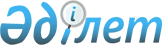 О бюджетах города районного значения, поселка, сельских округов на 2021-2023 годыРешение Каркаралинского районного маслихата Карагандинской области от 30 декабря 2020 года № VI-65/545. Зарегистрировано Департаментом юстиции Карагандинской области 8 января 2021 года № 6144.
      В соответствии с Бюджетным кодексом Республики Казахстан от 4 декабря 2008 года, Законом Республики Казахстан от 23 января 2001 года "О местном государственном управлении и самоуправлении в Республике Казахстан", Каркаралинский районный маслихат РЕШИЛ:
      1. Утвердить бюджет города Каркаралинск на 2021-2023 годы согласно приложениям 1, 2 и 3 соответственно, в том числе на 2021 год в следующих объемах:
      1) доходы – 782616 тысяч тенге, в том числе:
      налоговые поступления – 19965 тысяч тенге;
      неналоговые поступления – 465 тысяч тенге;
      поступления от продажи основного капитала – 0 тысяч тенге;
      поступления трансфертов – 762186 тысяч тенге;
      2) затраты – 793579 тысяч тенге;
      3) чистое бюджетное кредитование – 0 тысяч тенге, в том числе:
      бюджетные кредиты – 0 тысяч тенге;
      погашение бюджетных кредитов – 0 тысяч тенге;
      4) сальдо по операциям с финансовыми активами – 0 тысяч тенге, в том числе:
      приобретение финансовых активов – 0 тысяч тенге;
      поступления от продажи финансовых активов государства – 0 тысяч тенге;
      5) дефицит (профицит) бюджета – -10963 тысяч тенге;
      6) финансирование дефицита (использование профицита) бюджета – 10963 тысячи тенге, в том числе:
      поступление займов – 0 тысяч тенге;
      погашение займов – 0 тысяч тенге;
      используемые остатки бюджетных средств – 10963 тысячи тенге.
      Сноска. Пункт 1– в редакции решения Каркаралинского районного маслихата Карагандинской области от 15.11.2021 № VII-12/92 (вводится в действие с 01.01.2021).


      2. Утвердить бюджет поселка Карагайлы на 2021-2023 годы согласно приложениям 4, 5 и 6 соответственно, в том числе на 2021 год в следующих объемах:
      1) доходы – 136589 тысячи тенге, в том числе:
      налоговые поступления – 5298 тысяч тенге;
      неналоговые поступления – 50 тысяч тенге;
      поступления от продажи основного капитала – 0 тысяч тенге;
      поступления трансфертов – 131241 тысячи тенге;
      2) затраты – 143565 тысяч тенге;
      3) чистое бюджетное кредитование – 0 тысяч тенге, в том числе:
      бюджетные кредиты – 0 тысяч тенге;
      погашение бюджетных кредитов – 0 тысяч тенге;
      4) сальдо по операциям с финансовыми активами – 0 тысяч тенге, в том числе:
      приобретение финансовых активов – 0 тысяч тенге;
      поступления от продажи финансовых активов государства – 0 тысяч тенге;
      5) дефицит (профицит) бюджета – - 6976 тысяч тенге;
      6) финансирование дефицита (использование профицита) бюджета – 6976 тысяч тенге, в том числе:
      поступление займов – 0 тысяч тенге;
      погашение займов – 0 тысяч тенге;
      используемые остатки бюджетных средств – 6976 тысяч тенге.
      Сноска. Пункт 2– в редакции решения Каркаралинского районного маслихата Карагандинской области от 26.07.2021 № VII-9/73 (вводится в действие с 01.01.2021).


       3. Утвердить бюджет Егиндыбулакского сельского округа на 2021-2023 годы согласно приложениям 7, 8 и 9 соответственно, в том числе на 2021 год в следующих объемах:
      1) доходы – 123982 тысячи тенге, в том числе:
      налоговые поступления – 2500 тысяч тенге;
      неналоговые поступления – 1337 тысяч тенге;
      поступления от продажи основного капитала – 0 тысяч тенге;
      поступления трансфертов – 120145 тысяч тенге;
      2) затраты – 125336 тысяч тенге;
      3) чистое бюджетное кредитование – 0 тысяч тенге, в том числе:
      бюджетные кредиты – 0 тысяч тенге;
      погашение бюджетных кредитов – 0 тысяч тенге;
      4) сальдо по операциям с финансовыми активами – 0 тысяч тенге, в том числе:
      приобретение финансовых активов – 0 тысяч тенге;
      поступления от продажи финансовых активов государства – 0 тысяч тенге;
      5) дефицит (профицит) бюджета – - 1354 тысячи тенге;
      6) финансирование дефицита (использование профицита) бюджета – 1354 тысячи тенге, в том числе:
      поступление займов – 0 тысяч тенге;
      погашение займов – 0 тысяч тенге;
      используемые остатки бюджетных средств – 1354 тысячи тенге.
      Сноска. Пункт 3– в редакции решения Каркаралинского районного маслихата Карагандинской области от 26.07.2021 № VII-9/73 (вводится в действие с 01.01.2021).


      4. Утвердить бюджет Киргизского сельского округа на 2021-2023 годы согласно приложениям 10, 11 и 12 соответственно, в том числе на 2021 год в следующих объемах:
      1) доходы – 60471 тысячи тенге, в том числе:
      налоговые поступления – 1925 тысяч тенге;
      неналоговые поступления – 208 тысяч тенге;
      поступления от продажи основного капитала – 0 тысяч тенге;
      поступления трансфертов – 58338 тысяч тенге;
      2) затраты – 61053 тысячи тенге;
      3) чистое бюджетное кредитование – 0 тысяч тенге, в том числе:
      бюджетные кредиты – 0 тысяч тенге;
      погашение бюджетных кредитов – 0 тысяч тенге;
      4) сальдо по операциям с финансовыми активами – 0 тысяч тенге, в том числе:
      приобретение финансовых активов – 0 тысяч тенге;
      поступления от продажи финансовых активов государства – 0 тысяч тенге;
      5) дефицит (профицит) бюджета – -582 тысячи тенге;
      6) финансирование дефицита (использование профицита) бюджета – 582 тысячи тенге, в том числе:
      поступление займов – 0 тысяч тенге;
      погашение займов – 0 тысяч тенге;
      используемые остатки бюджетных средств – 582 тысячи тенге.
      Сноска. Пункт 4– в редакции решения Каркаралинского районного маслихата Карагандинской области от 15.11.2021 № VII-12/92 (вводится в действие с 01.01.2021).


      5. Утвердить бюджет Абайского сельского округа на 2021-2023 годы согласно приложениям 13, 14 и 15 соответственно, в том числе на 2021 год в следующих объемах:
      1) доходы – 39297 тысяч тенге, в том числе:
      налоговые поступления – 291 тысячи тенге;
      неналоговые поступления – 0 тысяч тенге;
      поступления от продажи основного капитала – 0 тысяч тенге;
      поступления трансфертов – 39006 тысяч тенге;
      2) затраты – 40022 тысячи тенге;
      3) чистое бюджетное кредитование – 0 тысяч тенге, в том числе:
      бюджетные кредиты – 0 тысяч тенге;
      погашение бюджетных кредитов – 0 тысяч тенге;
      4) сальдо по операциям с финансовыми активами – 0 тысяч тенге, в том числе:
      приобретение финансовых активов – 0 тысяч тенге;
      поступления от продажи финансовых активов государства – 0 тысяч тенге;
      5) дефицит (профицит) бюджета – - 725 тысяч тенге;
      6) финансирование дефицита (использование профицита) бюджета – 725 тысяч тенге, в том числе:
      поступление займов – 0 тысяч тенге;
      погашение займов – 0 тысяч тенге;
      используемые остатки бюджетных средств – 725 тысяч тенге.
      Сноска. Пункт 5– в редакции решения Каркаралинского районного маслихата Карагандинской области от 26.07.2021 № VII-9/73 (вводится в действие с 01.01.2021).


      6. Утвердить бюджет Касым Аманжоловского сельского округа на 2021-2023 годы согласно приложениям 16, 17 и 18 соответственно, в том числе на 2021 год в следующих объемах:
      1) доходы – 72867 тысяч тенге, в том числе:
      налоговые поступления – 1872 тысячи тенге;
      неналоговые поступления – 0 тысяч тенге;
      поступления от продажи основного капитала – 0 тысяч тенге;
      поступления трансфертов – 70995 тысяч тенге;
      2) затраты – 74450 тысяч тенге;
      3) чистое бюджетное кредитование – 0 тысяч тенге, в том числе:
      бюджетные кредиты – 0 тысяч тенге;
      погашение бюджетных кредитов – 0 тысяч тенге;
      4) сальдо по операциям с финансовыми активами – 0 тысяч тенге, в том числе:
      приобретение финансовых активов – 0 тысяч тенге;
      поступления от продажи финансовых активов государства – 0 тысяч тенге;
      5) дефицит (профицит) бюджета – -1583 тысяч тенге;
      6) финансирование дефицита (использование профицита) бюджета – 1583 тысяч тенге, в том числе:
      поступление займов – 0 тысяч тенге;
      погашение займов – 0 тысяч тенге;
      используемые остатки бюджетных средств – 1583 тысяч тенге.
      Сноска. Пункт 6– в редакции решения Каркаралинского районного маслихата Карагандинской области от 15.11.2021 № VII-12/92 (вводится в действие с 01.01.2021)


      7. Утвердить бюджет Нуркен Абдировского сельского округа на 2021-2023 годы согласно приложениям 19, 20 и 21 соответственно, в том числе на 2021 год в следующих объемах:
      1) доходы – 72113 тысяч тенге, в том числе:
      налоговые поступления – 1286 тысяч тенге;
      неналоговые поступления – 0 тысяч тенге;
      поступления от продажи основного капитала – 0 тысяч тенге;
      поступления трансфертов – 70827 тысяч тенге;
      2) затраты – 74238 тысяч тенге;
      3) чистое бюджетное кредитование – 0 тысяч тенге, в том числе:
      бюджетные кредиты – 0 тысяч тенге;
      погашение бюджетных кредитов – 0 тысяч тенге;
      4) сальдо по операциям с финансовыми активами – 0 тысяч тенге, в том числе:
      приобретение финансовых активов – 0 тысяч тенге;
      поступления от продажи финансовых активов государства – 0 тысяч тенге;
      5) дефицит (профицит) бюджета – - 2125 тысяч тенге;
      6) финансирование дефицита (использование профицита) бюджета – 2125 тысяч тенге, в том числе:
      поступление займов – 0 тысяч тенге;
      погашение займов – 0 тысяч тенге;
      используемые остатки бюджетных средств – 2125 тысяч тенге.
      Сноска. Пункт 7– в редакции решения Каркаралинского районного маслихата Карагандинской области от 26.07.2021 № VII-9/73 (вводится в действие с 01.01.2021).


      8. Утвердить бюджет Балкантауского сельского округа на 2021-2023 годы согласно приложениям 22, 23 и 24 соответственно, в том числе на 2021 год в следующих объемах:
      1) доходы – 66099 тысяч тенге, в том числе:
      налоговые поступления – 703 тысячи тенге;
      неналоговые поступления – 0 тысяч тенге;
      поступления от продажи основного капитала – 0 тысяч тенге;
      поступления трансфертов – 65396 тысяч тенге;
      2) затраты – 67241 тысячи тенге;
      3) чистое бюджетное кредитование – 0 тысяч тенге, в том числе:
      бюджетные кредиты – 0 тысяч тенге;
      погашение бюджетных кредитов – 0 тысяч тенге;
      4) сальдо по операциям с финансовыми активами – 0 тысяч тенге, в том числе:
      приобретение финансовых активов – 0 тысяч тенге;
      поступления от продажи финансовых активов государства – 0 тысяч тенге;
      5) дефицит (профицит) бюджета – -1142 тысячи тенге;
      6) финансирование дефицита (использование профицита) бюджета – 1142 тысячи тенге, в том числе:
      поступление займов – 0 тысяч тенге;
      погашение займов – 0 тысяч тенге;
      используемые остатки бюджетных средств – 1142 тысячи тенге.
      Сноска. Пункт 8– в редакции решения Каркаралинского районного маслихата Карагандинской области от 15.11.2021 № VII-12/92 (вводится в действие с 01.01.2021).


      9. Утвердить бюджет Бахтинского сельского округа на 2021-2023 годы согласно приложениям 25, 26 и 27 соответственно, в том числе на 2021 год в следующих объемах:
      1) доходы – 38946 тысяч тенге, в том числе:
      налоговые поступления – 1361 тысячи тенге;
      неналоговые поступления – 0 тысяч тенге;
      поступления от продажи основного капитала – 0 тысяч тенге;
      поступления трансфертов – 37585 тысяч тенге;
      2) затраты – 40021 тысячи тенге;
      3) чистое бюджетное кредитование – 0 тысяч тенге, в том числе:
      бюджетные кредиты – 0 тысяч тенге;
      погашение бюджетных кредитов – 0 тысяч тенге;
      4) сальдо по операциям с финансовыми активами – 0 тысяч тенге, в том числе:
      приобретение финансовых активов – 0 тысяч тенге;
      поступления от продажи финансовых активов государства – 0 тысяч тенге;
      5) дефицит (профицит) бюджета – -1075 тысяч тенге;
      6) финансирование дефицита (использование профицита) бюджета – 1075 тысяч тенге, в том числе:
      поступление займов – 0 тысяч тенге;
      погашение займов – 0 тысяч тенге;
      используемые остатки бюджетных средств – 1075 тысяч тенге.
      Сноска. Пункт 9– в редакции решения Каркаралинского районного маслихата Карагандинской области от 15.11.2021 № VII-12/92 (вводится в действие с 01.01.2021).


      10. Утвердить бюджет Бесобинского сельского округа на 2021-2023 годы согласно приложениям 28, 29 и 30 соответственно, в том числе на 2021 год в следующих объемах:
      1) доходы – 52339 тысяч тенге, в том числе:
      налоговые поступления – 1991 тысячи тенге;
      неналоговые поступления – 920 тысяч тенге;
      поступления от продажи основного капитала – 0 тысяч тенге;
      поступления трансфертов – 49428 тысяч тенге;
      2) затраты – 53499 тысяч тенге;
      3) чистое бюджетное кредитование – 0 тысяч тенге, в том числе:
      бюджетные кредиты – 0 тысяч тенге;
      погашение бюджетных кредитов – 0 тысяч тенге;
      4) сальдо по операциям с финансовыми активами – 0 тысяч тенге, в том числе:
      приобретение финансовых активов – 0 тысяч тенге;
      поступления от продажи финансовых активов государства – 0 тысяч тенге;
      5) дефицит (профицит) бюджета – -1160 тысяч тенге;
      6) финансирование дефицита (использование профицита) бюджета – 1160 тысяч тенге, в том числе:
      поступление займов – 0 тысяч тенге;
      погашение займов – 0 тысяч тенге;
      используемые остатки бюджетных средств – 1160 тысяч тенге.
      Сноска. Пункт 10 – в редакции решения Каркаралинского районного маслихата Карагандинской области от 15.11.2021 № VII-12/92 (вводится в действие с 01.01.2021).


      11. Утвердить бюджет Жанатоганского сельского округа на 2021-2023 годы согласно приложениям 31, 32 и 33 соответственно, в том числе на 2021 год в следующих объемах:
      1) доходы – 37075 тысяч тенге, в том числе:
      налоговые поступления – 719 тысяч тенге;
      неналоговые поступления – 0 тысяч тенге;
      поступления от продажи основного капитала – 0 тысяч тенге;
      поступления трансфертов – 36356 тысяч тенге;
      2) затраты – 37932 тысячи тенге;
      3) чистое бюджетное кредитование – 0 тысяч тенге, в том числе:
      бюджетные кредиты – 0 тысяч тенге;
      погашение бюджетных кредитов – 0 тысяч тенге;
      4) сальдо по операциям с финансовыми активами – 0 тысяч тенге, в том числе:
      приобретение финансовых активов – 0 тысяч тенге;
      поступления от продажи финансовых активов государства – 0 тысяч тенге;
      5) дефицит (профицит) бюджета – минус 857 тысяч тенге;
      6) финансирование дефицита (использование профицита) бюджета – 857 тысяч тенге, в том числе:
      поступление займов – 0 тысяч тенге;
      погашение займов – 0 тысяч тенге;
      используемые остатки бюджетных средств – 857 тысяч тенге.
      Сноска. Пункт 11– в редакции решения Каркаралинского районного маслихата Карагандинской области от 21.06.2021 № VII-7/63 (вводится в действие с 01.01.2021).


      12. Утвердить бюджет Ынталинского сельского округа на 2021-2023 годы согласно приложениям 34, 35 и 36 соответственно, в том числе на 2021 год в следующих объемах:
      1) доходы – 51343 тысячи тенге, в том числе:
      налоговые поступления – 646 тысяч тенге;
      неналоговые поступления – 0 тысяч тенге;
      поступления от продажи основного капитала – 0 тысяч тенге;
      поступления трансфертов – 50697 тысяч тенге;
      2) затраты – 52565 тысяч тенге;
      3) чистое бюджетное кредитование – 0 тысяч тенге, в том числе:
      бюджетные кредиты – 0 тысяч тенге;
      погашение бюджетных кредитов – 0 тысяч тенге;
      4) сальдо по операциям с финансовыми активами – 0 тысяч тенге, в том числе:
      приобретение финансовых активов – 0 тысяч тенге;
      поступления от продажи финансовых активов государства – 0 тысяч тенге;
      5) дефицит (профицит) бюджета – -1222 тысячи тенге;
      6) финансирование дефицита (использование профицита) бюджета – 1222 тысячи тенге, в том числе:
      поступление займов – 0 тысяч тенге;
      погашение займов – 0 тысяч тенге;
      используемые остатки бюджетных средств – 1222 тысячи тенге.
      Сноска. Пункт 12– в редакции решения Каркаралинского районного маслихата Карагандинской области от 15.11.2021 № VII-12/92 (вводится в действие с 01.01.2021).


      13. Утвердить бюджет Каракольского сельского округа на 2021-2023 годы согласно приложениям 37, 38 и 39 соответственно, в том числе на 2021 год в следующих объемах:
      1) доходы – 30429 тысяч тенге, в том числе:
      налоговые поступления – 201 тысячи тенге;
      неналоговые поступления – 0 тысяч тенге;
      поступления от продажи основного капитала – 0 тысяч тенге;
      поступления трансфертов – 30228 тысяч тенге;
      2) затраты – 30800 тысяч тенге;
      3) чистое бюджетное кредитование – 0 тысяч тенге, в том числе:
      бюджетные кредиты – 0 тысяч тенге;
      погашение бюджетных кредитов – 0 тысяч тенге;
      4) сальдо по операциям с финансовыми активами – 0 тысяч тенге, в том числе:
      приобретение финансовых активов – 0 тысяч тенге;
      поступления от продажи финансовых активов государства – 0 тысяч тенге;
      5) дефицит (профицит) бюджета – -371 тысячи тенге;
      6) финансирование дефицита (использование профицита) бюджета – 371 тысячи тенге, в том числе:
      поступление займов – 0 тысяч тенге;
      погашение займов – 0 тысяч тенге;
      используемые остатки бюджетных средств – 371 тысячи тенге.
      Сноска. Пункт 13– в редакции решения Каркаралинского районного маслихата Карагандинской области от 15.11.2021 № VII-12/92 (вводится в действие с 01.01.2021).


      14. Утвердить бюджет Кайнарбулакского сельского округа на 2021-2023 годы согласно приложениям 40, 41 и 42 соответственно, в том числе на 2021 год в следующих объемах:
      1) доходы – 60056 тысяч тенге, в том числе:
      налоговые поступления – 1365 тысяч тенге;
      неналоговые поступления – 59 тысяч тенге;
      поступления от продажи основного капитала – 0 тысяч тенге;
      поступления трансфертов – 58632 тысячи тенге;
      2) затраты – 61275 тысяч тенге;
      3) чистое бюджетное кредитование – 0 тысяч тенге, в том числе:
      бюджетные кредиты – 0 тысяч тенге;
      погашение бюджетных кредитов – 0 тысяч тенге;
      4) сальдо по операциям с финансовыми активами – 0 тысяч тенге, в том числе:
      приобретение финансовых активов – 0 тысяч тенге;
      поступления от продажи финансовых активов государства – 0 тысяч тенге;
      5) дефицит (профицит) бюджета – -1219 тысяч тенге;
      6) финансирование дефицита (использование профицита) бюджета – 1219 тысяч тенге, в том числе:
      поступление займов – 0 тысяч тенге;
      погашение займов – 0 тысяч тенге;
      используемые остатки бюджетных средств – 1219 тысяч тенге.
      Сноска. Пункт 14 – в редакции решения Каркаралинского районного маслихата Карагандинской области от 15.11.2021 № VII-12/92 (вводится в действие с 01.01.2021).


      15. Утвердить бюджет Кояндинского сельского округа на 2021-2023 годы согласно приложениям 43, 44 и 45 соответственно, в том числе на 2021 год в следующих объемах:
      1) доходы – 51551 тысячи тенге, в том числе:
      налоговые поступления – 626 тысяч тенге;
      неналоговые поступления – 0 тысяч тенге;
      поступления от продажи основного капитала – 0 тысяч тенге;
      поступления трансфертов – 50925 тысяч тенге;
      2) затраты – 52111 тысячи тенге;
      3) чистое бюджетное кредитование – 0 тысяч тенге, в том числе:
      бюджетные кредиты – 0 тысяч тенге;
      погашение бюджетных кредитов – 0 тысяч тенге;
      4) сальдо по операциям с финансовыми активами – 0 тысяч тенге, в том числе:
      приобретение финансовых активов – 0 тысяч тенге;
      поступления от продажи финансовых активов государства – 0 тысяч тенге;
      5) дефицит (профицит) бюджета – -560 тысяч тенге;
      6) финансирование дефицита (использование профицита) бюджета – 560 тысяч тенге, в том числе:
      поступление займов – 0 тысяч тенге;
      погашение займов – 0 тысяч тенге;
      используемые остатки бюджетных средств – 560 тысяч тенге.
      Сноска. Пункт 15 – в редакции решения Каркаралинского районного маслихата Карагандинской области от 15.11.2021 № VII-12/92 (вводится в действие с 01.01.2021).


      16. Утвердить бюджет Каршигалинского сельского округа на 2021-2023 годы согласно приложениям 46, 47 и 48 соответственно, в том числе на 2021 год в следующих объемах:
      1) доходы – 53180 тысяч тенге, в том числе:
      налоговые поступления – 1423 тысячи тенге;
      неналоговые поступления – 0 тысяч тенге;
      поступления от продажи основного капитала – 0 тысяч тенге;
      поступления трансфертов – 51757 тысяч тенге;
      2) затраты – 54309 тысяч тенге;
      3) чистое бюджетное кредитование – 0 тысяч тенге, в том числе:
      бюджетные кредиты – 0 тысяч тенге;
      погашение бюджетных кредитов – 0 тысяч тенге;
      4) сальдо по операциям с финансовыми активами – 0 тысяч тенге, в том числе:
      приобретение финансовых активов – 0 тысяч тенге;
      поступления от продажи финансовых активов государства – 0 тысяч тенге;
      5) дефицит (профицит) бюджета – минус 1129 тысяч тенге;
      6) финансирование дефицита (использование профицита) бюджета – 1129 тысяч тенге, в том числе:
      поступление займов – 0 тысяч тенге;
      погашение займов – 0 тысяч тенге;
      используемые остатки бюджетных средств – 1129 тысяч тенге.
      Сноска. Пункт 16 – в редакции решения Каркаралинского районного маслихата Карагандинской области от 21.06.2021 № VII-7/63 (вводится в действие с 01.01.2021).


      17. Утвердить бюджет Мартбек Мамыраевского сельского округа на 2021-2023 годы согласно приложениям 49, 50 и 51 соответственно, в том числе на 2021 год в следующих объемах:
      1) доходы – 60870 тысяч тенге, в том числе:
      налоговые поступления – 1669 тысяч тенге;
      неналоговые поступления – 140 тысяч тенге;
      поступления от продажи основного капитала – 0 тысяч тенге;
      поступления трансфертов – 59061 тысячи тенге;
      2) затраты – 62333 тысячи тенге;
      3) чистое бюджетное кредитование – 0 тысяч тенге, в том числе:
      бюджетные кредиты – 0 тысяч тенге;
      погашение бюджетных кредитов – 0 тысяч тенге;
      4) сальдо по операциям с финансовыми активами – 0 тысяч тенге, в том числе:
      приобретение финансовых активов – 0 тысяч тенге;
      поступления от продажи финансовых активов государства – 0 тысяч тенге;
      5) дефицит (профицит) бюджета – -1463 тысячи тенге;
      6) финансирование дефицита (использование профицита) бюджета – 1463 тысячи тенге, в том числе:
      поступление займов – 0 тысяч тенге;
      погашение займов – 0 тысяч тенге;
      используемые остатки бюджетных средств – 1463 тысячи тенге.
      Сноска. Пункт 17– – в редакции решения Каркаралинского районного маслихата Карагандинской области от 15.11.2021 № VII-12/92 (вводится в действие с 01.01.2021).


      18. Утвердить бюджет Мадийского сельского округа на 2021-2023 годы согласно приложениям 52, 53 и 54 соответственно, в том числе на 2021 год в следующих объемах:
      1) доходы – 36786 тысяч тенге, в том числе:
      налоговые поступления – 350 тысяч тенге;
      неналоговые поступления – 0 тысяч тенге;
      поступления от продажи основного капитала – 0 тысяч тенге;
      поступления трансфертов – 36436 тысяч тенге;
      2) затраты – 37873 тысячи тенге;
      3) чистое бюджетное кредитование – 0 тысяч тенге, в том числе:
      бюджетные кредиты – 0 тысяч тенге;
      погашение бюджетных кредитов – 0 тысяч тенге;
      4) сальдо по операциям с финансовыми активами – 0 тысяч тенге, в том числе:
      приобретение финансовых активов – 0 тысяч тенге;
      поступления от продажи финансовых активов государства – 0 тысяч тенге;
      5) дефицит (профицит) бюджета – - 1087 тысяч тенге;
      6) финансирование дефицита (использование профицита) бюджета – 1087 тысяч тенге, в том числе:
      поступление займов – 0 тысяч тенге;
      погашение займов – 0 тысяч тенге;
      используемые остатки бюджетных средств – 1087 тысяч тенге.
      Сноска. Пункт 18– в редакции решения Каркаралинского районного маслихата Карагандинской области от 26.07.2021 № VII-9/73 (вводится в действие с 01.01.2021).


      19. Утвердить бюджет сельского округа имени Ныгмета Нурмакова на 2021-2023 годы согласно приложениям 55, 56 и 57 соответственно, в том числе на 2021 год в следующих объемах:
      1) доходы – 39555 тысяч тенге, в том числе:
      налоговые поступления – 295 тысяч тенге;
      неналоговые поступления – 0 тысяч тенге;
      поступления от продажи основного капитала – 0 тысяч тенге;
      поступления трансфертов – 39260 тысяч тенге;
      2) затраты – 39749 тысяч тенге;
      3) чистое бюджетное кредитование – 0 тысяч тенге, в том числе:
      бюджетные кредиты – 0 тысяч тенге;
      погашение бюджетных кредитов – 0 тысяч тенге;
      4) сальдо по операциям с финансовыми активами – 0 тысяч тенге, в том числе:
      приобретение финансовых активов – 0 тысяч тенге;
      поступления от продажи финансовых активов государства – 0 тысяч тенге;
      5) дефицит (профицит) бюджета – -194 тысячи тенге;
      6) финансирование дефицита (использование профицита) бюджета – 194 тысячи тенге, в том числе:
      поступление займов – 0 тысяч тенге;
      погашение займов – 0 тысяч тенге;
      используемые остатки бюджетных средств – 194 тысячи тенге.
      Сноска. Пункт 19– в редакции решения Каркаралинского районного маслихата Карагандинской области от 15.11.2021 № VII-12/92 (вводится в действие с 01.01.2021).


      20. Утвердить бюджет Таттимбетовского сельского округа на 2021-2023 годы согласно приложениям 58, 59 и 60 соответственно, в том числе на 2021 год в следующих объемах:
      1) доходы – 61661 тысяч тенге, в том числе:
      налоговые поступления – 765 тысяч тенге;
      неналоговые поступления – 0 тысяч тенге;
      поступления от продажи основного капитала – 0 тысяч тенге;
      поступления трансфертов – 60896 тысячи тенге;
      2) затраты – 62551 тысяч тенге;
      3) чистое бюджетное кредитование – 0 тысяч тенге, в том числе:
      бюджетные кредиты – 0 тысяч тенге;
      погашение бюджетных кредитов – 0 тысяч тенге;
      4) сальдо по операциям с финансовыми активами – 0 тысяч тенге, в том числе:
      приобретение финансовых активов – 0 тысяч тенге;
      поступления от продажи финансовых активов государства – 0 тысяч тенге;
      5) дефицит (профицит) бюджета – - 890 тысяч тенге;
      6) финансирование дефицита (использование профицита) бюджета – 890 тысяч тенге, в том числе:
      поступление займов – 0 тысяч тенге;
      погашение займов – 0 тысяч тенге;
      используемые остатки бюджетных средств – 890 тысяч тенге.
      Сноска. Пункт 20– в редакции решения Каркаралинского районного маслихата Карагандинской области от 26.07.2021 № VII-9/73 (вводится в действие с 01.01.2021).


      21. Утвердить бюджет Тегисшилдикского сельского округа на 2021-2023 годы согласно приложениям 61, 62 и 63 соответственно, в том числе на 2021 год в следующих объемах:
      1) доходы – 41557 тысяч тенге, в том числе:
      налоговые поступления – 1203 тысячи тенге;
      неналоговые поступления – 0 тысяч тенге;
      поступления от продажи основного капитала – 0 тысяч тенге;
      поступления трансфертов – 40354 тысячи тенге;
      2) затраты – 43500 тысяч тенге;
      3) чистое бюджетное кредитование – 0 тысяч тенге, в том числе:
      бюджетные кредиты – 0 тысяч тенге;
      погашение бюджетных кредитов – 0 тысяч тенге;
      4) сальдо по операциям с финансовыми активами – 0 тысяч тенге, в том числе:
      приобретение финансовых активов – 0 тысяч тенге;
      поступления от продажи финансовых активов государства – 0 тысяч тенге;
      5) дефицит (профицит) бюджета – -1943 тысячи тенге;
      6) финансирование дефицита (использование профицита) бюджета – 1943 тысячи тенге, в том числе:
      поступление займов – 0 тысяч тенге;
      погашение займов – 0 тысяч тенге;
      используемые остатки бюджетных средств – 1943 тысячи тенге.
      Сноска. Пункт 21– в редакции решения Каркаралинского районного маслихата Карагандинской области от 15.11.2021 № VII-12/92 (вводится в действие с 01.01.2021).


      22. Утвердить бюджет Темиршинского сельского округа на 2021-2023 годы согласно приложениям 64, 65 и 66 соответственно, в том числе на 2021 год в следующих объемах:
      1) доходы – 61032 тысяч тенге, в том числе:
      налоговые поступления – 1532 тысячи тенге;
      неналоговые поступления – 0 тысяч тенге;
      поступления от продажи основного капитала – 0 тысяч тенге;
      поступления трансфертов – 59500 тысячи тенге;
      2) затраты – 62170 тысячи тенге;
      3) чистое бюджетное кредитование – 0 тысяч тенге, в том числе:
      бюджетные кредиты – 0 тысяч тенге;
      погашение бюджетных кредитов – 0 тысяч тенге;
      4) сальдо по операциям с финансовыми активами – 0 тысяч тенге, в том числе:
      приобретение финансовых активов – 0 тысяч тенге;
      поступления от продажи финансовых активов государства – 0 тысяч тенге;
      5) дефицит (профицит) бюджета – - 1138 тысяч тенге;
      6) финансирование дефицита (использование профицита) бюджета – 1138 тысяч тенге, в том числе:
      поступление займов – 0 тысяч тенге;
      погашение займов – 0 тысяч тенге;
      используемые остатки бюджетных средств – 1138 тысяч тенге.
      Сноска. Пункт 22– в редакции решения Каркаралинского районного маслихата Карагандинской области от 26.07.2021 № VII-9/73 (вводится в действие с 01.01.2021).


      23. Утвердить бюджет Томарского сельского округа на 2021-2023 годы согласно приложениям 67, 68 и 69 соответственно, в том числе на 2021 год в следующих объемах:
      1) доходы – 62584 тысячи тенге, в том числе:
      налоговые поступления – 488 тысяч тенге;
      неналоговые поступления – 439 тысяч тенге;
      поступления от продажи основного капитала – 0 тысяч тенге;
      поступления трансфертов – 61657 тысяч тенге;
      2) затраты – 62737 тысяч тенге;
      3) чистое бюджетное кредитование – 0 тысяч тенге, в том числе:
      бюджетные кредиты – 0 тысяч тенге;
      погашение бюджетных кредитов – 0 тысяч тенге;
      4) сальдо по операциям с финансовыми активами – 0 тысяч тенге, в том числе:
      приобретение финансовых активов – 0 тысяч тенге;
      поступления от продажи финансовых активов государства – 0 тысяч тенге;
      5) дефицит (профицит) бюджета – -153 тысячи тенге;
      6) финансирование дефицита (использование профицита) бюджета – 153 тысячи тенге, в том числе:
      поступление займов – 0 тысяч тенге;
      погашение займов – 0 тысяч тенге;
      используемые остатки бюджетных средств – 153 тысячи тенге.
      Сноска. Пункт 23– в редакции решения Каркаралинского районного маслихата Карагандинской области от 15.11.2021 № VII-12/92 (вводится в действие с 01.01.2021).


      24. Утвердить бюджет Шарыктинского сельского округа на 2021-2023 годы согласно приложениям 70, 71 и 72 соответственно, в том числе на 2021 год в следующих объемах:
      1) доходы – 42405 тысяч тенге, в том числе:
      налоговые поступления – 1412 тысячи тенге;
      неналоговые поступления – 0 тысяч тенге;
      поступления от продажи основного капитала – 0 тысяч тенге;
      поступления трансфертов – 40993 тысячи тенге;
      2) затраты – 43534 тысячи тенге;
      3) чистое бюджетное кредитование – 0 тысяч тенге, в том числе:
      бюджетные кредиты – 0 тысяч тенге;
      погашение бюджетных кредитов – 0 тысяч тенге;
      4) сальдо по операциям с финансовыми активами – 0 тысяч тенге, в том числе:
      приобретение финансовых активов – 0 тысяч тенге;
      поступления от продажи финансовых активов государства – 0 тысяч тенге;
      5) дефицит (профицит) бюджета – -1129 тысяч тенге;
      6) финансирование дефицита (использование профицита) бюджета – 1129 тысяч тенге, в том числе:
      поступление займов – 0 тысяч тенге;
      погашение займов – 0 тысяч тенге;
      используемые остатки бюджетных средств – 1129 тысяч тенге.
      Сноска. Пункт 24– в редакции решения Каркаралинского районного маслихата Карагандинской области от 15.11.2021 № VII-12/92 (вводится в действие с 01.01.2021).


      25. Утвердить бюджет Угарского сельского округа на 2021-2023 годы согласно приложениям 73, 74 и 75 соответственно, в том числе на 2021 год в следующих объемах:
      1) доходы – 56554 тысячи тенге, в том числе:
      налоговые поступления – 662 тысячи тенге;
      неналоговые поступления – 0 тысяч тенге;
      поступления от продажи основного капитала – 0 тысяч тенге;
      поступления трансфертов – 55892 тысячи тенге;
      2) затраты – 57254 тысячи тенге;
      3) чистое бюджетное кредитование – 0 тысяч тенге, в том числе:
      бюджетные кредиты – 0 тысяч тенге;
      погашение бюджетных кредитов – 0 тысяч тенге;
      4) сальдо по операциям с финансовыми активами – 0 тысяч тенге, в том числе:
      приобретение финансовых активов – 0 тысяч тенге;
      поступления от продажи финансовых активов государства – 0 тысяч тенге;
      5) дефицит (профицит) бюджета – -700 тысяч тенге;
      6) финансирование дефицита (использование профицита) бюджета – 700 тысяч тенге, в том числе:
      поступление займов – 0 тысяч тенге;
      погашение займов – 0 тысяч тенге;
      используемые остатки бюджетных средств – 700 тысяч тенге.
      Сноска. Пункт 25– в редакции решения Каркаралинского районного маслихата Карагандинской области от 15.11.2021 № VII-12/92 (вводится в действие с 01.01.2021).


      26. Предусмотреть в бюджетах города районного значения, поселка, сельских округов на 2021 год объемы субвенций, передаваемых из районного бюджета в сумме 1090329 тысячи тенге, в том числе:
      городу Каркаралинск - 204980 тысяч тенге;
      поселку Карагайлы - 77544 тысячи тенге;
      Егиндыбулакскому сельскому округу - 66336 тысяч тенге;
      Киргизскому сельскому округу – 39817 тысяч тенге;
      Абайскому сельскому округу – 29318 тысяч тенге;
      Касым Аманжоловскому сельскому округу – 39244 тысячи тенге;
      Нуркен Абдировскому сельскому округу – 33936 тысяч тенге;
      Балкантаускому сельскому округу – 51024 тысячи тенге;
      Бахтинскому сельскому округу – 29391 тысячи тенге;
      Бесобинскому сельскому округу – 31542 тысячи тенге;
      Жанатоганскому сельскому округу – 29975 тысяч тенге;
      Ынталинскому сельскому округу – 37463 тысячи тенге;
      Каракольскому сельскому округу – 22802 тысячи тенге;
      Кайнарбулакскому сельскому округу – 33459 тысяч тенге;
      Кояндинскому сельскому округу – 29505 тысяч тенге;
      Каршигалинскому сельскому округу – 34253 тысячи тенге;
      Мартбек Мамыраевскому сельскому округу – 33227 тысяч тенге;
      Мадийскому сельскому округу – 28800 тысяч тенге;
      сельскому округу имени Ныгмета Нурмакова – 27786 тысячи тенге;
      Таттимбетскому сельскому округу – 36945 тысяч тенге;
      Тегисшилдикскому сельскому округу – 29048 тысяч тенге;
      Темиршинскому сельскому округу – 40590 тысяч тенге;
      Томарскому сельскому округу – 44547 тысяч тенге;
      Шарыктинскому сельскому округу – 29451 тысячи тенге;
      Угарскому сельскому округу – 29346 тысяч тенге.
      27. Учесть в составе бюджетов города районного значения, поселка, сельских округов на 2021 год целевые трансферты согласно приложению 76.
      28. Настоящее решение вводится в действие с 1 января 2021 года и подлежит официальному опубликованию. Бюджет города Каркаралинск на 2021 год
      Сноска. Приложение 1– в редакции решения Каркаралинского районного маслихата Карагандинской области от 15.11.2021 № VII-12/92 (вводится в действие с 01.01.2021). Бюджет города Каркаралинск на 2022 год Бюджет города Каркаралинск на 2023 год Бюджет поселка Карагайлы на 2021 год
      Сноска. Приложение 4 – в редакции решения Каркаралинского районного маслихата Карагандинской области от 26.07.2021 № VII-9/73 (вводится в действие с 01.01.2021). Бюджет поселка Карагайлы на 2022 год Бюджет поселка Карагайлы на 2023 год Бюджет Егиндыбулакского сельского округа на 2021 год
      Сноска. Приложение 7– в редакции решения Каркаралинского районного маслихата Карагандинской области от 26.07.2021 № VII-9/73 (вводится в действие с 01.01.2021). Бюджет Егиндыбулакского сельского округа на 2022 год Бюджет Егиндыбулакского сельского округа на 2023 год Бюджет Киргизского сельского округа на 2021 год
      Сноска. Приложение 10 – в редакции решения Каркаралинского районного маслихата Карагандинской области от 15.11.2021 № VII-12/92 (вводится в действие с 01.01.2021). Бюджет Киргизского сельского округа на 2022 год Бюджет Киргизского сельского округа на 2023 год Бюджет Абайского сельского округа на 2021 год
      Сноска. Приложение 13 – в редакции решения Каркаралинского районного маслихата Карагандинской области от 26.07.2021 № VII-9/73 (вводится в действие с 01.01.2021). Бюджет Абайского сельского округа на 2022 год Бюджет Абайского сельского округа на 2023 год Бюджет Касым Аманжоловского сельского округа на 2021 год
      Сноска. Приложение 16 – в редакции решения Каркаралинского районного маслихата Карагандинской области от 15.11.2021 № VII-12/92 (вводится в действие с 01.01.2021). Бюджет Касым Аманжоловского сельского округа на 2022 год Бюджет Касым Аманжоловского сельского округа на 2023 год Бюджет Нуркен Абдировского сельского округа на 2021 год
      Сноска. Приложение 19 – в редакции решения Каркаралинского районного маслихата Карагандинской области от 26.07.2021 № VII-9/73 (вводится в действие с 01.01.2021). Бюджет Нуркен Абдировского сельского округа на 2022 год Бюджет Нуркен Абдировского сельского округа на 2023 год Бюджет Балкантауского сельского округа на 2021 год
      Сноска. Приложение 22 – в редакции решения Каркаралинского районного маслихата Карагандинской области от 15.11.2021 № VII-12/92 (вводится в действие с 01.01.2021). Бюджет Балкантауского сельского округа на 2022 год Бюджет Балкантауского сельского округа на 2023 год Бюджет Бахтинского сельского округа на 2021 год
      Сноска. Приложение 25– в редакции решения Каркаралинского районного маслихата Карагандинской области от 15.11.2021 № VII-12/92 (вводится в действие с 01.01.2021). Бюджет Бахтинского сельского округа на 2022 год Бюджет Бахтинского сельского округа на 2023 год Бюджет Бесобинского сельского округа на 2021 год
      Сноска. Приложение 28 – в редакции решения Каркаралинского районного маслихата Карагандинской области от 15.11.2021 № VII-12/92 (вводится в действие с 01.01.2021). Бюджет Бесобинского сельского округа на 2022 год Бюджет Бесобинского сельского округа на 2023 год Бюджет Жанатоганского сельского округа на 2021 год
      Сноска. Приложение 31– в редакции решения  Каркаралинского районного маслихата Карагандинской области от 21.06.2021 № VII-7/63 (вводится в действие с 01.01.2021). Бюджет Жанатоганского сельского округа на 2022 год Бюджет Жанатоганского сельского округа на 2023 год Бюджет Ынталинского сельского округа на 2021 год
      Сноска. Приложение 34 – в редакции решения Каркаралинского районного маслихата Карагандинской области от 15.11.2021 № VII-12/92 (вводится в действие с 01.01.2021). Бюджет Ынталинского сельского округа на 2022 год Бюджет Ынталинского сельского округа на 2023 год Бюджет Каракольского сельского округа на 2021 год
      Сноска. Приложение 37 – в редакции решения Каркаралинского районного маслихата Карагандинской области от 15.11.2021 № VII-12/92 (вводится в действие с 01.01.2021). Бюджет Каракольского сельского округа на 2022 год Бюджет Каракольского сельского округа на 2023 год Бюджет Кайнарбулакского сельского округа на 2021 год
      Сноска. Приложение 40 – в редакции решения Каркаралинского районного маслихата Карагандинской области от 15.11.2021 № VII-12/92 (вводится в действие с 01.01.2021). Бюджет Кайнарбулакского сельского округа на 2022 год Бюджет Кайнарбулакского сельского округа на 2023 год Бюджет Кояндинского сельского округа на 2021 год
      Сноска. Приложение 43– в редакции решения Каркаралинского районного маслихата Карагандинской области от 15.11.2021 № VII-12/92 (вводится в действие с 01.01.2021). Бюджет Кояндинского сельского округа на 2022 год Бюджет Кояндинского сельского округа на 2023 год Бюджет Каршыгалинского сельского округа на 2021 год
      Сноска. Приложение 46 – в редакции решения  Каркаралинского районного маслихата Карагандинской области от 21.06.2021 № VII-7/63 (вводится в действие с 01.01.2021). Бюджет Каршыгалинского сельского округа на 2022 год Бюджет Каршыгалинского сельского округа на 2023 год Бюджет Мартбек Мамыраевского сельского округа на 2021 год
      Сноска. Приложение 49 – в редакции решения Каркаралинского районного маслихата Карагандинской области от 15.11.2021 № VII-12/92 (вводится в действие с 01.01.2021). Бюджет Мартбек Мамыраевского сельского округа на 2022 год Бюджет Мартбек Мамыраевского сельского округа на 2023 год Бюджет Мадийского сельского округа на 2021 год
      Сноска. Приложение 52 – в редакции решения Каркаралинского районного маслихата Карагандинской области от 26.07.2021 № VII-9/73 (вводится в действие с 01.01.2021). Бюджет Мадийского сельского округа на 2022 год Бюджет Мадийского сельского округа на 2023 год Бюджет сельского округа имени Ныгмет Нурмакова на 2021 год
      Сноска. Приложение 55 – в редакции решения Каркаралинского районного маслихата Карагандинской области от 15.11.2021 № VII-12/92 (вводится в действие с 01.01.2021). Бюджет сельского округа имени Ныгмет Нурмакова на 2022 год Бюджет сельского округа имени Ныгмет Нурмакова на 2023 год Бюджет Таттимбетовского сельского округа на 2021 год
      Сноска. Приложение 58 – в редакции решения Каркаралинского районного маслихата Карагандинской области от 26.07.2021 № VII-9/73 (вводится в действие с 01.01.2021). Бюджет Таттимбетовского сельского округа на 2022 год Бюджет Таттимбетовского сельского округа на 2023 год Бюджет Тегисшилдикского сельского округа на 2021 год
      Сноска. Приложение 61 – в редакции решения Каркаралинского районного маслихата Карагандинской области от 15.11.2021 № VII-12/92 (вводится в действие с 01.01.2021). Бюджет Тегисшилдикского сельского округа на 2022 год Бюджет Тегисшилдикского сельского округа на 2023 год Бюджет Темиршинского сельского округа на 2021 год
      Сноска. Приложение 64 – в редакции решения Каркаралинского районного маслихата Карагандинской области от 26.07.2021 № VII-9/73 (вводится в действие с 01.01.2021). Бюджет Темиршинского сельского округа на 2022 год Бюджет Темиршинского сельского округа на 2023 год Бюджет Томарского сельского округа на 2021 год
      Сноска. Приложение 67 – в редакции решения Каркаралинского районного маслихата Карагандинской области от 15.11.2021 № VII-12/92 (вводится в действие с 01.01.2021). Бюджет Томарского сельского округа на 2022 год Бюджет Томарского сельского округа на 2023 год Бюджет Шарыктинского сельского округа на 2021 год
      Сноска. Приложение 70 – в редакции решения Каркаралинского районного маслихата Карагандинской области от 15.11.2021 № VII-12/92 (вводится в действие с 01.01.2021). Бюджет Шарыктинского сельского округа на 2022 год Бюджет Шарыктинского сельского округа на 2023 год Бюджет Угарского сельского округа на 2021 год
      Сноска. Приложение 73 – в редакции решения Каркаралинского районного маслихата Карагандинской области от 15.11.2021 № VII-12/92 (вводится в действие с 01.01.2021). Бюджет Угарского сельского округа на 2022 год Бюджет Угарского сельского округа на 2023 год Целевые трансферты на 2021 год
      Сноска. Приложение 76 – в редакции решения Каркаралинского районного маслихата Карагандинской области от 15.11.2021 № VII-12/92 (вводится в действие с 01.01.2021).
					© 2012. РГП на ПХВ «Институт законодательства и правовой информации Республики Казахстан» Министерства юстиции Республики Казахстан
				
      Председатель сессии, секретарь районного маслихата

С. Нуркенов
Приложение 1 к решению
Каркаралинского районного маслихата
от 30 декабря 2020 года
№ VI-65/545
Категория
Категория
Категория
Категория
Сумма (тысяч тенге)
Класс
Класс
Класс
Сумма (тысяч тенге)
Подкласс
Подкласс
Сумма (тысяч тенге)
Наименование
Сумма (тысяч тенге)
1
2
3
4
5
I. Доходы
782616
1
Налоговые поступления
19965
01
Подоходный налог
5000
2
Индивидуальный подоходный налог
5000
04
Hалоги на собственность
14965
1
Hалоги на имущество
345
3
Земельный налог
1720
4
Hалог на транспортные средства
12900
2
Неналоговые поступления
465
01
Доходы от государственной собственности
465
5
Доходы от аренды имущества, находящегося в государственной собственности
465
3
Поступления от продажи основного капитала
0
01
Продажа государственного имущества, закрепленного за государственными учреждениями
0
1
Продажа государственного имущества, закрепленного за государственными учреждениями
0
4
Поступления трансфертов
762186
02
Трансферты из вышестоящих органов государственного управления
762186
3
Трансферты из районного (города областного значения) бюджета
762186
Функциональная группа
Функциональная группа
Функциональная группа
Функциональная группа
Функциональная группа
Сумма (тысяч тенге)
Функциональная подгруппа
Функциональная подгруппа
Функциональная подгруппа
Функциональная подгруппа
Сумма (тысяч тенге)
Администратор бюджетных программ
Администратор бюджетных программ
Администратор бюджетных программ
Сумма (тысяч тенге)
Программа
Программа
Сумма (тысяч тенге)
Наименование
Сумма (тысяч тенге)
1
2
3
4
5
6
 II.Затраты
793579
01
Государственные услуги общего характера
298825
1
Представительные, исполнительные и другие органы, выполняющие общие функции государственного управления
298825
124
Аппарат акима города районного значения, села, поселка, сельского округа
298825
001
Услуги по обеспечению деятельности акима города районного значения, села, поселка, сельского округа
298315
022
Капитальные расходы государственного органа
510
07
Жилищно-коммунальное хозяйство
468238
1
Жилищно хозяйство
1700
124
Аппарат акима города районного значения, села, поселка, сельского округа
1700
007
Организация сохранения государственного жилищного фонда города районного значения, села, поселка, сельского округа
1700
2
Коммунальное хозяйство
25589
124
Аппарат акима города районного значения, села, поселка, сельского округа
25589
014
Организация водоснабжения населенных пунктов
25589
3
Благоустройство населенных пунктов
440949
124
Аппарат акима города районного значения, села, поселка, сельского округа
440949
008
Освещение улиц в населенных пунктах
50608
009
Обеспечение санитарии населенных пунктов
9837
010
Содержание мест захоронений и погребение безродных
14594
011
Благоустройство и озеленение населенных пунктов
365910
12
Транспорт и коммуникации
26516
1
Автомобильный транспорт
26516
124
Аппарат акима города районного значения, села, поселка, сельского округа
26516
013
Обеспечение функционирования автомобильных дорог в городах районного значения, селах, поселках, сельских округах
26516
Функциональная группа
Функциональная группа
Функциональная группа
Функциональная группа
Функциональная группа
Сумма (тысяч тенге)
Функциональная подгруппа
Функциональная подгруппа
Функциональная подгруппа
Функциональная подгруппа
Сумма (тысяч тенге)
Администратор бюджетных программ
Администратор бюджетных программ
Администратор бюджетных программ
Сумма (тысяч тенге)
Программа
Программа
Сумма (тысяч тенге)
Наименование
Сумма (тысяч тенге)
III. Чистое бюджетное кредитование
0
Бюджетные кредиты 
0
Категория
Категория
Категория
Категория
Сумма (тысяч тенге)
Класс 
Класс 
Класс 
Сумма (тысяч тенге)
Подкласс
Подкласс
Сумма (тысяч тенге)
Наименование
Сумма (тысяч тенге)
Погашение бюджетных кредитов
0
Функциональная группа
Функциональная группа
Функциональная группа
Функциональная группа
Функциональная группа
Сумма (тысяч тенге)
Функциональная подгруппа
Функциональная подгруппа
Функциональная подгруппа
Функциональная подгруппа
Сумма (тысяч тенге)
Администратор бюджетных программ
Администратор бюджетных программ
Администратор бюджетных программ
Сумма (тысяч тенге)
Программа
Программа
Сумма (тысяч тенге)
Наименование
Сумма (тысяч тенге)
IV. Сальдо по операциям с финансовыми активами
0
Приобретение финансовых активов
0
Категория
Категория
Категория
Категория
Сумма (тысяч тенге)
Класс 
Класс 
Класс 
Сумма (тысяч тенге)
Подкласс
Подкласс
Сумма (тысяч тенге)
Наименование
Сумма (тысяч тенге)
Поступление от продажи финансовых активов государства
0
Функциональная группа
Функциональная группа
Функциональная группа
Функциональная группа
Функциональная группа
Сумма (тысяч тенге)
Функциональная подгруппа
Функциональная подгруппа
Функциональная подгруппа
Функциональная подгруппа
Сумма (тысяч тенге)
Администратор бюджетных программ 
Администратор бюджетных программ 
Администратор бюджетных программ 
Сумма (тысяч тенге)
Программа
Программа
Сумма (тысяч тенге)
Наименование
Сумма (тысяч тенге)
V. Дефицит (профицит) бюджета 
-10963
VI. Финансирование дефицита (использование профицита) бюджета 
10963Приложение 2
к решению Каркаралинского
районного маслихата
от 30 декабря 2020 года
№ VI-65/545
Категория
Категория
Категория
Категория
Сумма (тысяч тенге)
Класс
Класс
Класс
Сумма (тысяч тенге)
Подкласс
Подкласс
Сумма (тысяч тенге)
Наименование
Сумма (тысяч тенге)
1
2
3
4
5
I. Доходы
348592
1
Налоговые поступления
20563
01
Подоходный налог
9270
2
Индивидуальный подоходный налог
9270
04
Hалоги на собственность
11293
1
Hалоги на имущество
355
3
Земельный налог
1771
4
Hалог на транспортные средства
9167
2
Неналоговые поступления
479
01
Доходы от государственной собственности
479
5
Доходы от аренды имущества, находящегося в государственной собственности
479
3
Поступления от продажи основного капитала
0
01
Продажа государственного имущества, закрепленного за государственными учреждениями
0
1
Продажа государственного имущества, закрепленного за государственными учреждениями
0
4
Поступления трансфертов
327550
02
Трансферты из вышестоящих органов государственного управления
327550
3
Трансферты из районного (города областного значения) бюджета
327550
Функциональная группа
Функциональная группа
Функциональная группа
Функциональная группа
Функциональная группа
Сумма (тысяч тенге)
Функциональная подгруппа
Функциональная подгруппа
Функциональная подгруппа
Функциональная подгруппа
Сумма (тысяч тенге)
Администратор бюджетных программ
Администратор бюджетных программ
Администратор бюджетных программ
Сумма (тысяч тенге)
Программа
Программа
Сумма (тысяч тенге)
Наименование
Сумма (тысяч тенге)
1
2
3
4
5
6
 II.Затраты
348592
01
Государственные услуги общего характера
61954
1
Представительные, исполнительные и другие органы, выполняющие общие функции государственного управления
61954
124
Аппарат акима города районного значения, села, поселка, сельского округа
61954
001
Услуги по обеспечению деятельности акима города районного значения, села, поселка, сельского округа
61434
022
Капитальные расходы государственного органа
520
07
Жилищно-коммунальное хозяйство
191295
2
Коммунальное хозяйство
46153
124
Аппарат акима города районного значения, села, поселка, сельского округа
46153
014
Организация водоснабжения населенных пунктов
46153
3
Благоустройство населенных пунктов
145142
124
Аппарат акима города районного значения, села, поселка, сельского округа
145142
008
Освещение улиц в населенных пунктах
25295
010
Содержание мест захоронений и погребение безродных
86
011
Благоустройство и озеленение населенных пунктов
119761
12
Транспорт и коммуникации
95343
1
Автомобильный транспорт
95343
124
Аппарат акима города районного значения, села, поселка, сельского округа
95343
013
Обеспечение функционирования автомобильных дорог в городах районного значения, селах, поселках, сельских округах
13343
045
Капитальный и средний ремонт автомобильных дорог в городах районного значения, селах, поселках, сельских округах
82000
Функциональная группа
Функциональная группа
Функциональная группа
Функциональная группа
Функциональная группа
Сумма (тысяч тенге)
Функциональная подгруппа
Функциональная подгруппа
Функциональная подгруппа
Функциональная подгруппа
Сумма (тысяч тенге)
Администратор бюджетных программ
Администратор бюджетных программ
Администратор бюджетных программ
Сумма (тысяч тенге)
Программа
Программа
Сумма (тысяч тенге)
Наименование
Сумма (тысяч тенге)
III. Чистое бюджетное кредитование
0
Бюджетные кредиты 
0
Категория
Категория
Категория
Категория
Сумма (тысяч тенге)
Класс 
Класс 
Класс 
Сумма (тысяч тенге)
Подкласс
Подкласс
Сумма (тысяч тенге)
Наименование
Сумма (тысяч тенге)
Погашение бюджетных кредитов
0
Функциональная группа
Функциональная группа
Функциональная группа
Функциональная группа
Функциональная группа
Сумма (тысяч тенге)
Функциональная подгруппа
Функциональная подгруппа
Функциональная подгруппа
Функциональная подгруппа
Сумма (тысяч тенге)
Администратор бюджетных программ
Администратор бюджетных программ
Администратор бюджетных программ
Сумма (тысяч тенге)
Программа
Программа
Сумма (тысяч тенге)
Наименование
Сумма (тысяч тенге)
IV. Сальдо по операциям с финансовыми активами
0
Приобретение финансовых активов
0
Категория
Категория
Категория
Категория
Сумма (тысяч тенге)
Класс 
Класс 
Класс 
Сумма (тысяч тенге)
Подкласс
Подкласс
Сумма (тысяч тенге)
Наименование
Сумма (тысяч тенге)
Поступление от продажи финансовых активов государства
0
Функциональная группа
Функциональная группа
Функциональная группа
Функциональная группа
Функциональная группа
Сумма (тысяч тенге)
Функциональная подгруппа
Функциональная подгруппа
Функциональная подгруппа
Функциональная подгруппа
Сумма (тысяч тенге)
Администратор бюджетных программ 
Администратор бюджетных программ 
Администратор бюджетных программ 
Сумма (тысяч тенге)
Программа
Программа
Сумма (тысяч тенге)
Наименование
Сумма (тысяч тенге)
V. Дефицит (профицит) бюджета 
0
VI. Финансирование дефицита (использование профицита) бюджета 
0Приложение 3
к решению Каркаралинского
районного маслихата
от 30 декабря 2020 года
№ VI-65/545
Категория
Категория
Категория
Категория
Сумма (тысяч тенге)
Класс
Класс
Класс
Сумма (тысяч тенге)
Подкласс
Подкласс
Сумма (тысяч тенге)
Наименование
Сумма (тысяч тенге)
1
2
3
4
5
I. Доходы
135864
1
Налоговые поступления
21180
01
Подоходный налог
9548
2
Индивидуальный подоходный налог
9548
04
Hалоги на собственность
11632
1
Hалоги на имущество
366
3
Земельный налог
1824
4
Hалог на транспортные средства
9442
2
Неналоговые поступления
493
01
Доходы от государственной собственности
493
5
Доходы от аренды имущества, находящегося в государственной собственности
493
3
Поступления от продажи основного капитала
0
01
Продажа государственного имущества, закрепленного за государственными учреждениями
0
1
Продажа государственного имущества, закрепленного за государственными учреждениями
0
4
Поступления трансфертов
114191
02
Трансферты из вышестоящих органов государственного управления
114191
3
Трансферты из районного (города областного значения) бюджета
114191
Функциональная группа
Функциональная группа
Функциональная группа
Функциональная группа
Функциональная группа
Сумма (тысяч тенге)
Функциональная подгруппа
Функциональная подгруппа
Функциональная подгруппа
Функциональная подгруппа
Сумма (тысяч тенге)
Администратор бюджетных программ
Администратор бюджетных программ
Администратор бюджетных программ
Сумма (тысяч тенге)
Программа
Программа
Сумма (тысяч тенге)
Наименование
Сумма (тысяч тенге)
1
2
3
4
5
6
 II.Затраты
135864
01
Государственные услуги общего характера
62550
1
Представительные, исполнительные и другие органы, выполняющие общие функции государственного управления
62550
124
Аппарат акима города районного значения, села, поселка, сельского округа
62550
001
Услуги по обеспечению деятельности акима города районного значения, села, поселка, сельского округа
62015
022
Капитальные расходы государственного органа
535
07
Жилищно-коммунальное хозяйство
59571
2
Коммунальное хозяйство
12195
124
Аппарат акима города районного значения, села, поселка, сельского округа
12195
014
Организация водоснабжения населенных пунктов
12195
3
Благоустройство населенных пунктов
47376
124
Аппарат акима города районного значения, села, поселка, сельского округа
47376
008
Освещение улиц в населенных пунктах
26054
010
Содержание мест захоронений и погребение безродных
88
011
Благоустройство и озеленение населенных пунктов
21234
12
Транспорт и коммуникации
13743
1
Автомобильный транспорт
13743
124
Аппарат акима города районного значения, села, поселка, сельского округа
13743
013
Обеспечение функционирования автомобильных дорог в городах районного значения, селах, поселках, сельских округах
13743
Функциональная группа
Функциональная группа
Функциональная группа
Функциональная группа
Функциональная группа
Сумма (тысяч тенге)
Функциональная подгруппа
Функциональная подгруппа
Функциональная подгруппа
Функциональная подгруппа
Сумма (тысяч тенге)
Администратор бюджетных программ
Администратор бюджетных программ
Администратор бюджетных программ
Сумма (тысяч тенге)
Программа
Программа
Сумма (тысяч тенге)
Наименование
Сумма (тысяч тенге)
III. Чистое бюджетное кредитование
0
Бюджетные кредиты 
0
Категория
Категория
Категория
Категория
Сумма (тысяч тенге)
Класс 
Класс 
Класс 
Сумма (тысяч тенге)
Подкласс
Подкласс
Сумма (тысяч тенге)
Наименование
Сумма (тысяч тенге)
Погашение бюджетных кредитов
0
Функциональная группа
Функциональная группа
Функциональная группа
Функциональная группа
Функциональная группа
Сумма (тысяч тенге)
Функциональная подгруппа
Функциональная подгруппа
Функциональная подгруппа
Функциональная подгруппа
Сумма (тысяч тенге)
Администратор бюджетных программ
Администратор бюджетных программ
Администратор бюджетных программ
Сумма (тысяч тенге)
Программа
Программа
Сумма (тысяч тенге)
Наименование
Сумма (тысяч тенге)
IV. Сальдо по операциям с финансовыми активами
0
Приобретение финансовых активов
0
Категория
Категория
Категория
Категория
Сумма (тысяч тенге)
Класс 
Класс 
Класс 
Сумма (тысяч тенге)
Подкласс
Подкласс
Сумма (тысяч тенге)
Наименование
Сумма (тысяч тенге)
Поступление от продажи финансовых активов государства
0
Функциональная группа
Функциональная группа
Функциональная группа
Функциональная группа
Функциональная группа
Сумма (тысяч тенге)
Функциональная подгруппа
Функциональная подгруппа
Функциональная подгруппа
Функциональная подгруппа
Сумма (тысяч тенге)
Администратор бюджетных программ 
Администратор бюджетных программ 
Администратор бюджетных программ 
Сумма (тысяч тенге)
Программа
Программа
Сумма (тысяч тенге)
Наименование
Сумма (тысяч тенге)
V. Дефицит (профицит) бюджета 
0
VI. Финансирование дефицита (использование профицита) бюджета 
0Приложение 4 к решению
Каркаралинского районного маслихата
от 30 декабря 2020 года
№ VI-65/545
Категория
Категория
Категория
Категория
Сумма (тысяч тенге)
Класс
Класс
Класс
Сумма (тысяч тенге)
Подкласс
Подкласс
Сумма (тысяч тенге)
Наименование
Сумма (тысяч тенге)
1
2
3
4
5
I. Доходы
136589
1
Налоговые поступления
5298
04
Hалоги на собственность
5298
1
Hалоги на имущество
75
3
Земельный налог
223
4
Hалог на транспортные средства
5000
2
Неналоговые поступления
50
01
Доходы от государственной собственности
50
5
Доходы от аренды имущества, находящегося в государственной собственности
50
3
Поступления от продажи основного капитала
0
01
Продажа государственного имущества, закрепленного за государственными учреждениями
0
1
Продажа государственного имущества, закрепленного за государственными учреждениями
0
4
Поступления трансфертов
131241
02
Трансферты из вышестоящих органов государственного управления
131241
3
Трансферты из районного (города областного значения) бюджета
131241
Функциональная группа
Функциональная группа
Функциональная группа
Функциональная группа
Функциональная группа
Сумма (тысяч тенге)
Функциональная подгруппа
Функциональная подгруппа
Функциональная подгруппа
Функциональная подгруппа
Сумма (тысяч тенге)
Администратор бюджетных программ
Администратор бюджетных программ
Администратор бюджетных программ
Сумма (тысяч тенге)
Программа
Программа
Сумма (тысяч тенге)
Наименование
Сумма (тысяч тенге)
1
2
3
4
5
6
 II.Затраты
143565
01
Государственные услуги общего характера
78806
1
Представительные, исполнительные и другие органы, выполняющие общие функции государственного управления
78806
124
Аппарат акима города районного значения, села, поселка, сельского округа
78806
001
Услуги по обеспечению деятельности акима города районного значения, села, поселка, сельского округа
78191
022
Капитальные расходы государственного органа
615
07
Жилищно-коммунальное хозяйство
62059
2
Коммунальное хозяйство
19659
124
Аппарат акима города районного значения, села, поселка, сельского округа
19659
014
Организация водоснабжения населенных пунктов
19659
3
Благоустройство населенных пунктов
42400
124
Аппарат акима города районного значения, села, поселка, сельского округа
42400
008
Освещение улиц в населенных пунктах
36096
011
Благоустройство и озеленение населенных пунктов
6304
12
Транспорт и коммуникации
2700
1
Автомобильный транспорт
2700
124
Аппарат акима города районного значения, села, поселка, сельского округа
2700
013
Обеспечение функционирования автомобильных дорог в городах районного значения, селах, поселках, сельских округах
2700
Функциональная группа
Функциональная группа
Функциональная группа
Функциональная группа
Функциональная группа
Сумма (тысяч тенге)
Функциональная подгруппа
Функциональная подгруппа
Функциональная подгруппа
Функциональная подгруппа
Сумма (тысяч тенге)
Администратор бюджетных программ
Администратор бюджетных программ
Администратор бюджетных программ
Сумма (тысяч тенге)
Программа
Программа
Сумма (тысяч тенге)
Наименование
Сумма (тысяч тенге)
III. Чистое бюджетное кредитование
0
Бюджетные кредиты 
0
Категория
Категория
Категория
Категория
Сумма (тысяч тенге)
Класс 
Класс 
Класс 
Сумма (тысяч тенге)
Подкласс
Подкласс
Сумма (тысяч тенге)
Наименование
Сумма (тысяч тенге)
Погашение бюджетных кредитов
0
Функциональная группа
Функциональная группа
Функциональная группа
Функциональная группа
Функциональная группа
Сумма (тысяч тенге)
Функциональная подгруппа
Функциональная подгруппа
Функциональная подгруппа
Функциональная подгруппа
Сумма (тысяч тенге)
Администратор бюджетных программ
Администратор бюджетных программ
Администратор бюджетных программ
Сумма (тысяч тенге)
Программа
Программа
Сумма (тысяч тенге)
Наименование
Сумма (тысяч тенге)
IV. Сальдо по операциям с финансовыми активами
0
Приобретение финансовых активов
0
Категория
Категория
Категория
Категория
Сумма (тысяч тенге)
Класс 
Класс 
Класс 
Сумма (тысяч тенге)
Подкласс
Подкласс
Сумма (тысяч тенге)
Наименование
Сумма (тысяч тенге)
Поступление от продажи финансовых активов государства
0
Функциональная группа
Функциональная группа
Функциональная группа
Функциональная группа
Функциональная группа
Сумма (тысяч тенге)
Функциональная подгруппа
Функциональная подгруппа
Функциональная подгруппа
Функциональная подгруппа
Сумма (тысяч тенге)
Администратор бюджетных программ 
Администратор бюджетных программ 
Администратор бюджетных программ 
Сумма (тысяч тенге)
Программа
Программа
Сумма (тысяч тенге)
Наименование
Сумма (тысяч тенге)
V. Дефицит (профицит) бюджета 
-6976
VI. Финансирование дефицита (использование профицита) бюджета 
6976Приложение 5
к решению Каркаралинского
районного маслихата
от 30 декабря 2020 года
№ VI-65/545
Категория
Категория
Категория
Категория
Сумма (тысяч тенге)
Класс
Класс
Класс
Сумма (тысяч тенге)
Подкласс
Подкласс
Сумма (тысяч тенге)
Наименование
Сумма (тысяч тенге)
1
2
3
4
5
I. Доходы
102477
1
Налоговые поступления
6170
01
Подоходный налог
3800
2
Индивидуальный подоходный налог
3800
04
Hалоги на собственность
2370
1
Hалоги на имущество
80
3
Земельный налог
225
4
Hалог на транспортные средства
2065
2
Неналоговые поступления
55
01
Доходы от государственной собственности
55
5
Доходы от аренды имущества, находящегося в государственной собственности
55
3
Поступления от продажи основного капитала
0
01
Продажа государственного имущества, закрепленного за государственными учреждениями
0
1
Продажа государственного имущества, закрепленного за государственными учреждениями
0
4
Поступления трансфертов
96252
02
Трансферты из вышестоящих органов государственного управления
96252
3
Трансферты из районного (города областного значения) бюджета
96252
Функциональная группа
Функциональная группа
Функциональная группа
Функциональная группа
Функциональная группа
Сумма (тысяч тенге)
Функциональная подгруппа
Функциональная подгруппа
Функциональная подгруппа
Функциональная подгруппа
Сумма (тысяч тенге)
Администратор бюджетных программ
Администратор бюджетных программ
Администратор бюджетных программ
Сумма (тысяч тенге)
Программа
Программа
Сумма (тысяч тенге)
Наименование
Сумма (тысяч тенге)
1
2
3
4
5
6
 II.Затраты
102477
01
Государственные услуги общего характера
72610
1
Представительные, исполнительные и другие органы, выполняющие общие функции государственного управления
72610
124
Аппарат акима города районного значения, села, поселка, сельского округа
72610
001
Услуги по обеспечению деятельности акима города районного значения, села, поселка, сельского округа
72143
022
Капитальные расходы государственного органа
467
07
Жилищно-коммунальное хозяйство
23061
2
Коммунальное хозяйство
2418
124
Аппарат акима города районного значения, села, поселка, сельского округа
2418
014
Организация водоснабжения населенных пунктов
2418
3
Благоустройство населенных пунктов
20643
124
Аппарат акима города районного значения, села, поселка, сельского округа
20643
008
Освещение улиц в населенных пунктах
2851
011
Благоустройство и озеленение населенных пунктов
17792
12
Транспорт и коммуникации
6806
1
Автомобильный транспорт
6806
124
Аппарат акима города районного значения, села, поселка, сельского округа
6806
013
Обеспечение функционирования автомобильных дорог в городах районного значения, селах, поселках, сельских округах
6806
Функциональная группа
Функциональная группа
Функциональная группа
Функциональная группа
Функциональная группа
Сумма (тысяч тенге)
Функциональная подгруппа
Функциональная подгруппа
Функциональная подгруппа
Функциональная подгруппа
Сумма (тысяч тенге)
Администратор бюджетных программ
Администратор бюджетных программ
Администратор бюджетных программ
Сумма (тысяч тенге)
Программа
Программа
Сумма (тысяч тенге)
Наименование
Сумма (тысяч тенге)
III. Чистое бюджетное кредитование
0
Бюджетные кредиты 
0
Категория
Категория
Категория
Категория
Сумма (тысяч тенге)
Класс 
Класс 
Класс 
Сумма (тысяч тенге)
Подкласс
Подкласс
Сумма (тысяч тенге)
Наименование
Сумма (тысяч тенге)
Погашение бюджетных кредитов
0
Функциональная группа
Функциональная группа
Функциональная группа
Функциональная группа
Функциональная группа
Сумма (тысяч тенге)
Функциональная подгруппа
Функциональная подгруппа
Функциональная подгруппа
Функциональная подгруппа
Сумма (тысяч тенге)
Администратор бюджетных программ
Администратор бюджетных программ
Администратор бюджетных программ
Сумма (тысяч тенге)
Программа
Программа
Сумма (тысяч тенге)
Наименование
Сумма (тысяч тенге)
IV. Сальдо по операциям с финансовыми активами
0
Приобретение финансовых активов
0
Категория
Категория
Категория
Категория
Сумма (тысяч тенге)
Класс 
Класс 
Класс 
Сумма (тысяч тенге)
Подкласс
Подкласс
Сумма (тысяч тенге)
Наименование
Сумма (тысяч тенге)
Поступление от продажи финансовых активов государства
0
Функциональная группа
Функциональная группа
Функциональная группа
Функциональная группа
Функциональная группа
Сумма (тысяч тенге)
Функциональная подгруппа
Функциональная подгруппа
Функциональная подгруппа
Функциональная подгруппа
Сумма (тысяч тенге)
Администратор бюджетных программ 
Администратор бюджетных программ 
Администратор бюджетных программ 
Сумма (тысяч тенге)
Программа
Программа
Сумма (тысяч тенге)
Наименование
Сумма (тысяч тенге)
V. Дефицит (профицит) бюджета 
0
VI. Финансирование дефицита (использование профицита) бюджета 
0Приложение 6
к решению Каркаралинского
районного маслихата
от 30 декабря 2020 года
№ VI-65/545
Категория
Категория
Категория
Категория
Сумма (тысяч тенге)
Класс
Класс
Класс
Сумма (тысяч тенге)
Подкласс
Подкласс
Сумма (тысяч тенге)
Наименование
Сумма (тысяч тенге)
1
2
3
4
5
I. Доходы
68113
1
Налоговые поступления
6245
01
Подоходный налог
3850
2
Индивидуальный подоходный налог
3850
04
Hалоги на собственность
2395
1
Hалоги на имущество
85
3
Земельный налог
230
4
Hалог на транспортные средства
2080
2
Неналоговые поступления
60
01
Доходы от государственной собственности
60
5
Доходы от аренды имущества, находящегося в государственной собственности
60
3
Поступления от продажи основного капитала
0
01
Продажа государственного имущества, закрепленного за государственными учреждениями
0
1
Продажа государственного имущества, закрепленного за государственными учреждениями
0
4
Поступления трансфертов
61808
02
Трансферты из вышестоящих органов государственного управления
61808
3
Трансферты из районного (города областного значения) бюджета
61808
Функциональная группа
Функциональная группа
Функциональная группа
Функциональная группа
Функциональная группа
Сумма (тысяч тенге)
Функциональная подгруппа
Функциональная подгруппа
Функциональная подгруппа
Функциональная подгруппа
Сумма (тысяч тенге)
Администратор бюджетных программ
Администратор бюджетных программ
Администратор бюджетных программ
Сумма (тысяч тенге)
Программа
Программа
Сумма (тысяч тенге)
Наименование
Сумма (тысяч тенге)
1
2
3
4
5
6
 II.Затраты
68113
01
Государственные услуги общего характера
55722
1
Представительные, исполнительные и другие органы, выполняющие общие функции государственного управления
55722
124
Аппарат акима города районного значения, села, поселка, сельского округа
55722
001
Услуги по обеспечению деятельности акима города районного значения, села, поселка, сельского округа
55241
022
Капитальные расходы государственного органа
481
07
Жилищно-коммунальное хозяйство
5536
2
Коммунальное хозяйство
2490
124
Аппарат акима города районного значения, села, поселка, сельского округа
2490
014
Организация водоснабжения населенных пунктов
2490
3
Благоустройство населенных пунктов
3046
124
Аппарат акима города районного значения, села, поселка, сельского округа
3046
008
Освещение улиц в населенных пунктах
2937
011
Благоустройство и озеленение населенных пунктов
109
12
Транспорт и коммуникации
6855
1
Автомобильный транспорт
6855
124
Аппарат акима города районного значения, села, поселка, сельского округа
6855
013
Обеспечение функционирования автомобильных дорог в городах районного значения, селах, поселках, сельских округах
6855
Функциональная группа
Функциональная группа
Функциональная группа
Функциональная группа
Функциональная группа
Сумма (тысяч тенге)
Функциональная подгруппа
Функциональная подгруппа
Функциональная подгруппа
Функциональная подгруппа
Сумма (тысяч тенге)
Администратор бюджетных программ
Администратор бюджетных программ
Администратор бюджетных программ
Сумма (тысяч тенге)
Программа
Программа
Сумма (тысяч тенге)
Наименование
Сумма (тысяч тенге)
III. Чистое бюджетное кредитование
0
Бюджетные кредиты 
0
Категория
Категория
Категория
Категория
Сумма (тысяч тенге)
Класс 
Класс 
Класс 
Сумма (тысяч тенге)
Подкласс
Подкласс
Сумма (тысяч тенге)
Наименование
Сумма (тысяч тенге)
Погашение бюджетных кредитов
0
Функциональная группа
Функциональная группа
Функциональная группа
Функциональная группа
Функциональная группа
Сумма (тысяч тенге)
Функциональная подгруппа
Функциональная подгруппа
Функциональная подгруппа
Функциональная подгруппа
Сумма (тысяч тенге)
Администратор бюджетных программ
Администратор бюджетных программ
Администратор бюджетных программ
Сумма (тысяч тенге)
Программа
Программа
Сумма (тысяч тенге)
Наименование
Сумма (тысяч тенге)
IV. Сальдо по операциям с финансовыми активами
0
Приобретение финансовых активов
0
Категория
Категория
Категория
Категория
Сумма (тысяч тенге)
Класс 
Класс 
Класс 
Сумма (тысяч тенге)
Подкласс
Подкласс
Сумма (тысяч тенге)
Наименование
Сумма (тысяч тенге)
Поступление от продажи финансовых активов государства
0
Функциональная группа
Функциональная группа
Функциональная группа
Функциональная группа
Функциональная группа
Сумма (тысяч тенге)
Функциональная подгруппа
Функциональная подгруппа
Функциональная подгруппа
Функциональная подгруппа
Сумма (тысяч тенге)
Администратор бюджетных программ 
Администратор бюджетных программ 
Администратор бюджетных программ 
Сумма (тысяч тенге)
Программа
Программа
Сумма (тысяч тенге)
Наименование
Сумма (тысяч тенге)
V. Дефицит (профицит) бюджета 
0
VI. Финансирование дефицита (использование профицита) бюджета 
0Приложение 7 к решению
Каркаралинского районного маслихата
от 30 декабря 2020 года
№ VI-65/545
Категория
Категория
Категория
Категория
Сумма (тысяч тенге)
Класс
Класс
Класс
Сумма (тысяч тенге)
Подкласс
Подкласс
Сумма (тысяч тенге)
Наименование
Сумма (тысяч тенге)
1
2
3
4
5
I. Доходы
123982
1
Налоговые поступления
2500
04
Hалоги на собственность
2500
1
Hалоги на имущество
53
3
Земельный налог
133
4
Hалог на транспортные средства
2314
2
Неналоговые поступления
1337
01
Доходы от государственной собственности
1337
5
Доходы от аренды имущества, находящегося в государственной собственности
1337
3
Поступления от продажи основного капитала
0
01
Продажа государственного имущества, закрепленного за государственными учреждениями
0
1
Продажа государственного имущества, закрепленного за государственными учреждениями
0
4
Поступления трансфертов
120145
02
Трансферты из вышестоящих органов государственного управления
120145
3
Трансферты из районного (города областного значения) бюджета
120145
Функциональная группа
Функциональная группа
Функциональная группа
Функциональная группа
Функциональная группа
Сумма (тысяч тенге)
Функциональная подгруппа
Функциональная подгруппа
Функциональная подгруппа
Функциональная подгруппа
Сумма (тысяч тенге)
Администратор бюджетных программ
Администратор бюджетных программ
Администратор бюджетных программ
Сумма (тысяч тенге)
Программа
Программа
Сумма (тысяч тенге)
Наименование
Сумма (тысяч тенге)
1
2
3
4
5
6
 II.Затраты
125336
01
Государственные услуги общего характера
61438
1
Представительные, исполнительные и другие органы, выполняющие общие функции государственного управления
61438
124
Аппарат акима города районного значения, села, поселка, сельского округа
61438
001
Услуги по обеспечению деятельности акима города районного значения, села, поселка, сельского округа
60198
022
Капитальные расходы государственного органа
1240
07
Жилищно-коммунальное хозяйство
60999
2
Коммунальное хозяйство
12442
124
Аппарат акима города районного значения, села, поселка, сельского округа
12442
014
Организация водоснабжения населенных пунктов
12442
3
Благоустройство населенных пунктов
48557
124
Аппарат акима города районного значения, села, поселка, сельского округа
48557
008
Освещение улиц в населенных пунктах
45004
010
Содержание мест захоронений и погребение безродных
303
011
Благоустройство и озеленение населенных пунктов
3250
12
Транспорт и коммуникации
2899
1
Автомобильный транспорт
2899
124
Аппарат акима города районного значения, села, поселка, сельского округа
2899
013
Обеспечение функционирования автомобильных дорог в городах районного значения, селах, поселках, сельских округах
2899
Функциональная группа
Функциональная группа
Функциональная группа
Функциональная группа
Функциональная группа
Сумма (тысяч тенге)
Функциональная подгруппа
Функциональная подгруппа
Функциональная подгруппа
Функциональная подгруппа
Сумма (тысяч тенге)
Администратор бюджетных программ
Администратор бюджетных программ
Администратор бюджетных программ
Сумма (тысяч тенге)
Программа
Программа
Сумма (тысяч тенге)
Наименование
Сумма (тысяч тенге)
III. Чистое бюджетное кредитование
0
Бюджетные кредиты 
0
Категория
Категория
Категория
Категория
Сумма (тысяч тенге)
Класс 
Класс 
Класс 
Сумма (тысяч тенге)
Подкласс
Подкласс
Сумма (тысяч тенге)
Наименование
Сумма (тысяч тенге)
Погашение бюджетных кредитов
0
Функциональная группа
Функциональная группа
Функциональная группа
Функциональная группа
Функциональная группа
Сумма (тысяч тенге)
Функциональная подгруппа
Функциональная подгруппа
Функциональная подгруппа
Функциональная подгруппа
Сумма (тысяч тенге)
Администратор бюджетных программ
Администратор бюджетных программ
Администратор бюджетных программ
Сумма (тысяч тенге)
Программа
Программа
Сумма (тысяч тенге)
Наименование
Сумма (тысяч тенге)
IV. Сальдо по операциям с финансовыми активами
0
Приобретение финансовых активов
0
Категория
Категория
Категория
Категория
Сумма (тысяч тенге)
Класс 
Класс 
Класс 
Сумма (тысяч тенге)
Подкласс
Подкласс
Сумма (тысяч тенге)
Наименование
Сумма (тысяч тенге)
Поступление от продажи финансовых активов государства
0
Функциональная группа
Функциональная группа
Функциональная группа
Функциональная группа
Функциональная группа
Сумма (тысяч тенге)
Функциональная подгруппа
Функциональная подгруппа
Функциональная подгруппа
Функциональная подгруппа
Сумма (тысяч тенге)
Администратор бюджетных программ 
Администратор бюджетных программ 
Администратор бюджетных программ 
Сумма (тысяч тенге)
Программа
Программа
Сумма (тысяч тенге)
Наименование
Сумма (тысяч тенге)
V. Дефицит (профицит) бюджета 
-1354
VI. Финансирование дефицита (использование профицита) бюджета 
1354Приложение 8
к решению Каркаралинского
районного маслихата
от 30 декабря 2020 года
№ VI-65/545
Категория
Категория
Категория
Категория
Сумма (тысяч тенге)
Класс
Класс
Класс
Сумма (тысяч тенге)
Подкласс
Подкласс
Сумма (тысяч тенге)
Наименование
Сумма (тысяч тенге)
1
2
3
4
5
I. Доходы
73099
1
Налоговые поступления
3995
01
Подоходный налог
1421
2
Индивидуальный подоходный налог
1421
04
Hалоги на собственность
2574
1
Hалоги на имущество
54
3
Земельный налог
137
4
Hалог на транспортные средства
2383
2
Неналоговые поступления
1377
01
Доходы от государственной собственности
1377
5
Доходы от аренды имущества, находящегося в государственной собственности
1377
3
Поступления от продажи основного капитала
0
01
Продажа государственного имущества, закрепленного за государственными учреждениями
0
1
Продажа государственного имущества, закрепленного за государственными учреждениями
0
4
Поступления трансфертов
67727
02
Трансферты из вышестоящих органов государственного управления
67727
3
Трансферты из районного (города областного значения) бюджета
67727
Функциональная группа
Функциональная группа
Функциональная группа
Функциональная группа
Функциональная группа
Сумма (тысяч тенге)
Функциональная подгруппа
Функциональная подгруппа
Функциональная подгруппа
Функциональная подгруппа
Сумма (тысяч тенге)
Администратор бюджетных программ
Администратор бюджетных программ
Администратор бюджетных программ
Сумма (тысяч тенге)
Программа
Программа
Сумма (тысяч тенге)
Наименование
Сумма (тысяч тенге)
1
2
3
4
5
6
 II.Затраты
73099
01
Государственные услуги общего характера
51340
1
Представительные, исполнительные и другие органы, выполняющие общие функции государственного управления
51340
124
Аппарат акима города районного значения, села, поселка, сельского округа
51340
001
Услуги по обеспечению деятельности акима города районного значения, села, поселка, сельского округа
51340
07
Жилищно-коммунальное хозяйство
17861
2
Коммунальное хозяйство
1975
124
Аппарат акима города районного значения, села, поселка, сельского округа
1975
014
Организация водоснабжения населенных пунктов
1975
3
Благоустройство населенных пунктов
15886
124
Аппарат акима города районного значения, села, поселка, сельского округа
15886
008
Освещение улиц в населенных пунктах
4060
009
Обеспечение санитарии населенных пунктов
954
010
Содержание мест захоронений и погребение безродных
309
011
Благоустройство и озеленение населенных пунктов
10563
12
Транспорт и коммуникации
3898
1
Автомобильный транспорт
3898
124
Аппарат акима города районного значения, села, поселка, сельского округа
3898
013
Обеспечение функционирования автомобильных дорог в городах районного значения, селах, поселках, сельских округах
3898
Функциональная группа
Функциональная группа
Функциональная группа
Функциональная группа
Функциональная группа
Сумма (тысяч тенге)
Функциональная подгруппа
Функциональная подгруппа
Функциональная подгруппа
Функциональная подгруппа
Сумма (тысяч тенге)
Администратор бюджетных программ
Администратор бюджетных программ
Администратор бюджетных программ
Сумма (тысяч тенге)
Программа
Программа
Сумма (тысяч тенге)
Наименование
Сумма (тысяч тенге)
III. Чистое бюджетное кредитование
0
Бюджетные кредиты 
0
Категория
Категория
Категория
Категория
Сумма (тысяч тенге)
Класс 
Класс 
Класс 
Сумма (тысяч тенге)
Подкласс
Подкласс
Сумма (тысяч тенге)
Наименование
Сумма (тысяч тенге)
Погашение бюджетных кредитов
0
Функциональная группа
Функциональная группа
Функциональная группа
Функциональная группа
Функциональная группа
Сумма (тысяч тенге)
Функциональная подгруппа
Функциональная подгруппа
Функциональная подгруппа
Функциональная подгруппа
Сумма (тысяч тенге)
Администратор бюджетных программ
Администратор бюджетных программ
Администратор бюджетных программ
Сумма (тысяч тенге)
Программа
Программа
Сумма (тысяч тенге)
Наименование
Сумма (тысяч тенге)
IV. Сальдо по операциям с финансовыми активами
0
Приобретение финансовых активов
0
Категория
Категория
Категория
Категория
Сумма (тысяч тенге)
Класс 
Класс 
Класс 
Сумма (тысяч тенге)
Подкласс
Подкласс
Сумма (тысяч тенге)
Наименование
Сумма (тысяч тенге)
Поступление от продажи финансовых активов государства
0
Функциональная группа
Функциональная группа
Функциональная группа
Функциональная группа
Функциональная группа
Сумма (тысяч тенге)
Функциональная подгруппа
Функциональная подгруппа
Функциональная подгруппа
Функциональная подгруппа
Сумма (тысяч тенге)
Администратор бюджетных программ 
Администратор бюджетных программ 
Администратор бюджетных программ 
Сумма (тысяч тенге)
Программа
Программа
Сумма (тысяч тенге)
Наименование
Сумма (тысяч тенге)
V. Дефицит (профицит) бюджета 
0
VI. Финансирование дефицита (использование профицита) бюджета 
0Приложение 9
к решению Каркаралинского
районного маслихата
от 30 декабря 2020 года
№ VI-65/545
Категория
Категория
Категория
Категория
Сумма (тысяч тенге)
Класс
Класс
Класс
Сумма (тысяч тенге)
Подкласс
Подкласс
Сумма (тысяч тенге)
Наименование
Сумма (тысяч тенге)
1
2
3
4
5
I. Доходы
63519
1
Налоговые поступления
4195
01
Подоходный налог
1492
2
Индивидуальный подоходный налог
1492
04
Hалоги на собственность
2703
1
Hалоги на имущество
57
3
Земельный налог
144
4
Hалог на транспортные средства
2502
2
Неналоговые поступления
1446
01
Доходы от государственной собственности
1446
5
Доходы от аренды имущества, находящегося в государственной собственности
1446
3
Поступления от продажи основного капитала
0
01
Продажа государственного имущества, закрепленного за государственными учреждениями
0
1
Продажа государственного имущества, закрепленного за государственными учреждениями
0
4
Поступления трансфертов
57878
02
Трансферты из вышестоящих органов государственного управления
57878
3
Трансферты из районного (города областного значения) бюджета
57878
Функциональная группа
Функциональная группа
Функциональная группа
Функциональная группа
Функциональная группа
Сумма (тысяч тенге)
Функциональная подгруппа
Функциональная подгруппа
Функциональная подгруппа
Функциональная подгруппа
Сумма (тысяч тенге)
Администратор бюджетных программ
Администратор бюджетных программ
Администратор бюджетных программ
Сумма (тысяч тенге)
Программа
Программа
Сумма (тысяч тенге)
Наименование
Сумма (тысяч тенге)
1
2
3
4
5
6
 II.Затраты
63519
01
Государственные услуги общего характера
51853
1
Представительные, исполнительные и другие органы, выполняющие общие функции государственного управления
51853
124
Аппарат акима города районного значения, села, поселка, сельского округа
51853
001
Услуги по обеспечению деятельности акима города районного значения, села, поселка, сельского округа
51853
07
Жилищно-коммунальное хозяйство
7734
2
Коммунальное хозяйство
2034
124
Аппарат акима города районного значения, села, поселка, сельского округа
2034
014
Организация водоснабжения населенных пунктов
2034
3
Благоустройство населенных пунктов
5700
124
Аппарат акима города районного значения, села, поселка, сельского округа
5700
008
Освещение улиц в населенных пунктах
1615
009
Обеспечение санитарии населенных пунктов
983
010
Содержание мест захоронений и погребение безродных
318
011
Благоустройство и озеленение населенных пунктов
2784
12
Транспорт и коммуникации
3932
1
Автомобильный транспорт
3932
124
Аппарат акима города районного значения, села, поселка, сельского округа
3932
013
Обеспечение функционирования автомобильных дорог в городах районного значения, селах, поселках, сельских округах
3932
Функциональная группа
Функциональная группа
Функциональная группа
Функциональная группа
Функциональная группа
Сумма (тысяч тенге)
Функциональная подгруппа
Функциональная подгруппа
Функциональная подгруппа
Функциональная подгруппа
Сумма (тысяч тенге)
Администратор бюджетных программ
Администратор бюджетных программ
Администратор бюджетных программ
Сумма (тысяч тенге)
Программа
Программа
Сумма (тысяч тенге)
Наименование
Сумма (тысяч тенге)
III. Чистое бюджетное кредитование
0
Бюджетные кредиты 
0
Категория
Категория
Категория
Категория
Сумма (тысяч тенге)
Класс 
Класс 
Класс 
Сумма (тысяч тенге)
Подкласс
Подкласс
Сумма (тысяч тенге)
Наименование
Сумма (тысяч тенге)
Погашение бюджетных кредитов
0
Функциональная группа
Функциональная группа
Функциональная группа
Функциональная группа
Функциональная группа
Сумма (тысяч тенге)
Функциональная подгруппа
Функциональная подгруппа
Функциональная подгруппа
Функциональная подгруппа
Сумма (тысяч тенге)
Администратор бюджетных программ
Администратор бюджетных программ
Администратор бюджетных программ
Сумма (тысяч тенге)
Программа
Программа
Сумма (тысяч тенге)
Наименование
Сумма (тысяч тенге)
IV. Сальдо по операциям с финансовыми активами
0
Приобретение финансовых активов
0
Категория
Категория
Категория
Категория
Сумма (тысяч тенге)
Класс 
Класс 
Класс 
Сумма (тысяч тенге)
Подкласс
Подкласс
Сумма (тысяч тенге)
Наименование
Сумма (тысяч тенге)
Поступление от продажи финансовых активов государства
0
Функциональная группа
Функциональная группа
Функциональная группа
Функциональная группа
Функциональная группа
Сумма (тысяч тенге)
Функциональная подгруппа
Функциональная подгруппа
Функциональная подгруппа
Функциональная подгруппа
Сумма (тысяч тенге)
Администратор бюджетных программ 
Администратор бюджетных программ 
Администратор бюджетных программ 
Сумма (тысяч тенге)
Программа
Программа
Сумма (тысяч тенге)
Наименование
Сумма (тысяч тенге)
V. Дефицит (профицит) бюджета 
0
VI. Финансирование дефицита (использование профицита) бюджета 
0Приложение 10 к решению
Каркаралинского районного
маслихата
от 30 декабря 2020 года
№ VI-65/545
Категория
Категория
Категория
Категория
Сумма (тысяч тенге)
Класс
Класс
Класс
Сумма (тысяч тенге)
Подкласс
Подкласс
Сумма (тысяч тенге)
Наименование
Сумма (тысяч тенге)
1
2
3
4
5
I. Доходы
60471
1
Налоговые поступления
1925
04
Hалоги на собственность
1925
1
Hалоги на имущество
45
3
Земельный налог
80
4
Hалог на транспортные средства
1800
2
Неналоговые поступления
208
01
Доходы от государственной собственности
208
5
Доходы от аренды имущества, находящегося в государственной собственности
208
3
Поступления от продажи основного капитала
0
01
Продажа государственного имущества, закрепленного за государственными учреждениями
0
1
Продажа государственного имущества, закрепленного за государственными учреждениями
0
4
Поступления трансфертов
58338
02
Трансферты из вышестоящих органов государственного управления
58338
3
Трансферты из районного (города областного значения) бюджета
58338
Функциональная группа
Функциональная группа
Функциональная группа
Функциональная группа
Функциональная группа
Сумма (тысяч тенге)
Функциональная подгруппа
Функциональная подгруппа
Функциональная подгруппа
Функциональная подгруппа
Сумма (тысяч тенге)
Администратор бюджетных программ
Администратор бюджетных программ
Администратор бюджетных программ
Сумма (тысяч тенге)
Программа
Программа
Сумма (тысяч тенге)
Наименование
Сумма (тысяч тенге)
1
2
3
4
5
6
 II.Затраты
61053
01
Государственные услуги общего характера
46496
1
Представительные, исполнительные и другие органы, выполняющие общие функции государственного управления
46496
124
Аппарат акима города районного значения, села, поселка, сельского округа
46496
001
Услуги по обеспечению деятельности акима города районного значения, села, поселка, сельского округа
45134
022
Капитальные расходы государственного органа
1362
07
Жилищно-коммунальное хозяйство
14103
2
Коммунальное хозяйство
2438
124
Аппарат акима города районного значения, села, поселка, сельского округа
2438
014
Организация водоснабжения населенных пунктов
2438
3
Благоустройство населенных пунктов
11665
124
Аппарат акима города районного значения, села, поселка, сельского округа
11665
008
Освещение улиц в населенных пунктах
7175
011
Благоустройство и озеленение населенных пунктов
4490
12
Транспорт и коммуникации
454
1
Автомобильный транспорт
454
124
Аппарат акима города районного значения, села, поселка, сельского округа
454
013
Обеспечение функционирования автомобильных дорог в городах районного значения, селах, поселках, сельских округах
454
Функциональная группа
Функциональная группа
Функциональная группа
Функциональная группа
Функциональная группа
Сумма (тысяч тенге)
Функциональная подгруппа
Функциональная подгруппа
Функциональная подгруппа
Функциональная подгруппа
Сумма (тысяч тенге)
Администратор бюджетных программ
Администратор бюджетных программ
Администратор бюджетных программ
Сумма (тысяч тенге)
Программа
Программа
Сумма (тысяч тенге)
Наименование
Сумма (тысяч тенге)
III. Чистое бюджетное кредитование
0
Бюджетные кредиты 
0
Категория
Категория
Категория
Категория
Сумма (тысяч тенге)
Класс 
Класс 
Класс 
Сумма (тысяч тенге)
Подкласс
Подкласс
Сумма (тысяч тенге)
Наименование
Сумма (тысяч тенге)
Погашение бюджетных кредитов
0
Функциональная группа
Функциональная группа
Функциональная группа
Функциональная группа
Функциональная группа
Сумма (тысяч тенге)
Функциональная подгруппа
Функциональная подгруппа
Функциональная подгруппа
Функциональная подгруппа
Сумма (тысяч тенге)
Администратор бюджетных программ
Администратор бюджетных программ
Администратор бюджетных программ
Сумма (тысяч тенге)
Программа
Программа
Сумма (тысяч тенге)
Наименование
Сумма (тысяч тенге)
IV. Сальдо по операциям с финансовыми активами
0
Приобретение финансовых активов
0
Категория
Категория
Категория
Категория
Сумма (тысяч тенге)
Класс 
Класс 
Класс 
Сумма (тысяч тенге)
Подкласс
Подкласс
Сумма (тысяч тенге)
Наименование
Сумма (тысяч тенге)
Поступление от продажи финансовых активов государства
0
Функциональная группа
Функциональная группа
Функциональная группа
Функциональная группа
Функциональная группа
Сумма (тысяч тенге)
Функциональная подгруппа
Функциональная подгруппа
Функциональная подгруппа
Функциональная подгруппа
Сумма (тысяч тенге)
Администратор бюджетных программ 
Администратор бюджетных программ 
Администратор бюджетных программ 
Сумма (тысяч тенге)
Программа
Программа
Сумма (тысяч тенге)
Наименование
Сумма (тысяч тенге)
V. Дефицит (профицит) бюджета 
-582
VI. Финансирование дефицита (использование профицита) бюджета 
582Приложение 11
к решению Каркаралинского
районного маслихата
от 30 декабря 2020 года
№ VI-65/545
Категория
Категория
Категория
Категория
Сумма (тысяч тенге)
Класс
Класс
Класс
Сумма (тысяч тенге)
Подкласс
Подкласс
Сумма (тысяч тенге)
Наименование
Сумма (тысяч тенге)
1
2
3
4
5
I. Доходы
42198
1
Налоговые поступления
2594
01
Подоходный налог
1177
2
Индивидуальный подоходный налог
1177
04
Hалоги на собственность
1417
1
Hалоги на имущество
48
3
Земельный налог
85
4
Hалог на транспортные средства
1284
2
Неналоговые поступления
223
01
Доходы от государственной собственности
223
5
Доходы от аренды имущества, находящегося в государственной собственности
223
3
Поступления от продажи основного капитала
0
01
Продажа государственного имущества, закрепленного за государственными учреждениями
0
1
Продажа государственного имущества, закрепленного за государственными учреждениями
0
4
Поступления трансфертов
39381
02
Трансферты из вышестоящих органов государственного управления
39381
3
Трансферты из районного (города областного значения) бюджета
39381
Функциональная группа
Функциональная группа
Функциональная группа
Функциональная группа
Функциональная группа
Сумма (тысяч тенге)
Функциональная подгруппа
Функциональная подгруппа
Функциональная подгруппа
Функциональная подгруппа
Сумма (тысяч тенге)
Администратор бюджетных программ
Администратор бюджетных программ
Администратор бюджетных программ
Сумма (тысяч тенге)
Программа
Программа
Сумма (тысяч тенге)
Наименование
Сумма (тысяч тенге)
1
2
3
4
5
6
 II.Затраты
42198
01
Государственные услуги общего характера
35546
1
Представительные, исполнительные и другие органы, выполняющие общие функции государственного управления
35546
124
Аппарат акима города районного значения, села, поселка, сельского округа
35546
001
Услуги по обеспечению деятельности акима города районного значения, села, поселка, сельского округа
35096
022
Капитальные расходы государственного органа
450
07
Жилищно-коммунальное хозяйство
1561
2
Коммунальное хозяйство
259
124
Аппарат акима города районного значения, села, поселка, сельского округа
259
014
Организация водоснабжения населенных пунктов
259
3
Благоустройство населенных пунктов
1302
124
Аппарат акима города районного значения, села, поселка, сельского округа
1302
008
Освещение улиц в населенных пунктах
1302
12
Транспорт и коммуникации
5091
1
Автомобильный транспорт
5091
124
Аппарат акима города районного значения, села, поселка, сельского округа
5091
013
Обеспечение функционирования автомобильных дорог в городах районного значения, селах, поселках, сельских округах
5091
Функциональная группа
Функциональная группа
Функциональная группа
Функциональная группа
Функциональная группа
Сумма (тысяч тенге)
Функциональная подгруппа
Функциональная подгруппа
Функциональная подгруппа
Функциональная подгруппа
Сумма (тысяч тенге)
Администратор бюджетных программ
Администратор бюджетных программ
Администратор бюджетных программ
Сумма (тысяч тенге)
Программа
Программа
Сумма (тысяч тенге)
Наименование
Сумма (тысяч тенге)
III. Чистое бюджетное кредитование
0
Бюджетные кредиты 
0
Категория
Категория
Категория
Категория
Сумма (тысяч тенге)
Класс 
Класс 
Класс 
Сумма (тысяч тенге)
Подкласс
Подкласс
Сумма (тысяч тенге)
Наименование
Сумма (тысяч тенге)
Погашение бюджетных кредитов
0
Функциональная группа
Функциональная группа
Функциональная группа
Функциональная группа
Функциональная группа
Сумма (тысяч тенге)
Функциональная подгруппа
Функциональная подгруппа
Функциональная подгруппа
Функциональная подгруппа
Сумма (тысяч тенге)
Администратор бюджетных программ
Администратор бюджетных программ
Администратор бюджетных программ
Сумма (тысяч тенге)
Программа
Программа
Сумма (тысяч тенге)
Наименование
Сумма (тысяч тенге)
IV. Сальдо по операциям с финансовыми активами
0
Приобретение финансовых активов
0
Категория
Категория
Категория
Категория
Сумма (тысяч тенге)
Класс 
Класс 
Класс 
Сумма (тысяч тенге)
Подкласс
Подкласс
Сумма (тысяч тенге)
Наименование
Сумма (тысяч тенге)
Поступление от продажи финансовых активов государства
0
Функциональная группа
Функциональная группа
Функциональная группа
Функциональная группа
Функциональная группа
Сумма (тысяч тенге)
Функциональная подгруппа
Функциональная подгруппа
Функциональная подгруппа
Функциональная подгруппа
Сумма (тысяч тенге)
Администратор бюджетных программ 
Администратор бюджетных программ 
Администратор бюджетных программ 
Сумма (тысяч тенге)
Программа
Программа
Сумма (тысяч тенге)
Наименование
Сумма (тысяч тенге)
V. Дефицит (профицит) бюджета 
0
VI. Финансирование дефицита (использование профицита) бюджета 
0Приложение 12
к решению Каркаралинского
районного маслихата
от 30 декабря 2020 года
№ VI-65/545
Категория
Категория
Категория
Категория
Сумма (тысяч тенге)
Класс
Класс
Класс
Сумма (тысяч тенге)
Подкласс
Подкласс
Сумма (тысяч тенге)
Наименование
Сумма (тысяч тенге)
1
2
3
4
5
I. Доходы
43019
1
Налоговые поступления
2775
01
Подоходный налог
1259
2
Индивидуальный подоходный налог
1259
04
Hалоги на собственность
1516
1
Hалоги на имущество
51
3
Земельный налог
91
4
Hалог на транспортные средства
1374
2
Неналоговые поступления
238
01
Доходы от государственной собственности
238
5
Доходы от аренды имущества, находящегося в государственной собственности
238
3
Поступления от продажи основного капитала
0
01
Продажа государственного имущества, закрепленного за государственными учреждениями
0
1
Продажа государственного имущества, закрепленного за государственными учреждениями
0
4
Поступления трансфертов
40006
02
Трансферты из вышестоящих органов государственного управления
40006
3
Трансферты из районного (города областного значения) бюджета
40006
Функциональная группа
Функциональная группа
Функциональная группа
Функциональная группа
Функциональная группа
Сумма (тысяч тенге)
Функциональная подгруппа
Функциональная подгруппа
Функциональная подгруппа
Функциональная подгруппа
Сумма (тысяч тенге)
Администратор бюджетных программ
Администратор бюджетных программ
Администратор бюджетных программ
Сумма (тысяч тенге)
Программа
Программа
Сумма (тысяч тенге)
Наименование
Сумма (тысяч тенге)
1
2
3
4
5
6
 II.Затраты
43019
01
Государственные услуги общего характера
36288
1
Представительные, исполнительные и другие органы, выполняющие общие функции государственного управления
36288
124
Аппарат акима города районного значения, села, поселка, сельского округа
36288
001
Услуги по обеспечению деятельности акима города районного значения, села, поселка, сельского округа
35838
022
Капитальные расходы государственного органа
450
07
Жилищно-коммунальное хозяйство
1608
2
Коммунальное хозяйство
267
124
Аппарат акима города районного значения, села, поселка, сельского округа
267
014
Организация водоснабжения населенных пунктов
267
3
Благоустройство населенных пунктов
1341
124
Аппарат акима города районного значения, села, поселка, сельского округа
1341
008
Освещение улиц в населенных пунктах
1341
12
Транспорт и коммуникации
5123
1
Автомобильный транспорт
5123
124
Аппарат акима города районного значения, села, поселка, сельского округа
5123
013
Обеспечение функционирования автомобильных дорог в городах районного значения, селах, поселках, сельских округах
5123
Функциональная группа
Функциональная группа
Функциональная группа
Функциональная группа
Функциональная группа
Сумма (тысяч тенге)
Функциональная подгруппа
Функциональная подгруппа
Функциональная подгруппа
Функциональная подгруппа
Сумма (тысяч тенге)
Администратор бюджетных программ
Администратор бюджетных программ
Администратор бюджетных программ
Сумма (тысяч тенге)
Программа
Программа
Сумма (тысяч тенге)
Наименование
Сумма (тысяч тенге)
III. Чистое бюджетное кредитование
0
Бюджетные кредиты 
0
Категория
Категория
Категория
Категория
Сумма (тысяч тенге)
Класс 
Класс 
Класс 
Сумма (тысяч тенге)
Подкласс
Подкласс
Сумма (тысяч тенге)
Наименование
Сумма (тысяч тенге)
Погашение бюджетных кредитов
0
Функциональная группа
Функциональная группа
Функциональная группа
Функциональная группа
Функциональная группа
Сумма (тысяч тенге)
Функциональная подгруппа
Функциональная подгруппа
Функциональная подгруппа
Функциональная подгруппа
Сумма (тысяч тенге)
Администратор бюджетных программ
Администратор бюджетных программ
Администратор бюджетных программ
Сумма (тысяч тенге)
Программа
Программа
Сумма (тысяч тенге)
Наименование
Сумма (тысяч тенге)
IV. Сальдо по операциям с финансовыми активами
0
Приобретение финансовых активов
0
Категория
Категория
Категория
Категория
Сумма (тысяч тенге)
Класс 
Класс 
Класс 
Сумма (тысяч тенге)
Подкласс
Подкласс
Сумма (тысяч тенге)
Наименование
Сумма (тысяч тенге)
Поступление от продажи финансовых активов государства
0
Функциональная группа
Функциональная группа
Функциональная группа
Функциональная группа
Функциональная группа
Сумма (тысяч тенге)
Функциональная подгруппа
Функциональная подгруппа
Функциональная подгруппа
Функциональная подгруппа
Сумма (тысяч тенге)
Администратор бюджетных программ 
Администратор бюджетных программ 
Администратор бюджетных программ 
Сумма (тысяч тенге)
Программа
Программа
Сумма (тысяч тенге)
Наименование
Сумма (тысяч тенге)
V. Дефицит (профицит) бюджета 
0
VI. Финансирование дефицита (использование профицита) бюджета 
0Приложение 13 к решению
Каркаралинского районного
маслихата
от 30 декабря 2020 года
№ VI-65/545
Категория
Категория
Категория
Категория
Сумма (тысяч тенге)
Класс
Класс
Класс
Сумма (тысяч тенге)
Подкласс
Подкласс
Сумма (тысяч тенге)
Наименование
Сумма (тысяч тенге)
1
2
3
4
5
I. Доходы
39297
1
Налоговые поступления
291
04
Hалоги на собственность
291
1
Hалоги на имущество
15
3
Земельный налог
26
4
Hалог на транспортные средства
250
2
Неналоговые поступления
0
01
Доходы от государственной собственности
0
5
Доходы от аренды имущества, находящегося в государственной собственности
0
3
Поступления от продажи основного капитала
0
01
Продажа государственного имущества, закрепленного за государственными учреждениями
0
1
Продажа государственного имущества, закрепленного за государственными учреждениями
0
4
Поступления трансфертов
39006
02
Трансферты из вышестоящих органов государственного управления
39006
3
Трансферты из районного (города областного значения) бюджета
39006
Функциональная группа
Функциональная группа
Функциональная группа
Функциональная группа
Функциональная группа
Сумма (тысяч тенге)
Функциональная подгруппа
Функциональная подгруппа
Функциональная подгруппа
Функциональная подгруппа
Сумма (тысяч тенге)
Администратор бюджетных программ
Администратор бюджетных программ
Администратор бюджетных программ
Сумма (тысяч тенге)
Программа
Программа
Сумма (тысяч тенге)
Наименование
Сумма (тысяч тенге)
1
2
3
4
5
6
 II.Затраты
40022
01
Государственные услуги общего характера
30246
1
Представительные, исполнительные и другие органы, выполняющие общие функции государственного управления
30246
124
Аппарат акима города районного значения, села, поселка, сельского округа
30246
001
Услуги по обеспечению деятельности акима города районного значения, села, поселка, сельского округа
29996
022
Капитальные расходы государственного органа
250
07
Жилищно-коммунальное хозяйство
9522
2
Коммунальное хозяйство
1558
124
Аппарат акима города районного значения, села, поселка, сельского округа
1558
014
Организация водоснабжения населенных пунктов
1558
3
Благоустройство населенных пунктов
7964
124
Аппарат акима города районного значения, села, поселка, сельского округа
7964
008
Освещение улиц в населенных пунктах
7864
011
Благоустройство и озеленение населенных пунктов
100
12
Транспорт и коммуникации
254
1
Автомобильный транспорт
254
124
Аппарат акима города районного значения, села, поселка, сельского округа
254
013
Обеспечение функционирования автомобильных дорог в городах районного значения, селах, поселках, сельских округах
254
Функциональная группа
Функциональная группа
Функциональная группа
Функциональная группа
Функциональная группа
Сумма (тысяч тенге)
Функциональная подгруппа
Функциональная подгруппа
Функциональная подгруппа
Функциональная подгруппа
Сумма (тысяч тенге)
Администратор бюджетных программ
Администратор бюджетных программ
Администратор бюджетных программ
Сумма (тысяч тенге)
Программа
Программа
Сумма (тысяч тенге)
Наименование
Сумма (тысяч тенге)
III. Чистое бюджетное кредитование
0
Бюджетные кредиты 
0
Категория
Категория
Категория
Категория
Сумма (тысяч тенге)
Класс 
Класс 
Класс 
Сумма (тысяч тенге)
Подкласс
Подкласс
Сумма (тысяч тенге)
Наименование
Сумма (тысяч тенге)
Погашение бюджетных кредитов
0
Функциональная группа
Функциональная группа
Функциональная группа
Функциональная группа
Функциональная группа
Сумма (тысяч тенге)
Функциональная подгруппа
Функциональная подгруппа
Функциональная подгруппа
Функциональная подгруппа
Сумма (тысяч тенге)
Администратор бюджетных программ
Администратор бюджетных программ
Администратор бюджетных программ
Сумма (тысяч тенге)
Программа
Программа
Сумма (тысяч тенге)
Наименование
Сумма (тысяч тенге)
IV. Сальдо по операциям с финансовыми активами
0
Приобретение финансовых активов
0
Категория
Категория
Категория
Категория
Сумма (тысяч тенге)
Класс 
Класс 
Класс 
Сумма (тысяч тенге)
Подкласс
Подкласс
Сумма (тысяч тенге)
Наименование
Сумма (тысяч тенге)
Поступление от продажи финансовых активов государства
0
Функциональная группа
Функциональная группа
Функциональная группа
Функциональная группа
Функциональная группа
Сумма (тысяч тенге)
Функциональная подгруппа
Функциональная подгруппа
Функциональная подгруппа
Функциональная подгруппа
Сумма (тысяч тенге)
Администратор бюджетных программ 
Администратор бюджетных программ 
Администратор бюджетных программ 
Сумма (тысяч тенге)
Программа
Программа
Сумма (тысяч тенге)
Наименование
Сумма (тысяч тенге)
V. Дефицит (профицит) бюджета 
-725
VI. Финансирование дефицита (использование профицита) бюджета 
725Приложение 14
к решению Каркаралинского
районного маслихата
от 30 декабря 2020 года
№ VI-65/545
Категория
Категория
Категория
Категория
Сумма (тысяч тенге)
Класс
Класс
Класс
Сумма (тысяч тенге)
Подкласс
Подкласс
Сумма (тысяч тенге)
Наименование
Сумма (тысяч тенге)
1
2
3
4
5
I. Доходы
30275
1
Налоговые поступления
309
01
Подоходный налог
39
2
Индивидуальный подоходный налог
39
04
Hалоги на собственность
270
1
Hалоги на имущество
16
3
Земельный налог
27
4
Hалог на транспортные средства
227
2
Неналоговые поступления
0
01
Доходы от государственной собственности
0
5
Доходы от аренды имущества, находящегося в государственной собственности
0
3
Поступления от продажи основного капитала
0
01
Продажа государственного имущества, закрепленного за государственными учреждениями
0
1
Продажа государственного имущества, закрепленного за государственными учреждениями
0
4
Поступления трансфертов
29966
02
Трансферты из вышестоящих органов государственного управления
29966
3
Трансферты из районного (города областного значения) бюджета
29966
Функциональная группа
Функциональная группа
Функциональная группа
Функциональная группа
Функциональная группа
Сумма (тысяч тенге)
Функциональная подгруппа
Функциональная подгруппа
Функциональная подгруппа
Функциональная подгруппа
Сумма (тысяч тенге)
Администратор бюджетных программ
Администратор бюджетных программ
Администратор бюджетных программ
Сумма (тысяч тенге)
Программа
Программа
Сумма (тысяч тенге)
Наименование
Сумма (тысяч тенге)
1
2
3
4
5
6
 II.Затраты
30275
01
Государственные услуги общего характера
29170
1
Представительные, исполнительные и другие органы, выполняющие общие функции государственного управления
29170
124
Аппарат акима города районного значения, села, поселка, сельского округа
29170
001
Услуги по обеспечению деятельности акима города районного значения, села, поселка, сельского округа
28915
022
Капитальные расходы государственного органа
255
07
Жилищно-коммунальное хозяйство
361
2
Коммунальное хозяйство
259
124
Аппарат акима города районного значения, села, поселка, сельского округа
259
014
Организация водоснабжения населенных пунктов
259
3
Благоустройство населенных пунктов
102
124
Аппарат акима города районного значения, села, поселка, сельского округа
102
011
Благоустройство и озеленение населенных пунктов
102
12
Транспорт и коммуникации
744
1
Автомобильный транспорт
744
124
Аппарат акима города районного значения, села, поселка, сельского округа
744
013
Обеспечение функционирования автомобильных дорог в городах районного значения, селах, поселках, сельских округах
744
Функциональная группа
Функциональная группа
Функциональная группа
Функциональная группа
Функциональная группа
Сумма (тысяч тенге)
Функциональная подгруппа
Функциональная подгруппа
Функциональная подгруппа
Функциональная подгруппа
Сумма (тысяч тенге)
Администратор бюджетных программ
Администратор бюджетных программ
Администратор бюджетных программ
Сумма (тысяч тенге)
Программа
Программа
Сумма (тысяч тенге)
Наименование
Сумма (тысяч тенге)
III. Чистое бюджетное кредитование
0
Бюджетные кредиты 
0
Категория
Категория
Категория
Категория
Сумма (тысяч тенге)
Класс 
Класс 
Класс 
Сумма (тысяч тенге)
Подкласс
Подкласс
Сумма (тысяч тенге)
Наименование
Сумма (тысяч тенге)
Погашение бюджетных кредитов
0
Функциональная группа
Функциональная группа
Функциональная группа
Функциональная группа
Функциональная группа
Сумма (тысяч тенге)
Функциональная подгруппа
Функциональная подгруппа
Функциональная подгруппа
Функциональная подгруппа
Сумма (тысяч тенге)
Администратор бюджетных программ
Администратор бюджетных программ
Администратор бюджетных программ
Сумма (тысяч тенге)
Программа
Программа
Сумма (тысяч тенге)
Наименование
Сумма (тысяч тенге)
IV. Сальдо по операциям с финансовыми активами
0
Приобретение финансовых активов
0
Категория
Категория
Категория
Категория
Сумма (тысяч тенге)
Класс 
Класс 
Класс 
Сумма (тысяч тенге)
Подкласс
Подкласс
Сумма (тысяч тенге)
Наименование
Сумма (тысяч тенге)
Поступление от продажи финансовых активов государства
0
Функциональная группа
Функциональная группа
Функциональная группа
Функциональная группа
Функциональная группа
Сумма (тысяч тенге)
Функциональная подгруппа
Функциональная подгруппа
Функциональная подгруппа
Функциональная подгруппа
Сумма (тысяч тенге)
Администратор бюджетных программ 
Администратор бюджетных программ 
Администратор бюджетных программ 
Сумма (тысяч тенге)
Программа
Программа
Сумма (тысяч тенге)
Наименование
Сумма (тысяч тенге)
V. Дефицит (профицит) бюджета 
0
VI. Финансирование дефицита (использование профицита) бюджета 
0Приложение 15
к решению Каркаралинского
районного маслихата
от 30 декабря 2020 года
№ VI-65/545
Категория
Категория
Категория
Категория
Сумма (тысяч тенге)
Класс
Класс
Класс
Сумма (тысяч тенге)
Подкласс
Подкласс
Сумма (тысяч тенге)
Наименование
Сумма (тысяч тенге)
1
2
3
4
5
I. Доходы
42250
1
Налоговые поступления
325
01
Подоходный налог
41
2
Индивидуальный подоходный налог
41
04
Hалоги на собственность
284
1
Hалоги на имущество
17
3
Земельный налог
28
4
Hалог на транспортные средства
239
2
Неналоговые поступления
0
01
Доходы от государственной собственности
0
5
Доходы от аренды имущества, находящегося в государственной собственности
0
3
Поступления от продажи основного капитала
0
01
Продажа государственного имущества, закрепленного за государственными учреждениями
0
1
Продажа государственного имущества, закрепленного за государственными учреждениями
0
4
Поступления трансфертов
41925
02
Трансферты из вышестоящих органов государственного управления
41925
3
Трансферты из районного (города областного значения) бюджета
41925
Функциональная группа
Функциональная группа
Функциональная группа
Функциональная группа
Функциональная группа
Сумма (тысяч тенге)
Функциональная подгруппа
Функциональная подгруппа
Функциональная подгруппа
Функциональная подгруппа
Сумма (тысяч тенге)
Администратор бюджетных программ
Администратор бюджетных программ
Администратор бюджетных программ
Сумма (тысяч тенге)
Программа
Программа
Сумма (тысяч тенге)
Наименование
Сумма (тысяч тенге)
1
2
3
4
5
6
 II.Затраты
42250
01
Государственные услуги общего характера
29460
1
Представительные, исполнительные и другие органы, выполняющие общие функции государственного управления
29460
124
Аппарат акима города районного значения, села, поселка, сельского округа
29460
001
Услуги по обеспечению деятельности акима города районного значения, села, поселка, сельского округа
29197
022
Капитальные расходы государственного органа
263
07
Жилищно-коммунальное хозяйство
12038
2
Коммунальное хозяйство
267
124
Аппарат акима города районного значения, села, поселка, сельского округа
267
014
Организация водоснабжения населенных пунктов
267
3
Благоустройство населенных пунктов
11771
124
Аппарат акима города районного значения, села, поселка, сельского округа
11771
011
Благоустройство и озеленение населенных пунктов
11771
12
Транспорт и коммуникации
752
1
Автомобильный транспорт
752
124
Аппарат акима города районного значения, села, поселка, сельского округа
752
013
Обеспечение функционирования автомобильных дорог в городах районного значения, селах, поселках, сельских округах
752
Функциональная группа
Функциональная группа
Функциональная группа
Функциональная группа
Функциональная группа
Сумма (тысяч тенге)
Функциональная подгруппа
Функциональная подгруппа
Функциональная подгруппа
Функциональная подгруппа
Сумма (тысяч тенге)
Администратор бюджетных программ
Администратор бюджетных программ
Администратор бюджетных программ
Сумма (тысяч тенге)
Программа
Программа
Сумма (тысяч тенге)
Наименование
Сумма (тысяч тенге)
III. Чистое бюджетное кредитование
0
Бюджетные кредиты 
0
Категория
Категория
Категория
Категория
Сумма (тысяч тенге)
Класс 
Класс 
Класс 
Сумма (тысяч тенге)
Подкласс
Подкласс
Сумма (тысяч тенге)
Наименование
Сумма (тысяч тенге)
Погашение бюджетных кредитов
0
Функциональная группа
Функциональная группа
Функциональная группа
Функциональная группа
Функциональная группа
Сумма (тысяч тенге)
Функциональная подгруппа
Функциональная подгруппа
Функциональная подгруппа
Функциональная подгруппа
Сумма (тысяч тенге)
Администратор бюджетных программ
Администратор бюджетных программ
Администратор бюджетных программ
Сумма (тысяч тенге)
Программа
Программа
Сумма (тысяч тенге)
Наименование
Сумма (тысяч тенге)
IV. Сальдо по операциям с финансовыми активами
0
Приобретение финансовых активов
0
Категория
Категория
Категория
Категория
Сумма (тысяч тенге)
Класс 
Класс 
Класс 
Сумма (тысяч тенге)
Подкласс
Подкласс
Сумма (тысяч тенге)
Наименование
Сумма (тысяч тенге)
Поступление от продажи финансовых активов государства
0
Функциональная группа
Функциональная группа
Функциональная группа
Функциональная группа
Функциональная группа
Сумма (тысяч тенге)
Функциональная подгруппа
Функциональная подгруппа
Функциональная подгруппа
Функциональная подгруппа
Сумма (тысяч тенге)
Администратор бюджетных программ 
Администратор бюджетных программ 
Администратор бюджетных программ 
Сумма (тысяч тенге)
Программа
Программа
Сумма (тысяч тенге)
Наименование
Сумма (тысяч тенге)
V. Дефицит (профицит) бюджета 
0
VI. Финансирование дефицита (использование профицита) бюджета 
0Приложение 16 к решению
Каркаралинского районного маслихата
от 30 декабря 2020 года
№ VI-65/545
Категория
Категория
Категория
Категория
Сумма (тысяч тенге)
Класс
Класс
Класс
Сумма (тысяч тенге)
Подкласс
Подкласс
Сумма (тысяч тенге)
Наименование
Сумма (тысяч тенге)
1
2
3
4
5
I. Доходы
72867
1
Налоговые поступления
1872
04
Hалоги на собственность
1872
1
Hалоги на имущество
15
3
Земельный налог
60
4
Hалог на транспортные средства
1797
2
Неналоговые поступления
0
01
Доходы от государственной собственности
0
5
Доходы от аренды имущества, находящегося в государственной собственности
0
3
Поступления от продажи основного капитала
0
01
Продажа государственного имущества, закрепленного за государственными учреждениями
0
1
Продажа государственного имущества, закрепленного за государственными учреждениями
0
4
Поступления трансфертов
70995
02
Трансферты из вышестоящих органов государственного управления
70995
3
Трансферты из районного (города областного значения) бюджета
70995
Функциональная группа
Функциональная группа
Функциональная группа
Функциональная группа
Функциональная группа
Сумма (тысяч тенге)
Функциональная подгруппа
Функциональная подгруппа
Функциональная подгруппа
Функциональная подгруппа
Сумма (тысяч тенге)
Администратор бюджетных программ
Администратор бюджетных программ
Администратор бюджетных программ
Сумма (тысяч тенге)
Программа
Программа
Сумма (тысяч тенге)
Наименование
Сумма (тысяч тенге)
1
2
3
4
5
6
 II.Затраты
74450
01
Государственные услуги общего характера
33776
1
Представительные, исполнительные и другие органы, выполняющие общие функции государственного управления
33776
124
Аппарат акима города районного значения, села, поселка, сельского округа
33776
001
Услуги по обеспечению деятельности акима города районного значения, села, поселка, сельского округа
33526
022
Капитальные расходы государственного органа
250
07
Жилищно-коммунальное хозяйство
39687
2
Коммунальное хозяйство
20514
124
Аппарат акима города районного значения, села, поселка, сельского округа
20514
014
Организация водоснабжения населенных пунктов
20514
3
Благоустройство населенных пунктов
19173
124
Аппарат акима города районного значения, села, поселка, сельского округа
19173
008
Освещение улиц в населенных пунктах
6506
011
Благоустройство и озеленение населенных пунктов
12667
12
Транспорт и коммуникации
987
1
Автомобильный транспорт
987
124
Аппарат акима города районного значения, села, поселка, сельского округа
987
013
Обеспечение функционирования автомобильных дорог в городах районного значения, селах, поселках, сельских округах
987
Функциональная группа
Функциональная группа
Функциональная группа
Функциональная группа
Функциональная группа
Сумма (тысяч тенге)
Функциональная подгруппа
Функциональная подгруппа
Функциональная подгруппа
Функциональная подгруппа
Сумма (тысяч тенге)
Администратор бюджетных программ
Администратор бюджетных программ
Администратор бюджетных программ
Сумма (тысяч тенге)
Программа
Программа
Сумма (тысяч тенге)
Наименование
Сумма (тысяч тенге)
III. Чистое бюджетное кредитование
0
Бюджетные кредиты 
0
Категория
Категория
Категория
Категория
Сумма (тысяч тенге)
Класс 
Класс 
Класс 
Сумма (тысяч тенге)
Подкласс
Подкласс
Сумма (тысяч тенге)
Наименование
Сумма (тысяч тенге)
Погашение бюджетных кредитов
0
Функциональная группа
Функциональная группа
Функциональная группа
Функциональная группа
Функциональная группа
Сумма (тысяч тенге)
Функциональная подгруппа
Функциональная подгруппа
Функциональная подгруппа
Функциональная подгруппа
Сумма (тысяч тенге)
Администратор бюджетных программ
Администратор бюджетных программ
Администратор бюджетных программ
Сумма (тысяч тенге)
Программа
Программа
Сумма (тысяч тенге)
Наименование
Сумма (тысяч тенге)
IV. Сальдо по операциям с финансовыми активами
0
Приобретение финансовых активов
0
Категория
Категория
Категория
Категория
Сумма (тысяч тенге)
Класс 
Класс 
Класс 
Сумма (тысяч тенге)
Подкласс
Подкласс
Сумма (тысяч тенге)
Наименование
Сумма (тысяч тенге)
Поступление от продажи финансовых активов государства
0
Функциональная группа
Функциональная группа
Функциональная группа
Функциональная группа
Функциональная группа
Сумма (тысяч тенге)
Функциональная подгруппа
Функциональная подгруппа
Функциональная подгруппа
Функциональная подгруппа
Сумма (тысяч тенге)
Администратор бюджетных программ 
Администратор бюджетных программ 
Администратор бюджетных программ 
Сумма (тысяч тенге)
Программа
Программа
Сумма (тысяч тенге)
Наименование
Сумма (тысяч тенге)
V. Дефицит (профицит) бюджета 
-1583
VI. Финансирование дефицита (использование профицита) бюджета 
1583Приложение 17
к решению Каркаралинского
районного маслихата
от 30 декабря 2020 года
№ VI-65/545
Категория
Категория
Категория
Категория
Сумма (тысяч тенге)
Класс
Класс
Класс
Сумма (тысяч тенге)
Подкласс
Подкласс
Сумма (тысяч тенге)
Наименование
Сумма (тысяч тенге)
1
2
3
4
5
I. Доходы
32634
1
Налоговые поступления
1875
04
Hалоги на собственность
1875
1
Hалоги на имущество
15
3
Земельный налог
60
4
Hалог на транспортные средства
1800
2
Неналоговые поступления
0
01
Доходы от государственной собственности
0
5
Доходы от аренды имущества, находящегося в государственной собственности
0
3
Поступления от продажи основного капитала
0
01
Продажа государственного имущества, закрепленного за государственными учреждениями
0
1
Продажа государственного имущества, закрепленного за государственными учреждениями
0
4
Поступления трансфертов
30759
02
Трансферты из вышестоящих органов государственного управления
30759
3
Трансферты из районного (города областного значения) бюджета
30759
Функциональная группа
Функциональная группа
Функциональная группа
Функциональная группа
Функциональная группа
Сумма (тысяч тенге)
Функциональная подгруппа
Функциональная подгруппа
Функциональная подгруппа
Функциональная подгруппа
Сумма (тысяч тенге)
Администратор бюджетных программ
Администратор бюджетных программ
Администратор бюджетных программ
Сумма (тысяч тенге)
Программа
Программа
Сумма (тысяч тенге)
Наименование
Сумма (тысяч тенге)
1
2
3
4
5
6
 II.Затраты
32634
01
Государственные услуги общего характера
29583
1
Представительные, исполнительные и другие органы, выполняющие общие функции государственного управления
29583
124
Аппарат акима города районного значения, села, поселка, сельского округа
29583
001
Услуги по обеспечению деятельности акима города районного значения, села, поселка, сельского округа
29328
022
Капитальные расходы государственного органа
255
07
Жилищно-коммунальное хозяйство
692
2
Коммунальное хозяйство
379
124
Аппарат акима города районного значения, села, поселка, сельского округа
379
014
Организация водоснабжения населенных пунктов
379
3
Благоустройство населенных пунктов
313
124
Аппарат акима города районного значения, села, поселка, сельского округа
313
008
Освещение улиц в населенных пунктах
211
011
Благоустройство и озеленение населенных пунктов
102
12
Транспорт и коммуникации
2359
1
Автомобильный транспорт
2359
124
Аппарат акима города районного значения, села, поселка, сельского округа
2359
013
Обеспечение функционирования автомобильных дорог в городах районного значения, селах, поселках, сельских округах
2359
Функциональная группа
Функциональная группа
Функциональная группа
Функциональная группа
Функциональная группа
Сумма (тысяч тенге)
Функциональная подгруппа
Функциональная подгруппа
Функциональная подгруппа
Функциональная подгруппа
Сумма (тысяч тенге)
Администратор бюджетных программ
Администратор бюджетных программ
Администратор бюджетных программ
Сумма (тысяч тенге)
Программа
Программа
Сумма (тысяч тенге)
Наименование
Сумма (тысяч тенге)
III. Чистое бюджетное кредитование
0
Бюджетные кредиты 
0
Категория
Категория
Категория
Категория
Сумма (тысяч тенге)
Класс 
Класс 
Класс 
Сумма (тысяч тенге)
Подкласс
Подкласс
Сумма (тысяч тенге)
Наименование
Сумма (тысяч тенге)
Погашение бюджетных кредитов
0
Функциональная группа
Функциональная группа
Функциональная группа
Функциональная группа
Функциональная группа
Сумма (тысяч тенге)
Функциональная подгруппа
Функциональная подгруппа
Функциональная подгруппа
Функциональная подгруппа
Сумма (тысяч тенге)
Администратор бюджетных программ
Администратор бюджетных программ
Администратор бюджетных программ
Сумма (тысяч тенге)
Программа
Программа
Сумма (тысяч тенге)
Наименование
Сумма (тысяч тенге)
IV. Сальдо по операциям с финансовыми активами
0
Приобретение финансовых активов
0
Категория
Категория
Категория
Категория
Сумма (тысяч тенге)
Класс 
Класс 
Класс 
Сумма (тысяч тенге)
Подкласс
Подкласс
Сумма (тысяч тенге)
Наименование
Сумма (тысяч тенге)
Поступление от продажи финансовых активов государства
0
Функциональная группа
Функциональная группа
Функциональная группа
Функциональная группа
Функциональная группа
Сумма (тысяч тенге)
Функциональная подгруппа
Функциональная подгруппа
Функциональная подгруппа
Функциональная подгруппа
Сумма (тысяч тенге)
Администратор бюджетных программ 
Администратор бюджетных программ 
Администратор бюджетных программ 
Сумма (тысяч тенге)
Программа
Программа
Сумма (тысяч тенге)
Наименование
Сумма (тысяч тенге)
V. Дефицит (профицит) бюджета 
0
VI. Финансирование дефицита (использование профицита) бюджета 
0Приложение 18
к решению Каркаралинского
районного маслихата
от 30 декабря 2020 года
№ VI-65/545
Категория
Категория
Категория
Категория
Сумма (тысяч тенге)
Класс
Класс
Класс
Сумма (тысяч тенге)
Подкласс
Подкласс
Сумма (тысяч тенге)
Наименование
Сумма (тысяч тенге)
1
2
3
4
5
I. Доходы
32962
1
Налоговые поступления
2296
01
Подоходный налог
421
2
Индивидуальный подоходной налог
421
04
Hалоги на собственность
1875
1
Hалоги на имущество
15
3
Земельный налог
60
4
Hалог на транспортные средства
1800
2
Неналоговые поступления
0
01
Доходы от государственной собственности
0
5
Доходы от аренды имущества, находящегося в государственной собственности
0
3
Поступления от продажи основного капитала
0
01
Продажа государственного имущества, закрепленного за государственными учреждениями
0
1
Продажа государственного имущества, закрепленного за государственными учреждениями
0
4
Поступления трансфертов
30666
02
Трансферты из вышестоящих органов государственного управления
30666
3
Трансферты из районного (города областного значения) бюджета
30666
Функциональная группа
Функциональная группа
Функциональная группа
Функциональная группа
Функциональная группа
Сумма (тысяч тенге)
Функциональная подгруппа
Функциональная подгруппа
Функциональная подгруппа
Функциональная подгруппа
Сумма (тысяч тенге)
Администратор бюджетных программ
Администратор бюджетных программ
Администратор бюджетных программ
Сумма (тысяч тенге)
Программа
Программа
Сумма (тысяч тенге)
Наименование
Сумма (тысяч тенге)
1
2
3
4
5
6
 II.Затраты
32962
01
Государственные услуги общего характера
29873
1
Представительные, исполнительные и другие органы, выполняющие общие функции государственного управления
29873
124
Аппарат акима города районного значения, села, поселка, сельского округа
29873
001
Услуги по обеспечению деятельности акима города районного значения, села, поселка, сельского округа
29610
022
Капитальные расходы государственного органа
263
07
Жилищно-коммунальное хозяйство
712
2
Коммунальное хозяйство
390
124
Аппарат акима города районного значения, села, поселка, сельского округа
390
014
Организация водоснабжения населенных пунктов
390
3
Благоустройство населенных пунктов
322
124
Аппарат акима города районного значения, села, поселка, сельского округа
322
008
Освещение улиц в населенных пунктах
217
011
Благоустройство и озеленение населенных пунктов
105
12
Транспорт и коммуникации
2377
1
Автомобильный транспорт
2377
124
Аппарат акима города районного значения, села, поселка, сельского округа
2377
013
Обеспечение функционирования автомобильных дорог в городах районного значения, селах, поселках, сельских округах
2377
Функциональная группа
Функциональная группа
Функциональная группа
Функциональная группа
Функциональная группа
Сумма (тысяч тенге)
Функциональная подгруппа
Функциональная подгруппа
Функциональная подгруппа
Функциональная подгруппа
Сумма (тысяч тенге)
Администратор бюджетных программ
Администратор бюджетных программ
Администратор бюджетных программ
Сумма (тысяч тенге)
Программа
Программа
Сумма (тысяч тенге)
Наименование
Сумма (тысяч тенге)
III. Чистое бюджетное кредитование
0
Бюджетные кредиты 
0
Категория
Категория
Категория
Категория
Сумма (тысяч тенге)
Класс 
Класс 
Класс 
Сумма (тысяч тенге)
Подкласс
Подкласс
Сумма (тысяч тенге)
Наименование
Сумма (тысяч тенге)
Погашение бюджетных кредитов
0
Функциональная группа
Функциональная группа
Функциональная группа
Функциональная группа
Функциональная группа
Сумма (тысяч тенге)
Функциональная подгруппа
Функциональная подгруппа
Функциональная подгруппа
Функциональная подгруппа
Сумма (тысяч тенге)
Администратор бюджетных программ
Администратор бюджетных программ
Администратор бюджетных программ
Сумма (тысяч тенге)
Программа
Программа
Сумма (тысяч тенге)
Наименование
Сумма (тысяч тенге)
IV. Сальдо по операциям с финансовыми активами
0
Приобретение финансовых активов
0
Категория
Категория
Категория
Категория
Сумма (тысяч тенге)
Класс 
Класс 
Класс 
Сумма (тысяч тенге)
Подкласс
Подкласс
Сумма (тысяч тенге)
Наименование
Сумма (тысяч тенге)
Поступление от продажи финансовых активов государства
0
Функциональная группа
Функциональная группа
Функциональная группа
Функциональная группа
Функциональная группа
Сумма (тысяч тенге)
Функциональная подгруппа
Функциональная подгруппа
Функциональная подгруппа
Функциональная подгруппа
Сумма (тысяч тенге)
Администратор бюджетных программ 
Администратор бюджетных программ 
Администратор бюджетных программ 
Сумма (тысяч тенге)
Программа
Программа
Сумма (тысяч тенге)
Наименование
Сумма (тысяч тенге)
V. Дефицит (профицит) бюджета 
0
VI. Финансирование дефицита (использование профицита) бюджета 
0Приложение 19 к решению
Каркаралинского районного маслихата
от 30 декабря 2020 года
№ VI-65/545
Категория
Категория
Категория
Категория
Сумма (тысяч тенге)
Класс
Класс
Класс
Сумма (тысяч тенге)
Подкласс
Подкласс
Сумма (тысяч тенге)
Наименование
Сумма (тысяч тенге)
1
2
3
4
5
I. Доходы
72113
1
Налоговые поступления
1286
04
Hалоги на собственность
1286
1
Hалоги на имущество
36
3
Земельный налог
66
4
Hалог на транспортные средства
1184
2
Неналоговые поступления
0
01
Доходы от государственной собственности
0
5
Доходы от аренды имущества, находящегося в государственной собственности
0
3
Поступления от продажи основного капитала
0
01
Продажа государственного имущества, закрепленного за государственными учреждениями
0
1
Продажа государственного имущества, закрепленного за государственными учреждениями
0
4
Поступления трансфертов
70827
02
Трансферты из вышестоящих органов государственного управления
70827
3
Трансферты из районного (города областного значения) бюджета
70827
Функциональная группа
Функциональная группа
Функциональная группа
Функциональная группа
Функциональная группа
Сумма (тысяч тенге)
Функциональная подгруппа
Функциональная подгруппа
Функциональная подгруппа
Функциональная подгруппа
Сумма (тысяч тенге)
Администратор бюджетных программ
Администратор бюджетных программ
Администратор бюджетных программ
Сумма (тысяч тенге)
Программа
Программа
Сумма (тысяч тенге)
Наименование
Сумма (тысяч тенге)
1
2
3
4
5
6
 II.Затраты
74238
01
Государственные услуги общего характера
41528
1
Представительные, исполнительные и другие органы, выполняющие общие функции государственного управления
41528
124
Аппарат акима города районного значения, села, поселка, сельского округа
41528
001
Услуги по обеспечению деятельности акима города районного значения, села, поселка, сельского округа
41027
022
Капитальные расходы государственного органа
501
07
Жилищно-коммунальное хозяйство
32456
2
Коммунальное хозяйство
254
124
Аппарат акима города районного значения, села, поселка, сельского округа
254
014
Организация водоснабжения населенных пунктов
254
3
Благоустройство населенных пунктов
32202
124
Аппарат акима города районного значения, села, поселка, сельского округа
32202
008
Освещение улиц в населенных пунктах
13004
011
Благоустройство и озеленение населенных пунктов
19198
12
Транспорт и коммуникации
254
1
Автомобильный транспорт
254
124
Аппарат акима города районного значения, села, поселка, сельского округа
254
013
Обеспечение функционирования автомобильных дорог в городах районного значения, селах, поселках, сельских округах
254
Функциональная группа
Функциональная группа
Функциональная группа
Функциональная группа
Функциональная группа
Сумма (тысяч тенге)
Функциональная подгруппа
Функциональная подгруппа
Функциональная подгруппа
Функциональная подгруппа
Сумма (тысяч тенге)
Администратор бюджетных программ
Администратор бюджетных программ
Администратор бюджетных программ
Сумма (тысяч тенге)
Программа
Программа
Сумма (тысяч тенге)
Наименование
Сумма (тысяч тенге)
III. Чистое бюджетное кредитование
0
Бюджетные кредиты 
0
Категория
Категория
Категория
Категория
Сумма (тысяч тенге)
Класс 
Класс 
Класс 
Сумма (тысяч тенге)
Подкласс
Подкласс
Сумма (тысяч тенге)
Наименование
Сумма (тысяч тенге)
Погашение бюджетных кредитов
0
Функциональная группа
Функциональная группа
Функциональная группа
Функциональная группа
Функциональная группа
Сумма (тысяч тенге)
Функциональная подгруппа
Функциональная подгруппа
Функциональная подгруппа
Функциональная подгруппа
Сумма (тысяч тенге)
Администратор бюджетных программ
Администратор бюджетных программ
Администратор бюджетных программ
Сумма (тысяч тенге)
Программа
Программа
Сумма (тысяч тенге)
Наименование
Сумма (тысяч тенге)
IV. Сальдо по операциям с финансовыми активами
0
Приобретение финансовых активов
0
Категория
Категория
Категория
Категория
Сумма (тысяч тенге)
Класс 
Класс 
Класс 
Сумма (тысяч тенге)
Подкласс
Подкласс
Сумма (тысяч тенге)
Наименование
Сумма (тысяч тенге)
Поступление от продажи финансовых активов государства
0
Функциональная группа
Функциональная группа
Функциональная группа
Функциональная группа
Функциональная группа
Сумма (тысяч тенге)
Функциональная подгруппа
Функциональная подгруппа
Функциональная подгруппа
Функциональная подгруппа
Сумма (тысяч тенге)
Администратор бюджетных программ 
Администратор бюджетных программ 
Администратор бюджетных программ 
Сумма (тысяч тенге)
Программа
Программа
Сумма (тысяч тенге)
Наименование
Сумма (тысяч тенге)
V. Дефицит (профицит) бюджета 
-2125
VI. Финансирование дефицита (использование профицита) бюджета 
2125Приложение 20
к решению Каркаралинского
районного маслихата
от 30 декабря 2020 года
№ VI-65/545
Категория
Категория
Категория
Категория
Сумма (тысяч тенге)
Класс
Класс
Класс
Сумма (тысяч тенге)
Подкласс
Подкласс
Сумма (тысяч тенге)
Наименование
Сумма (тысяч тенге)
1
2
3
4
5
I. Доходы
38523
1
Налоговые поступления
1736
01
Подоходный налог
411
2
Индивидуальный подоходный налог
411
04
Hалоги на собственность
1325
1
Hалоги на имущество
37
3
Земельный налог
68
4
Hалог на транспортные средства
1220
2
Неналоговые поступления
0
01
Доходы от государственной собственности
0
5
Доходы от аренды имущества, находящегося в государственной собственности
0
3
Поступления от продажи основного капитала
0
01
Продажа государственного имущества, закрепленного за государственными учреждениями
0
1
Продажа государственного имущества, закрепленного за государственными учреждениями
0
4
Поступления трансфертов
36787
02
Трансферты из вышестоящих органов государственного управления
36787
3
Трансферты из районного (города областного значения) бюджета
36787
Функциональная группа
Функциональная группа
Функциональная группа
Функциональная группа
Функциональная группа
Сумма (тысяч тенге)
Функциональная подгруппа
Функциональная подгруппа
Функциональная подгруппа
Функциональная подгруппа
Сумма (тысяч тенге)
Администратор бюджетных программ
Администратор бюджетных программ
Администратор бюджетных программ
Сумма (тысяч тенге)
Программа
Программа
Сумма (тысяч тенге)
Наименование
Сумма (тысяч тенге)
1
2
3
4
5
6
 II.Затраты
38523
01
Государственные услуги общего характера
33117
1
Представительные, исполнительные и другие органы, выполняющие общие функции государственного управления
33117
124
Аппарат акима города районного значения, села, поселка, сельского округа
33117
001
Услуги по обеспечению деятельности акима города районного значения, села, поселка, сельского округа
33117
07
Жилищно-коммунальное хозяйство
1259
2
Коммунальное хозяйство
259
124
Аппарат акима города районного значения, села, поселка, сельского округа
259
014
Организация водоснабжения населенных пунктов
259
3
Благоустройство населенных пунктов
1000
124
Аппарат акима города районного значения, села, поселка, сельского округа
1000
008
Освещение улиц в населенных пунктах
898
011
Благоустройство и озеленение населенных пунктов
102
12
Транспорт и коммуникации
4147
1
Автомобильный транспорт
4147
124
Аппарат акима города районного значения, села, поселка, сельского округа
4147
013
Обеспечение функционирования автомобильных дорог в городах районного значения, селах, поселках, сельских округах
4147
Функциональная группа
Функциональная группа
Функциональная группа
Функциональная группа
Функциональная группа
Сумма (тысяч тенге)
Функциональная подгруппа
Функциональная подгруппа
Функциональная подгруппа
Функциональная подгруппа
Сумма (тысяч тенге)
Администратор бюджетных программ
Администратор бюджетных программ
Администратор бюджетных программ
Сумма (тысяч тенге)
Программа
Программа
Сумма (тысяч тенге)
Наименование
Сумма (тысяч тенге)
III. Чистое бюджетное кредитование
0
Бюджетные кредиты 
0
Категория
Категория
Категория
Категория
Сумма (тысяч тенге)
Класс 
Класс 
Класс 
Сумма (тысяч тенге)
Подкласс
Подкласс
Сумма (тысяч тенге)
Наименование
Сумма (тысяч тенге)
Погашение бюджетных кредитов
0
Функциональная группа
Функциональная группа
Функциональная группа
Функциональная группа
Функциональная группа
Сумма (тысяч тенге)
Функциональная подгруппа
Функциональная подгруппа
Функциональная подгруппа
Функциональная подгруппа
Сумма (тысяч тенге)
Администратор бюджетных программ
Администратор бюджетных программ
Администратор бюджетных программ
Сумма (тысяч тенге)
Программа
Программа
Сумма (тысяч тенге)
Наименование
Сумма (тысяч тенге)
IV. Сальдо по операциям с финансовыми активами
0
Приобретение финансовых активов
0
Категория
Категория
Категория
Категория
Сумма (тысяч тенге)
Класс 
Класс 
Класс 
Сумма (тысяч тенге)
Подкласс
Подкласс
Сумма (тысяч тенге)
Наименование
Сумма (тысяч тенге)
Поступление от продажи финансовых активов государства
0
Функциональная группа
Функциональная группа
Функциональная группа
Функциональная группа
Функциональная группа
Сумма (тысяч тенге)
Функциональная подгруппа
Функциональная подгруппа
Функциональная подгруппа
Функциональная подгруппа
Сумма (тысяч тенге)
Администратор бюджетных программ 
Администратор бюджетных программ 
Администратор бюджетных программ 
Сумма (тысяч тенге)
Программа
Программа
Сумма (тысяч тенге)
Наименование
Сумма (тысяч тенге)
V. Дефицит (профицит) бюджета 
0
VI. Финансирование дефицита (использование профицита) бюджета 
0Приложение 21
к решению Каркаралинского
районного маслихата
от 30 декабря 2020 года
№ VI-65/545
Категория
Категория
Категория
Категория
Сумма (тысяч тенге)
Класс
Класс
Класс
Сумма (тысяч тенге)
Подкласс
Подкласс
Сумма (тысяч тенге)
Наименование
Сумма (тысяч тенге)
1
2
3
4
5
I. Доходы
38978
1
Налоговые поступления
1736
01
Подоходный налог
411
2
Индивидуальный подоходный налог
411
04
Hалоги на собственность
1325
1
Hалоги на имущество
37
3
Земельный налог
68
4
Hалог на транспортные средства
1220
2
Неналоговые поступления
0
01
Доходы от государственной собственности
0
5
Доходы от аренды имущества, находящегося в государственной собственности
0
3
Поступления от продажи основного капитала
0
01
Продажа государственного имущества, закрепленного за государственными учреждениями
0
1
Продажа государственного имущества, закрепленного за государственными учреждениями
0
4
Поступления трансфертов
37242
02
Трансферты из вышестоящих органов государственного управления
37242
3
Трансферты из районного (города областного значения) бюджета
37242
Функциональная группа
Функциональная группа
Функциональная группа
Функциональная группа
Функциональная группа
Сумма (тысяч тенге)
Функциональная подгруппа
Функциональная подгруппа
Функциональная подгруппа
Функциональная подгруппа
Сумма (тысяч тенге)
Администратор бюджетных программ
Администратор бюджетных программ
Администратор бюджетных программ
Сумма (тысяч тенге)
Программа
Программа
Сумма (тысяч тенге)
Наименование
Сумма (тысяч тенге)
1
2
3
4
5
6
 II.Затраты
38978
01
Государственные услуги общего характера
33509
1
Представительные, исполнительные и другие органы, выполняющие общие функции государственного управления
33509
124
Аппарат акима города районного значения, села, поселка, сельского округа
33509
001
Услуги по обеспечению деятельности акима города районного значения, села, поселка, сельского округа
33509
07
Жилищно-коммунальное хозяйство
1297
2
Коммунальное хозяйство
267
124
Аппарат акима города районного значения, села, поселка, сельского округа
267
014
Организация водоснабжения населенных пунктов
267
3
Благоустройство населенных пунктов
1030
124
Аппарат акима города районного значения, села, поселка, сельского округа
1030
008
Освещение улиц в населенных пунктах
925
011
Благоустройство и озеленение населенных пунктов
105
12
Транспорт и коммуникации
4172
1
Автомобильный транспорт
4172
124
Аппарат акима города районного значения, села, поселка, сельского округа
4172
013
Обеспечение функционирования автомобильных дорог в городах районного значения, селах, поселках, сельских округах
4172
Функциональная группа
Функциональная группа
Функциональная группа
Функциональная группа
Функциональная группа
Сумма (тысяч тенге)
Функциональная подгруппа
Функциональная подгруппа
Функциональная подгруппа
Функциональная подгруппа
Сумма (тысяч тенге)
Администратор бюджетных программ
Администратор бюджетных программ
Администратор бюджетных программ
Сумма (тысяч тенге)
Программа
Программа
Сумма (тысяч тенге)
Наименование
Сумма (тысяч тенге)
III. Чистое бюджетное кредитование
0
Бюджетные кредиты 
0
Категория
Категория
Категория
Категория
Сумма (тысяч тенге)
Класс 
Класс 
Класс 
Сумма (тысяч тенге)
Подкласс
Подкласс
Сумма (тысяч тенге)
Наименование
Сумма (тысяч тенге)
Погашение бюджетных кредитов
0
Функциональная группа
Функциональная группа
Функциональная группа
Функциональная группа
Функциональная группа
Сумма (тысяч тенге)
Функциональная подгруппа
Функциональная подгруппа
Функциональная подгруппа
Функциональная подгруппа
Сумма (тысяч тенге)
Администратор бюджетных программ
Администратор бюджетных программ
Администратор бюджетных программ
Сумма (тысяч тенге)
Программа
Программа
Сумма (тысяч тенге)
Наименование
Сумма (тысяч тенге)
IV. Сальдо по операциям с финансовыми активами
0
Приобретение финансовых активов
0
Категория
Категория
Категория
Категория
Сумма (тысяч тенге)
Класс 
Класс 
Класс 
Сумма (тысяч тенге)
Подкласс
Подкласс
Сумма (тысяч тенге)
Наименование
Сумма (тысяч тенге)
Поступление от продажи финансовых активов государства
0
Функциональная группа
Функциональная группа
Функциональная группа
Функциональная группа
Функциональная группа
Сумма (тысяч тенге)
Функциональная подгруппа
Функциональная подгруппа
Функциональная подгруппа
Функциональная подгруппа
Сумма (тысяч тенге)
Администратор бюджетных программ 
Администратор бюджетных программ 
Администратор бюджетных программ 
Сумма (тысяч тенге)
Программа
Программа
Сумма (тысяч тенге)
Наименование
Сумма (тысяч тенге)
V. Дефицит (профицит) бюджета 
0
VI. Финансирование дефицита (использование профицита) бюджета 
0Приложение 22 к решению
Каркаралинского районного маслихата
от 30 декабря 2020 года
№ VI-65/545
Категория
Категория
Категория
Категория
Сумма (тысяч тенге)
Класс
Класс
Класс
Сумма (тысяч тенге)
Подкласс
Подкласс
Сумма (тысяч тенге)
Наименование
Сумма (тысяч тенге)
1
2
3
4
5
I. Доходы
66099
1
Налоговые поступления
703
04
Hалоги на собственность
703
1
Hалоги на имущество
18
3
Земельный налог
35
4
Hалог на транспортные средства
650
2
Неналоговые поступления
0
01
Доходы от государственной собственности
0
5
Доходы от аренды имущества, находящегося в государственной собственности
0
3
Поступления от продажи основного капитала
0
01
Продажа государственного имущества, закрепленного за государственными учреждениями
0
1
Продажа государственного имущества, закрепленного за государственными учреждениями
0
4
Поступления трансфертов
65396
02
Трансферты из вышестоящих органов государственного управления
65396
3
Трансферты из районного (города областного значения) бюджета
65396
Функциональная группа
Функциональная группа
Функциональная группа
Функциональная группа
Функциональная группа
Сумма (тысяч тенге)
Функциональная подгруппа
Функциональная подгруппа
Функциональная подгруппа
Функциональная подгруппа
Сумма (тысяч тенге)
Администратор бюджетных программ
Администратор бюджетных программ
Администратор бюджетных программ
Сумма (тысяч тенге)
Программа
Программа
Сумма (тысяч тенге)
Наименование
Сумма (тысяч тенге)
1
2
3
4
5
6
 II.Затраты
67241
01
Государственные услуги общего характера
48682
1
Представительные, исполнительные и другие органы, выполняющие общие функции государственного управления
48682
124
Аппарат акима города районного значения, села, поселка, сельского округа
48682
001
Услуги по обеспечению деятельности акима города районного значения, села, поселка, сельского округа
48197
022
Капитальные расходы государственного органа
485
07
Жилищно-коммунальное хозяйство
17285
2
Коммунальное хозяйство
254
124
Аппарат акима города районного значения, села, поселка, сельского округа
254
014
Организация водоснабжения населенных пунктов
254
3
Благоустройство населенных пунктов
17031
124
Аппарат акима города районного значения, села, поселка, сельского округа
17031
008
Освещение улиц в населенных пунктах
11333
011
Благоустройство и озеленение населенных пунктов
5698
12
Транспорт и коммуникации
450
1
Автомобильный транспорт
450
124
Аппарат акима города районного значения, села, поселка, сельского округа
450
013
Обеспечение функционирования автомобильных дорог в городах районного значения, селах, поселках, сельских округах
450
15
Трансферты
824
1
Трансферты
824
124
Аппарат акима города районного значения, села, поселка, сельского округа
824
048
Возврат неиспользованных (недоиспользованных) целевых трансфертов
824
Функциональная группа
Функциональная группа
Функциональная группа
Функциональная группа
Функциональная группа
Сумма (тысяч тенге)
Функциональная подгруппа
Функциональная подгруппа
Функциональная подгруппа
Функциональная подгруппа
Сумма (тысяч тенге)
Администратор бюджетных программ
Администратор бюджетных программ
Администратор бюджетных программ
Сумма (тысяч тенге)
Программа
Программа
Сумма (тысяч тенге)
Наименование
Сумма (тысяч тенге)
III. Чистое бюджетное кредитование
0
Бюджетные кредиты 
0
Категория
Категория
Категория
Категория
Сумма (тысяч тенге)
Класс 
Класс 
Класс 
Сумма (тысяч тенге)
Подкласс
Подкласс
Сумма (тысяч тенге)
Наименование
Сумма (тысяч тенге)
Погашение бюджетных кредитов
0
Функциональная группа
Функциональная группа
Функциональная группа
Функциональная группа
Функциональная группа
Сумма (тысяч тенге)
Функциональная подгруппа
Функциональная подгруппа
Функциональная подгруппа
Функциональная подгруппа
Сумма (тысяч тенге)
Администратор бюджетных программ
Администратор бюджетных программ
Администратор бюджетных программ
Сумма (тысяч тенге)
Программа
Программа
Сумма (тысяч тенге)
Наименование
Сумма (тысяч тенге)
IV. Сальдо по операциям с финансовыми активами
0
Приобретение финансовых активов
0
Категория
Категория
Категория
Категория
Сумма (тысяч тенге)
Класс 
Класс 
Класс 
Сумма (тысяч тенге)
Подкласс
Подкласс
Сумма (тысяч тенге)
Наименование
Сумма (тысяч тенге)
Поступление от продажи финансовых активов государства
0
Функциональная группа
Функциональная группа
Функциональная группа
Функциональная группа
Функциональная группа
Сумма (тысяч тенге)
Функциональная подгруппа
Функциональная подгруппа
Функциональная подгруппа
Функциональная подгруппа
Сумма (тысяч тенге)
Администратор бюджетных программ 
Администратор бюджетных программ 
Администратор бюджетных программ 
Сумма (тысяч тенге)
Программа
Программа
Сумма (тысяч тенге)
Наименование
Сумма (тысяч тенге)
V. Дефицит (профицит) бюджета 
-1142
VI. Финансирование дефицита (использование профицита) бюджета 
1142Приложение 23
к решению Каркаралинского
районного маслихата
от 30 декабря 2020 года
№ VI-65/545
Категория
Категория
Категория
Категория
Сумма (тысяч тенге)
Класс
Класс
Класс
Сумма (тысяч тенге)
Подкласс
Подкласс
Сумма (тысяч тенге)
Наименование
Сумма (тысяч тенге)
1
2
3
4
5
I. Доходы
36537
1
Налоговые поступления
885
01
Подоходный налог
160
2
Индивидуальный подоходный налог
160
04
Hалоги на собственность
725
1
Hалоги на имущество
19
3
Земельный налог
36
4
Hалог на транспортные средства
670
2
Неналоговые поступления
0
01
Доходы от государственной собственности
0
5
Доходы от аренды имущества, находящегося в государственной собственности
0
3
Поступления от продажи основного капитала
0
01
Продажа государственного имущества, закрепленного за государственными учреждениями
0
1
Продажа государственного имущества, закрепленного за государственными учреждениями
0
4
Поступления трансфертов
35652
02
Трансферты из вышестоящих органов государственного управления
35652
3
Трансферты из районного (города областного значения) бюджета
35652
Функциональная группа
Функциональная группа
Функциональная группа
Функциональная группа
Функциональная группа
Сумма (тысяч тенге)
Функциональная подгруппа
Функциональная подгруппа
Функциональная подгруппа
Функциональная подгруппа
Сумма (тысяч тенге)
Администратор бюджетных программ
Администратор бюджетных программ
Администратор бюджетных программ
Сумма (тысяч тенге)
Программа
Программа
Сумма (тысяч тенге)
Наименование
Сумма (тысяч тенге)
1
2
3
4
5
6
 II.Затраты
36537
01
Государственные услуги общего характера
28136
1
Представительные, исполнительные и другие органы, выполняющие общие функции государственного управления
28136
124
Аппарат акима города районного значения, села, поселка, сельского округа
28136
001
Услуги по обеспечению деятельности акима города районного значения, села, поселка, сельского округа
27886
022
Капитальные расходы государственного органа
250
07
Жилищно-коммунальное хозяйство
6851
2
Коммунальное хозяйство
259
124
Аппарат акима города районного значения, села, поселка, сельского округа
259
014
Организация водоснабжения населенных пунктов
259
3
Благоустройство населенных пунктов
6592
124
Аппарат акима города районного значения, села, поселка, сельского округа
6592
008
Освещение улиц в населенных пунктах
6592
12
Транспорт и коммуникации
1550
1
Автомобильный транспорт
1550
124
Аппарат акима города районного значения, села, поселка, сельского округа
1550
013
Обеспечение функционирования автомобильных дорог в городах районного значения, селах, поселках, сельских округах
1550
Функциональная группа
Функциональная группа
Функциональная группа
Функциональная группа
Функциональная группа
Сумма (тысяч тенге)
Функциональная подгруппа
Функциональная подгруппа
Функциональная подгруппа
Функциональная подгруппа
Сумма (тысяч тенге)
Администратор бюджетных программ
Администратор бюджетных программ
Администратор бюджетных программ
Сумма (тысяч тенге)
Программа
Программа
Сумма (тысяч тенге)
Наименование
Сумма (тысяч тенге)
III. Чистое бюджетное кредитование
0
Бюджетные кредиты 
0
Категория
Категория
Категория
Категория
Сумма (тысяч тенге)
Класс 
Класс 
Класс 
Сумма (тысяч тенге)
Подкласс
Подкласс
Сумма (тысяч тенге)
Наименование
Сумма (тысяч тенге)
Погашение бюджетных кредитов
0
Функциональная группа
Функциональная группа
Функциональная группа
Функциональная группа
Функциональная группа
Сумма (тысяч тенге)
Функциональная подгруппа
Функциональная подгруппа
Функциональная подгруппа
Функциональная подгруппа
Сумма (тысяч тенге)
Администратор бюджетных программ
Администратор бюджетных программ
Администратор бюджетных программ
Сумма (тысяч тенге)
Программа
Программа
Сумма (тысяч тенге)
Наименование
Сумма (тысяч тенге)
IV. Сальдо по операциям с финансовыми активами
0
Приобретение финансовых активов
0
Категория
Категория
Категория
Категория
Сумма (тысяч тенге)
Класс 
Класс 
Класс 
Сумма (тысяч тенге)
Подкласс
Подкласс
Сумма (тысяч тенге)
Наименование
Сумма (тысяч тенге)
Поступление от продажи финансовых активов государства
0
Функциональная группа
Функциональная группа
Функциональная группа
Функциональная группа
Функциональная группа
Сумма (тысяч тенге)
Функциональная подгруппа
Функциональная подгруппа
Функциональная подгруппа
Функциональная подгруппа
Сумма (тысяч тенге)
Администратор бюджетных программ 
Администратор бюджетных программ 
Администратор бюджетных программ 
Сумма (тысяч тенге)
Программа
Программа
Сумма (тысяч тенге)
Наименование
Сумма (тысяч тенге)
V. Дефицит (профицит) бюджета 
0
VI. Финансирование дефицита (использование профицита) бюджета 
0Приложение 24
к решению Каркаралинского
районного маслихата
от 30 декабря 2020 года
№ VI-65/545
Категория
Категория
Категория
Категория
Сумма (тысяч тенге)
Класс
Класс
Класс
Сумма (тысяч тенге)
Подкласс
Подкласс
Сумма (тысяч тенге)
Наименование
Сумма (тысяч тенге)
1
2
3
4
5
I. Доходы
31095
1
Налоговые поступления
925
01
Подоходный налог
170
2
Индивидуальный подоходный налог
170
04
Hалоги на собственность
755
1
Hалоги на имущество
19
3
Земельный налог
36
4
Hалог на транспортные средства
700
2
Неналоговые поступления
0
01
Доходы от государственной собственности
0
5
Доходы от аренды имущества, находящегося в государственной собственности
0
3
Поступления от продажи основного капитала
0
01
Продажа государственного имущества, закрепленного за государственными учреждениями
0
1
Продажа государственного имущества, закрепленного за государственными учреждениями
0
4
Поступления трансфертов
30170
02
Трансферты из вышестоящих органов государственного управления
30170
3
Трансферты из районного (города областного значения) бюджета
30170
Функциональная группа
Функциональная группа
Функциональная группа
Функциональная группа
Функциональная группа
Сумма (тысяч тенге)
Функциональная подгруппа
Функциональная подгруппа
Функциональная подгруппа
Функциональная подгруппа
Сумма (тысяч тенге)
Администратор бюджетных программ
Администратор бюджетных программ
Администратор бюджетных программ
Сумма (тысяч тенге)
Программа
Программа
Сумма (тысяч тенге)
Наименование
Сумма (тысяч тенге)
1
2
3
4
5
6
 II.Затраты
31095
01
Государственные услуги общего характера
28676
1
Представительные, исполнительные и другие органы, выполняющие общие функции государственного управления
28676
124
Аппарат акима города районного значения, села, поселка, сельского округа
28676
001
Услуги по обеспечению деятельности акима города районного значения, села, поселка, сельского округа
28426
022
Капитальные расходы государственного органа
250
07
Жилищно-коммунальное хозяйство
855
2
Коммунальное хозяйство
267
124
Аппарат акима города районного значения, села, поселка, сельского округа
267
014
Организация водоснабжения населенных пунктов
267
3
Благоустройство населенных пунктов
588
124
Аппарат акима города районного значения, села, поселка, сельского округа
588
008
Освещение улиц в населенных пунктах
588
12
Транспорт и коммуникации
1564
1
Автомобильный транспорт
1564
124
Аппарат акима города районного значения, села, поселка, сельского округа
1564
013
Обеспечение функционирования автомобильных дорог в городах районного значения, селах, поселках, сельских округах
1564
Функциональная группа
Функциональная группа
Функциональная группа
Функциональная группа
Функциональная группа
Сумма (тысяч тенге)
Функциональная подгруппа
Функциональная подгруппа
Функциональная подгруппа
Функциональная подгруппа
Сумма (тысяч тенге)
Администратор бюджетных программ
Администратор бюджетных программ
Администратор бюджетных программ
Сумма (тысяч тенге)
Программа
Программа
Сумма (тысяч тенге)
Наименование
Сумма (тысяч тенге)
III. Чистое бюджетное кредитование
0
Бюджетные кредиты 
0
Категория
Категория
Категория
Категория
Сумма (тысяч тенге)
Класс 
Класс 
Класс 
Сумма (тысяч тенге)
Подкласс
Подкласс
Сумма (тысяч тенге)
Наименование
Сумма (тысяч тенге)
Погашение бюджетных кредитов
0
Функциональная группа
Функциональная группа
Функциональная группа
Функциональная группа
Функциональная группа
Сумма (тысяч тенге)
Функциональная подгруппа
Функциональная подгруппа
Функциональная подгруппа
Функциональная подгруппа
Сумма (тысяч тенге)
Администратор бюджетных программ
Администратор бюджетных программ
Администратор бюджетных программ
Сумма (тысяч тенге)
Программа
Программа
Сумма (тысяч тенге)
Наименование
Сумма (тысяч тенге)
IV. Сальдо по операциям с финансовыми активами
0
Приобретение финансовых активов
0
Категория
Категория
Категория
Категория
Сумма (тысяч тенге)
Класс 
Класс 
Класс 
Сумма (тысяч тенге)
Подкласс
Подкласс
Сумма (тысяч тенге)
Наименование
Сумма (тысяч тенге)
Поступление от продажи финансовых активов государства
0
Функциональная группа
Функциональная группа
Функциональная группа
Функциональная группа
Функциональная группа
Сумма (тысяч тенге)
Функциональная подгруппа
Функциональная подгруппа
Функциональная подгруппа
Функциональная подгруппа
Сумма (тысяч тенге)
Администратор бюджетных программ 
Администратор бюджетных программ 
Администратор бюджетных программ 
Сумма (тысяч тенге)
Программа
Программа
Сумма (тысяч тенге)
Наименование
Сумма (тысяч тенге)
V. Дефицит (профицит) бюджета 
0
VI. Финансирование дефицита (использование профицита) бюджета 
0Приложение 25 к решению
Каркаралинского районного маслихата
от 30 декабря 2020 года
№ VI-65/545
Категория
Категория
Категория
Категория
Сумма (тысяч тенге)
Класс
Класс
Класс
Сумма (тысяч тенге)
Подкласс
Подкласс
Сумма (тысяч тенге)
Наименование
Сумма (тысяч тенге)
1
2
3
4
5
I. Доходы
38946
1
Налоговые поступления
1361
04
Hалоги на собственность
1361
1
Hалоги на имущество
20
3
Земельный налог
41
4
Hалог на транспортные средства
1300
2
Неналоговые поступления
0
01
Доходы от государственной собственности
0
5
Доходы от аренды имущества, находящегося в государственной собственности
0
3
Поступления от продажи основного капитала
0
01
Продажа государственного имущества, закрепленного за государственными учреждениями
0
1
Продажа государственного имущества, закрепленного за государственными учреждениями
0
4
Поступления трансфертов
37585
02
Трансферты из вышестоящих органов государственного управления
37585
3
Трансферты из районного (города областного значения) бюджета
37585
Функциональная группа
Функциональная группа
Функциональная группа
Функциональная группа
Функциональная группа
Сумма (тысяч тенге)
Функциональная подгруппа
Функциональная подгруппа
Функциональная подгруппа
Функциональная подгруппа
Сумма (тысяч тенге)
Администратор бюджетных программ
Администратор бюджетных программ
Администратор бюджетных программ
Сумма (тысяч тенге)
Программа
Программа
Сумма (тысяч тенге)
Наименование
Сумма (тысяч тенге)
1
2
3
4
5
6
 II.Затраты
40021
01
Государственные услуги общего характера
37940
1
Представительные, исполнительные и другие органы, выполняющие общие функции государственного управления
37940
124
Аппарат акима города районного значения, села, поселка, сельского округа
37940
001
Услуги по обеспечению деятельности акима города районного значения, села, поселка, сельского округа
37740
022
Капитальные расходы государственного органа
200
07
Жилищно-коммунальное хозяйство
2081
2
Коммунальное хозяйство
661
124
Аппарат акима города районного значения, села, поселка, сельского округа
661
014
Организация водоснабжения населенных пунктов
661
3
Благоустройство населенных пунктов
1420
124
Аппарат акима города районного значения, села, поселка, сельского округа
1420
008
Освещение улиц в населенных пунктах
1320
011
Благоустройство и озеленение населенных пунктов
100
Функциональная группа
Функциональная группа
Функциональная группа
Функциональная группа
Функциональная группа
Сумма (тысяч тенге)
Функциональная подгруппа
Функциональная подгруппа
Функциональная подгруппа
Функциональная подгруппа
Сумма (тысяч тенге)
Администратор бюджетных программ
Администратор бюджетных программ
Администратор бюджетных программ
Сумма (тысяч тенге)
Программа
Программа
Сумма (тысяч тенге)
Наименование
Сумма (тысяч тенге)
III. Чистое бюджетное кредитование
0
Бюджетные кредиты 
0
Категория
Категория
Категория
Категория
Сумма (тысяч тенге)
Класс 
Класс 
Класс 
Сумма (тысяч тенге)
Подкласс
Подкласс
Сумма (тысяч тенге)
Наименование
Сумма (тысяч тенге)
Погашение бюджетных кредитов
0
Функциональная группа
Функциональная группа
Функциональная группа
Функциональная группа
Функциональная группа
Сумма (тысяч тенге)
Функциональная подгруппа
Функциональная подгруппа
Функциональная подгруппа
Функциональная подгруппа
Сумма (тысяч тенге)
Администратор бюджетных программ
Администратор бюджетных программ
Администратор бюджетных программ
Сумма (тысяч тенге)
Программа
Программа
Сумма (тысяч тенге)
Наименование
Сумма (тысяч тенге)
IV. Сальдо по операциям с финансовыми активами
0
Приобретение финансовых активов
0
Категория
Категория
Категория
Категория
Сумма (тысяч тенге)
Класс 
Класс 
Класс 
Сумма (тысяч тенге)
Подкласс
Подкласс
Сумма (тысяч тенге)
Наименование
Сумма (тысяч тенге)
Поступление от продажи финансовых активов государства
0
Функциональная группа
Функциональная группа
Функциональная группа
Функциональная группа
Функциональная группа
Сумма (тысяч тенге)
Функциональная подгруппа
Функциональная подгруппа
Функциональная подгруппа
Функциональная подгруппа
Сумма (тысяч тенге)
Администратор бюджетных программ 
Администратор бюджетных программ 
Администратор бюджетных программ 
Сумма (тысяч тенге)
Программа
Программа
Сумма (тысяч тенге)
Наименование
Сумма (тысяч тенге)
V. Дефицит (профицит) бюджета 
-1075
VI. Финансирование дефицита (использование профицита) бюджета 
1075Приложение 26
к решению Каркаралинского
районного маслихата
от 30 декабря 2020 года
№ VI-65/545
Категория
Категория
Категория
Категория
Сумма (тысяч тенге)
Класс
Класс
Класс
Сумма (тысяч тенге)
Подкласс
Подкласс
Сумма (тысяч тенге)
Наименование
Сумма (тысяч тенге)
1
2
3
4
5
I. Доходы
30868
1
Налоговые поступления
1777
01
Подоходный налог
315
2
Индивидуальный подоходный налог
315
04
Hалоги на собственность
1462
1
Hалоги на имущество
21
3
Земельный налог
41
4
Hалог на транспортные средства
1400
2
Неналоговые поступления
0
01
Доходы от государственной собственности
0
5
Доходы от аренды имущества, находящегося в государственной собственности
0
3
Поступления от продажи основного капитала
0
01
Продажа государственного имущества, закрепленного за государственными учреждениями
0
1
Продажа государственного имущества, закрепленного за государственными учреждениями
0
4
Поступления трансфертов
29091
02
Трансферты из вышестоящих органов государственного управления
29091
3
Трансферты из районного (города областного значения) бюджета
29091
Функциональная группа
Функциональная группа
Функциональная группа
Функциональная группа
Функциональная группа
Сумма (тысяч тенге)
Функциональная подгруппа
Функциональная подгруппа
Функциональная подгруппа
Функциональная подгруппа
Сумма (тысяч тенге)
Администратор бюджетных программ
Администратор бюджетных программ
Администратор бюджетных программ
Сумма (тысяч тенге)
Программа
Программа
Сумма (тысяч тенге)
Наименование
Сумма (тысяч тенге)
1
2
3
4
5
6
 II.Затраты
30868
01
Государственные услуги общего характера
29073
1
Представительные, исполнительные и другие органы, выполняющие общие функции государственного управления
29073
124
Аппарат акима города районного значения, села, поселка, сельского округа
29073
001
Услуги по обеспечению деятельности акима города районного значения, села, поселка, сельского округа
28869
022
Капитальные расходы государственного органа
204
07
Жилищно-коммунальное хозяйство
611
2
Коммунальное хозяйство
259
124
Аппарат акима города районного значения, села, поселка, сельского округа
259
014
Организация водоснабжения населенных пунктов
259
3
Благоустройство населенных пунктов
352
124
Аппарат акима города районного значения, села, поселка, сельского округа
352
008
Освещение улиц в населенных пунктах
250
011
Благоустройство и озеленение населенных пунктов
102
12
Транспорт и коммуникации
1184
1
Автомобильный транспорт
1184
124
Аппарат акима города районного значения, села, поселка, сельского округа
1184
013
Обеспечение функционирования автомобильных дорог в городах районного значения, селах, поселках, сельских округах
1184
Функциональная группа
Функциональная группа
Функциональная группа
Функциональная группа
Функциональная группа
Сумма (тысяч тенге)
Функциональная подгруппа
Функциональная подгруппа
Функциональная подгруппа
Функциональная подгруппа
Сумма (тысяч тенге)
Администратор бюджетных программ
Администратор бюджетных программ
Администратор бюджетных программ
Сумма (тысяч тенге)
Программа
Программа
Сумма (тысяч тенге)
Наименование
Сумма (тысяч тенге)
III. Чистое бюджетное кредитование
0
Бюджетные кредиты 
0
Категория
Категория
Категория
Категория
Сумма (тысяч тенге)
Класс 
Класс 
Класс 
Сумма (тысяч тенге)
Подкласс
Подкласс
Сумма (тысяч тенге)
Наименование
Сумма (тысяч тенге)
Погашение бюджетных кредитов
0
Функциональная группа
Функциональная группа
Функциональная группа
Функциональная группа
Функциональная группа
Сумма (тысяч тенге)
Функциональная подгруппа
Функциональная подгруппа
Функциональная подгруппа
Функциональная подгруппа
Сумма (тысяч тенге)
Администратор бюджетных программ
Администратор бюджетных программ
Администратор бюджетных программ
Сумма (тысяч тенге)
Программа
Программа
Сумма (тысяч тенге)
Наименование
Сумма (тысяч тенге)
IV. Сальдо по операциям с финансовыми активами
0
Приобретение финансовых активов
0
Категория
Категория
Категория
Категория
Сумма (тысяч тенге)
Класс 
Класс 
Класс 
Сумма (тысяч тенге)
Подкласс
Подкласс
Сумма (тысяч тенге)
Наименование
Сумма (тысяч тенге)
Поступление от продажи финансовых активов государства
0
Функциональная группа
Функциональная группа
Функциональная группа
Функциональная группа
Функциональная группа
Сумма (тысяч тенге)
Функциональная подгруппа
Функциональная подгруппа
Функциональная подгруппа
Функциональная подгруппа
Сумма (тысяч тенге)
Администратор бюджетных программ 
Администратор бюджетных программ 
Администратор бюджетных программ 
Сумма (тысяч тенге)
Программа
Программа
Сумма (тысяч тенге)
Наименование
Сумма (тысяч тенге)
V. Дефицит (профицит) бюджета 
0
VI. Финансирование дефицита (использование профицита) бюджета 
0Приложение 27
к решению Каркаралинского
районного маслихата
от 30 декабря 2020 года
№ VI-65/545
Категория
Категория
Категория
Категория
Сумма (тысяч тенге)
Класс
Класс
Класс
Сумма (тысяч тенге)
Подкласс
Подкласс
Сумма (тысяч тенге)
Наименование
Сумма (тысяч тенге)
1
2
3
4
5
I. Доходы
31325
1
Налоговые поступления
1833
01
Подоходный налог
320
2
Индивидуальный подоходный налог
320
04
Hалоги на собственность
1513
1
Hалоги на имущество
21
3
Земельный налог
42
4
Hалог на транспортные средства
1450
2
Неналоговые поступления
0
01
Доходы от государственной собственности
0
5
Доходы от аренды имущества, находящегося в государственной собственности
0
3
Поступления от продажи основного капитала
0
01
Продажа государственного имущества, закрепленного за государственными учреждениями
0
1
Продажа государственного имущества, закрепленного за государственными учреждениями
0
4
Поступления трансфертов
29492
02
Трансферты из вышестоящих органов государственного управления
29492
3
Трансферты из районного (города областного значения) бюджета
29492
Функциональная группа
Функциональная группа
Функциональная группа
Функциональная группа
Функциональная группа
Сумма (тысяч тенге)
Функциональная подгруппа
Функциональная подгруппа
Функциональная подгруппа
Функциональная подгруппа
Сумма (тысяч тенге)
Администратор бюджетных программ
Администратор бюджетных программ
Администратор бюджетных программ
Сумма (тысяч тенге)
Программа
Программа
Сумма (тысяч тенге)
Наименование
Сумма (тысяч тенге)
1
2
3
4
5
6
 II.Затраты
31325
01
Государственные услуги общего характера
29511
1
Представительные, исполнительные и другие органы, выполняющие общие функции государственного управления
29511
124
Аппарат акима города районного значения, села, поселка, сельского округа
29511
001
Услуги по обеспечению деятельности акима города районного значения, села, поселка, сельского округа
29301
022
Капитальные расходы государственного органа
210
07
Жилищно-коммунальное хозяйство
630
2
Коммунальное хозяйство
267
124
Аппарат акима города районного значения, села, поселка, сельского округа
267
014
Организация водоснабжения населенных пунктов
267
3
Благоустройство населенных пунктов
363
124
Аппарат акима города районного значения, села, поселка, сельского округа
363
008
Освещение улиц в населенных пунктах
258
011
Благоустройство и озеленение населенных пунктов
105
12
Транспорт и коммуникации
1184
1
Автомобильный транспорт
1184
124
Аппарат акима города районного значения, села, поселка, сельского округа
1184
013
Обеспечение функционирования автомобильных дорог в городах районного значения, селах, поселках, сельских округах
1184
Функциональная группа
Функциональная группа
Функциональная группа
Функциональная группа
Функциональная группа
Сумма (тысяч тенге)
Функциональная подгруппа
Функциональная подгруппа
Функциональная подгруппа
Функциональная подгруппа
Сумма (тысяч тенге)
Администратор бюджетных программ
Администратор бюджетных программ
Администратор бюджетных программ
Сумма (тысяч тенге)
Программа
Программа
Сумма (тысяч тенге)
Наименование
Сумма (тысяч тенге)
III. Чистое бюджетное кредитование
0
Бюджетные кредиты 
0
Категория
Категория
Категория
Категория
Сумма (тысяч тенге)
Класс 
Класс 
Класс 
Сумма (тысяч тенге)
Подкласс
Подкласс
Сумма (тысяч тенге)
Наименование
Сумма (тысяч тенге)
Погашение бюджетных кредитов
0
Функциональная группа
Функциональная группа
Функциональная группа
Функциональная группа
Функциональная группа
Сумма (тысяч тенге)
Функциональная подгруппа
Функциональная подгруппа
Функциональная подгруппа
Функциональная подгруппа
Сумма (тысяч тенге)
Администратор бюджетных программ
Администратор бюджетных программ
Администратор бюджетных программ
Сумма (тысяч тенге)
Программа
Программа
Сумма (тысяч тенге)
Наименование
Сумма (тысяч тенге)
IV. Сальдо по операциям с финансовыми активами
0
Приобретение финансовых активов
0
Категория
Категория
Категория
Категория
Сумма (тысяч тенге)
Класс 
Класс 
Класс 
Сумма (тысяч тенге)
Подкласс
Подкласс
Сумма (тысяч тенге)
Наименование
Сумма (тысяч тенге)
Поступление от продажи финансовых активов государства
0
Функциональная группа
Функциональная группа
Функциональная группа
Функциональная группа
Функциональная группа
Сумма (тысяч тенге)
Функциональная подгруппа
Функциональная подгруппа
Функциональная подгруппа
Функциональная подгруппа
Сумма (тысяч тенге)
Администратор бюджетных программ 
Администратор бюджетных программ 
Администратор бюджетных программ 
Сумма (тысяч тенге)
Программа
Программа
Сумма (тысяч тенге)
Наименование
Сумма (тысяч тенге)
V. Дефицит (профицит) бюджета 
0
VI. Финансирование дефицита (использование профицита) бюджета 
0Приложение 28 к решению
Каркаралинского районного маслихата
от 30 декабря 2020 года
№ VI-65/545
Категория
Категория
Категория
Категория
Сумма (тысяч тенге)
Класс
Класс
Класс
Сумма (тысяч тенге)
Подкласс
Подкласс
Сумма (тысяч тенге)
Наименование
Сумма (тысяч тенге)
1
2
3
4
5
I. Доходы
52339
1
Налоговые поступления
1991
04
Hалоги на собственность
1991
1
Hалоги на имущество
31
3
Земельный налог
60
4
Hалог на транспортные средства
1900
2
Неналоговые поступления
920
01
Доходы от государственной собственности
920
5
Доходы от аренды имущества, находящегося в государственной собственности
920
3
Поступления от продажи основного капитала
0
01
Продажа государственного имущества, закрепленного за государственными учреждениями
0
1
Продажа государственного имущества, закрепленного за государственными учреждениями
0
4
Поступления трансфертов
49428
02
Трансферты из вышестоящих органов государственного управления
49428
3
Трансферты из районного (города областного значения) бюджета
49428
Функциональная группа
Функциональная группа
Функциональная группа
Функциональная группа
Функциональная группа
Сумма (тысяч тенге)
Функциональная подгруппа
Функциональная подгруппа
Функциональная подгруппа
Функциональная подгруппа
Сумма (тысяч тенге)
Администратор бюджетных программ
Администратор бюджетных программ
Администратор бюджетных программ
Сумма (тысяч тенге)
Программа
Программа
Сумма (тысяч тенге)
Наименование
Сумма (тысяч тенге)
1
2
3
4
5
6
 II.Затраты
53499
01
Государственные услуги общего характера
40669
1
Представительные, исполнительные и другие органы, выполняющие общие функции государственного управления
40669
124
Аппарат акима города районного значения, села, поселка, сельского округа
40669
001
Услуги по обеспечению деятельности акима города районного значения, села, поселка, сельского округа
40639
022
Капитальные расходы государственного органа
30
07
Жилищно-коммунальное хозяйство
12480
2
Коммунальное хозяйство
904
124
Аппарат акима города районного значения, села, поселка, сельского округа
904
014
Организация водоснабжения населенных пунктов
904
3
Благоустройство населенных пунктов
11576
124
Аппарат акима города районного значения, села, поселка, сельского округа
11576
008
Освещение улиц в населенных пунктах
3841
011
Благоустройство и озеленение населенных пунктов
7735
12
Транспорт и коммуникации
350
1
Автомобильный транспорт
350
124
Аппарат акима города районного значения, села, поселка, сельского округа
350
013
Обеспечение функционирования автомобильных дорог в городах районного значения, селах, поселках, сельских округах
350
Функциональная группа
Функциональная группа
Функциональная группа
Функциональная группа
Функциональная группа
Сумма (тысяч тенге)
Функциональная подгруппа
Функциональная подгруппа
Функциональная подгруппа
Функциональная подгруппа
Сумма (тысяч тенге)
Администратор бюджетных программ
Администратор бюджетных программ
Администратор бюджетных программ
Сумма (тысяч тенге)
Программа
Программа
Сумма (тысяч тенге)
Наименование
Сумма (тысяч тенге)
III. Чистое бюджетное кредитование
0
Бюджетные кредиты 
0
Категория
Категория
Категория
Категория
Сумма (тысяч тенге)
Класс 
Класс 
Класс 
Сумма (тысяч тенге)
Подкласс
Подкласс
Сумма (тысяч тенге)
Наименование
Сумма (тысяч тенге)
Погашение бюджетных кредитов
0
Функциональная группа
Функциональная группа
Функциональная группа
Функциональная группа
Функциональная группа
Сумма (тысяч тенге)
Функциональная подгруппа
Функциональная подгруппа
Функциональная подгруппа
Функциональная подгруппа
Сумма (тысяч тенге)
Администратор бюджетных программ
Администратор бюджетных программ
Администратор бюджетных программ
Сумма (тысяч тенге)
Программа
Программа
Сумма (тысяч тенге)
Наименование
Сумма (тысяч тенге)
IV. Сальдо по операциям с финансовыми активами
0
Приобретение финансовых активов
0
Категория
Категория
Категория
Категория
Сумма (тысяч тенге)
Класс 
Класс 
Класс 
Сумма (тысяч тенге)
Подкласс
Подкласс
Сумма (тысяч тенге)
Наименование
Сумма (тысяч тенге)
Поступление от продажи финансовых активов государства
0
Функциональная группа
Функциональная группа
Функциональная группа
Функциональная группа
Функциональная группа
Сумма (тысяч тенге)
Функциональная подгруппа
Функциональная подгруппа
Функциональная подгруппа
Функциональная подгруппа
Сумма (тысяч тенге)
Администратор бюджетных программ 
Администратор бюджетных программ 
Администратор бюджетных программ 
Сумма (тысяч тенге)
Программа
Программа
Сумма (тысяч тенге)
Наименование
Сумма (тысяч тенге)
V. Дефицит (профицит) бюджета 
-1160
VI. Финансирование дефицита (использование профицита) бюджета 
1160Приложение 29
к решению Каркаралинского
районного маслихата
от 30 декабря 2020 года
№ VI-65/545
Категория
Категория
Категория
Категория
Сумма (тысяч тенге)
Класс
Класс
Класс
Сумма (тысяч тенге)
Подкласс
Подкласс
Сумма (тысяч тенге)
Наименование
Сумма (тысяч тенге)
1
2
3
4
5
I. Доходы
43914
1
Налоговые поступления
2210
01
Подоходный налог
159
2
Индивидуальный подоходный налог
159
04
Hалоги на собственность
2051
1
Hалоги на имущество
32
3
Земельный налог
62
4
Hалог на транспортные средства
1957
2
Неналоговые поступления
947
01
Доходы от государственной собственности
947
5
Доходы от аренды имущества, находящегося в государственной собственности
947
3
Поступления от продажи основного капитала
0
01
Продажа государственного имущества, закрепленного за государственными учреждениями
0
1
Продажа государственного имущества, закрепленного за государственными учреждениями
0
4
Поступления трансфертов
40757
02
Трансферты из вышестоящих органов государственного управления
40757
3
Трансферты из районного (города областного значения) бюджета
40757
Функциональная группа
Функциональная группа
Функциональная группа
Функциональная группа
Функциональная группа
Сумма (тысяч тенге)
Функциональная подгруппа
Функциональная подгруппа
Функциональная подгруппа
Функциональная подгруппа
Сумма (тысяч тенге)
Администратор бюджетных программ
Администратор бюджетных программ
Администратор бюджетных программ
Сумма (тысяч тенге)
Программа
Программа
Сумма (тысяч тенге)
Наименование
Сумма (тысяч тенге)
1
2
3
4
5
6
 II.Затраты
43914
01
Государственные услуги общего характера
30105
1
Представительные, исполнительные и другие органы, выполняющие общие функции государственного управления
30105
124
Аппарат акима города районного значения, села, поселка, сельского округа
30105
001
Услуги по обеспечению деятельности акима города районного значения, села, поселка, сельского округа
30074
022
Капитальные расходы государственного органа
31
07
Жилищно-коммунальное хозяйство
12102
2
Коммунальное хозяйство
259
124
Аппарат акима города районного значения, села, поселка, сельского округа
259
014
Организация водоснабжения населенных пунктов
259
3
Благоустройство населенных пунктов
11843
124
Аппарат акима города районного значения, села, поселка, сельского округа
11843
008
Освещение улиц в населенных пунктах
741
011
Благоустройство и озеленение населенных пунктов
11102
12
Транспорт и коммуникации
1707
1
Автомобильный транспорт
1707
124
Аппарат акима города районного значения, села, поселка, сельского округа
1707
013
Обеспечение функционирования автомобильных дорог в городах районного значения, селах, поселках, сельских округах
1707
Функциональная группа
Функциональная группа
Функциональная группа
Функциональная группа
Функциональная группа
Сумма (тысяч тенге)
Функциональная подгруппа
Функциональная подгруппа
Функциональная подгруппа
Функциональная подгруппа
Сумма (тысяч тенге)
Администратор бюджетных программ
Администратор бюджетных программ
Администратор бюджетных программ
Сумма (тысяч тенге)
Программа
Программа
Сумма (тысяч тенге)
Наименование
Сумма (тысяч тенге)
III. Чистое бюджетное кредитование
0
Бюджетные кредиты 
0
Категория
Категория
Категория
Категория
Сумма (тысяч тенге)
Класс 
Класс 
Класс 
Сумма (тысяч тенге)
Подкласс
Подкласс
Сумма (тысяч тенге)
Наименование
Сумма (тысяч тенге)
Погашение бюджетных кредитов
0
Функциональная группа
Функциональная группа
Функциональная группа
Функциональная группа
Функциональная группа
Сумма (тысяч тенге)
Функциональная подгруппа
Функциональная подгруппа
Функциональная подгруппа
Функциональная подгруппа
Сумма (тысяч тенге)
Администратор бюджетных программ
Администратор бюджетных программ
Администратор бюджетных программ
Сумма (тысяч тенге)
Программа
Программа
Сумма (тысяч тенге)
Наименование
Сумма (тысяч тенге)
IV. Сальдо по операциям с финансовыми активами
0
Приобретение финансовых активов
0
Категория
Категория
Категория
Категория
Сумма (тысяч тенге)
Класс 
Класс 
Класс 
Сумма (тысяч тенге)
Подкласс
Подкласс
Сумма (тысяч тенге)
Наименование
Сумма (тысяч тенге)
Поступление от продажи финансовых активов государства
0
Функциональная группа
Функциональная группа
Функциональная группа
Функциональная группа
Функциональная группа
Сумма (тысяч тенге)
Функциональная подгруппа
Функциональная подгруппа
Функциональная подгруппа
Функциональная подгруппа
Сумма (тысяч тенге)
Администратор бюджетных программ 
Администратор бюджетных программ 
Администратор бюджетных программ 
Сумма (тысяч тенге)
Программа
Программа
Сумма (тысяч тенге)
Наименование
Сумма (тысяч тенге)
V. Дефицит (профицит) бюджета 
0
VI. Финансирование дефицита (использование профицита) бюджета 
0Приложение 30
к решению Каркаралинского
районного маслихата
от 30 декабря 2020 года
№ VI-65/545
Категория
Категория
Категория
Категория
Сумма (тысяч тенге)
Класс
Класс
Класс
Сумма (тысяч тенге)
Подкласс
Подкласс
Сумма (тысяч тенге)
Наименование
Сумма (тысяч тенге)
1
2
3
4
5
I. Доходы
33074
1
Налоговые поступления
2275
01
Подоходный налог
163
2
Индивидуальный подоходный налог
163
04
Hалоги на собственность
2112
1
Hалоги на имущество
33
3
Земельный налог
64
4
Hалог на транспортные средства
2015
2
Неналоговые поступления
976
01
Доходы от государственной собственности
976
5
Доходы от аренды имущества, находящегося в государственной собственности
976
3
Поступления от продажи основного капитала
0
01
Продажа государственного имущества, закрепленного за государственными учреждениями
0
1
Продажа государственного имущества, закрепленного за государственными учреждениями
0
4
Поступления трансфертов
29823
02
Трансферты из вышестоящих органов государственного управления
29823
3
Трансферты из районного (города областного значения) бюджета
29823
Функциональная группа
Функциональная группа
Функциональная группа
Функциональная группа
Функциональная группа
Сумма (тысяч тенге)
Функциональная подгруппа
Функциональная подгруппа
Функциональная подгруппа
Функциональная подгруппа
Сумма (тысяч тенге)
Администратор бюджетных программ
Администратор бюджетных программ
Администратор бюджетных программ
Сумма (тысяч тенге)
Программа
Программа
Сумма (тысяч тенге)
Наименование
Сумма (тысяч тенге)
1
2
3
4
5
6
 II.Затраты
33074
01
Государственные услуги общего характера
30221
1
Представительные, исполнительные и другие органы, выполняющие общие функции государственного управления
30221
124
Аппарат акима города районного значения, села, поселка, сельского округа
30221
001
Услуги по обеспечению деятельности акима города районного значения, села, поселка, сельского округа
30189
022
Капитальные расходы государственного органа
32
07
Жилищно-коммунальное хозяйство
1135
2
Коммунальное хозяйство
267
124
Аппарат акима города районного значения, села, поселка, сельского округа
267
014
Организация водоснабжения населенных пунктов
267
3
Благоустройство населенных пунктов
868
124
Аппарат акима города районного значения, села, поселка, сельского округа
868
008
Освещение улиц в населенных пунктах
763
011
Благоустройство и озеленение населенных пунктов
105
12
Транспорт и коммуникации
1718
1
Автомобильный транспорт
1718
124
Аппарат акима города районного значения, села, поселка, сельского округа
1718
013
Обеспечение функционирования автомобильных дорог в городах районного значения, селах, поселках, сельских округах
1718
Функциональная группа
Функциональная группа
Функциональная группа
Функциональная группа
Функциональная группа
Сумма (тысяч тенге)
Функциональная подгруппа
Функциональная подгруппа
Функциональная подгруппа
Функциональная подгруппа
Сумма (тысяч тенге)
Администратор бюджетных программ
Администратор бюджетных программ
Администратор бюджетных программ
Сумма (тысяч тенге)
Программа
Программа
Сумма (тысяч тенге)
Наименование
Сумма (тысяч тенге)
III. Чистое бюджетное кредитование
0
Бюджетные кредиты 
0
Категория
Категория
Категория
Категория
Сумма (тысяч тенге)
Класс 
Класс 
Класс 
Сумма (тысяч тенге)
Подкласс
Подкласс
Сумма (тысяч тенге)
Наименование
Сумма (тысяч тенге)
Погашение бюджетных кредитов
0
Функциональная группа
Функциональная группа
Функциональная группа
Функциональная группа
Функциональная группа
Сумма (тысяч тенге)
Функциональная подгруппа
Функциональная подгруппа
Функциональная подгруппа
Функциональная подгруппа
Сумма (тысяч тенге)
Администратор бюджетных программ
Администратор бюджетных программ
Администратор бюджетных программ
Сумма (тысяч тенге)
Программа
Программа
Сумма (тысяч тенге)
Наименование
Сумма (тысяч тенге)
IV. Сальдо по операциям с финансовыми активами
0
Приобретение финансовых активов
0
Категория
Категория
Категория
Категория
Сумма (тысяч тенге)
Класс 
Класс 
Класс 
Сумма (тысяч тенге)
Подкласс
Подкласс
Сумма (тысяч тенге)
Наименование
Сумма (тысяч тенге)
Поступление от продажи финансовых активов государства
0
Функциональная группа
Функциональная группа
Функциональная группа
Функциональная группа
Функциональная группа
Сумма (тысяч тенге)
Функциональная подгруппа
Функциональная подгруппа
Функциональная подгруппа
Функциональная подгруппа
Сумма (тысяч тенге)
Администратор бюджетных программ 
Администратор бюджетных программ 
Администратор бюджетных программ 
Сумма (тысяч тенге)
Программа
Программа
Сумма (тысяч тенге)
Наименование
Сумма (тысяч тенге)
V. Дефицит (профицит) бюджета 
0
VI. Финансирование дефицита (использование профицита) бюджета 
0Приложение 31 к решению
Каркаралинского районного маслихата
от 30 декабря 2020 года
№ VI-65/545
Категория
Категория
Категория
Категория
Категория
Категория
Категория
Категория
Категория
Категория
Категория
Категория
Категория
Категория
Категория
Категория
Категория
Категория
Категория
Категория
Категория
Категория
Категория
Категория
Категория
Категория
Категория
Сумма (тысяч тенге)
Сумма (тысяч тенге)
Сумма (тысяч тенге)
Сумма (тысяч тенге)
Сумма (тысяч тенге)
Сумма (тысяч тенге)
Класс
Класс
Класс
Класс
Класс
Класс
Класс
Класс
Класс
Класс
Класс
Класс
Класс
Класс
Класс
Класс
Класс
Класс
Класс
Класс
Класс
Класс
Класс
Сумма (тысяч тенге)
Сумма (тысяч тенге)
Сумма (тысяч тенге)
Сумма (тысяч тенге)
Сумма (тысяч тенге)
Сумма (тысяч тенге)
Подкласс
Подкласс
Подкласс
Подкласс
Подкласс
Подкласс
Подкласс
Подкласс
Подкласс
Сумма (тысяч тенге)
Сумма (тысяч тенге)
Сумма (тысяч тенге)
Сумма (тысяч тенге)
Сумма (тысяч тенге)
Сумма (тысяч тенге)
Наименование
Наименование
Наименование
Сумма (тысяч тенге)
Сумма (тысяч тенге)
Сумма (тысяч тенге)
Сумма (тысяч тенге)
Сумма (тысяч тенге)
Сумма (тысяч тенге)
1
1
1
1
2
2
2
2
2
2
2
2
2
2
2
2
2
2
3
3
3
3
3
3
4
4
4
5
5
5
5
5
5
I. Доходы
I. Доходы
I. Доходы
37075
37075
37075
37075
37075
37075
1
1
1
1
Налоговые поступления
Налоговые поступления
Налоговые поступления
719
719
719
719
719
719
04
04
04
04
04
04
04
04
04
04
04
04
04
04
Hалоги на собственность
Hалоги на собственность
Hалоги на собственность
719
719
719
719
719
719
1
1
1
1
1
1
Hалоги на имущество
Hалоги на имущество
Hалоги на имущество
24
24
24
24
24
24
3
3
3
3
3
3
Земельный налог
Земельный налог
Земельный налог
41
41
41
41
41
41
4
4
4
4
4
4
Hалог на транспортные средства
Hалог на транспортные средства
Hалог на транспортные средства
654
654
654
654
654
654
2
2
2
2
Неналоговые поступления
Неналоговые поступления
Неналоговые поступления
0
0
0
0
0
0
01
01
01
01
01
01
01
01
01
01
01
01
01
01
Доходы от государственной собственности
Доходы от государственной собственности
Доходы от государственной собственности
0
0
0
0
0
0
5
5
5
5
5
5
Доходы от аренды имущества, находящегося в государственной собственности
Доходы от аренды имущества, находящегося в государственной собственности
Доходы от аренды имущества, находящегося в государственной собственности
0
0
0
0
0
0
3
3
3
3
Поступления от продажи основного капитала
Поступления от продажи основного капитала
Поступления от продажи основного капитала
0
0
0
0
0
0
01
01
01
01
01
01
01
01
01
01
01
01
01
01
Продажа государственного имущества, закрепленного за государственными учреждениями
Продажа государственного имущества, закрепленного за государственными учреждениями
Продажа государственного имущества, закрепленного за государственными учреждениями
0
0
0
0
0
0
1
1
1
1
1
1
Продажа государственного имущества, закрепленного за государственными учреждениями
Продажа государственного имущества, закрепленного за государственными учреждениями
Продажа государственного имущества, закрепленного за государственными учреждениями
0
0
0
0
0
0
4
4
4
4
Поступления трансфертов
Поступления трансфертов
Поступления трансфертов
36356
36356
36356
36356
36356
36356
02
02
02
02
02
02
02
02
02
02
02
02
02
02
Трансферты из вышестоящих органов государственного управления
Трансферты из вышестоящих органов государственного управления
Трансферты из вышестоящих органов государственного управления
36356
36356
36356
36356
36356
36356
3
3
3
3
3
3
Трансферты из районного (города областного значения) бюджета
Трансферты из районного (города областного значения) бюджета
Трансферты из районного (города областного значения) бюджета
36356
36356
36356
36356
36356
36356
Функциональная группа
Функциональная группа
Функциональная группа
Функциональная группа
Функциональная группа
Функциональная группа
Функциональная группа
Функциональная группа
Функциональная группа
Функциональная группа
Функциональная группа
Функциональная группа
Функциональная группа
Функциональная группа
Функциональная группа
Функциональная группа
Функциональная группа
Функциональная группа
Функциональная группа
Функциональная группа
Функциональная группа
Функциональная группа
Функциональная группа
Функциональная группа
Функциональная группа
Функциональная группа
Функциональная группа
Функциональная группа
Функциональная группа
Функциональная группа
Функциональная группа
Сумма (тысяч тенге)
Сумма (тысяч тенге)
Функциональная подгруппа
Функциональная подгруппа
Функциональная подгруппа
Функциональная подгруппа
Функциональная подгруппа
Функциональная подгруппа
Функциональная подгруппа
Функциональная подгруппа
Функциональная подгруппа
Функциональная подгруппа
Функциональная подгруппа
Функциональная подгруппа
Функциональная подгруппа
Функциональная подгруппа
Функциональная подгруппа
Функциональная подгруппа
Функциональная подгруппа
Функциональная подгруппа
Функциональная подгруппа
Функциональная подгруппа
Функциональная подгруппа
Функциональная подгруппа
Функциональная подгруппа
Функциональная подгруппа
Сумма (тысяч тенге)
Сумма (тысяч тенге)
Администратор бюджетных программ
Администратор бюджетных программ
Администратор бюджетных программ
Администратор бюджетных программ
Администратор бюджетных программ
Администратор бюджетных программ
Администратор бюджетных программ
Администратор бюджетных программ
Администратор бюджетных программ
Администратор бюджетных программ
Администратор бюджетных программ
Администратор бюджетных программ
Администратор бюджетных программ
Администратор бюджетных программ
Администратор бюджетных программ
Администратор бюджетных программ
Администратор бюджетных программ
Администратор бюджетных программ
Администратор бюджетных программ
Сумма (тысяч тенге)
Сумма (тысяч тенге)
Программа
Программа
Программа
Программа
Программа
Программа
Программа
Программа
Сумма (тысяч тенге)
Сумма (тысяч тенге)
Наименование
Наименование
Наименование
Наименование
Наименование
Наименование
Сумма (тысяч тенге)
Сумма (тысяч тенге)
1
1
1
1
1
1
1
2
2
2
2
2
3
3
3
3
3
3
3
3
3
3
3
4
4
5
5
5
5
5
5
6
6
 II.Затраты
 II.Затраты
 II.Затраты
 II.Затраты
 II.Затраты
 II.Затраты
37932
37932
01
01
01
01
01
01
01
Государственные услуги общего характера
Государственные услуги общего характера
Государственные услуги общего характера
Государственные услуги общего характера
Государственные услуги общего характера
Государственные услуги общего характера
33902
33902
1
1
1
1
1
Представительные, исполнительные и другие органы, выполняющие общие функции государственного управления
Представительные, исполнительные и другие органы, выполняющие общие функции государственного управления
Представительные, исполнительные и другие органы, выполняющие общие функции государственного управления
Представительные, исполнительные и другие органы, выполняющие общие функции государственного управления
Представительные, исполнительные и другие органы, выполняющие общие функции государственного управления
Представительные, исполнительные и другие органы, выполняющие общие функции государственного управления
33902
33902
124
124
124
124
124
124
124
124
124
124
124
Аппарат акима города районного значения, села, поселка, сельского округа
Аппарат акима города районного значения, села, поселка, сельского округа
Аппарат акима города районного значения, села, поселка, сельского округа
Аппарат акима города районного значения, села, поселка, сельского округа
Аппарат акима города районного значения, села, поселка, сельского округа
Аппарат акима города районного значения, села, поселка, сельского округа
33902
33902
001
001
Услуги по обеспечению деятельности акима города районного значения, села, поселка, сельского округа
Услуги по обеспечению деятельности акима города районного значения, села, поселка, сельского округа
Услуги по обеспечению деятельности акима города районного значения, села, поселка, сельского округа
Услуги по обеспечению деятельности акима города районного значения, села, поселка, сельского округа
Услуги по обеспечению деятельности акима города районного значения, села, поселка, сельского округа
Услуги по обеспечению деятельности акима города районного значения, села, поселка, сельского округа
33432
33432
022
022
Капитальные расходы государственного органа
Капитальные расходы государственного органа
Капитальные расходы государственного органа
Капитальные расходы государственного органа
Капитальные расходы государственного органа
Капитальные расходы государственного органа
470
470
07
07
07
07
07
07
07
Жилищно-коммунальное хозяйство
Жилищно-коммунальное хозяйство
Жилищно-коммунальное хозяйство
Жилищно-коммунальное хозяйство
Жилищно-коммунальное хозяйство
Жилищно-коммунальное хозяйство
3580
3580
2
2
2
2
2
Коммунальное хозяйство
Коммунальное хозяйство
Коммунальное хозяйство
Коммунальное хозяйство
Коммунальное хозяйство
Коммунальное хозяйство
254
254
124
124
124
124
124
124
124
124
124
124
124
Аппарат акима города районного значения, села, поселка, сельского округа
Аппарат акима города районного значения, села, поселка, сельского округа
Аппарат акима города районного значения, села, поселка, сельского округа
Аппарат акима города районного значения, села, поселка, сельского округа
Аппарат акима города районного значения, села, поселка, сельского округа
Аппарат акима города районного значения, села, поселка, сельского округа
254
254
014
014
Организация водоснабжения населенных пунктов
Организация водоснабжения населенных пунктов
Организация водоснабжения населенных пунктов
Организация водоснабжения населенных пунктов
Организация водоснабжения населенных пунктов
Организация водоснабжения населенных пунктов
254
254
3
3
3
3
3
Благоустройство населенных пунктов
Благоустройство населенных пунктов
Благоустройство населенных пунктов
Благоустройство населенных пунктов
Благоустройство населенных пунктов
Благоустройство населенных пунктов
3326
3326
124
124
124
124
124
124
124
124
124
124
124
Аппарат акима города районного значения, села, поселка, сельского округа
Аппарат акима города районного значения, села, поселка, сельского округа
Аппарат акима города районного значения, села, поселка, сельского округа
Аппарат акима города районного значения, села, поселка, сельского округа
Аппарат акима города районного значения, села, поселка, сельского округа
Аппарат акима города районного значения, села, поселка, сельского округа
3326
3326
008
008
Освещение улиц в населенных пунктах
Освещение улиц в населенных пунктах
Освещение улиц в населенных пунктах
Освещение улиц в населенных пунктах
Освещение улиц в населенных пунктах
Освещение улиц в населенных пунктах
1768
1768
011
011
Благоустройство и озеленение населенных пунктов
Благоустройство и озеленение населенных пунктов
Благоустройство и озеленение населенных пунктов
Благоустройство и озеленение населенных пунктов
Благоустройство и озеленение населенных пунктов
Благоустройство и озеленение населенных пунктов
1558
1558
12
12
12
12
12
12
12
Транспорт и коммуникации
Транспорт и коммуникации
Транспорт и коммуникации
Транспорт и коммуникации
Транспорт и коммуникации
Транспорт и коммуникации
450
450
1
1
1
1
1
Автомобильный транспорт
Автомобильный транспорт
Автомобильный транспорт
Автомобильный транспорт
Автомобильный транспорт
Автомобильный транспорт
450
450
124
124
124
124
124
124
124
124
124
124
124
Аппарат акима города районного значения, села, поселка, сельского округа
Аппарат акима города районного значения, села, поселка, сельского округа
Аппарат акима города районного значения, села, поселка, сельского округа
Аппарат акима города районного значения, села, поселка, сельского округа
Аппарат акима города районного значения, села, поселка, сельского округа
Аппарат акима города районного значения, села, поселка, сельского округа
450
450
013
013
Обеспечение функционирования автомобильных дорог в городах районного значения, селах, поселках, сельских округах
Обеспечение функционирования автомобильных дорог в городах районного значения, селах, поселках, сельских округах
Обеспечение функционирования автомобильных дорог в городах районного значения, селах, поселках, сельских округах
Обеспечение функционирования автомобильных дорог в городах районного значения, селах, поселках, сельских округах
Обеспечение функционирования автомобильных дорог в городах районного значения, селах, поселках, сельских округах
Обеспечение функционирования автомобильных дорог в городах районного значения, селах, поселках, сельских округах
450
450
Функциональная группа
Функциональная группа
Функциональная группа
Функциональная группа
Функциональная группа
Функциональная группа
Функциональная группа
Функциональная группа
Функциональная группа
Функциональная группа
Функциональная группа
Функциональная группа
Функциональная группа
Функциональная группа
Функциональная группа
Функциональная группа
Функциональная группа
Функциональная группа
Функциональная группа
Функциональная группа
Функциональная группа
Функциональная группа
Функциональная группа
Функциональная группа
Функциональная группа
Функциональная группа
Функциональная группа
Функциональная группа
Функциональная группа
Функциональная группа
Сумма (тысяч тенге)
Сумма (тысяч тенге)
Сумма (тысяч тенге)
Функциональная подгруппа
Функциональная подгруппа
Функциональная подгруппа
Функциональная подгруппа
Функциональная подгруппа
Функциональная подгруппа
Функциональная подгруппа
Функциональная подгруппа
Функциональная подгруппа
Функциональная подгруппа
Функциональная подгруппа
Функциональная подгруппа
Функциональная подгруппа
Функциональная подгруппа
Функциональная подгруппа
Функциональная подгруппа
Функциональная подгруппа
Функциональная подгруппа
Функциональная подгруппа
Функциональная подгруппа
Функциональная подгруппа
Функциональная подгруппа
Функциональная подгруппа
Функциональная подгруппа
Функциональная подгруппа
Функциональная подгруппа
Функциональная подгруппа
Сумма (тысяч тенге)
Сумма (тысяч тенге)
Сумма (тысяч тенге)
Администратор бюджетных программ
Администратор бюджетных программ
Администратор бюджетных программ
Администратор бюджетных программ
Администратор бюджетных программ
Администратор бюджетных программ
Администратор бюджетных программ
Администратор бюджетных программ
Администратор бюджетных программ
Администратор бюджетных программ
Администратор бюджетных программ
Администратор бюджетных программ
Администратор бюджетных программ
Администратор бюджетных программ
Администратор бюджетных программ
Администратор бюджетных программ
Администратор бюджетных программ
Администратор бюджетных программ
Администратор бюджетных программ
Администратор бюджетных программ
Сумма (тысяч тенге)
Сумма (тысяч тенге)
Сумма (тысяч тенге)
Программа
Программа
Программа
Программа
Программа
Программа
Программа
Программа
Программа
Программа
Программа
Программа
Программа
Программа
Сумма (тысяч тенге)
Сумма (тысяч тенге)
Сумма (тысяч тенге)
Наименование
Наименование
Наименование
Наименование
Наименование
Наименование
Наименование
Наименование
Сумма (тысяч тенге)
Сумма (тысяч тенге)
Сумма (тысяч тенге)
III. Чистое бюджетное кредитование
III. Чистое бюджетное кредитование
III. Чистое бюджетное кредитование
III. Чистое бюджетное кредитование
III. Чистое бюджетное кредитование
III. Чистое бюджетное кредитование
III. Чистое бюджетное кредитование
III. Чистое бюджетное кредитование
0
0
0
Бюджетные кредиты 
Бюджетные кредиты 
Бюджетные кредиты 
Бюджетные кредиты 
Бюджетные кредиты 
Бюджетные кредиты 
Бюджетные кредиты 
Бюджетные кредиты 
0
0
0
Категория
Категория
Категория
Категория
Категория
Категория
Категория
Категория
Категория
Категория
Категория
Категория
Категория
Категория
Категория
Категория
Категория
Категория
Категория
Категория
Категория
Категория
Категория
Категория
Категория
Категория
Сумма (тысяч тенге)
Сумма (тысяч тенге)
Сумма (тысяч тенге)
Сумма (тысяч тенге)
Сумма (тысяч тенге)
Сумма (тысяч тенге)
Сумма (тысяч тенге)
Класс 
Класс 
Класс 
Класс 
Класс 
Класс 
Класс 
Класс 
Класс 
Класс 
Класс 
Класс 
Класс 
Класс 
Класс 
Класс 
Класс 
Сумма (тысяч тенге)
Сумма (тысяч тенге)
Сумма (тысяч тенге)
Сумма (тысяч тенге)
Сумма (тысяч тенге)
Сумма (тысяч тенге)
Сумма (тысяч тенге)
Подкласс
Подкласс
Подкласс
Подкласс
Подкласс
Подкласс
Подкласс
Сумма (тысяч тенге)
Сумма (тысяч тенге)
Сумма (тысяч тенге)
Сумма (тысяч тенге)
Сумма (тысяч тенге)
Сумма (тысяч тенге)
Сумма (тысяч тенге)
Наименование
Наименование
Наименование
Наименование
Наименование
Наименование
Сумма (тысяч тенге)
Сумма (тысяч тенге)
Сумма (тысяч тенге)
Сумма (тысяч тенге)
Сумма (тысяч тенге)
Сумма (тысяч тенге)
Сумма (тысяч тенге)
Погашение бюджетных кредитов
Погашение бюджетных кредитов
Погашение бюджетных кредитов
Погашение бюджетных кредитов
Погашение бюджетных кредитов
Погашение бюджетных кредитов
0
0
0
0
0
0
0
Функциональная группа
Функциональная группа
Функциональная группа
Функциональная группа
Функциональная группа
Функциональная группа
Функциональная группа
Функциональная группа
Функциональная группа
Функциональная группа
Функциональная группа
Функциональная группа
Функциональная группа
Функциональная группа
Функциональная группа
Функциональная группа
Функциональная группа
Функциональная группа
Функциональная группа
Функциональная группа
Функциональная группа
Функциональная группа
Функциональная группа
Функциональная группа
Функциональная группа
Функциональная группа
Функциональная группа
Функциональная группа
Функциональная группа
Функциональная группа
Функциональная группа
Функциональная группа
Сумма (тысяч тенге)
Функциональная подгруппа
Функциональная подгруппа
Функциональная подгруппа
Функциональная подгруппа
Функциональная подгруппа
Функциональная подгруппа
Функциональная подгруппа
Функциональная подгруппа
Функциональная подгруппа
Функциональная подгруппа
Функциональная подгруппа
Функциональная подгруппа
Функциональная подгруппа
Функциональная подгруппа
Функциональная подгруппа
Функциональная подгруппа
Функциональная подгруппа
Функциональная подгруппа
Функциональная подгруппа
Функциональная подгруппа
Функциональная подгруппа
Функциональная подгруппа
Функциональная подгруппа
Функциональная подгруппа
Функциональная подгруппа
Функциональная подгруппа
Функциональная подгруппа
Функциональная подгруппа
Функциональная подгруппа
Функциональная подгруппа
Сумма (тысяч тенге)
Администратор бюджетных программ
Администратор бюджетных программ
Администратор бюджетных программ
Администратор бюджетных программ
Администратор бюджетных программ
Администратор бюджетных программ
Администратор бюджетных программ
Администратор бюджетных программ
Администратор бюджетных программ
Администратор бюджетных программ
Администратор бюджетных программ
Администратор бюджетных программ
Администратор бюджетных программ
Администратор бюджетных программ
Администратор бюджетных программ
Администратор бюджетных программ
Администратор бюджетных программ
Администратор бюджетных программ
Администратор бюджетных программ
Администратор бюджетных программ
Администратор бюджетных программ
Администратор бюджетных программ
Администратор бюджетных программ
Администратор бюджетных программ
Сумма (тысяч тенге)
Программа
Программа
Программа
Программа
Программа
Программа
Программа
Программа
Программа
Программа
Программа
Программа
Программа
Программа
Программа
Программа
Программа
Программа
Программа
Сумма (тысяч тенге)
Наименование
Наименование
Наименование
Наименование
Наименование
Наименование
Наименование
Наименование
Наименование
Наименование
Наименование
Наименование
Наименование
Наименование
Наименование
Сумма (тысяч тенге)
IV. Сальдо по операциям с финансовыми активами
IV. Сальдо по операциям с финансовыми активами
IV. Сальдо по операциям с финансовыми активами
IV. Сальдо по операциям с финансовыми активами
IV. Сальдо по операциям с финансовыми активами
IV. Сальдо по операциям с финансовыми активами
IV. Сальдо по операциям с финансовыми активами
IV. Сальдо по операциям с финансовыми активами
IV. Сальдо по операциям с финансовыми активами
IV. Сальдо по операциям с финансовыми активами
IV. Сальдо по операциям с финансовыми активами
IV. Сальдо по операциям с финансовыми активами
IV. Сальдо по операциям с финансовыми активами
IV. Сальдо по операциям с финансовыми активами
IV. Сальдо по операциям с финансовыми активами
0
Приобретение финансовых активов
Приобретение финансовых активов
Приобретение финансовых активов
Приобретение финансовых активов
Приобретение финансовых активов
Приобретение финансовых активов
Приобретение финансовых активов
Приобретение финансовых активов
Приобретение финансовых активов
Приобретение финансовых активов
Приобретение финансовых активов
Приобретение финансовых активов
Приобретение финансовых активов
Приобретение финансовых активов
Приобретение финансовых активов
0
Категория
Категория
Категория
Категория
Категория
Категория
Категория
Категория
Категория
Категория
Категория
Категория
Категория
Категория
Категория
Категория
Категория
Категория
Категория
Категория
Категория
Категория
Категория
Категория
Категория
Категория
Категория
Категория
Сумма (тысяч тенге)
Сумма (тысяч тенге)
Сумма (тысяч тенге)
Сумма (тысяч тенге)
Сумма (тысяч тенге)
Класс 
Класс 
Класс 
Класс 
Класс 
Класс 
Класс 
Класс 
Класс 
Класс 
Класс 
Класс 
Класс 
Класс 
Класс 
Класс 
Класс 
Класс 
Класс 
Класс 
Класс 
Класс 
Класс 
Сумма (тысяч тенге)
Сумма (тысяч тенге)
Сумма (тысяч тенге)
Сумма (тысяч тенге)
Сумма (тысяч тенге)
Подкласс
Подкласс
Подкласс
Подкласс
Подкласс
Подкласс
Подкласс
Подкласс
Подкласс
Подкласс
Подкласс
Подкласс
Подкласс
Подкласс
Сумма (тысяч тенге)
Сумма (тысяч тенге)
Сумма (тысяч тенге)
Сумма (тысяч тенге)
Сумма (тысяч тенге)
Наименование
Наименование
Наименование
Наименование
Наименование
Наименование
Наименование
Сумма (тысяч тенге)
Сумма (тысяч тенге)
Сумма (тысяч тенге)
Сумма (тысяч тенге)
Сумма (тысяч тенге)
Поступление от продажи финансовых активов государства
Поступление от продажи финансовых активов государства
Поступление от продажи финансовых активов государства
Поступление от продажи финансовых активов государства
Поступление от продажи финансовых активов государства
Поступление от продажи финансовых активов государства
Поступление от продажи финансовых активов государства
0
0
0
0
0
Функциональная группа
Функциональная группа
Функциональная группа
Функциональная группа
Функциональная группа
Функциональная группа
Функциональная группа
Функциональная группа
Функциональная группа
Функциональная группа
Функциональная группа
Функциональная группа
Функциональная группа
Функциональная группа
Функциональная группа
Функциональная группа
Функциональная группа
Функциональная группа
Функциональная группа
Функциональная группа
Функциональная группа
Функциональная группа
Функциональная группа
Функциональная группа
Функциональная группа
Функциональная группа
Функциональная группа
Функциональная группа
Функциональная группа
Сумма (тысяч тенге)
Сумма (тысяч тенге)
Сумма (тысяч тенге)
Сумма (тысяч тенге)
Функциональная подгруппа
Функциональная подгруппа
Функциональная подгруппа
Функциональная подгруппа
Функциональная подгруппа
Функциональная подгруппа
Функциональная подгруппа
Функциональная подгруппа
Функциональная подгруппа
Функциональная подгруппа
Функциональная подгруппа
Функциональная подгруппа
Функциональная подгруппа
Функциональная подгруппа
Функциональная подгруппа
Функциональная подгруппа
Функциональная подгруппа
Функциональная подгруппа
Функциональная подгруппа
Функциональная подгруппа
Функциональная подгруппа
Функциональная подгруппа
Функциональная подгруппа
Функциональная подгруппа
Функциональная подгруппа
Функциональная подгруппа
Функциональная подгруппа
Функциональная подгруппа
Сумма (тысяч тенге)
Сумма (тысяч тенге)
Сумма (тысяч тенге)
Сумма (тысяч тенге)
Администратор бюджетных программ 
Администратор бюджетных программ 
Администратор бюджетных программ 
Администратор бюджетных программ 
Администратор бюджетных программ 
Администратор бюджетных программ 
Администратор бюджетных программ 
Администратор бюджетных программ 
Администратор бюджетных программ 
Администратор бюджетных программ 
Администратор бюджетных программ 
Администратор бюджетных программ 
Администратор бюджетных программ 
Администратор бюджетных программ 
Администратор бюджетных программ 
Администратор бюджетных программ 
Администратор бюджетных программ 
Администратор бюджетных программ 
Администратор бюджетных программ 
Администратор бюджетных программ 
Администратор бюджетных программ 
Администратор бюджетных программ 
Администратор бюджетных программ 
Сумма (тысяч тенге)
Сумма (тысяч тенге)
Сумма (тысяч тенге)
Сумма (тысяч тенге)
Программа
Программа
Программа
Программа
Программа
Программа
Программа
Программа
Программа
Программа
Программа
Программа
Программа
Программа
Программа
Программа
Программа
Программа
Сумма (тысяч тенге)
Сумма (тысяч тенге)
Сумма (тысяч тенге)
Сумма (тысяч тенге)
Наименование
Наименование
Наименование
Наименование
Наименование
Наименование
Наименование
Наименование
Наименование
Наименование
Наименование
Наименование
Наименование
Наименование
Сумма (тысяч тенге)
Сумма (тысяч тенге)
Сумма (тысяч тенге)
Сумма (тысяч тенге)
V. Дефицит (профицит) бюджета 
V. Дефицит (профицит) бюджета 
V. Дефицит (профицит) бюджета 
V. Дефицит (профицит) бюджета 
V. Дефицит (профицит) бюджета 
V. Дефицит (профицит) бюджета 
V. Дефицит (профицит) бюджета 
V. Дефицит (профицит) бюджета 
V. Дефицит (профицит) бюджета 
V. Дефицит (профицит) бюджета 
V. Дефицит (профицит) бюджета 
V. Дефицит (профицит) бюджета 
V. Дефицит (профицит) бюджета 
V. Дефицит (профицит) бюджета 
-857
-857
-857
-857
VI. Финансирование дефицита (использование профицита) бюджета 
VI. Финансирование дефицита (использование профицита) бюджета 
VI. Финансирование дефицита (использование профицита) бюджета 
VI. Финансирование дефицита (использование профицита) бюджета 
VI. Финансирование дефицита (использование профицита) бюджета 
VI. Финансирование дефицита (использование профицита) бюджета 
VI. Финансирование дефицита (использование профицита) бюджета 
VI. Финансирование дефицита (использование профицита) бюджета 
VI. Финансирование дефицита (использование профицита) бюджета 
VI. Финансирование дефицита (использование профицита) бюджета 
VI. Финансирование дефицита (использование профицита) бюджета 
VI. Финансирование дефицита (использование профицита) бюджета 
VI. Финансирование дефицита (использование профицита) бюджета 
VI. Финансирование дефицита (использование профицита) бюджета 
857
857
857
857Приложение 32
к решению Каркаралинского
районного маслихата
от 30 декабря 2020 года
№ VI-65/545
Категория
Категория
Категория
Категория
Сумма (тысяч тенге)
Класс
Класс
Класс
Сумма (тысяч тенге)
Подкласс
Подкласс
Сумма (тысяч тенге)
Наименование
Сумма (тысяч тенге)
1
2
3
4
5
I. Доходы
34443
1
Налоговые поступления
740
01
Подоходный налог
138
2
Индивидуальный подоходный налог
138
04
Hалоги на собственность
602
1
Hалоги на имущество
25
3
Земельный налог
42
4
Hалог на транспортные средства
535
2
Неналоговые поступления
0
01
Доходы от государственной собственности
0
5
Доходы от аренды имущества, находящегося в государственной собственности
0
3
Поступления от продажи основного капитала
0
01
Продажа государственного имущества, закрепленного за государственными учреждениями
0
1
Продажа государственного имущества, закрепленного за государственными учреждениями
0
4
Поступления трансфертов
33703
02
Трансферты из вышестоящих органов государственного управления
33703
3
Трансферты из районного (города областного значения) бюджета
33703
Функциональная группа
Функциональная группа
Функциональная группа
Функциональная группа
Функциональная группа
Сумма (тысяч тенге)
Функциональная подгруппа
Функциональная подгруппа
Функциональная подгруппа
Функциональная подгруппа
Сумма (тысяч тенге)
Администратор бюджетных программ
Администратор бюджетных программ
Администратор бюджетных программ
Сумма (тысяч тенге)
Программа
Программа
Сумма (тысяч тенге)
Наименование
Сумма (тысяч тенге)
1
2
3
4
5
6
 II.Затраты
34443
01
Государственные услуги общего характера
27671
1
Представительные, исполнительные и другие органы, выполняющие общие функции государственного управления
27671
124
Аппарат акима города районного значения, села, поселка, сельского округа
27671
001
Услуги по обеспечению деятельности акима города районного значения, села, поселка, сельского округа
27471
022
Капитальные расходы государственного органа
200
07
Жилищно-коммунальное хозяйство
5665
2
Коммунальное хозяйство
259
124
Аппарат акима города районного значения, села, поселка, сельского округа
259
014
Организация водоснабжения населенных пунктов
259
3
Благоустройство населенных пунктов
5406
124
Аппарат акима города районного значения, села, поселка, сельского округа
5406
008
Освещение улиц в населенных пунктах
304
011
Благоустройство и озеленение населенных пунктов
5102
12
Транспорт и коммуникации
1107
1
Автомобильный транспорт
1107
124
Аппарат акима города районного значения, села, поселка, сельского округа
1107
013
Обеспечение функционирования автомобильных дорог в городах районного значения, селах, поселках, сельских округах
1107
Функциональная группа
Функциональная группа
Функциональная группа
Функциональная группа
Функциональная группа
Сумма (тысяч тенге)
Функциональная подгруппа
Функциональная подгруппа
Функциональная подгруппа
Функциональная подгруппа
Сумма (тысяч тенге)
Администратор бюджетных программ
Администратор бюджетных программ
Администратор бюджетных программ
Сумма (тысяч тенге)
Программа
Программа
Сумма (тысяч тенге)
Наименование
Сумма (тысяч тенге)
III. Чистое бюджетное кредитование
0
Бюджетные кредиты 
0
Категория
Категория
Категория
Категория
Сумма (тысяч тенге)
Класс 
Класс 
Класс 
Сумма (тысяч тенге)
Подкласс
Подкласс
Сумма (тысяч тенге)
Наименование
Сумма (тысяч тенге)
Погашение бюджетных кредитов
0
Функциональная группа
Функциональная группа
Функциональная группа
Функциональная группа
Функциональная группа
Сумма (тысяч тенге)
Функциональная подгруппа
Функциональная подгруппа
Функциональная подгруппа
Функциональная подгруппа
Сумма (тысяч тенге)
Администратор бюджетных программ
Администратор бюджетных программ
Администратор бюджетных программ
Сумма (тысяч тенге)
Программа
Программа
Сумма (тысяч тенге)
Наименование
Сумма (тысяч тенге)
IV. Сальдо по операциям с финансовыми активами
0
Приобретение финансовых активов
0
Категория
Категория
Категория
Категория
Сумма (тысяч тенге)
Класс 
Класс 
Класс 
Сумма (тысяч тенге)
Подкласс
Подкласс
Сумма (тысяч тенге)
Наименование
Сумма (тысяч тенге)
Поступление от продажи финансовых активов государства
0
Функциональная группа
Функциональная группа
Функциональная группа
Функциональная группа
Функциональная группа
Сумма (тысяч тенге)
Функциональная подгруппа
Функциональная подгруппа
Функциональная подгруппа
Функциональная подгруппа
Сумма (тысяч тенге)
Администратор бюджетных программ 
Администратор бюджетных программ 
Администратор бюджетных программ 
Сумма (тысяч тенге)
Программа
Программа
Сумма (тысяч тенге)
Наименование
Сумма (тысяч тенге)
V. Дефицит (профицит) бюджета 
0
VI. Финансирование дефицита (использование профицита) бюджета 
0Приложение 33
к решению Каркаралинского
районного маслихата
от 30 декабря 2020 года
№ VI-65/545
Категория
Категория
Категория
Категория
Сумма (тысяч тенге)
Класс
Класс
Класс
Сумма (тысяч тенге)
Подкласс
Подкласс
Сумма (тысяч тенге)
Наименование
Сумма (тысяч тенге)
1
2
3
4
5
I. Доходы
29925
1
Налоговые поступления
740
01
Подоходный налог
138
2
Индивидуальный подоходный налог
138
04
Hалоги на собственность
602
1
Hалоги на имущество
25
3
Земельный налог
42
4
Hалог на транспортные средства
535
2
Неналоговые поступления
0
01
Доходы от государственной собственности
0
5
Доходы от аренды имущества, находящегося в государственной собственности
0
3
Поступления от продажи основного капитала
0
01
Продажа государственного имущества, закрепленного за государственными учреждениями
0
1
Продажа государственного имущества, закрепленного за государственными учреждениями
0
4
Поступления трансфертов
29185
02
Трансферты из вышестоящих органов государственного управления
29185
3
Трансферты из районного (города областного значения) бюджета
29185
Функциональная группа
Функциональная группа
Функциональная группа
Функциональная группа
Функциональная группа
Сумма (тысяч тенге)
Функциональная подгруппа
Функциональная подгруппа
Функциональная подгруппа
Функциональная подгруппа
Сумма (тысяч тенге)
Администратор бюджетных программ
Администратор бюджетных программ
Администратор бюджетных программ
Сумма (тысяч тенге)
Программа
Программа
Сумма (тысяч тенге)
Наименование
Сумма (тысяч тенге)
1
2
3
4
5
6
 II.Затраты
29925
01
Государственные услуги общего характера
28119
1
Представительные, исполнительные и другие органы, выполняющие общие функции государственного управления
28119
124
Аппарат акима города районного значения, села, поселка, сельского округа
28119
001
Услуги по обеспечению деятельности акима города районного значения, села, поселка, сельского округа
27919
022
Капитальные расходы государственного органа
200
07
Жилищно-коммунальное хозяйство
685
2
Коммунальное хозяйство
267
124
Аппарат акима города районного значения, села, поселка, сельского округа
267
014
Организация водоснабжения населенных пунктов
267
3
Благоустройство населенных пунктов
418
124
Аппарат акима города районного значения, села, поселка, сельского округа
418
008
Освещение улиц в населенных пунктах
313
011
Благоустройство и озеленение населенных пунктов
105
12
Транспорт и коммуникации
1121
1
Автомобильный транспорт
1121
124
Аппарат акима города районного значения, села, поселка, сельского округа
1121
013
Обеспечение функционирования автомобильных дорог в городах районного значения, селах, поселках, сельских округах
1121
Функциональная группа
Функциональная группа
Функциональная группа
Функциональная группа
Функциональная группа
Сумма (тысяч тенге)
Функциональная подгруппа
Функциональная подгруппа
Функциональная подгруппа
Функциональная подгруппа
Сумма (тысяч тенге)
Администратор бюджетных программ
Администратор бюджетных программ
Администратор бюджетных программ
Сумма (тысяч тенге)
Программа
Программа
Сумма (тысяч тенге)
Наименование
Сумма (тысяч тенге)
III. Чистое бюджетное кредитование
0
Бюджетные кредиты 
0
Категория
Категория
Категория
Категория
Сумма (тысяч тенге)
Класс 
Класс 
Класс 
Сумма (тысяч тенге)
Подкласс
Подкласс
Сумма (тысяч тенге)
Наименование
Сумма (тысяч тенге)
Погашение бюджетных кредитов
0
Функциональная группа
Функциональная группа
Функциональная группа
Функциональная группа
Функциональная группа
Сумма (тысяч тенге)
Функциональная подгруппа
Функциональная подгруппа
Функциональная подгруппа
Функциональная подгруппа
Сумма (тысяч тенге)
Администратор бюджетных программ
Администратор бюджетных программ
Администратор бюджетных программ
Сумма (тысяч тенге)
Программа
Программа
Сумма (тысяч тенге)
Наименование
Сумма (тысяч тенге)
IV. Сальдо по операциям с финансовыми активами
0
Приобретение финансовых активов
0
Категория
Категория
Категория
Категория
Сумма (тысяч тенге)
Класс 
Класс 
Класс 
Сумма (тысяч тенге)
Подкласс
Подкласс
Сумма (тысяч тенге)
Наименование
Сумма (тысяч тенге)
Поступление от продажи финансовых активов государства
0
Функциональная группа
Функциональная группа
Функциональная группа
Функциональная группа
Функциональная группа
Сумма (тысяч тенге)
Функциональная подгруппа
Функциональная подгруппа
Функциональная подгруппа
Функциональная подгруппа
Сумма (тысяч тенге)
Администратор бюджетных программ 
Администратор бюджетных программ 
Администратор бюджетных программ 
Сумма (тысяч тенге)
Программа
Программа
Сумма (тысяч тенге)
Наименование
Сумма (тысяч тенге)
V. Дефицит (профицит) бюджета 
0
VI. Финансирование дефицита (использование профицита) бюджета 
0Приложение 34 к решению
Каркаралинского районного
маслихата
от 30 декабря 2020 года
№ VI-65/545
Категория
Категория
Категория
Категория
Сумма (тысяч тенге)
Класс
Класс
Класс
Сумма (тысяч тенге)
Подкласс
Подкласс
Сумма (тысяч тенге)
Наименование
Сумма (тысяч тенге)
1
2
3
4
5
I. Доходы
51343
1
Налоговые поступления
646
04
Hалоги на собственность
646
1
Hалоги на имущество
23
3
Земельный налог
23
4
Hалог на транспортные средства
600
2
Неналоговые поступления
0
01
Доходы от государственной собственности
0
5
Доходы от аренды имущества, находящегося в государственной собственности
0
3
Поступления от продажи основного капитала
0
01
Продажа государственного имущества, закрепленного за государственными учреждениями
0
1
Продажа государственного имущества, закрепленного за государственными учреждениями
0
4
Поступления трансфертов
50697
02
Трансферты из вышестоящих органов государственного управления
50697
3
Трансферты из районного (города областного значения) бюджета
50697
Функциональная группа
Функциональная группа
Функциональная группа
Функциональная группа
Функциональная группа
Сумма (тысяч тенге)
Функциональная подгруппа
Функциональная подгруппа
Функциональная подгруппа
Функциональная подгруппа
Сумма (тысяч тенге)
Администратор бюджетных программ
Администратор бюджетных программ
Администратор бюджетных программ
Сумма (тысяч тенге)
Программа
Программа
Сумма (тысяч тенге)
Наименование
Сумма (тысяч тенге)
1
2
3
4
5
6
 II.Затраты
52565
01
Государственные услуги общего характера
32151
1
Представительные, исполнительные и другие органы, выполняющие общие функции государственного управления
32151
124
Аппарат акима города районного значения, села, поселка, сельского округа
32151
001
Услуги по обеспечению деятельности акима города районного значения, села, поселка, сельского округа
32096
022
Капитальные расходы государственного органа
55
07
Жилищно-коммунальное хозяйство
19682
2
Коммунальное хозяйство
2314
124
Аппарат акима города районного значения, села, поселка, сельского округа
2314
014
Организация водоснабжения населенных пунктов
2314
3
Благоустройство населенных пунктов
17368
124
Аппарат акима города районного значения, села, поселка, сельского округа
17368
008
Освещение улиц в населенных пунктах
9055
011
Благоустройство и озеленение населенных пунктов
8313
12
Транспорт и коммуникации
350
1
Автомобильный транспорт
350
124
Аппарат акима города районного значения, села, поселка, сельского округа
350
013
Обеспечение функционирования автомобильных дорог в городах районного значения, селах, поселках, сельских округах
350
15
Трансферты
382
1
Трансферты
382
124
Аппарат акима города районного значения, села, поселка, сельского округа
382
048
Возврат неиспользованных (недоиспользованных) целевых трансфертов
382
Функциональная группа
Функциональная группа
Функциональная группа
Функциональная группа
Функциональная группа
Сумма (тысяч тенге)
Функциональная подгруппа
Функциональная подгруппа
Функциональная подгруппа
Функциональная подгруппа
Сумма (тысяч тенге)
Администратор бюджетных программ
Администратор бюджетных программ
Администратор бюджетных программ
Сумма (тысяч тенге)
Программа
Программа
Сумма (тысяч тенге)
Наименование
Сумма (тысяч тенге)
III. Чистое бюджетное кредитование
0
Бюджетные кредиты 
0
Категория
Категория
Категория
Категория
Сумма (тысяч тенге)
Класс 
Класс 
Класс 
Сумма (тысяч тенге)
Подкласс
Подкласс
Сумма (тысяч тенге)
Наименование
Сумма (тысяч тенге)
Погашение бюджетных кредитов
0
Функциональная группа
Функциональная группа
Функциональная группа
Функциональная группа
Функциональная группа
Сумма (тысяч тенге)
Функциональная подгруппа
Функциональная подгруппа
Функциональная подгруппа
Функциональная подгруппа
Сумма (тысяч тенге)
Администратор бюджетных программ
Администратор бюджетных программ
Администратор бюджетных программ
Сумма (тысяч тенге)
Программа
Программа
Сумма (тысяч тенге)
Наименование
Сумма (тысяч тенге)
IV. Сальдо по операциям с финансовыми активами
0
Приобретение финансовых активов
0
Категория
Категория
Категория
Категория
Сумма (тысяч тенге)
Класс 
Класс 
Класс 
Сумма (тысяч тенге)
Подкласс
Подкласс
Сумма (тысяч тенге)
Наименование
Сумма (тысяч тенге)
Поступление от продажи финансовых активов государства
0
Функциональная группа
Функциональная группа
Функциональная группа
Функциональная группа
Функциональная группа
Сумма (тысяч тенге)
Функциональная подгруппа
Функциональная подгруппа
Функциональная подгруппа
Функциональная подгруппа
Сумма (тысяч тенге)
Администратор бюджетных программ 
Администратор бюджетных программ 
Администратор бюджетных программ 
Сумма (тысяч тенге)
Программа
Программа
Сумма (тысяч тенге)
Наименование
Сумма (тысяч тенге)
V. Дефицит (профицит) бюджета 
-1222
VI. Финансирование дефицита (использование профицита) бюджета 
1222Приложение 35
к решению Каркаралинского
районного маслихата
от 30 декабря 2020 года
№ VI-65/545
Категория
Категория
Категория
Категория
Сумма (тысяч тенге)
Класс
Класс
Класс
Сумма (тысяч тенге)
Подкласс
Подкласс
Сумма (тысяч тенге)
Наименование
Сумма (тысяч тенге)
1
2
3
4
5
I. Доходы
30236
1
Налоговые поступления
800
01
Подоходный налог
134
2
Индивидуальный подоходный налог
134
04
Hалоги на собственность
666
1
Hалоги на имущество
24
3
Земельный налог
24
4
Hалог на транспортные средства
618
2
Неналоговые поступления
0
01
Доходы от государственной собственности
0
5
Доходы от аренды имущества, находящегося в государственной собственности
0
3
Поступления от продажи основного капитала
0
01
Продажа государственного имущества, закрепленного за государственными учреждениями
0
1
Продажа государственного имущества, закрепленного за государственными учреждениями
0
4
Поступления трансфертов
29436
02
Трансферты из вышестоящих органов государственного управления
29436
3
Трансферты из районного (города областного значения) бюджета
29436
Функциональная группа
Функциональная группа
Функциональная группа
Функциональная группа
Функциональная группа
Сумма (тысяч тенге)
Функциональная подгруппа
Функциональная подгруппа
Функциональная подгруппа
Функциональная подгруппа
Сумма (тысяч тенге)
Администратор бюджетных программ
Администратор бюджетных программ
Администратор бюджетных программ
Сумма (тысяч тенге)
Программа
Программа
Сумма (тысяч тенге)
Наименование
Сумма (тысяч тенге)
1
2
3
4
5
6
 II.Затраты
30236
01
Государственные услуги общего характера
28780
1
Представительные, исполнительные и другие органы, выполняющие общие функции государственного управления
28780
124
Аппарат акима города районного значения, села, поселка, сельского округа
28780
001
Услуги по обеспечению деятельности акима города районного значения, села, поселка, сельского округа
28580
022
Капитальные расходы государственного органа
200
07
Жилищно-коммунальное хозяйство
361
2
Коммунальное хозяйство
259
124
Аппарат акима города районного значения, села, поселка, сельского округа
259
014
Организация водоснабжения населенных пунктов
259
3
Благоустройство населенных пунктов
102
124
Аппарат акима города районного значения, села, поселка, сельского округа
102
011
Благоустройство и озеленение населенных пунктов
102
12
Транспорт и коммуникации
1095
1
Автомобильный транспорт
1095
124
Аппарат акима города районного значения, села, поселка, сельского округа
1095
013
Обеспечение функционирования автомобильных дорог в городах районного значения, селах, поселках, сельских округах
1095
Функциональная группа
Функциональная группа
Функциональная группа
Функциональная группа
Функциональная группа
Сумма (тысяч тенге)
Функциональная подгруппа
Функциональная подгруппа
Функциональная подгруппа
Функциональная подгруппа
Сумма (тысяч тенге)
Администратор бюджетных программ
Администратор бюджетных программ
Администратор бюджетных программ
Сумма (тысяч тенге)
Программа
Программа
Сумма (тысяч тенге)
Наименование
Сумма (тысяч тенге)
III. Чистое бюджетное кредитование
0
Бюджетные кредиты 
0
Категория
Категория
Категория
Категория
Сумма (тысяч тенге)
Класс 
Класс 
Класс 
Сумма (тысяч тенге)
Подкласс
Подкласс
Сумма (тысяч тенге)
Наименование
Сумма (тысяч тенге)
Погашение бюджетных кредитов
0
Функциональная группа
Функциональная группа
Функциональная группа
Функциональная группа
Функциональная группа
Сумма (тысяч тенге)
Функциональная подгруппа
Функциональная подгруппа
Функциональная подгруппа
Функциональная подгруппа
Сумма (тысяч тенге)
Администратор бюджетных программ
Администратор бюджетных программ
Администратор бюджетных программ
Сумма (тысяч тенге)
Программа
Программа
Сумма (тысяч тенге)
Наименование
Сумма (тысяч тенге)
IV. Сальдо по операциям с финансовыми активами
0
Приобретение финансовых активов
0
Категория
Категория
Категория
Категория
Сумма (тысяч тенге)
Класс 
Класс 
Класс 
Сумма (тысяч тенге)
Подкласс
Подкласс
Сумма (тысяч тенге)
Наименование
Сумма (тысяч тенге)
Поступление от продажи финансовых активов государства
0
Функциональная группа
Функциональная группа
Функциональная группа
Функциональная группа
Функциональная группа
Сумма (тысяч тенге)
Функциональная подгруппа
Функциональная подгруппа
Функциональная подгруппа
Функциональная подгруппа
Сумма (тысяч тенге)
Администратор бюджетных программ 
Администратор бюджетных программ 
Администратор бюджетных программ 
Сумма (тысяч тенге)
Программа
Программа
Сумма (тысяч тенге)
Наименование
Сумма (тысяч тенге)
V. Дефицит (профицит) бюджета 
0
VI. Финансирование дефицита (использование профицита) бюджета 
0Приложение 36
к решению Каркаралинского
районного маслихата
от 30 декабря 2020 года
№ VI-65/545
Категория
Категория
Категория
Категория
Сумма (тысяч тенге)
Класс
Класс
Класс
Сумма (тысяч тенге)
Подкласс
Подкласс
Сумма (тысяч тенге)
Наименование
Сумма (тысяч тенге)
1
2
3
4
5
I. Доходы
28294
1
Налоговые поступления
824
01
Подоходный налог
138
2
Индивидуальный подоходный налог
138
04
Hалоги на собственность
686
1
Hалоги на имущество
25
3
Земельный налог
25
4
Hалог на транспортные средства
636
2
Неналоговые поступления
0
01
Доходы от государственной собственности
0
5
Доходы от аренды имущества, находящегося в государственной собственности
0
3
Поступления от продажи основного капитала
0
01
Продажа государственного имущества, закрепленного за государственными учреждениями
0
1
Продажа государственного имущества, закрепленного за государственными учреждениями
0
4
Поступления трансфертов
27470
02
Трансферты из вышестоящих органов государственного управления
27470
3
Трансферты из районного (города областного значения) бюджета
27470
Функциональная группа
Функциональная группа
Функциональная группа
Функциональная группа
Функциональная группа
Сумма (тысяч тенге)
Функциональная подгруппа
Функциональная подгруппа
Функциональная подгруппа
Функциональная подгруппа
Сумма (тысяч тенге)
Администратор бюджетных программ
Администратор бюджетных программ
Администратор бюджетных программ
Сумма (тысяч тенге)
Программа
Программа
Сумма (тысяч тенге)
Наименование
Сумма (тысяч тенге)
1
2
3
4
5
6
 II.Затраты
28294
01
Государственные услуги общего характера
26816
1
Представительные, исполнительные и другие органы, выполняющие общие функции государственного управления
26816
124
Аппарат акима города районного значения, села, поселка, сельского округа
26816
001
Услуги по обеспечению деятельности акима города районного значения, села, поселка, сельского округа
26616
022
Капитальные расходы государственного органа
200
07
Жилищно-коммунальное хозяйство
372
2
Коммунальное хозяйство
267
124
Аппарат акима города районного значения, села, поселка, сельского округа
267
014
Организация водоснабжения населенных пунктов
267
3
Благоустройство населенных пунктов
105
124
Аппарат акима города районного значения, села, поселка, сельского округа
105
011
Благоустройство и озеленение населенных пунктов
105
12
Транспорт и коммуникации
1106
1
Автомобильный транспорт
1106
124
Аппарат акима города районного значения, села, поселка, сельского округа
1106
013
Обеспечение функционирования автомобильных дорог в городах районного значения, селах, поселках, сельских округах
1106
Функциональная группа
Функциональная группа
Функциональная группа
Функциональная группа
Функциональная группа
Сумма (тысяч тенге)
Функциональная подгруппа
Функциональная подгруппа
Функциональная подгруппа
Функциональная подгруппа
Сумма (тысяч тенге)
Администратор бюджетных программ
Администратор бюджетных программ
Администратор бюджетных программ
Сумма (тысяч тенге)
Программа
Программа
Сумма (тысяч тенге)
Наименование
Сумма (тысяч тенге)
III. Чистое бюджетное кредитование
0
Бюджетные кредиты 
0
Категория
Категория
Категория
Категория
Сумма (тысяч тенге)
Класс 
Класс 
Класс 
Сумма (тысяч тенге)
Подкласс
Подкласс
Сумма (тысяч тенге)
Наименование
Сумма (тысяч тенге)
Погашение бюджетных кредитов
0
Функциональная группа
Функциональная группа
Функциональная группа
Функциональная группа
Функциональная группа
Сумма (тысяч тенге)
Функциональная подгруппа
Функциональная подгруппа
Функциональная подгруппа
Функциональная подгруппа
Сумма (тысяч тенге)
Администратор бюджетных программ
Администратор бюджетных программ
Администратор бюджетных программ
Сумма (тысяч тенге)
Программа
Программа
Сумма (тысяч тенге)
Наименование
Сумма (тысяч тенге)
IV. Сальдо по операциям с финансовыми активами
0
Приобретение финансовых активов
0
Категория
Категория
Категория
Категория
Сумма (тысяч тенге)
Класс 
Класс 
Класс 
Сумма (тысяч тенге)
Подкласс
Подкласс
Сумма (тысяч тенге)
Наименование
Сумма (тысяч тенге)
Поступление от продажи финансовых активов государства
0
Функциональная группа
Функциональная группа
Функциональная группа
Функциональная группа
Функциональная группа
Сумма (тысяч тенге)
Функциональная подгруппа
Функциональная подгруппа
Функциональная подгруппа
Функциональная подгруппа
Сумма (тысяч тенге)
Администратор бюджетных программ 
Администратор бюджетных программ 
Администратор бюджетных программ 
Сумма (тысяч тенге)
Программа
Программа
Сумма (тысяч тенге)
Наименование
Сумма (тысяч тенге)
V. Дефицит (профицит) бюджета 
0
VI. Финансирование дефицита (использование профицита) бюджета 
0Приложение 37 к решению
Каркаралинского районного маслихата
от 30 декабря 2020 года
№ VI-65/545
Категория
Категория
Категория
Категория
Сумма (тысяч тенге)
Класс
Класс
Класс
Сумма (тысяч тенге)
Подкласс
Подкласс
Сумма (тысяч тенге)
Наименование
Сумма (тысяч тенге)
1
2
3
4
5
I. Доходы
30429
1
Налоговые поступления
201
04
Hалоги на собственность
201
1
Hалоги на имущество
8
3
Земельный налог
17
4
Hалог на транспортные средства
176
2
Неналоговые поступления
0
01
Доходы от государственной собственности
0
5
Доходы от аренды имущества, находящегося в государственной собственности
0
3
Поступления от продажи основного капитала
0
01
Продажа государственного имущества, закрепленного за государственными учреждениями
0
1
Продажа государственного имущества, закрепленного за государственными учреждениями
0
4
Поступления трансфертов
30228
02
Трансферты из вышестоящих органов государственного управления
30228
3
Трансферты из районного (города областного значения) бюджета
30228
Функциональная группа
Функциональная группа
Функциональная группа
Функциональная группа
Функциональная группа
Сумма (тысяч тенге)
Функциональная подгруппа
Функциональная подгруппа
Функциональная подгруппа
Функциональная подгруппа
Сумма (тысяч тенге)
Администратор бюджетных программ
Администратор бюджетных программ
Администратор бюджетных программ
Сумма (тысяч тенге)
Программа
Программа
Сумма (тысяч тенге)
Наименование
Сумма (тысяч тенге)
1
2
3
4
5
6
 II.Затраты
30800
01
Государственные услуги общего характера
26878
1
Представительные, исполнительные и другие органы, выполняющие общие функции государственного управления
26878
124
Аппарат акима города районного значения, села, поселка, сельского округа
26878
001
Услуги по обеспечению деятельности акима города районного значения, села, поселка, сельского округа
26678
022
Капитальные расходы государственного органа
200
07
Жилищно-коммунальное хозяйство
3572
2
Коммунальное хозяйство
754
124
Аппарат акима города районного значения, села, поселка, сельского округа
754
014
Организация водоснабжения населенных пунктов
754
3
Благоустройство населенных пунктов
2818
124
Аппарат акима города районного значения, села, поселка, сельского округа
2818
008
Освещение улиц в населенных пунктах
2718
011
Благоустройство и озеленение населенных пунктов
100
12
Транспорт и коммуникации
350
1
Автомобильный транспорт
350
124
Аппарат акима города районного значения, села, поселка, сельского округа
350
013
Обеспечение функционирования автомобильных дорог в городах районного значения, селах, поселках, сельских округах
350
Функциональная группа
Функциональная группа
Функциональная группа
Функциональная группа
Функциональная группа
Сумма (тысяч тенге)
Функциональная подгруппа
Функциональная подгруппа
Функциональная подгруппа
Функциональная подгруппа
Сумма (тысяч тенге)
Администратор бюджетных программ
Администратор бюджетных программ
Администратор бюджетных программ
Сумма (тысяч тенге)
Программа
Программа
Сумма (тысяч тенге)
Наименование
Сумма (тысяч тенге)
III. Чистое бюджетное кредитование
0
Бюджетные кредиты 
0
Категория
Категория
Категория
Категория
Сумма (тысяч тенге)
Класс 
Класс 
Класс 
Сумма (тысяч тенге)
Подкласс
Подкласс
Сумма (тысяч тенге)
Наименование
Сумма (тысяч тенге)
Погашение бюджетных кредитов
0
Функциональная группа
Функциональная группа
Функциональная группа
Функциональная группа
Функциональная группа
Сумма (тысяч тенге)
Функциональная подгруппа
Функциональная подгруппа
Функциональная подгруппа
Функциональная подгруппа
Сумма (тысяч тенге)
Администратор бюджетных программ
Администратор бюджетных программ
Администратор бюджетных программ
Сумма (тысяч тенге)
Программа
Программа
Сумма (тысяч тенге)
Наименование
Сумма (тысяч тенге)
IV. Сальдо по операциям с финансовыми активами
0
Приобретение финансовых активов
0
Категория
Категория
Категория
Категория
Сумма (тысяч тенге)
Класс 
Класс 
Класс 
Сумма (тысяч тенге)
Подкласс
Подкласс
Сумма (тысяч тенге)
Наименование
Сумма (тысяч тенге)
Поступление от продажи финансовых активов государства
0
Функциональная группа
Функциональная группа
Функциональная группа
Функциональная группа
Функциональная группа
Сумма (тысяч тенге)
Функциональная подгруппа
Функциональная подгруппа
Функциональная подгруппа
Функциональная подгруппа
Сумма (тысяч тенге)
Администратор бюджетных программ 
Администратор бюджетных программ 
Администратор бюджетных программ 
Сумма (тысяч тенге)
Программа
Программа
Сумма (тысяч тенге)
Наименование
Сумма (тысяч тенге)
V. Дефицит (профицит) бюджета 
-371
VI. Финансирование дефицита (использование профицита) бюджета 
371Приложение 38
к решению Каркаралинского
районного маслихата
от 30 декабря 2020 года
№ VI-65/545
Категория
Категория
Категория
Категория
Сумма (тысяч тенге)
Класс
Класс
Класс
Сумма (тысяч тенге)
Подкласс
Подкласс
Сумма (тысяч тенге)
Наименование
Сумма (тысяч тенге)
1
2
3
4
5
I. Доходы
24204
1
Налоговые поступления
529
01
Подоходный налог
322
2
Индивидуальный подоходный налог
322
04
Hалоги на собственность
207
1
Hалоги на имущество
8
3
Земельный налог
17
4
Hалог на транспортные средства
182
2
Неналоговые поступления
0
01
Доходы от государственной собственности
0
5
Доходы от аренды имущества, находящегося в государственной собственности
0
3
Поступления от продажи основного капитала
0
01
Продажа государственного имущества, закрепленного за государственными учреждениями
0
1
Продажа государственного имущества, закрепленного за государственными учреждениями
0
4
Поступления трансфертов
23675
02
Трансферты из вышестоящих органов государственного управления
23675
3
Трансферты из районного (города областного значения) бюджета
23675
Функциональная группа
Функциональная группа
Функциональная группа
Функциональная группа
Функциональная группа
Сумма (тысяч тенге)
Функциональная подгруппа
Функциональная подгруппа
Функциональная подгруппа
Функциональная подгруппа
Сумма (тысяч тенге)
Администратор бюджетных программ
Администратор бюджетных программ
Администратор бюджетных программ
Сумма (тысяч тенге)
Программа
Программа
Сумма (тысяч тенге)
Наименование
Сумма (тысяч тенге)
1
2
3
4
5
6
 II.Затраты
24204
01
Государственные услуги общего характера
20285
1
Представительные, исполнительные и другие органы, выполняющие общие функции государственного управления
20285
124
Аппарат акима города районного значения, села, поселка, сельского округа
20285
001
Услуги по обеспечению деятельности акима города районного значения, села, поселка, сельского округа
20081
022
Капитальные расходы государственного органа
204
07
Жилищно-коммунальное хозяйство
3361
2
Коммунальное хозяйство
259
124
Аппарат акима города районного значения, села, поселка, сельского округа
259
014
Организация водоснабжения населенных пунктов
259
3
Благоустройство населенных пунктов
3102
124
Аппарат акима города районного значения, села, поселка, сельского округа
3102
008
Освещение улиц в населенных пунктах
3000
011
Благоустройство и озеленение населенных пунктов
102
12
Транспорт и коммуникации
558
1
Автомобильный транспорт
558
124
Аппарат акима города районного значения, села, поселка, сельского округа
558
013
Обеспечение функционирования автомобильных дорог в городах районного значения, селах, поселках, сельских округах
558
Функциональная группа
Функциональная группа
Функциональная группа
Функциональная группа
Функциональная группа
Сумма (тысяч тенге)
Функциональная подгруппа
Функциональная подгруппа
Функциональная подгруппа
Функциональная подгруппа
Сумма (тысяч тенге)
Администратор бюджетных программ
Администратор бюджетных программ
Администратор бюджетных программ
Сумма (тысяч тенге)
Программа
Программа
Сумма (тысяч тенге)
Наименование
Сумма (тысяч тенге)
III. Чистое бюджетное кредитование
0
Бюджетные кредиты 
0
Категория
Категория
Категория
Категория
Сумма (тысяч тенге)
Класс 
Класс 
Класс 
Сумма (тысяч тенге)
Подкласс
Подкласс
Сумма (тысяч тенге)
Наименование
Сумма (тысяч тенге)
Погашение бюджетных кредитов
0
Функциональная группа
Функциональная группа
Функциональная группа
Функциональная группа
Функциональная группа
Сумма (тысяч тенге)
Функциональная подгруппа
Функциональная подгруппа
Функциональная подгруппа
Функциональная подгруппа
Сумма (тысяч тенге)
Администратор бюджетных программ
Администратор бюджетных программ
Администратор бюджетных программ
Сумма (тысяч тенге)
Программа
Программа
Сумма (тысяч тенге)
Наименование
Сумма (тысяч тенге)
IV. Сальдо по операциям с финансовыми активами
0
Приобретение финансовых активов
0
Категория
Категория
Категория
Категория
Сумма (тысяч тенге)
Класс 
Класс 
Класс 
Сумма (тысяч тенге)
Подкласс
Подкласс
Сумма (тысяч тенге)
Наименование
Сумма (тысяч тенге)
Поступление от продажи финансовых активов государства
0
Функциональная группа
Функциональная группа
Функциональная группа
Функциональная группа
Функциональная группа
Сумма (тысяч тенге)
Функциональная подгруппа
Функциональная подгруппа
Функциональная подгруппа
Функциональная подгруппа
Сумма (тысяч тенге)
Администратор бюджетных программ 
Администратор бюджетных программ 
Администратор бюджетных программ 
Сумма (тысяч тенге)
Программа
Программа
Сумма (тысяч тенге)
Наименование
Сумма (тысяч тенге)
V. Дефицит (профицит) бюджета 
0
VI. Финансирование дефицита (использование профицита) бюджета 
0Приложение 39
к решению Каркаралинского
районного маслихата
от 30 декабря 2020 года
№ VI-65/545
Категория
Категория
Категория
Категория
Сумма (тысяч тенге)
Класс
Класс
Класс
Сумма (тысяч тенге)
Подкласс
Подкласс
Сумма (тысяч тенге)
Наименование
Сумма (тысяч тенге)
1
2
3
4
5
I. Доходы
21366
1
Налоговые поступления
544
01
Подоходный налог
332
2
Индивидуальный подоходный налог
332
04
Hалоги на собственность
212
1
Hалоги на имущество
8
3
Земельный налог
17
4
Hалог на транспортные средства
187
2
Неналоговые поступления
0
01
Доходы от государственной собственности
0
5
Доходы от аренды имущества, находящегося в государственной собственности
0
3
Поступления от продажи основного капитала
0
01
Продажа государственного имущества, закрепленного за государственными учреждениями
0
1
Продажа государственного имущества, закрепленного за государственными учреждениями
0
4
Поступления трансфертов
20822
02
Трансферты из вышестоящих органов государственного управления
20822
3
Трансферты из районного (города областного значения) бюджета
20822
Функциональная группа
Функциональная группа
Функциональная группа
Функциональная группа
Функциональная группа
Сумма (тысяч тенге)
Функциональная подгруппа
Функциональная подгруппа
Функциональная подгруппа
Функциональная подгруппа
Сумма (тысяч тенге)
Администратор бюджетных программ
Администратор бюджетных программ
Администратор бюджетных программ
Сумма (тысяч тенге)
Программа
Программа
Сумма (тысяч тенге)
Наименование
Сумма (тысяч тенге)
1
2
3
4
5
6
 II.Затраты
21366
01
Государственные услуги общего характера
20425
1
Представительные, исполнительные и другие органы, выполняющие общие функции государственного управления
20425
124
Аппарат акима города районного значения, села, поселка, сельского округа
20425
001
Услуги по обеспечению деятельности акима города районного значения, села, поселка, сельского округа
20215
022
Капитальные расходы государственного органа
210
07
Жилищно-коммунальное хозяйство
372
2
Коммунальное хозяйство
267
124
Аппарат акима города районного значения, села, поселка, сельского округа
267
014
Организация водоснабжения населенных пунктов
267
3
Благоустройство населенных пунктов
105
124
Аппарат акима города районного значения, села, поселка, сельского округа
105
011
Благоустройство и озеленение населенных пунктов
105
12
Транспорт и коммуникации
569
1
Автомобильный транспорт
569
124
Аппарат акима города районного значения, села, поселка, сельского округа
569
013
Обеспечение функционирования автомобильных дорог в городах районного значения, селах, поселках, сельских округах
569
Функциональная группа
Функциональная группа
Функциональная группа
Функциональная группа
Функциональная группа
Сумма (тысяч тенге)
Функциональная подгруппа
Функциональная подгруппа
Функциональная подгруппа
Функциональная подгруппа
Сумма (тысяч тенге)
Администратор бюджетных программ
Администратор бюджетных программ
Администратор бюджетных программ
Сумма (тысяч тенге)
Программа
Программа
Сумма (тысяч тенге)
Наименование
Сумма (тысяч тенге)
III. Чистое бюджетное кредитование
0
Бюджетные кредиты 
0
Категория
Категория
Категория
Категория
Сумма (тысяч тенге)
Класс 
Класс 
Класс 
Сумма (тысяч тенге)
Подкласс
Подкласс
Сумма (тысяч тенге)
Наименование
Сумма (тысяч тенге)
Погашение бюджетных кредитов
0
Функциональная группа
Функциональная группа
Функциональная группа
Функциональная группа
Функциональная группа
Сумма (тысяч тенге)
Функциональная подгруппа
Функциональная подгруппа
Функциональная подгруппа
Функциональная подгруппа
Сумма (тысяч тенге)
Администратор бюджетных программ
Администратор бюджетных программ
Администратор бюджетных программ
Сумма (тысяч тенге)
Программа
Программа
Сумма (тысяч тенге)
Наименование
Сумма (тысяч тенге)
IV. Сальдо по операциям с финансовыми активами
0
Приобретение финансовых активов
0
Категория
Категория
Категория
Категория
Сумма (тысяч тенге)
Класс 
Класс 
Класс 
Сумма (тысяч тенге)
Подкласс
Подкласс
Сумма (тысяч тенге)
Наименование
Сумма (тысяч тенге)
Поступление от продажи финансовых активов государства
0
Функциональная группа
Функциональная группа
Функциональная группа
Функциональная группа
Функциональная группа
Сумма (тысяч тенге)
Функциональная подгруппа
Функциональная подгруппа
Функциональная подгруппа
Функциональная подгруппа
Сумма (тысяч тенге)
Администратор бюджетных программ 
Администратор бюджетных программ 
Администратор бюджетных программ 
Сумма (тысяч тенге)
Программа
Программа
Сумма (тысяч тенге)
Наименование
Сумма (тысяч тенге)
V. Дефицит (профицит) бюджета 
0
VI. Финансирование дефицита (использование профицита) бюджета 
0Приложение 40 к решению
Каркаралинского районного маслихата
от 30 декабря 2020 года
№ VI-65/545
Категория
Категория
Категория
Категория
Сумма (тысяч тенге)
Класс
Класс
Класс
Сумма (тысяч тенге)
Подкласс
Подкласс
Сумма (тысяч тенге)
Наименование
Сумма (тысяч тенге)
1
2
3
4
5
I. Доходы
60056
1
Налоговые поступления
1365
04
Hалоги на собственность
1365
1
Hалоги на имущество
33
3
Земельный налог
44
4
Hалог на транспортные средства
1288
2
Неналоговые поступления
59
01
Доходы от государственной собственности
59
5
Доходы от аренды имущества, находящегося в государственной собственности
59
3
Поступления от продажи основного капитала
0
01
Продажа государственного имущества, закрепленного за государственными учреждениями
0
1
Продажа государственного имущества, закрепленного за государственными учреждениями
0
4
Поступления трансфертов
58632
02
Трансферты из вышестоящих органов государственного управления
58632
3
Трансферты из районного (города областного значения) бюджета
58632
Функциональная группа
Функциональная группа
Функциональная группа
Функциональная группа
Функциональная группа
Сумма (тысяч тенге)
Функциональная подгруппа
Функциональная подгруппа
Функциональная подгруппа
Функциональная подгруппа
Сумма (тысяч тенге)
Администратор бюджетных программ
Администратор бюджетных программ
Администратор бюджетных программ
Сумма (тысяч тенге)
Программа
Программа
Сумма (тысяч тенге)
Наименование
Сумма (тысяч тенге)
1
2
3
4
5
6
II.Затраты
61275
01
Государственные услуги общего характера
41445
1
Представительные, исполнительные и другие органы, выполняющие общие функции государственного управления
41445
124
Аппарат акима города районного значения, села, поселка, сельского округа
41445
001
Услуги по обеспечению деятельности акима города районного значения, села, поселка, сельского округа
40915
022
Капитальные расходы государственного органа
530
07
Жилищно-коммунальное хозяйство
19530
2
Коммунальное хозяйство
254
124
Аппарат акима города районного значения, села, поселка, сельского округа
254
014
Организация водоснабжения населенных пунктов
254
3
Благоустройство населенных пунктов
19276
124
Аппарат акима города районного значения, села, поселка, сельского округа
19276
008
Освещение улиц в населенных пунктах
12758
011
Благоустройство и озеленение населенных пунктов
6518
12
Транспорт и коммуникации
300
1
Автомобильный транспорт
300
124
Аппарат акима города районного значения, села, поселка, сельского округа
300
013
Обеспечение функционирования автомобильных дорог в городах районного значения, селах, поселках, сельских округах
300
Функциональная группа
Функциональная группа
Функциональная группа
Функциональная группа
Функциональная группа
Сумма (тысяч тенге)
Функциональная подгруппа
Функциональная подгруппа
Функциональная подгруппа
Функциональная подгруппа
Сумма (тысяч тенге)
Администратор бюджетных программ
Администратор бюджетных программ
Администратор бюджетных программ
Сумма (тысяч тенге)
Программа
Программа
Сумма (тысяч тенге)
Наименование
Сумма (тысяч тенге)
III. Чистое бюджетное кредитование
0
Бюджетные кредиты 
0
Категория
Категория
Категория
Категория
Сумма (тысяч тенге)
Класс 
Класс 
Класс 
Сумма (тысяч тенге)
Подкласс
Подкласс
Сумма (тысяч тенге)
Наименование
Сумма (тысяч тенге)
Погашение бюджетных кредитов
0
Функциональная группа
Функциональная группа
Функциональная группа
Функциональная группа
Функциональная группа
Сумма (тысяч тенге)
Функциональная подгруппа
Функциональная подгруппа
Функциональная подгруппа
Функциональная подгруппа
Сумма (тысяч тенге)
Администратор бюджетных программ
Администратор бюджетных программ
Администратор бюджетных программ
Сумма (тысяч тенге)
Программа
Программа
Сумма (тысяч тенге)
Наименование
Сумма (тысяч тенге)
IV. Сальдо по операциям с финансовыми активами
0
Приобретение финансовых активов
0
Категория
Категория
Категория
Категория
Сумма (тысяч тенге)
Класс 
Класс 
Класс 
Сумма (тысяч тенге)
Подкласс
Подкласс
Сумма (тысяч тенге)
Наименование
Сумма (тысяч тенге)
Поступление от продажи финансовых активов государства
0
Функциональная группа
Функциональная группа
Функциональная группа
Функциональная группа
Функциональная группа
Сумма (тысяч тенге)
Функциональная подгруппа
Функциональная подгруппа
Функциональная подгруппа
Функциональная подгруппа
Сумма (тысяч тенге)
Администратор бюджетных программ 
Администратор бюджетных программ 
Администратор бюджетных программ 
Сумма (тысяч тенге)
Программа
Программа
Сумма (тысяч тенге)
Наименование
Сумма (тысяч тенге)
V. Дефицит (профицит) бюджета 
-1219
VI. Финансирование дефицита (использование профицита) бюджета 
1219Приложение 41
к решению Каркаралинского
районного маслихата
от 30 декабря 2020 года
№ VI-65/545
Категория
Категория
Категория
Категория
Сумма (тысяч тенге)
Класс
Класс
Класс
Сумма (тысяч тенге)
Подкласс
Подкласс
Сумма (тысяч тенге)
Наименование
Сумма (тысяч тенге)
1
2
3
4
5
I. Доходы
59461
1
Налоговые поступления
1645
01
Подоходный налог
239
2
Индивидуальный подоходный налог
239
04
Hалоги на собственность
1406
1
Hалоги на имущество
34
3
Земельный налог
45
4
Hалог на транспортные средства
1327
2
Неналоговые поступления
61
01
Доходы от государственной собственности
61
5
Доходы от аренды имущества, находящегося в государственной собственности
61
3
Поступления от продажи основного капитала
0
01
Продажа государственного имущества, закрепленного за государственными учреждениями
0
1
Продажа государственного имущества, закрепленного за государственными учреждениями
0
4
Поступления трансфертов
57755
02
Трансферты из вышестоящих органов государственного управления
57755
3
Трансферты из районного (города областного значения) бюджета
57755
Функциональная группа
Функциональная группа
Функциональная группа
Функциональная группа
Функциональная группа
Сумма (тысяч тенге)
Функциональная подгруппа
Функциональная подгруппа
Функциональная подгруппа
Функциональная подгруппа
Сумма (тысяч тенге)
Администратор бюджетных программ
Администратор бюджетных программ
Администратор бюджетных программ
Сумма (тысяч тенге)
Программа
Программа
Сумма (тысяч тенге)
Наименование
Сумма (тысяч тенге)
1
2
3
4
5
6
 II.Затраты
59461
01
Государственные услуги общего характера
32915
1
Представительные, исполнительные и другие органы, выполняющие общие функции государственного управления
32915
124
Аппарат акима города районного значения, села, поселка, сельского округа
32915
001
Услуги по обеспечению деятельности акима города районного значения, села, поселка, сельского округа
32629
022
Капитальные расходы государственного органа
286
07
Жилищно-коммунальное хозяйство
22999
2
Коммунальное хозяйство
259
124
Аппарат акима города районного значения, села, поселка, сельского округа
259
014
Организация водоснабжения населенных пунктов
259
3
Благоустройство населенных пунктов
22740
124
Аппарат акима города районного значения, села, поселка, сельского округа
22740
008
Освещение улиц в населенных пунктах
838
011
Благоустройство и озеленение населенных пунктов
21902
12
Транспорт и коммуникации
3547
1
Автомобильный транспорт
3547
124
Аппарат акима города районного значения, села, поселка, сельского округа
3547
013
Обеспечение функционирования автомобильных дорог в городах районного значения, селах, поселках, сельских округах
3547
Функциональная группа
Функциональная группа
Функциональная группа
Функциональная группа
Функциональная группа
Сумма (тысяч тенге)
Функциональная подгруппа
Функциональная подгруппа
Функциональная подгруппа
Функциональная подгруппа
Сумма (тысяч тенге)
Администратор бюджетных программ
Администратор бюджетных программ
Администратор бюджетных программ
Сумма (тысяч тенге)
Программа
Программа
Сумма (тысяч тенге)
Наименование
Сумма (тысяч тенге)
III. Чистое бюджетное кредитование
0
Бюджетные кредиты 
0
Категория
Категория
Категория
Категория
Сумма (тысяч тенге)
Класс 
Класс 
Класс 
Сумма (тысяч тенге)
Подкласс
Подкласс
Сумма (тысяч тенге)
Наименование
Сумма (тысяч тенге)
Погашение бюджетных кредитов
0
Функциональная группа
Функциональная группа
Функциональная группа
Функциональная группа
Функциональная группа
Сумма (тысяч тенге)
Функциональная подгруппа
Функциональная подгруппа
Функциональная подгруппа
Функциональная подгруппа
Сумма (тысяч тенге)
Администратор бюджетных программ
Администратор бюджетных программ
Администратор бюджетных программ
Сумма (тысяч тенге)
Программа
Программа
Сумма (тысяч тенге)
Наименование
Сумма (тысяч тенге)
IV. Сальдо по операциям с финансовыми активами
0
Приобретение финансовых активов
0
Категория
Категория
Категория
Категория
Сумма (тысяч тенге)
Класс 
Класс 
Класс 
Сумма (тысяч тенге)
Подкласс
Подкласс
Сумма (тысяч тенге)
Наименование
Сумма (тысяч тенге)
Поступление от продажи финансовых активов государства
0
Функциональная группа
Функциональная группа
Функциональная группа
Функциональная группа
Функциональная группа
Сумма (тысяч тенге)
Функциональная подгруппа
Функциональная подгруппа
Функциональная подгруппа
Функциональная подгруппа
Сумма (тысяч тенге)
Администратор бюджетных программ 
Администратор бюджетных программ 
Администратор бюджетных программ 
Сумма (тысяч тенге)
Программа
Программа
Сумма (тысяч тенге)
Наименование
Сумма (тысяч тенге)
V. Дефицит (профицит) бюджета 
0
VI. Финансирование дефицита (использование профицита) бюджета 
0Приложение 42
к решению Каркаралинского
районного маслихата
от 30 декабря 2020 года
№ VI-65/545
Категория
Категория
Категория
Категория
Сумма (тысяч тенге)
Класс
Класс
Класс
Сумма (тысяч тенге)
Подкласс
Подкласс
Сумма (тысяч тенге)
Наименование
Сумма (тысяч тенге)
1
2
3
4
5
I. Доходы
38122
1
Налоговые поступления
1645
01
Подоходный налог
239
2
Индивидуальный подоходный налог
239
04
Hалоги на собственность
1406
1
Hалоги на имущество
34
3
Земельный налог
45
4
Hалог на транспортные средства
1327
2
Неналоговые поступления
61
01
Доходы от государственной собственности
61
5
Доходы от аренды имущества, находящегося в государственной собственности
61
3
Поступления от продажи основного капитала
0
01
Продажа государственного имущества, закрепленного за государственными учреждениями
0
1
Продажа государственного имущества, закрепленного за государственными учреждениями
0
4
Поступления трансфертов
36416
02
Трансферты из вышестоящих органов государственного управления
36416
3
Трансферты из районного (города областного значения) бюджета
36416
Функциональная группа
Функциональная группа
Функциональная группа
Функциональная группа
Функциональная группа
Сумма (тысяч тенге)
Функциональная подгруппа
Функциональная подгруппа
Функциональная подгруппа
Функциональная подгруппа
Сумма (тысяч тенге)
Администратор бюджетных программ
Администратор бюджетных программ
Администратор бюджетных программ
Сумма (тысяч тенге)
Программа
Программа
Сумма (тысяч тенге)
Наименование
Сумма (тысяч тенге)
1
2
3
4
5
6
 II.Затраты
38122
01
Государственные услуги общего характера
33319
1
Представительные, исполнительные и другие органы, выполняющие общие функции государственного управления
33319
124
Аппарат акима города районного значения, села, поселка, сельского округа
33319
001
Услуги по обеспечению деятельности акима города районного значения, села, поселка, сельского округа
33024
022
Капитальные расходы государственного органа
295
07
Жилищно-коммунальное хозяйство
1235
2
Коммунальное хозяйство
267
124
Аппарат акима города районного значения, села, поселка, сельского округа
267
014
Организация водоснабжения населенных пунктов
267
3
Благоустройство населенных пунктов
968
124
Аппарат акима города районного значения, села, поселка, сельского округа
968
008
Освещение улиц в населенных пунктах
863
011
Благоустройство и озеленение населенных пунктов
105
12
Транспорт и коммуникации
3568
1
Автомобильный транспорт
3568
124
Аппарат акима города районного значения, села, поселка, сельского округа
3568
013
Обеспечение функционирования автомобильных дорог в городах районного значения, селах, поселках, сельских округах
3568
Функциональная группа
Функциональная группа
Функциональная группа
Функциональная группа
Функциональная группа
Сумма (тысяч тенге)
Функциональная подгруппа
Функциональная подгруппа
Функциональная подгруппа
Функциональная подгруппа
Сумма (тысяч тенге)
Администратор бюджетных программ
Администратор бюджетных программ
Администратор бюджетных программ
Сумма (тысяч тенге)
Программа
Программа
Сумма (тысяч тенге)
Наименование
Сумма (тысяч тенге)
III. Чистое бюджетное кредитование
0
Бюджетные кредиты 
0
Категория
Категория
Категория
Категория
Сумма (тысяч тенге)
Класс 
Класс 
Класс 
Сумма (тысяч тенге)
Подкласс
Подкласс
Сумма (тысяч тенге)
Наименование
Сумма (тысяч тенге)
Погашение бюджетных кредитов
0
Функциональная группа
Функциональная группа
Функциональная группа
Функциональная группа
Функциональная группа
Сумма (тысяч тенге)
Функциональная подгруппа
Функциональная подгруппа
Функциональная подгруппа
Функциональная подгруппа
Сумма (тысяч тенге)
Администратор бюджетных программ
Администратор бюджетных программ
Администратор бюджетных программ
Сумма (тысяч тенге)
Программа
Программа
Сумма (тысяч тенге)
Наименование
Сумма (тысяч тенге)
IV. Сальдо по операциям с финансовыми активами
0
Приобретение финансовых активов
0
Категория
Категория
Категория
Категория
Сумма (тысяч тенге)
Класс 
Класс 
Класс 
Сумма (тысяч тенге)
Подкласс
Подкласс
Сумма (тысяч тенге)
Наименование
Сумма (тысяч тенге)
Поступление от продажи финансовых активов государства
0
Функциональная группа
Функциональная группа
Функциональная группа
Функциональная группа
Функциональная группа
Сумма (тысяч тенге)
Функциональная подгруппа
Функциональная подгруппа
Функциональная подгруппа
Функциональная подгруппа
Сумма (тысяч тенге)
Администратор бюджетных программ 
Администратор бюджетных программ 
Администратор бюджетных программ 
Сумма (тысяч тенге)
Программа
Программа
Сумма (тысяч тенге)
Наименование
Сумма (тысяч тенге)
V. Дефицит (профицит) бюджета 
0
VI. Финансирование дефицита (использование профицита) бюджета 
0Приложение 43 к решению
Каркаралинского районного маслихата
от 30 декабря 2020 года
№ VI-65/545
Категория
Категория
Категория
Категория
Сумма (тысяч тенге)
Класс
Класс
Класс
Сумма (тысяч тенге)
Подкласс
Подкласс
Сумма (тысяч тенге)
Наименование
Сумма (тысяч тенге)
1
2
3
4
5
I. Доходы
51551
1
Налоговые поступления
626
04
Hалоги на собственность
626
1
Hалоги на имущество
13
3
Земельный налог
19
4
Hалог на транспортные средства
594
2
Неналоговые поступления
0
01
Доходы от государственной собственности
0
5
Доходы от аренды имущества, находящегося в государственной собственности
0
3
Поступления от продажи основного капитала
0
01
Продажа государственного имущества, закрепленного за государственными учреждениями
0
1
Продажа государственного имущества, закрепленного за государственными учреждениями
0
4
Поступления трансфертов
50925
02
Трансферты из вышестоящих органов государственного управления
50925
3
Трансферты из районного (города областного значения) бюджета
50925
Функциональная группа
Функциональная группа
Функциональная группа
Функциональная группа
Функциональная группа
Сумма (тысяч тенге)
Функциональная подгруппа
Функциональная подгруппа
Функциональная подгруппа
Функциональная подгруппа
Сумма (тысяч тенге)
Администратор бюджетных программ
Администратор бюджетных программ
Администратор бюджетных программ
Сумма (тысяч тенге)
Программа
Программа
Сумма (тысяч тенге)
Наименование
Сумма (тысяч тенге)
1
2
3
4
5
6
 II.Затраты
52111
01
Государственные услуги общего характера
35698
1
Представительные, исполнительные и другие органы, выполняющие общие функции государственного управления
35698
124
Аппарат акима города районного значения, села, поселка, сельского округа
35698
001
Услуги по обеспечению деятельности акима города районного значения, села, поселка, сельского округа
35198
022
Капитальные расходы государственного органа
500
07
Жилищно-коммунальное хозяйство
16159
2
Коммунальное хозяйство
1212
124
Аппарат акима города районного значения, села, поселка, сельского округа
1212
014
Организация водоснабжения населенных пунктов
1212
3
Благоустройство населенных пунктов
14947
124
Аппарат акима города районного значения, села, поселка, сельского округа
14947
008
Освещение улиц в населенных пунктах
14847
011
Благоустройство и озеленение населенных пунктов
100
12
Транспорт и коммуникации
254
1
Автомобильный транспорт
254
124
Аппарат акима города районного значения, села, поселка, сельского округа
254
013
Обеспечение функционирования автомобильных дорог в городах районного значения, селах, поселках, сельских округах
254
Функциональная группа
Функциональная группа
Функциональная группа
Функциональная группа
Функциональная группа
Сумма (тысяч тенге)
Функциональная подгруппа
Функциональная подгруппа
Функциональная подгруппа
Функциональная подгруппа
Сумма (тысяч тенге)
Администратор бюджетных программ
Администратор бюджетных программ
Администратор бюджетных программ
Сумма (тысяч тенге)
Программа
Программа
Сумма (тысяч тенге)
Наименование
Сумма (тысяч тенге)
III. Чистое бюджетное кредитование
0
Бюджетные кредиты 
0
Категория
Категория
Категория
Категория
Сумма (тысяч тенге)
Класс 
Класс 
Класс 
Сумма (тысяч тенге)
Подкласс
Подкласс
Сумма (тысяч тенге)
Наименование
Сумма (тысяч тенге)
Погашение бюджетных кредитов
0
Функциональная группа
Функциональная группа
Функциональная группа
Функциональная группа
Функциональная группа
Сумма (тысяч тенге)
Функциональная подгруппа
Функциональная подгруппа
Функциональная подгруппа
Функциональная подгруппа
Сумма (тысяч тенге)
Администратор бюджетных программ
Администратор бюджетных программ
Администратор бюджетных программ
Сумма (тысяч тенге)
Программа
Программа
Сумма (тысяч тенге)
Наименование
Сумма (тысяч тенге)
IV. Сальдо по операциям с финансовыми активами
0
Приобретение финансовых активов
0
Категория
Категория
Категория
Категория
Сумма (тысяч тенге)
Класс 
Класс 
Класс 
Сумма (тысяч тенге)
Подкласс
Подкласс
Сумма (тысяч тенге)
Наименование
Сумма (тысяч тенге)
Поступление от продажи финансовых активов государства
0
Функциональная группа
Функциональная группа
Функциональная группа
Функциональная группа
Функциональная группа
Сумма (тысяч тенге)
Функциональная подгруппа
Функциональная подгруппа
Функциональная подгруппа
Функциональная подгруппа
Сумма (тысяч тенге)
Администратор бюджетных программ 
Администратор бюджетных программ 
Администратор бюджетных программ 
Сумма (тысяч тенге)
Программа
Программа
Сумма (тысяч тенге)
Наименование
Сумма (тысяч тенге)
V. Дефицит (профицит) бюджета 
-560
VI. Финансирование дефицита (использование профицита) бюджета 
560Приложение 44
к решению Каркаралинского
районного маслихата
от 30 декабря 2020 года
№ VI-65/545
Категория
Категория
Категория
Категория
Сумма (тысяч тенге)
Класс
Класс
Класс
Сумма (тысяч тенге)
Подкласс
Подкласс
Сумма (тысяч тенге)
Наименование
Сумма (тысяч тенге)
1
2
3
4
5
I. Доходы
56286
1
Налоговые поступления
1041
01
Подоходный налог
342
2
Индивидуальный подоходный налог
342
04
Hалоги на собственность
699
1
Hалоги на имущество
14
3
Земельный налог
22
4
Hалог на транспортные средства
663
2
Неналоговые поступления
0
01
Доходы от государственной собственности
0
5
Доходы от аренды имущества, находящегося в государственной собственности
0
3
Поступления от продажи основного капитала
0
01
Продажа государственного имущества, закрепленного за государственными учреждениями
0
1
Продажа государственного имущества, закрепленного за государственными учреждениями
0
4
Поступления трансфертов
55245
02
Трансферты из вышестоящих органов государственного управления
55245
3
Трансферты из районного (города областного значения) бюджета
55245
Функциональная группа
Функциональная группа
Функциональная группа
Функциональная группа
Функциональная группа
Сумма (тысяч тенге)
Функциональная подгруппа
Функциональная подгруппа
Функциональная подгруппа
Функциональная подгруппа
Сумма (тысяч тенге)
Администратор бюджетных программ
Администратор бюджетных программ
Администратор бюджетных программ
Сумма (тысяч тенге)
Программа
Программа
Сумма (тысяч тенге)
Наименование
Сумма (тысяч тенге)
1
2
3
4
5
6
 II.Затраты
56286
01
Государственные услуги общего характера
28147
1
Представительные, исполнительные и другие органы, выполняющие общие функции государственного управления
28147
124
Аппарат акима города районного значения, села, поселка, сельского округа
28147
001
Услуги по обеспечению деятельности акима города районного значения, села, поселка, сельского округа
27847
022
Капитальные расходы государственного органа
300
07
Жилищно-коммунальное хозяйство
27500
2
Коммунальное хозяйство
257
124
Аппарат акима города районного значения, села, поселка, сельского округа
257
014
Организация водоснабжения населенных пунктов
257
3
Благоустройство населенных пунктов
27243
124
Аппарат акима города районного значения, села, поселка, сельского округа
27243
008
Освещение улиц в населенных пунктах
11342
011
Благоустройство и озеленение населенных пунктов
15901
12
Транспорт и коммуникации
639
1
Автомобильный транспорт
639
124
Аппарат акима города районного значения, села, поселка, сельского округа
639
013
Обеспечение функционирования автомобильных дорог в городах районного значения, селах, поселках, сельских округах
639
Функциональная группа
Функциональная группа
Функциональная группа
Функциональная группа
Функциональная группа
Сумма (тысяч тенге)
Функциональная подгруппа
Функциональная подгруппа
Функциональная подгруппа
Функциональная подгруппа
Сумма (тысяч тенге)
Администратор бюджетных программ
Администратор бюджетных программ
Администратор бюджетных программ
Сумма (тысяч тенге)
Программа
Программа
Сумма (тысяч тенге)
Наименование
Сумма (тысяч тенге)
III. Чистое бюджетное кредитование
0
Бюджетные кредиты 
0
Категория
Категория
Категория
Категория
Сумма (тысяч тенге)
Класс 
Класс 
Класс 
Сумма (тысяч тенге)
Подкласс
Подкласс
Сумма (тысяч тенге)
Наименование
Сумма (тысяч тенге)
Погашение бюджетных кредитов
0
Функциональная группа
Функциональная группа
Функциональная группа
Функциональная группа
Функциональная группа
Сумма (тысяч тенге)
Функциональная подгруппа
Функциональная подгруппа
Функциональная подгруппа
Функциональная подгруппа
Сумма (тысяч тенге)
Администратор бюджетных программ
Администратор бюджетных программ
Администратор бюджетных программ
Сумма (тысяч тенге)
Программа
Программа
Сумма (тысяч тенге)
Наименование
Сумма (тысяч тенге)
IV. Сальдо по операциям с финансовыми активами
0
Приобретение финансовых активов
0
Категория
Категория
Категория
Категория
Сумма (тысяч тенге)
Класс 
Класс 
Класс 
Сумма (тысяч тенге)
Подкласс
Подкласс
Сумма (тысяч тенге)
Наименование
Сумма (тысяч тенге)
Поступление от продажи финансовых активов государства
0
Функциональная группа
Функциональная группа
Функциональная группа
Функциональная группа
Функциональная группа
Сумма (тысяч тенге)
Функциональная подгруппа
Функциональная подгруппа
Функциональная подгруппа
Функциональная подгруппа
Сумма (тысяч тенге)
Администратор бюджетных программ 
Администратор бюджетных программ 
Администратор бюджетных программ 
Сумма (тысяч тенге)
Программа
Программа
Сумма (тысяч тенге)
Наименование
Сумма (тысяч тенге)
V. Дефицит (профицит) бюджета 
0
VI. Финансирование дефицита (использование профицита) бюджета 
0Приложение 45
к решению Каркаралинского
районного маслихата
от 30 декабря 2020 года
№ VI-65/545
Категория
Категория
Категория
Категория
Сумма (тысяч тенге)
Класс
Класс
Класс
Сумма (тысяч тенге)
Подкласс
Подкласс
Сумма (тысяч тенге)
Наименование
Сумма (тысяч тенге)
1
2
3
4
5
I. Доходы
29723
1
Налоговые поступления
1041
01
Подоходный налог
342
2
Индивидуальный подоходный налог
342
04
Hалоги на собственность
699
1
Hалоги на имущество
14
3
Земельный налог
22
4
Hалог на транспортные средства
663
2
Неналоговые поступления
0
01
Доходы от государственной собственности
0
5
Доходы от аренды имущества, находящегося в государственной собственности
0
3
Поступления от продажи основного капитала
0
01
Продажа государственного имущества, закрепленного за государственными учреждениями
0
1
Продажа государственного имущества, закрепленного за государственными учреждениями
0
4
Поступления трансфертов
28682
02
Трансферты из вышестоящих органов государственного управления
28682
3
Трансферты из районного (города областного значения) бюджета
28682
Функциональная группа
Функциональная группа
Функциональная группа
Функциональная группа
Функциональная группа
Сумма (тысяч тенге)
Функциональная подгруппа
Функциональная подгруппа
Функциональная подгруппа
Функциональная подгруппа
Сумма (тысяч тенге)
Администратор бюджетных программ
Администратор бюджетных программ
Администратор бюджетных программ
Сумма (тысяч тенге)
Программа
Программа
Сумма (тысяч тенге)
Наименование
Сумма (тысяч тенге)
1
2
3
4
5
6
 II.Затраты
29723
01
Государственные услуги общего характера
28510
1
Представительные, исполнительные и другие органы, выполняющие общие функции государственного управления
28510
124
Аппарат акима города районного значения, села, поселка, сельского округа
28510
001
Услуги по обеспечению деятельности акима города районного значения, села, поселка, сельского округа
28210
022
Капитальные расходы государственного органа
300
07
Жилищно-коммунальное хозяйство
566
2
Коммунальное хозяйство
265
124
Аппарат акима города районного значения, села, поселка, сельского округа
265
014
Организация водоснабжения населенных пунктов
265
3
Благоустройство населенных пунктов
301
124
Аппарат акима города районного значения, села, поселка, сельского округа
301
008
Освещение улиц в населенных пунктах
196
011
Благоустройство и озеленение населенных пунктов
105
12
Транспорт и коммуникации
647
1
Автомобильный транспорт
647
124
Аппарат акима города районного значения, села, поселка, сельского округа
647
013
Обеспечение функционирования автомобильных дорог в городах районного значения, селах, поселках, сельских округах
647
Функциональная группа
Функциональная группа
Функциональная группа
Функциональная группа
Функциональная группа
Сумма (тысяч тенге)
Функциональная подгруппа
Функциональная подгруппа
Функциональная подгруппа
Функциональная подгруппа
Сумма (тысяч тенге)
Администратор бюджетных программ
Администратор бюджетных программ
Администратор бюджетных программ
Сумма (тысяч тенге)
Программа
Программа
Сумма (тысяч тенге)
Наименование
Сумма (тысяч тенге)
III. Чистое бюджетное кредитование
0
Бюджетные кредиты 
0
Категория
Категория
Категория
Категория
Сумма (тысяч тенге)
Класс 
Класс 
Класс 
Сумма (тысяч тенге)
Подкласс
Подкласс
Сумма (тысяч тенге)
Наименование
Сумма (тысяч тенге)
Погашение бюджетных кредитов
0
Функциональная группа
Функциональная группа
Функциональная группа
Функциональная группа
Функциональная группа
Сумма (тысяч тенге)
Функциональная подгруппа
Функциональная подгруппа
Функциональная подгруппа
Функциональная подгруппа
Сумма (тысяч тенге)
Администратор бюджетных программ
Администратор бюджетных программ
Администратор бюджетных программ
Сумма (тысяч тенге)
Программа
Программа
Сумма (тысяч тенге)
Наименование
Сумма (тысяч тенге)
IV. Сальдо по операциям с финансовыми активами
0
Приобретение финансовых активов
0
Категория
Категория
Категория
Категория
Сумма (тысяч тенге)
Класс 
Класс 
Класс 
Сумма (тысяч тенге)
Подкласс
Подкласс
Сумма (тысяч тенге)
Наименование
Сумма (тысяч тенге)
Поступление от продажи финансовых активов государства
0
Функциональная группа
Функциональная группа
Функциональная группа
Функциональная группа
Функциональная группа
Сумма (тысяч тенге)
Функциональная подгруппа
Функциональная подгруппа
Функциональная подгруппа
Функциональная подгруппа
Сумма (тысяч тенге)
Администратор бюджетных программ 
Администратор бюджетных программ 
Администратор бюджетных программ 
Сумма (тысяч тенге)
Программа
Программа
Сумма (тысяч тенге)
Наименование
Сумма (тысяч тенге)
V. Дефицит (профицит) бюджета 
0
VI. Финансирование дефицита (использование профицита) бюджета 
0Приложение 46 к решению
Каркаралинского районного маслихата
от 30 декабря 2020 года
№ VI-65/545
Категория
Категория
Категория
Категория
Категория
Категория
Категория
Категория
Категория
Категория
Категория
Категория
Категория
Категория
Категория
Категория
Категория
Категория
Категория
Категория
Категория
Категория
Категория
Категория
Категория
Категория
Категория
Сумма (тысяч тенге)
Сумма (тысяч тенге)
Сумма (тысяч тенге)
Сумма (тысяч тенге)
Сумма (тысяч тенге)
Сумма (тысяч тенге)
Класс
Класс
Класс
Класс
Класс
Класс
Класс
Класс
Класс
Класс
Класс
Класс
Класс
Класс
Класс
Класс
Класс
Класс
Класс
Класс
Класс
Класс
Класс
Сумма (тысяч тенге)
Сумма (тысяч тенге)
Сумма (тысяч тенге)
Сумма (тысяч тенге)
Сумма (тысяч тенге)
Сумма (тысяч тенге)
Подкласс
Подкласс
Подкласс
Подкласс
Подкласс
Подкласс
Подкласс
Подкласс
Подкласс
Сумма (тысяч тенге)
Сумма (тысяч тенге)
Сумма (тысяч тенге)
Сумма (тысяч тенге)
Сумма (тысяч тенге)
Сумма (тысяч тенге)
Наименование
Наименование
Наименование
Сумма (тысяч тенге)
Сумма (тысяч тенге)
Сумма (тысяч тенге)
Сумма (тысяч тенге)
Сумма (тысяч тенге)
Сумма (тысяч тенге)
1
1
1
1
2
2
2
2
2
2
2
2
2
2
2
2
2
2
3
3
3
3
3
3
4
4
4
5
5
5
5
5
5
I. Доходы
I. Доходы
I. Доходы
53180
53180
53180
53180
53180
53180
1
1
1
1
Налоговые поступления
Налоговые поступления
Налоговые поступления
1423
1423
1423
1423
1423
1423
04
04
04
04
04
04
04
04
04
04
04
04
04
04
Hалоги на собственность
Hалоги на собственность
Hалоги на собственность
1423
1423
1423
1423
1423
1423
1
1
1
1
1
1
Hалоги на имущество
Hалоги на имущество
Hалоги на имущество
19
19
19
19
19
19
3
3
3
3
3
3
Земельный налог
Земельный налог
Земельный налог
104
104
104
104
104
104
4
4
4
4
4
4
Hалог на транспортные средства
Hалог на транспортные средства
Hалог на транспортные средства
1300
1300
1300
1300
1300
1300
2
2
2
2
Неналоговые поступления
Неналоговые поступления
Неналоговые поступления
0
0
0
0
0
0
01
01
01
01
01
01
01
01
01
01
01
01
01
01
Доходы от государственной собственности
Доходы от государственной собственности
Доходы от государственной собственности
0
0
0
0
0
0
5
5
5
5
5
5
Доходы от аренды имущества, находящегося в государственной собственности
Доходы от аренды имущества, находящегося в государственной собственности
Доходы от аренды имущества, находящегося в государственной собственности
0
0
0
0
0
0
3
3
3
3
Поступления от продажи основного капитала
Поступления от продажи основного капитала
Поступления от продажи основного капитала
0
0
0
0
0
0
01
01
01
01
01
01
01
01
01
01
01
01
01
01
Продажа государственного имущества, закрепленного за государственными учреждениями
Продажа государственного имущества, закрепленного за государственными учреждениями
Продажа государственного имущества, закрепленного за государственными учреждениями
0
0
0
0
0
0
1
1
1
1
1
1
Продажа государственного имущества, закрепленного за государственными учреждениями
Продажа государственного имущества, закрепленного за государственными учреждениями
Продажа государственного имущества, закрепленного за государственными учреждениями
0
0
0
0
0
0
4
4
4
4
Поступления трансфертов
Поступления трансфертов
Поступления трансфертов
51757
51757
51757
51757
51757
51757
02
02
02
02
02
02
02
02
02
02
02
02
02
02
Трансферты из вышестоящих органов государственного управления
Трансферты из вышестоящих органов государственного управления
Трансферты из вышестоящих органов государственного управления
51757
51757
51757
51757
51757
51757
3
3
3
3
3
3
Трансферты из районного (города областного значения) бюджета
Трансферты из районного (города областного значения) бюджета
Трансферты из районного (города областного значения) бюджета
51757
51757
51757
51757
51757
51757
Функциональная группа
Функциональная группа
Функциональная группа
Функциональная группа
Функциональная группа
Функциональная группа
Функциональная группа
Функциональная группа
Функциональная группа
Функциональная группа
Функциональная группа
Функциональная группа
Функциональная группа
Функциональная группа
Функциональная группа
Функциональная группа
Функциональная группа
Функциональная группа
Функциональная группа
Функциональная группа
Функциональная группа
Функциональная группа
Функциональная группа
Функциональная группа
Функциональная группа
Функциональная группа
Функциональная группа
Функциональная группа
Функциональная группа
Функциональная группа
Функциональная группа
Сумма (тысяч тенге)
Сумма (тысяч тенге)
Функциональная подгруппа
Функциональная подгруппа
Функциональная подгруппа
Функциональная подгруппа
Функциональная подгруппа
Функциональная подгруппа
Функциональная подгруппа
Функциональная подгруппа
Функциональная подгруппа
Функциональная подгруппа
Функциональная подгруппа
Функциональная подгруппа
Функциональная подгруппа
Функциональная подгруппа
Функциональная подгруппа
Функциональная подгруппа
Функциональная подгруппа
Функциональная подгруппа
Функциональная подгруппа
Функциональная подгруппа
Функциональная подгруппа
Функциональная подгруппа
Функциональная подгруппа
Функциональная подгруппа
Сумма (тысяч тенге)
Сумма (тысяч тенге)
Администратор бюджетных программ
Администратор бюджетных программ
Администратор бюджетных программ
Администратор бюджетных программ
Администратор бюджетных программ
Администратор бюджетных программ
Администратор бюджетных программ
Администратор бюджетных программ
Администратор бюджетных программ
Администратор бюджетных программ
Администратор бюджетных программ
Администратор бюджетных программ
Администратор бюджетных программ
Администратор бюджетных программ
Администратор бюджетных программ
Администратор бюджетных программ
Администратор бюджетных программ
Администратор бюджетных программ
Администратор бюджетных программ
Сумма (тысяч тенге)
Сумма (тысяч тенге)
Программа
Программа
Программа
Программа
Программа
Программа
Программа
Программа
Сумма (тысяч тенге)
Сумма (тысяч тенге)
Наименование
Наименование
Наименование
Наименование
Наименование
Наименование
Сумма (тысяч тенге)
Сумма (тысяч тенге)
1
1
1
1
1
1
1
2
2
2
2
2
3
3
3
3
3
3
3
3
3
3
3
4
4
5
5
5
5
5
5
6
6
 II.Затраты
 II.Затраты
 II.Затраты
 II.Затраты
 II.Затраты
 II.Затраты
54309
54309
01
01
01
01
01
01
01
Государственные услуги общего характера
Государственные услуги общего характера
Государственные услуги общего характера
Государственные услуги общего характера
Государственные услуги общего характера
Государственные услуги общего характера
41146
41146
1
1
1
1
1
Представительные, исполнительные и другие органы, выполняющие общие функции государственного управления
Представительные, исполнительные и другие органы, выполняющие общие функции государственного управления
Представительные, исполнительные и другие органы, выполняющие общие функции государственного управления
Представительные, исполнительные и другие органы, выполняющие общие функции государственного управления
Представительные, исполнительные и другие органы, выполняющие общие функции государственного управления
Представительные, исполнительные и другие органы, выполняющие общие функции государственного управления
41146
41146
124
124
124
124
124
124
124
124
124
124
124
Аппарат акима города районного значения, села, поселка, сельского округа
Аппарат акима города районного значения, села, поселка, сельского округа
Аппарат акима города районного значения, села, поселка, сельского округа
Аппарат акима города районного значения, села, поселка, сельского округа
Аппарат акима города районного значения, села, поселка, сельского округа
Аппарат акима города районного значения, села, поселка, сельского округа
41146
41146
001
001
Услуги по обеспечению деятельности акима города районного значения, села, поселка, сельского округа
Услуги по обеспечению деятельности акима города районного значения, села, поселка, сельского округа
Услуги по обеспечению деятельности акима города районного значения, села, поселка, сельского округа
Услуги по обеспечению деятельности акима города районного значения, села, поселка, сельского округа
Услуги по обеспечению деятельности акима города районного значения, села, поселка, сельского округа
Услуги по обеспечению деятельности акима города районного значения, села, поселка, сельского округа
40846
40846
022
022
Капитальные расходы государственного органа
Капитальные расходы государственного органа
Капитальные расходы государственного органа
Капитальные расходы государственного органа
Капитальные расходы государственного органа
Капитальные расходы государственного органа
300
300
07
07
07
07
07
07
07
Жилищно-коммунальное хозяйство
Жилищно-коммунальное хозяйство
Жилищно-коммунальное хозяйство
Жилищно-коммунальное хозяйство
Жилищно-коммунальное хозяйство
Жилищно-коммунальное хозяйство
12713
12713
2
2
2
2
2
Коммунальное хозяйство
Коммунальное хозяйство
Коммунальное хозяйство
Коммунальное хозяйство
Коммунальное хозяйство
Коммунальное хозяйство
811
811
124
124
124
124
124
124
124
124
124
124
124
Аппарат акима города районного значения, села, поселка, сельского округа
Аппарат акима города районного значения, села, поселка, сельского округа
Аппарат акима города районного значения, села, поселка, сельского округа
Аппарат акима города районного значения, села, поселка, сельского округа
Аппарат акима города районного значения, села, поселка, сельского округа
Аппарат акима города районного значения, села, поселка, сельского округа
811
811
014
014
Организация водоснабжения населенных пунктов
Организация водоснабжения населенных пунктов
Организация водоснабжения населенных пунктов
Организация водоснабжения населенных пунктов
Организация водоснабжения населенных пунктов
Организация водоснабжения населенных пунктов
811
811
3
3
3
3
3
Благоустройство населенных пунктов
Благоустройство населенных пунктов
Благоустройство населенных пунктов
Благоустройство населенных пунктов
Благоустройство населенных пунктов
Благоустройство населенных пунктов
11902
11902
124
124
124
124
124
124
124
124
124
124
124
Аппарат акима города районного значения, села, поселка, сельского округа
Аппарат акима города районного значения, села, поселка, сельского округа
Аппарат акима города районного значения, села, поселка, сельского округа
Аппарат акима города районного значения, села, поселка, сельского округа
Аппарат акима города районного значения, села, поселка, сельского округа
Аппарат акима города районного значения, села, поселка, сельского округа
11902
11902
008
008
Освещение улиц в населенных пунктах
Освещение улиц в населенных пунктах
Освещение улиц в населенных пунктах
Освещение улиц в населенных пунктах
Освещение улиц в населенных пунктах
Освещение улиц в населенных пунктах
11802
11802
011
011
Благоустройство и озеленение населенных пунктов
Благоустройство и озеленение населенных пунктов
Благоустройство и озеленение населенных пунктов
Благоустройство и озеленение населенных пунктов
Благоустройство и озеленение населенных пунктов
Благоустройство и озеленение населенных пунктов
100
100
12
12
12
12
12
12
12
Транспорт и коммуникации
Транспорт и коммуникации
Транспорт и коммуникации
Транспорт и коммуникации
Транспорт и коммуникации
Транспорт и коммуникации
450
450
1
1
1
1
1
Автомобильный транспорт
Автомобильный транспорт
Автомобильный транспорт
Автомобильный транспорт
Автомобильный транспорт
Автомобильный транспорт
450
450
124
124
124
124
124
124
124
124
124
124
124
Аппарат акима города районного значения, села, поселка, сельского округа
Аппарат акима города районного значения, села, поселка, сельского округа
Аппарат акима города районного значения, села, поселка, сельского округа
Аппарат акима города районного значения, села, поселка, сельского округа
Аппарат акима города районного значения, села, поселка, сельского округа
Аппарат акима города районного значения, села, поселка, сельского округа
450
450
013
013
Обеспечение функционирования автомобильных дорог в городах районного значения, селах, поселках, сельских округах
Обеспечение функционирования автомобильных дорог в городах районного значения, селах, поселках, сельских округах
Обеспечение функционирования автомобильных дорог в городах районного значения, селах, поселках, сельских округах
Обеспечение функционирования автомобильных дорог в городах районного значения, селах, поселках, сельских округах
Обеспечение функционирования автомобильных дорог в городах районного значения, селах, поселках, сельских округах
Обеспечение функционирования автомобильных дорог в городах районного значения, селах, поселках, сельских округах
450
450
Функциональная группа
Функциональная группа
Функциональная группа
Функциональная группа
Функциональная группа
Функциональная группа
Функциональная группа
Функциональная группа
Функциональная группа
Функциональная группа
Функциональная группа
Функциональная группа
Функциональная группа
Функциональная группа
Функциональная группа
Функциональная группа
Функциональная группа
Функциональная группа
Функциональная группа
Функциональная группа
Функциональная группа
Функциональная группа
Функциональная группа
Функциональная группа
Функциональная группа
Функциональная группа
Функциональная группа
Функциональная группа
Функциональная группа
Функциональная группа
Сумма (тысяч тенге)
Сумма (тысяч тенге)
Сумма (тысяч тенге)
Функциональная подгруппа
Функциональная подгруппа
Функциональная подгруппа
Функциональная подгруппа
Функциональная подгруппа
Функциональная подгруппа
Функциональная подгруппа
Функциональная подгруппа
Функциональная подгруппа
Функциональная подгруппа
Функциональная подгруппа
Функциональная подгруппа
Функциональная подгруппа
Функциональная подгруппа
Функциональная подгруппа
Функциональная подгруппа
Функциональная подгруппа
Функциональная подгруппа
Функциональная подгруппа
Функциональная подгруппа
Функциональная подгруппа
Функциональная подгруппа
Функциональная подгруппа
Функциональная подгруппа
Функциональная подгруппа
Функциональная подгруппа
Функциональная подгруппа
Сумма (тысяч тенге)
Сумма (тысяч тенге)
Сумма (тысяч тенге)
Администратор бюджетных программ
Администратор бюджетных программ
Администратор бюджетных программ
Администратор бюджетных программ
Администратор бюджетных программ
Администратор бюджетных программ
Администратор бюджетных программ
Администратор бюджетных программ
Администратор бюджетных программ
Администратор бюджетных программ
Администратор бюджетных программ
Администратор бюджетных программ
Администратор бюджетных программ
Администратор бюджетных программ
Администратор бюджетных программ
Администратор бюджетных программ
Администратор бюджетных программ
Администратор бюджетных программ
Администратор бюджетных программ
Сумма (тысяч тенге)
Сумма (тысяч тенге)
Сумма (тысяч тенге)
Программа
Программа
Программа
Программа
Программа
Программа
Программа
Программа
Программа
Программа
Программа
Программа
Программа
Программа
Сумма (тысяч тенге)
Сумма (тысяч тенге)
Сумма (тысяч тенге)
Наименование
Наименование
Наименование
Наименование
Наименование
Наименование
Наименование
Наименование
Сумма (тысяч тенге)
Сумма (тысяч тенге)
Сумма (тысяч тенге)
III. Чистое бюджетное кредитование
III. Чистое бюджетное кредитование
III. Чистое бюджетное кредитование
III. Чистое бюджетное кредитование
III. Чистое бюджетное кредитование
III. Чистое бюджетное кредитование
III. Чистое бюджетное кредитование
III. Чистое бюджетное кредитование
0
0
0
Бюджетные кредиты 
Бюджетные кредиты 
Бюджетные кредиты 
Бюджетные кредиты 
Бюджетные кредиты 
Бюджетные кредиты 
Бюджетные кредиты 
Бюджетные кредиты 
0
0
0
Категория
Категория
Категория
Категория
Категория
Категория
Категория
Категория
Категория
Категория
Категория
Категория
Категория
Категория
Категория
Категория
Категория
Категория
Категория
Категория
Категория
Категория
Категория
Категория
Категория
Категория
Сумма (тысяч тенге)
Сумма (тысяч тенге)
Сумма (тысяч тенге)
Сумма (тысяч тенге)
Сумма (тысяч тенге)
Сумма (тысяч тенге)
Сумма (тысяч тенге)
Класс 
Класс 
Класс 
Класс 
Класс 
Класс 
Класс 
Класс 
Класс 
Класс 
Класс 
Класс 
Класс 
Класс 
Класс 
Класс 
Сумма (тысяч тенге)
Сумма (тысяч тенге)
Сумма (тысяч тенге)
Сумма (тысяч тенге)
Сумма (тысяч тенге)
Сумма (тысяч тенге)
Сумма (тысяч тенге)
Подкласс
Подкласс
Подкласс
Подкласс
Подкласс
Подкласс
Подкласс
Сумма (тысяч тенге)
Сумма (тысяч тенге)
Сумма (тысяч тенге)
Сумма (тысяч тенге)
Сумма (тысяч тенге)
Сумма (тысяч тенге)
Сумма (тысяч тенге)
Наименование
Наименование
Наименование
Наименование
Наименование
Наименование
Сумма (тысяч тенге)
Сумма (тысяч тенге)
Сумма (тысяч тенге)
Сумма (тысяч тенге)
Сумма (тысяч тенге)
Сумма (тысяч тенге)
Сумма (тысяч тенге)
Погашение бюджетных кредитов
Погашение бюджетных кредитов
Погашение бюджетных кредитов
Погашение бюджетных кредитов
Погашение бюджетных кредитов
Погашение бюджетных кредитов
0
0
0
0
0
0
0
Функциональная группа
Функциональная группа
Функциональная группа
Функциональная группа
Функциональная группа
Функциональная группа
Функциональная группа
Функциональная группа
Функциональная группа
Функциональная группа
Функциональная группа
Функциональная группа
Функциональная группа
Функциональная группа
Функциональная группа
Функциональная группа
Функциональная группа
Функциональная группа
Функциональная группа
Функциональная группа
Функциональная группа
Функциональная группа
Функциональная группа
Функциональная группа
Функциональная группа
Функциональная группа
Функциональная группа
Функциональная группа
Функциональная группа
Функциональная группа
Функциональная группа
Функциональная группа
Сумма (тысяч тенге)
Функциональная подгруппа
Функциональная подгруппа
Функциональная подгруппа
Функциональная подгруппа
Функциональная подгруппа
Функциональная подгруппа
Функциональная подгруппа
Функциональная подгруппа
Функциональная подгруппа
Функциональная подгруппа
Функциональная подгруппа
Функциональная подгруппа
Функциональная подгруппа
Функциональная подгруппа
Функциональная подгруппа
Функциональная подгруппа
Функциональная подгруппа
Функциональная подгруппа
Функциональная подгруппа
Функциональная подгруппа
Функциональная подгруппа
Функциональная подгруппа
Функциональная подгруппа
Функциональная подгруппа
Функциональная подгруппа
Функциональная подгруппа
Функциональная подгруппа
Функциональная подгруппа
Функциональная подгруппа
Функциональная подгруппа
Сумма (тысяч тенге)
Администратор бюджетных программ
Администратор бюджетных программ
Администратор бюджетных программ
Администратор бюджетных программ
Администратор бюджетных программ
Администратор бюджетных программ
Администратор бюджетных программ
Администратор бюджетных программ
Администратор бюджетных программ
Администратор бюджетных программ
Администратор бюджетных программ
Администратор бюджетных программ
Администратор бюджетных программ
Администратор бюджетных программ
Администратор бюджетных программ
Администратор бюджетных программ
Администратор бюджетных программ
Администратор бюджетных программ
Администратор бюджетных программ
Администратор бюджетных программ
Администратор бюджетных программ
Администратор бюджетных программ
Администратор бюджетных программ
Администратор бюджетных программ
Сумма (тысяч тенге)
Программа
Программа
Программа
Программа
Программа
Программа
Программа
Программа
Программа
Программа
Программа
Программа
Программа
Программа
Программа
Программа
Программа
Программа
Программа
Сумма (тысяч тенге)
Наименование
Наименование
Наименование
Наименование
Наименование
Наименование
Наименование
Наименование
Наименование
Наименование
Наименование
Наименование
Наименование
Наименование
Наименование
Сумма (тысяч тенге)
IV. Сальдо по операциям с финансовыми активами
IV. Сальдо по операциям с финансовыми активами
IV. Сальдо по операциям с финансовыми активами
IV. Сальдо по операциям с финансовыми активами
IV. Сальдо по операциям с финансовыми активами
IV. Сальдо по операциям с финансовыми активами
IV. Сальдо по операциям с финансовыми активами
IV. Сальдо по операциям с финансовыми активами
IV. Сальдо по операциям с финансовыми активами
IV. Сальдо по операциям с финансовыми активами
IV. Сальдо по операциям с финансовыми активами
IV. Сальдо по операциям с финансовыми активами
IV. Сальдо по операциям с финансовыми активами
IV. Сальдо по операциям с финансовыми активами
IV. Сальдо по операциям с финансовыми активами
0
Приобретение финансовых активов
Приобретение финансовых активов
Приобретение финансовых активов
Приобретение финансовых активов
Приобретение финансовых активов
Приобретение финансовых активов
Приобретение финансовых активов
Приобретение финансовых активов
Приобретение финансовых активов
Приобретение финансовых активов
Приобретение финансовых активов
Приобретение финансовых активов
Приобретение финансовых активов
Приобретение финансовых активов
Приобретение финансовых активов
0
Категория
Категория
Категория
Категория
Категория
Категория
Категория
Категория
Категория
Категория
Категория
Категория
Категория
Категория
Категория
Категория
Категория
Категория
Категория
Категория
Категория
Категория
Категория
Категория
Категория
Категория
Категория
Категория
Сумма (тысяч тенге)
Сумма (тысяч тенге)
Сумма (тысяч тенге)
Сумма (тысяч тенге)
Сумма (тысяч тенге)
Класс 
Класс 
Класс 
Класс 
Класс 
Класс 
Класс 
Класс 
Класс 
Класс 
Класс 
Класс 
Класс 
Класс 
Класс 
Класс 
Класс 
Класс 
Класс 
Класс 
Класс 
Класс 
Сумма (тысяч тенге)
Сумма (тысяч тенге)
Сумма (тысяч тенге)
Сумма (тысяч тенге)
Сумма (тысяч тенге)
Подкласс
Подкласс
Подкласс
Подкласс
Подкласс
Подкласс
Подкласс
Подкласс
Подкласс
Подкласс
Подкласс
Подкласс
Подкласс
Сумма (тысяч тенге)
Сумма (тысяч тенге)
Сумма (тысяч тенге)
Сумма (тысяч тенге)
Сумма (тысяч тенге)
Наименование
Наименование
Наименование
Наименование
Наименование
Наименование
Наименование
Сумма (тысяч тенге)
Сумма (тысяч тенге)
Сумма (тысяч тенге)
Сумма (тысяч тенге)
Сумма (тысяч тенге)
Поступление от продажи финансовых активов государства
Поступление от продажи финансовых активов государства
Поступление от продажи финансовых активов государства
Поступление от продажи финансовых активов государства
Поступление от продажи финансовых активов государства
Поступление от продажи финансовых активов государства
Поступление от продажи финансовых активов государства
0
0
0
0
0
Функциональная группа
Функциональная группа
Функциональная группа
Функциональная группа
Функциональная группа
Функциональная группа
Функциональная группа
Функциональная группа
Функциональная группа
Функциональная группа
Функциональная группа
Функциональная группа
Функциональная группа
Функциональная группа
Функциональная группа
Функциональная группа
Функциональная группа
Функциональная группа
Функциональная группа
Функциональная группа
Функциональная группа
Функциональная группа
Функциональная группа
Функциональная группа
Функциональная группа
Функциональная группа
Функциональная группа
Функциональная группа
Функциональная группа
Сумма (тысяч тенге)
Сумма (тысяч тенге)
Сумма (тысяч тенге)
Сумма (тысяч тенге)
Функциональная подгруппа
Функциональная подгруппа
Функциональная подгруппа
Функциональная подгруппа
Функциональная подгруппа
Функциональная подгруппа
Функциональная подгруппа
Функциональная подгруппа
Функциональная подгруппа
Функциональная подгруппа
Функциональная подгруппа
Функциональная подгруппа
Функциональная подгруппа
Функциональная подгруппа
Функциональная подгруппа
Функциональная подгруппа
Функциональная подгруппа
Функциональная подгруппа
Функциональная подгруппа
Функциональная подгруппа
Функциональная подгруппа
Функциональная подгруппа
Функциональная подгруппа
Функциональная подгруппа
Функциональная подгруппа
Функциональная подгруппа
Функциональная подгруппа
Функциональная подгруппа
Сумма (тысяч тенге)
Сумма (тысяч тенге)
Сумма (тысяч тенге)
Сумма (тысяч тенге)
Администратор бюджетных программ 
Администратор бюджетных программ 
Администратор бюджетных программ 
Администратор бюджетных программ 
Администратор бюджетных программ 
Администратор бюджетных программ 
Администратор бюджетных программ 
Администратор бюджетных программ 
Администратор бюджетных программ 
Администратор бюджетных программ 
Администратор бюджетных программ 
Администратор бюджетных программ 
Администратор бюджетных программ 
Администратор бюджетных программ 
Администратор бюджетных программ 
Администратор бюджетных программ 
Администратор бюджетных программ 
Администратор бюджетных программ 
Администратор бюджетных программ 
Администратор бюджетных программ 
Администратор бюджетных программ 
Администратор бюджетных программ 
Администратор бюджетных программ 
Администратор бюджетных программ 
Сумма (тысяч тенге)
Сумма (тысяч тенге)
Сумма (тысяч тенге)
Сумма (тысяч тенге)
Программа
Программа
Программа
Программа
Программа
Программа
Программа
Программа
Программа
Программа
Программа
Программа
Программа
Программа
Программа
Программа
Программа
Программа
Программа
Программа
Сумма (тысяч тенге)
Сумма (тысяч тенге)
Сумма (тысяч тенге)
Сумма (тысяч тенге)
Наименование
Наименование
Наименование
Наименование
Наименование
Наименование
Наименование
Наименование
Наименование
Наименование
Наименование
Наименование
Наименование
Наименование
Наименование
Сумма (тысяч тенге)
Сумма (тысяч тенге)
Сумма (тысяч тенге)
Сумма (тысяч тенге)
V. Дефицит (профицит) бюджета 
V. Дефицит (профицит) бюджета 
V. Дефицит (профицит) бюджета 
V. Дефицит (профицит) бюджета 
V. Дефицит (профицит) бюджета 
V. Дефицит (профицит) бюджета 
V. Дефицит (профицит) бюджета 
V. Дефицит (профицит) бюджета 
V. Дефицит (профицит) бюджета 
V. Дефицит (профицит) бюджета 
V. Дефицит (профицит) бюджета 
V. Дефицит (профицит) бюджета 
V. Дефицит (профицит) бюджета 
V. Дефицит (профицит) бюджета 
V. Дефицит (профицит) бюджета 
-1129
-1129
-1129
-1129
VI. Финансирование дефицита (использование профицита) бюджета 
VI. Финансирование дефицита (использование профицита) бюджета 
VI. Финансирование дефицита (использование профицита) бюджета 
VI. Финансирование дефицита (использование профицита) бюджета 
VI. Финансирование дефицита (использование профицита) бюджета 
VI. Финансирование дефицита (использование профицита) бюджета 
VI. Финансирование дефицита (использование профицита) бюджета 
VI. Финансирование дефицита (использование профицита) бюджета 
VI. Финансирование дефицита (использование профицита) бюджета 
VI. Финансирование дефицита (использование профицита) бюджета 
VI. Финансирование дефицита (использование профицита) бюджета 
VI. Финансирование дефицита (использование профицита) бюджета 
VI. Финансирование дефицита (использование профицита) бюджета 
VI. Финансирование дефицита (использование профицита) бюджета 
VI. Финансирование дефицита (использование профицита) бюджета 
1129
1129
1129
1129Приложение 47
к решению Каркаралинского
районного маслихата
от 30 декабря 2020 года
№ VI-65/545
Категория
Категория
Категория
Категория
Сумма (тысяч тенге)
Класс
Класс
Класс
Сумма (тысяч тенге)
Подкласс
Подкласс
Сумма (тысяч тенге)
Наименование
Сумма (тысяч тенге)
1
2
3
4
5
I. Доходы
35967
1
Налоговые поступления
1749
01
Подоходный налог
495
2
Индивидуальный подоходный налог
495
04
Hалоги на собственность
1254
1
Hалоги на имущество
19
3
Земельный налог
105
4
Hалог на транспортные средства
1130
2
Неналоговые поступления
0
01
Доходы от государственной собственности
0
5
Доходы от аренды имущества, находящегося в государственной собственности
0
3
Поступления от продажи основного капитала
0
01
Продажа государственного имущества, закрепленного за государственными учреждениями
0
1
Продажа государственного имущества, закрепленного за государственными учреждениями
0
4
Поступления трансфертов
34218
02
Трансферты из вышестоящих органов государственного управления
34218
3
Трансферты из районного (города областного значения) бюджета
34218
Функциональная группа
Функциональная группа
Функциональная группа
Функциональная группа
Функциональная группа
Сумма (тысяч тенге)
Функциональная подгруппа
Функциональная подгруппа
Функциональная подгруппа
Функциональная подгруппа
Сумма (тысяч тенге)
Администратор бюджетных программ
Администратор бюджетных программ
Администратор бюджетных программ
Сумма (тысяч тенге)
Программа
Программа
Сумма (тысяч тенге)
Наименование
Сумма (тысяч тенге)
1
2
3
4
5
6
 II.Затраты
35967
01
Государственные услуги общего характера
32952
1
Представительные, исполнительные и другие органы, выполняющие общие функции государственного управления
32952
124
Аппарат акима города районного значения, села, поселка, сельского округа
32952
001
Услуги по обеспечению деятельности акима города районного значения, села, поселка, сельского округа
32646
022
Капитальные расходы государственного органа
306
07
Жилищно-коммунальное хозяйство
918
2
Коммунальное хозяйство
317
124
Аппарат акима города районного значения, села, поселка, сельского округа
317
014
Организация водоснабжения населенных пунктов
317
3
Благоустройство населенных пунктов
601
124
Аппарат акима города районного значения, села, поселка, сельского округа
601
008
Освещение улиц в населенных пунктах
499
011
Благоустройство и озеленение населенных пунктов
102
12
Транспорт и коммуникации
2097
1
Автомобильный транспорт
2097
124
Аппарат акима города районного значения, села, поселка, сельского округа
2097
013
Обеспечение функционирования автомобильных дорог в городах районного значения, селах, поселках, сельских округах
2097
Функциональная группа
Функциональная группа
Функциональная группа
Функциональная группа
Функциональная группа
Сумма (тысяч тенге)
Функциональная подгруппа
Функциональная подгруппа
Функциональная подгруппа
Функциональная подгруппа
Сумма (тысяч тенге)
Администратор бюджетных программ
Администратор бюджетных программ
Администратор бюджетных программ
Сумма (тысяч тенге)
Программа
Программа
Сумма (тысяч тенге)
Наименование
Сумма (тысяч тенге)
III. Чистое бюджетное кредитование
0
Бюджетные кредиты 
0
Категория
Категория
Категория
Категория
Сумма (тысяч тенге)
Класс 
Класс 
Класс 
Сумма (тысяч тенге)
Подкласс
Подкласс
Сумма (тысяч тенге)
Наименование
Сумма (тысяч тенге)
Погашение бюджетных кредитов
0
Функциональная группа
Функциональная группа
Функциональная группа
Функциональная группа
Функциональная группа
Сумма (тысяч тенге)
Функциональная подгруппа
Функциональная подгруппа
Функциональная подгруппа
Функциональная подгруппа
Сумма (тысяч тенге)
Администратор бюджетных программ
Администратор бюджетных программ
Администратор бюджетных программ
Сумма (тысяч тенге)
Программа
Программа
Сумма (тысяч тенге)
Наименование
Сумма (тысяч тенге)
IV. Сальдо по операциям с финансовыми активами
0
Приобретение финансовых активов
0
Категория
Категория
Категория
Категория
Сумма (тысяч тенге)
Класс 
Класс 
Класс 
Сумма (тысяч тенге)
Подкласс
Подкласс
Сумма (тысяч тенге)
Наименование
Сумма (тысяч тенге)
Поступление от продажи финансовых активов государства
0
Функциональная группа
Функциональная группа
Функциональная группа
Функциональная группа
Функциональная группа
Сумма (тысяч тенге)
Функциональная подгруппа
Функциональная подгруппа
Функциональная подгруппа
Функциональная подгруппа
Сумма (тысяч тенге)
Администратор бюджетных программ 
Администратор бюджетных программ 
Администратор бюджетных программ 
Сумма (тысяч тенге)
Программа
Программа
Сумма (тысяч тенге)
Наименование
Сумма (тысяч тенге)
V. Дефицит (профицит) бюджета 
0
VI. Финансирование дефицита (использование профицита) бюджета 
0Приложение 48
к решению Каркаралинского
районного маслихата
от 30 декабря 2020 года
№ VI-65/545
Категория
Категория
Категория
Категория
Сумма (тысяч тенге)
Класс
Класс
Класс
Сумма (тысяч тенге)
Подкласс
Подкласс
Сумма (тысяч тенге)
Наименование
Сумма (тысяч тенге)
1
2
3
4
5
I. Доходы
36406
1
Налоговые поступления
1776
01
Подоходный налог
510
2
Индивидуальный подоходный налог
510
04
Hалоги на собственность
1266
1
Hалоги на имущество
20
3
Земельный налог
106
4
Hалог на транспортные средства
1140
2
Неналоговые поступления
0
01
Доходы от государственной собственности
0
5
Доходы от аренды имущества, находящегося в государственной собственности
0
3
Поступления от продажи основного капитала
0
01
Продажа государственного имущества, закрепленного за государственными учреждениями
0
1
Продажа государственного имущества, закрепленного за государственными учреждениями
0
4
Поступления трансфертов
34630
02
Трансферты из вышестоящих органов государственного управления
34630
3
Трансферты из районного (города областного значения) бюджета
34630
Функциональная группа
Функциональная группа
Функциональная группа
Функциональная группа
Функциональная группа
Сумма (тысяч тенге)
Функциональная подгруппа
Функциональная подгруппа
Функциональная подгруппа
Функциональная подгруппа
Сумма (тысяч тенге)
Администратор бюджетных программ
Администратор бюджетных программ
Администратор бюджетных программ
Сумма (тысяч тенге)
Программа
Программа
Сумма (тысяч тенге)
Наименование
Сумма (тысяч тенге)
1
2
3
4
5
6
 II.Затраты
36406
01
Государственные услуги общего характера
33350
1
Представительные, исполнительные и другие органы, выполняющие общие функции государственного управления
33350
124
Аппарат акима города районного значения, села, поселка, сельского округа
33350
001
Услуги по обеспечению деятельности акима города районного значения, села, поселка, сельского округа
33041
022
Капитальные расходы государственного органа
309
07
Жилищно-коммунальное хозяйство
945
2
Коммунальное хозяйство
326
124
Аппарат акима города районного значения, села, поселка, сельского округа
326
014
Организация водоснабжения населенных пунктов
326
3
Благоустройство населенных пунктов
619
124
Аппарат акима города районного значения, села, поселка, сельского округа
619
008
Освещение улиц в населенных пунктах
514
011
Благоустройство и озеленение населенных пунктов
105
12
Транспорт и коммуникации
2111
1
Автомобильный транспорт
2111
124
Аппарат акима города районного значения, села, поселка, сельского округа
2111
013
Обеспечение функционирования автомобильных дорог в городах районного значения, селах, поселках, сельских округах
2111
Функциональная группа
Функциональная группа
Функциональная группа
Функциональная группа
Функциональная группа
Сумма (тысяч тенге)
Функциональная подгруппа
Функциональная подгруппа
Функциональная подгруппа
Функциональная подгруппа
Сумма (тысяч тенге)
Администратор бюджетных программ
Администратор бюджетных программ
Администратор бюджетных программ
Сумма (тысяч тенге)
Программа
Программа
Сумма (тысяч тенге)
Наименование
Сумма (тысяч тенге)
III. Чистое бюджетное кредитование
0
Бюджетные кредиты 
0
Категория
Категория
Категория
Категория
Сумма (тысяч тенге)
Класс 
Класс 
Класс 
Сумма (тысяч тенге)
Подкласс
Подкласс
Сумма (тысяч тенге)
Наименование
Сумма (тысяч тенге)
Погашение бюджетных кредитов
0
Функциональная группа
Функциональная группа
Функциональная группа
Функциональная группа
Функциональная группа
Сумма (тысяч тенге)
Функциональная подгруппа
Функциональная подгруппа
Функциональная подгруппа
Функциональная подгруппа
Сумма (тысяч тенге)
Администратор бюджетных программ
Администратор бюджетных программ
Администратор бюджетных программ
Сумма (тысяч тенге)
Программа
Программа
Сумма (тысяч тенге)
Наименование
Сумма (тысяч тенге)
IV. Сальдо по операциям с финансовыми активами
0
Приобретение финансовых активов
0
Категория
Категория
Категория
Категория
Сумма (тысяч тенге)
Класс 
Класс 
Класс 
Сумма (тысяч тенге)
Подкласс
Подкласс
Сумма (тысяч тенге)
Наименование
Сумма (тысяч тенге)
Поступление от продажи финансовых активов государства
0
Функциональная группа
Функциональная группа
Функциональная группа
Функциональная группа
Функциональная группа
Сумма (тысяч тенге)
Функциональная подгруппа
Функциональная подгруппа
Функциональная подгруппа
Функциональная подгруппа
Сумма (тысяч тенге)
Администратор бюджетных программ 
Администратор бюджетных программ 
Администратор бюджетных программ 
Сумма (тысяч тенге)
Программа
Программа
Сумма (тысяч тенге)
Наименование
Сумма (тысяч тенге)
V. Дефицит (профицит) бюджета 
0
VI. Финансирование дефицита (использование профицита) бюджета 
0Приложение 49 к решению
Каркаралинского районного маслихата
от 30 декабря 2020 года
№ VI-65/545
Категория
Категория
Категория
Категория
Сумма (тысяч тенге)
Класс
Класс
Класс
Сумма (тысяч тенге)
Подкласс
Подкласс
Сумма (тысяч тенге)
Наименование
Сумма (тысяч тенге)
1
2
3
4
5
I. Доходы
60870
1
Налоговые поступления
1669
04
Hалоги на собственность
1669
1
Hалоги на имущество
33
3
Земельный налог
36
4
Hалог на транспортные средства
1600
2
Неналоговые поступления
140
01
Доходы от государственной собственности
140
5
Доходы от аренды имущества, находящегося в государственной собственности
140
3
Поступления от продажи основного капитала
0
01
Продажа государственного имущества, закрепленного за государственными учреждениями
0
1
Продажа государственного имущества, закрепленного за государственными учреждениями
0
4
Поступления трансфертов
59061
02
Трансферты из вышестоящих органов государственного управления
59061
3
Трансферты из районного (города областного значения) бюджета
59061
Функциональная группа
Функциональная группа
Функциональная группа
Функциональная группа
Функциональная группа
Сумма (тысяч тенге)
Функциональная подгруппа
Функциональная подгруппа
Функциональная подгруппа
Функциональная подгруппа
Сумма (тысяч тенге)
Администратор бюджетных программ
Администратор бюджетных программ
Администратор бюджетных программ
Сумма (тысяч тенге)
Программа
Программа
Сумма (тысяч тенге)
Наименование
Сумма (тысяч тенге)
1
2
3
4
5
6
 II.Затраты
62333
01
Государственные услуги общего характера
41848
1
Представительные, исполнительные и другие органы, выполняющие общие функции государственного управления
41848
124
Аппарат акима города районного значения, села, поселка, сельского округа
41848
001
Услуги по обеспечению деятельности акима города районного значения, села, поселка, сельского округа
41314
022
Капитальные расходы государственного органа
534
07
Жилищно-коммунальное хозяйство
20035
2
Коммунальное хозяйство
8586
124
Аппарат акима города районного значения, села, поселка, сельского округа
8586
014
Организация водоснабжения населенных пунктов
8586
3
Благоустройство населенных пунктов
11449
124
Аппарат акима города районного значения, села, поселка, сельского округа
11449
008
Освещение улиц в населенных пунктах
10266
009
Обеспечение санитарии населенных пунктов
600
011
Благоустройство и озеленение населенных пунктов
583
12
Транспорт и коммуникации
450
1
Автомобильный транспорт
450
124
Аппарат акима города районного значения, села, поселка, сельского округа
450
013
Обеспечение функционирования автомобильных дорог в городах районного значения, селах, поселках, сельских округах
450
Функциональная группа
Функциональная группа
Функциональная группа
Функциональная группа
Функциональная группа
Сумма (тысяч тенге)
Функциональная подгруппа
Функциональная подгруппа
Функциональная подгруппа
Функциональная подгруппа
Сумма (тысяч тенге)
Администратор бюджетных программ
Администратор бюджетных программ
Администратор бюджетных программ
Сумма (тысяч тенге)
Программа
Программа
Сумма (тысяч тенге)
Наименование
Сумма (тысяч тенге)
III. Чистое бюджетное кредитование
0
Бюджетные кредиты 
0
Категория
Категория
Категория
Категория
Сумма (тысяч тенге)
Класс 
Класс 
Класс 
Сумма (тысяч тенге)
Подкласс
Подкласс
Сумма (тысяч тенге)
Наименование
Сумма (тысяч тенге)
Погашение бюджетных кредитов
0
Функциональная группа
Функциональная группа
Функциональная группа
Функциональная группа
Функциональная группа
Сумма (тысяч тенге)
Функциональная подгруппа
Функциональная подгруппа
Функциональная подгруппа
Функциональная подгруппа
Сумма (тысяч тенге)
Администратор бюджетных программ
Администратор бюджетных программ
Администратор бюджетных программ
Сумма (тысяч тенге)
Программа
Программа
Сумма (тысяч тенге)
Наименование
Сумма (тысяч тенге)
IV. Сальдо по операциям с финансовыми активами
0
Приобретение финансовых активов
0
Категория
Категория
Категория
Категория
Сумма (тысяч тенге)
Класс 
Класс 
Класс 
Сумма (тысяч тенге)
Подкласс
Подкласс
Сумма (тысяч тенге)
Наименование
Сумма (тысяч тенге)
Поступление от продажи финансовых активов государства
0
Функциональная группа
Функциональная группа
Функциональная группа
Функциональная группа
Функциональная группа
Сумма (тысяч тенге)
Функциональная подгруппа
Функциональная подгруппа
Функциональная подгруппа
Функциональная подгруппа
Сумма (тысяч тенге)
Администратор бюджетных программ 
Администратор бюджетных программ 
Администратор бюджетных программ 
Сумма (тысяч тенге)
Программа
Программа
Сумма (тысяч тенге)
Наименование
Сумма (тысяч тенге)
V. Дефицит (профицит) бюджета 
-1463
VI. Финансирование дефицита (использование профицита) бюджета 
1463Приложение 50
к решению Каркаралинского
районного маслихата
от 30 декабря 2020 года
№ VI-65/545
Категория
Категория
Категория
Категория
Сумма (тысяч тенге)
Класс
Класс
Класс
Сумма (тысяч тенге)
Подкласс
Подкласс
Сумма (тысяч тенге)
Наименование
Сумма (тысяч тенге)
1
2
3
4
5
I. Доходы
36028
1
Налоговые поступления
1872
01
Подоходный налог
271
2
Индивидуальный подоходный налог
271
04
Hалоги на собственность
1601
1
Hалоги на имущество
34
3
Земельный налог
38
4
Hалог на транспортные средства
1529
2
Неналоговые поступления
144
01
Доходы от государственной собственности
144
5
Доходы от аренды имущества, находящегося в государственной собственности
144
3
Поступления от продажи основного капитала
0
01
Продажа государственного имущества, закрепленного за государственными учреждениями
0
1
Продажа государственного имущества, закрепленного за государственными учреждениями
0
4
Поступления трансфертов
34012
02
Трансферты из вышестоящих органов государственного управления
34012
3
Трансферты из районного (города областного значения) бюджета
34012
Функциональная группа
Функциональная группа
Функциональная группа
Функциональная группа
Функциональная группа
Сумма (тысяч тенге)
Функциональная подгруппа
Функциональная подгруппа
Функциональная подгруппа
Функциональная подгруппа
Сумма (тысяч тенге)
Администратор бюджетных программ
Администратор бюджетных программ
Администратор бюджетных программ
Сумма (тысяч тенге)
Программа
Программа
Сумма (тысяч тенге)
Наименование
Сумма (тысяч тенге)
1
2
3
4
5
6
 II.Затраты
36028
01
Государственные услуги общего характера
32126
1
Представительные, исполнительные и другие органы, выполняющие общие функции государственного управления
32126
124
Аппарат акима города районного значения, села, поселка, сельского округа
32126
001
Услуги по обеспечению деятельности акима города районного значения, села, поселка, сельского округа
31676
022
Капитальные расходы государственного органа
450
07
Жилищно-коммунальное хозяйство
1005
2
Коммунальное хозяйство
259
124
Аппарат акима города районного значения, села, поселка, сельского округа
259
014
Организация водоснабжения населенных пунктов
259
3
Благоустройство населенных пунктов
746
124
Аппарат акима города районного значения, села, поселка, сельского округа
746
008
Освещение улиц в населенных пунктах
644
011
Благоустройство и озеленение населенных пунктов
102
12
Транспорт и коммуникации
2897
1
Автомобильный транспорт
2897
124
Аппарат акима города районного значения, села, поселка, сельского округа
2897
013
Обеспечение функционирования автомобильных дорог в городах районного значения, селах, поселках, сельских округах
2897
Функциональная группа
Функциональная группа
Функциональная группа
Функциональная группа
Функциональная группа
Сумма (тысяч тенге)
Функциональная подгруппа
Функциональная подгруппа
Функциональная подгруппа
Функциональная подгруппа
Сумма (тысяч тенге)
Администратор бюджетных программ
Администратор бюджетных программ
Администратор бюджетных программ
Сумма (тысяч тенге)
Программа
Программа
Сумма (тысяч тенге)
Наименование
Сумма (тысяч тенге)
III. Чистое бюджетное кредитование
0
Бюджетные кредиты 
0
Категория
Категория
Категория
Категория
Сумма (тысяч тенге)
Класс 
Класс 
Класс 
Сумма (тысяч тенге)
Подкласс
Подкласс
Сумма (тысяч тенге)
Наименование
Сумма (тысяч тенге)
Погашение бюджетных кредитов
0
Функциональная группа
Функциональная группа
Функциональная группа
Функциональная группа
Функциональная группа
Сумма (тысяч тенге)
Функциональная подгруппа
Функциональная подгруппа
Функциональная подгруппа
Функциональная подгруппа
Сумма (тысяч тенге)
Администратор бюджетных программ
Администратор бюджетных программ
Администратор бюджетных программ
Сумма (тысяч тенге)
Программа
Программа
Сумма (тысяч тенге)
Наименование
Сумма (тысяч тенге)
IV. Сальдо по операциям с финансовыми активами
0
Приобретение финансовых активов
0
Категория
Категория
Категория
Категория
Сумма (тысяч тенге)
Класс 
Класс 
Класс 
Сумма (тысяч тенге)
Подкласс
Подкласс
Сумма (тысяч тенге)
Наименование
Сумма (тысяч тенге)
Поступление от продажи финансовых активов государства
0
Функциональная группа
Функциональная группа
Функциональная группа
Функциональная группа
Функциональная группа
Сумма (тысяч тенге)
Функциональная подгруппа
Функциональная подгруппа
Функциональная подгруппа
Функциональная подгруппа
Сумма (тысяч тенге)
Администратор бюджетных программ 
Администратор бюджетных программ 
Администратор бюджетных программ 
Сумма (тысяч тенге)
Программа
Программа
Сумма (тысяч тенге)
Наименование
Сумма (тысяч тенге)
V. Дефицит (профицит) бюджета 
0
VI. Финансирование дефицита (использование профицита) бюджета 
0Приложение 51
к решению Каркаралинского
районного маслихата
от 30 декабря 2020 года
№ VI-65/545
Категория
Категория
Категория
Категория
Сумма (тысяч тенге)
Класс
Класс
Класс
Сумма (тысяч тенге)
Подкласс
Подкласс
Сумма (тысяч тенге)
Наименование
Сумма (тысяч тенге)
1
2
3
4
5
I. Доходы
36328
1
Налоговые поступления
1965
01
Подоходный налог
285
2
Индивидуальный подоходный налог
285
04
Hалоги на собственность
1680
1
Hалоги на имущество
35
3
Земельный налог
40
4
Hалог на транспортные средства
1605
2
Неналоговые поступления
152
01
Доходы от государственной собственности
152
5
Доходы от аренды имущества, находящегося в государственной собственности
152
3
Поступления от продажи основного капитала
0
01
Продажа государственного имущества, закрепленного за государственными учреждениями
0
1
Продажа государственного имущества, закрепленного за государственными учреждениями
0
4
Поступления трансфертов
34211
02
Трансферты из вышестоящих органов государственного управления
34211
3
Трансферты из районного (города областного значения) бюджета
34211
Функциональная группа
Функциональная группа
Функциональная группа
Функциональная группа
Функциональная группа
Сумма (тысяч тенге)
Функциональная подгруппа
Функциональная подгруппа
Функциональная подгруппа
Функциональная подгруппа
Сумма (тысяч тенге)
Администратор бюджетных программ
Администратор бюджетных программ
Администратор бюджетных программ
Сумма (тысяч тенге)
Программа
Программа
Сумма (тысяч тенге)
Наименование
Сумма (тысяч тенге)
1
2
3
4
5
6
 II.Затраты
36328
01
Государственные услуги общего характера
32339
1
Представительные, исполнительные и другие органы, выполняющие общие функции государственного управления
32339
124
Аппарат акима города районного значения, села, поселка, сельского округа
32339
001
Услуги по обеспечению деятельности акима города районного значения, села, поселка, сельского округа
31889
022
Капитальные расходы государственного органа
450
07
Жилищно-коммунальное хозяйство
1035
2
Коммунальное хозяйство
267
124
Аппарат акима города районного значения, села, поселка, сельского округа
267
014
Организация водоснабжения населенных пунктов
267
3
Благоустройство населенных пунктов
768
124
Аппарат акима города районного значения, села, поселка, сельского округа
768
008
Освещение улиц в населенных пунктах
663
011
Благоустройство и озеленение населенных пунктов
105
12
Транспорт и коммуникации
2954
1
Автомобильный транспорт
2954
124
Аппарат акима города районного значения, села, поселка, сельского округа
2954
013
Обеспечение функционирования автомобильных дорог в городах районного значения, селах, поселках, сельских округах
2954
Функциональная группа
Функциональная группа
Функциональная группа
Функциональная группа
Функциональная группа
Сумма (тысяч тенге)
Функциональная подгруппа
Функциональная подгруппа
Функциональная подгруппа
Функциональная подгруппа
Сумма (тысяч тенге)
Администратор бюджетных программ
Администратор бюджетных программ
Администратор бюджетных программ
Сумма (тысяч тенге)
Программа
Программа
Сумма (тысяч тенге)
Наименование
Сумма (тысяч тенге)
III. Чистое бюджетное кредитование
0
Бюджетные кредиты 
0
Категория
Категория
Категория
Категория
Сумма (тысяч тенге)
Класс 
Класс 
Класс 
Сумма (тысяч тенге)
Подкласс
Подкласс
Сумма (тысяч тенге)
Наименование
Сумма (тысяч тенге)
Погашение бюджетных кредитов
0
Функциональная группа
Функциональная группа
Функциональная группа
Функциональная группа
Функциональная группа
Сумма (тысяч тенге)
Функциональная подгруппа
Функциональная подгруппа
Функциональная подгруппа
Функциональная подгруппа
Сумма (тысяч тенге)
Администратор бюджетных программ
Администратор бюджетных программ
Администратор бюджетных программ
Сумма (тысяч тенге)
Программа
Программа
Сумма (тысяч тенге)
Наименование
Сумма (тысяч тенге)
IV. Сальдо по операциям с финансовыми активами
0
Приобретение финансовых активов
0
Категория
Категория
Категория
Категория
Сумма (тысяч тенге)
Класс 
Класс 
Класс 
Сумма (тысяч тенге)
Подкласс
Подкласс
Сумма (тысяч тенге)
Наименование
Сумма (тысяч тенге)
Поступление от продажи финансовых активов государства
0
Функциональная группа
Функциональная группа
Функциональная группа
Функциональная группа
Функциональная группа
Сумма (тысяч тенге)
Функциональная подгруппа
Функциональная подгруппа
Функциональная подгруппа
Функциональная подгруппа
Сумма (тысяч тенге)
Администратор бюджетных программ 
Администратор бюджетных программ 
Администратор бюджетных программ 
Сумма (тысяч тенге)
Программа
Программа
Сумма (тысяч тенге)
Наименование
Сумма (тысяч тенге)
V. Дефицит (профицит) бюджета 
0
VI. Финансирование дефицита (использование профицита) бюджета 
0Приложение 52 к решению
Каркаралинского районного
маслихата
от 30 декабря 2020 года
№ VI-65/545
Категория
Категория
Категория
Категория
Сумма (тысяч тенге)
Класс
Класс
Класс
Сумма (тысяч тенге)
Подкласс
Подкласс
Сумма (тысяч тенге)
Наименование
Сумма (тысяч тенге)
1
2
3
4
5
I. Доходы
36786
1
Налоговые поступления
350
04
Hалоги на собственность
350
1
Hалоги на имущество
9
3
Земельный налог
11
4
Hалог на транспортные средства
330
2
Неналоговые поступления
0
01
Доходы от государственной собственности
0
5
Доходы от аренды имущества, находящегося в государственной собственности
0
3
Поступления от продажи основного капитала
0
01
Продажа государственного имущества, закрепленного за государственными учреждениями
0
1
Продажа государственного имущества, закрепленного за государственными учреждениями
0
4
Поступления трансфертов
36436
02
Трансферты из вышестоящих органов государственного управления
36436
3
Трансферты из районного (города областного значения) бюджета
36436
Функциональная группа
Функциональная группа
Функциональная группа
Функциональная группа
Функциональная группа
Сумма (тысяч тенге)
Функциональная подгруппа
Функциональная подгруппа
Функциональная подгруппа
Функциональная подгруппа
Сумма (тысяч тенге)
Администратор бюджетных программ
Администратор бюджетных программ
Администратор бюджетных программ
Сумма (тысяч тенге)
Программа
Программа
Сумма (тысяч тенге)
Наименование
Сумма (тысяч тенге)
1
2
3
4
5
6
 II.Затраты
37873
01
Государственные услуги общего характера
33309
1
Представительные, исполнительные и другие органы, выполняющие общие функции государственного управления
33309
124
Аппарат акима города районного значения, села, поселка, сельского округа
33309
001
Услуги по обеспечению деятельности акима города районного значения, села, поселка, сельского округа
33219
022
Капитальные расходы государственного органа
90
07
Жилищно-коммунальное хозяйство
4310
2
Коммунальное хозяйство
254
124
Аппарат акима города районного значения, села, поселка, сельского округа
254
014
Организация водоснабжения населенных пунктов
254
3
Благоустройство населенных пунктов
4056
124
Аппарат акима города районного значения, села, поселка, сельского округа
4056
008
Освещение улиц в населенных пунктах
3956
011
Благоустройство и озеленение населенных пунктов
100
12
Транспорт и коммуникации
254
1
Автомобильный транспорт
254
124
Аппарат акима города районного значения, села, поселка, сельского округа
254
013
Обеспечение функционирования автомобильных дорог в городах районного значения, селах, поселках, сельских округах
254
Функциональная группа
Функциональная группа
Функциональная группа
Функциональная группа
Функциональная группа
Сумма (тысяч тенге)
Функциональная подгруппа
Функциональная подгруппа
Функциональная подгруппа
Функциональная подгруппа
Сумма (тысяч тенге)
Администратор бюджетных программ
Администратор бюджетных программ
Администратор бюджетных программ
Сумма (тысяч тенге)
Программа
Программа
Сумма (тысяч тенге)
Наименование
Сумма (тысяч тенге)
III. Чистое бюджетное кредитование
0
Бюджетные кредиты 
0
Категория
Категория
Категория
Категория
Сумма (тысяч тенге)
Класс 
Класс 
Класс 
Сумма (тысяч тенге)
Подкласс
Подкласс
Сумма (тысяч тенге)
Наименование
Сумма (тысяч тенге)
Погашение бюджетных кредитов
0
Функциональная группа
Функциональная группа
Функциональная группа
Функциональная группа
Функциональная группа
Сумма (тысяч тенге)
Функциональная подгруппа
Функциональная подгруппа
Функциональная подгруппа
Функциональная подгруппа
Сумма (тысяч тенге)
Администратор бюджетных программ
Администратор бюджетных программ
Администратор бюджетных программ
Сумма (тысяч тенге)
Программа
Программа
Сумма (тысяч тенге)
Наименование
Сумма (тысяч тенге)
IV. Сальдо по операциям с финансовыми активами
0
Приобретение финансовых активов
0
Категория
Категория
Категория
Категория
Сумма (тысяч тенге)
Класс 
Класс 
Класс 
Сумма (тысяч тенге)
Подкласс
Подкласс
Сумма (тысяч тенге)
Наименование
Сумма (тысяч тенге)
Поступление от продажи финансовых активов государства
0
Функциональная группа
Функциональная группа
Функциональная группа
Функциональная группа
Функциональная группа
Сумма (тысяч тенге)
Функциональная подгруппа
Функциональная подгруппа
Функциональная подгруппа
Функциональная подгруппа
Сумма (тысяч тенге)
Администратор бюджетных программ 
Администратор бюджетных программ 
Администратор бюджетных программ 
Сумма (тысяч тенге)
Программа
Программа
Сумма (тысяч тенге)
Наименование
Сумма (тысяч тенге)
V. Дефицит (профицит) бюджета 
-1087
VI. Финансирование дефицита (использование профицита) бюджета 
1087Приложение 53
к решению Каркаралинского
районного маслихата
от 30 декабря 2020 года
№ VI-65/545
Категория
Категория
Категория
Категория
Сумма (тысяч тенге)
Класс
Класс
Класс
Сумма (тысяч тенге)
Подкласс
Подкласс
Сумма (тысяч тенге)
Наименование
Сумма (тысяч тенге)
1
2
3
4
5
I. Доходы
28670
1
Налоговые поступления
422
04
Hалоги на собственность
422
1
Hалоги на имущество
10
3
Земельный налог
12
4
Hалог на транспортные средства
400
2
Неналоговые поступления
0
01
Доходы от государственной собственности
0
5
Доходы от аренды имущества, находящегося в государственной собственности
0
3
Поступления от продажи основного капитала
0
01
Продажа государственного имущества, закрепленного за государственными учреждениями
0
1
Продажа государственного имущества, закрепленного за государственными учреждениями
0
4
Поступления трансфертов
28248
02
Трансферты из вышестоящих органов государственного управления
28248
3
Трансферты из районного (города областного значения) бюджета
28248
Функциональная группа
Функциональная группа
Функциональная группа
Функциональная группа
Функциональная группа
Сумма (тысяч тенге)
Функциональная подгруппа
Функциональная подгруппа
Функциональная подгруппа
Функциональная подгруппа
Сумма (тысяч тенге)
Администратор бюджетных программ
Администратор бюджетных программ
Администратор бюджетных программ
Сумма (тысяч тенге)
Программа
Программа
Сумма (тысяч тенге)
Наименование
Сумма (тысяч тенге)
1
2
3
4
5
6
 II.Затраты
28670
01
Государственные услуги общего характера
26633
1
Представительные, исполнительные и другие органы, выполняющие общие функции государственного управления
26633
124
Аппарат акима города районного значения, села, поселка, сельского округа
26633
001
Услуги по обеспечению деятельности акима города районного значения, села, поселка, сельского округа
26541
022
Капитальные расходы государственного органа
92
07
Жилищно-коммунальное хозяйство
1438
2
Коммунальное хозяйство
259
124
Аппарат акима города районного значения, села, поселка, сельского округа
259
014
Организация водоснабжения населенных пунктов
259
3
Благоустройство населенных пунктов
1179
124
Аппарат акима города районного значения, села, поселка, сельского округа
1179
008
Освещение улиц в населенных пунктах
1077
011
Благоустройство и озеленение населенных пунктов
102
12
Транспорт и коммуникации
599
1
Автомобильный транспорт
599
124
Аппарат акима города районного значения, села, поселка, сельского округа
599
013
Обеспечение функционирования автомобильных дорог в городах районного значения, селах, поселках, сельских округах
599
Функциональная группа
Функциональная группа
Функциональная группа
Функциональная группа
Функциональная группа
Сумма (тысяч тенге)
Функциональная подгруппа
Функциональная подгруппа
Функциональная подгруппа
Функциональная подгруппа
Сумма (тысяч тенге)
Администратор бюджетных программ
Администратор бюджетных программ
Администратор бюджетных программ
Сумма (тысяч тенге)
Программа
Программа
Сумма (тысяч тенге)
Наименование
Сумма (тысяч тенге)
III. Чистое бюджетное кредитование
0
Бюджетные кредиты 
0
Категория
Категория
Категория
Категория
Сумма (тысяч тенге)
Класс 
Класс 
Класс 
Сумма (тысяч тенге)
Подкласс
Подкласс
Сумма (тысяч тенге)
Наименование
Сумма (тысяч тенге)
Погашение бюджетных кредитов
0
Функциональная группа
Функциональная группа
Функциональная группа
Функциональная группа
Функциональная группа
Сумма (тысяч тенге)
Функциональная подгруппа
Функциональная подгруппа
Функциональная подгруппа
Функциональная подгруппа
Сумма (тысяч тенге)
Администратор бюджетных программ
Администратор бюджетных программ
Администратор бюджетных программ
Сумма (тысяч тенге)
Программа
Программа
Сумма (тысяч тенге)
Наименование
Сумма (тысяч тенге)
IV. Сальдо по операциям с финансовыми активами
0
Приобретение финансовых активов
0
Категория
Категория
Категория
Категория
Сумма (тысяч тенге)
Класс 
Класс 
Класс 
Сумма (тысяч тенге)
Подкласс
Подкласс
Сумма (тысяч тенге)
Наименование
Сумма (тысяч тенге)
Поступление от продажи финансовых активов государства
0
Функциональная группа
Функциональная группа
Функциональная группа
Функциональная группа
Функциональная группа
Сумма (тысяч тенге)
Функциональная подгруппа
Функциональная подгруппа
Функциональная подгруппа
Функциональная подгруппа
Сумма (тысяч тенге)
Администратор бюджетных программ 
Администратор бюджетных программ 
Администратор бюджетных программ 
Сумма (тысяч тенге)
Программа
Программа
Сумма (тысяч тенге)
Наименование
Сумма (тысяч тенге)
V. Дефицит (профицит) бюджета 
0
VI. Финансирование дефицита (использование профицита) бюджета 
0Приложение 54
к решению Каркаралинского
районного маслихата
от 30 декабря 2020 года
№ VI-65/545
Категория
Категория
Категория
Категория
Сумма (тысяч тенге)
Класс
Класс
Класс
Сумма (тысяч тенге)
Подкласс
Подкласс
Сумма (тысяч тенге)
Наименование
Сумма (тысяч тенге)
1
2
3
4
5
I. Доходы
40831
1
Налоговые поступления
474
04
Hалоги на собственность
474
1
Hалоги на имущество
11
3
Земельный налог
13
4
Hалог на транспортные средства
450
2
Неналоговые поступления
0
01
Доходы от государственной собственности
0
5
Доходы от аренды имущества, находящегося в государственной собственности
0
3
Поступления от продажи основного капитала
0
01
Продажа государственного имущества, закрепленного за государственными учреждениями
0
1
Продажа государственного имущества, закрепленного за государственными учреждениями
0
4
Поступления трансфертов
40357
02
Трансферты из вышестоящих органов государственного управления
40357
3
Трансферты из районного (города областного значения) бюджета
40357
Функциональная группа
Функциональная группа
Функциональная группа
Функциональная группа
Функциональная группа
Сумма (тысяч тенге)
Функциональная подгруппа
Функциональная подгруппа
Функциональная подгруппа
Функциональная подгруппа
Сумма (тысяч тенге)
Администратор бюджетных программ
Администратор бюджетных программ
Администратор бюджетных программ
Сумма (тысяч тенге)
Программа
Программа
Сумма (тысяч тенге)
Наименование
Сумма (тысяч тенге)
1
2
3
4
5
6
 II.Затраты
40831
01
Государственные услуги общего характера
27076
1
Представительные, исполнительные и другие органы, выполняющие общие функции государственного управления
27076
124
Аппарат акима города районного значения, села, поселка, сельского округа
27076
001
Услуги по обеспечению деятельности акима города районного значения, села, поселка, сельского округа
26981
022
Капитальные расходы государственного органа
95
07
Жилищно-коммунальное хозяйство
13148
2
Коммунальное хозяйство
267
124
Аппарат акима города районного значения, села, поселка, сельского округа
267
014
Организация водоснабжения населенных пунктов
267
3
Благоустройство населенных пунктов
12881
124
Аппарат акима города районного значения, села, поселка, сельского округа
12881
008
Освещение улиц в населенных пунктах
1109
011
Благоустройство и озеленение населенных пунктов
11772
12
Транспорт и коммуникации
607
1
Автомобильный транспорт
607
124
Аппарат акима города районного значения, села, поселка, сельского округа
607
013
Обеспечение функционирования автомобильных дорог в городах районного значения, селах, поселках, сельских округах
607
Функциональная группа
Функциональная группа
Функциональная группа
Функциональная группа
Функциональная группа
Сумма (тысяч тенге)
Функциональная подгруппа
Функциональная подгруппа
Функциональная подгруппа
Функциональная подгруппа
Сумма (тысяч тенге)
Администратор бюджетных программ
Администратор бюджетных программ
Администратор бюджетных программ
Сумма (тысяч тенге)
Программа
Программа
Сумма (тысяч тенге)
Наименование
Сумма (тысяч тенге)
III. Чистое бюджетное кредитование
0
Бюджетные кредиты 
0
Категория
Категория
Категория
Категория
Сумма (тысяч тенге)
Класс 
Класс 
Класс 
Сумма (тысяч тенге)
Подкласс
Подкласс
Сумма (тысяч тенге)
Наименование
Сумма (тысяч тенге)
Погашение бюджетных кредитов
0
Функциональная группа
Функциональная группа
Функциональная группа
Функциональная группа
Функциональная группа
Сумма (тысяч тенге)
Функциональная подгруппа
Функциональная подгруппа
Функциональная подгруппа
Функциональная подгруппа
Сумма (тысяч тенге)
Администратор бюджетных программ
Администратор бюджетных программ
Администратор бюджетных программ
Сумма (тысяч тенге)
Программа
Программа
Сумма (тысяч тенге)
Наименование
Сумма (тысяч тенге)
IV. Сальдо по операциям с финансовыми активами
0
Приобретение финансовых активов
0
Категория
Категория
Категория
Категория
Сумма (тысяч тенге)
Класс 
Класс 
Класс 
Сумма (тысяч тенге)
Подкласс
Подкласс
Сумма (тысяч тенге)
Наименование
Сумма (тысяч тенге)
Поступление от продажи финансовых активов государства
0
Функциональная группа
Функциональная группа
Функциональная группа
Функциональная группа
Функциональная группа
Сумма (тысяч тенге)
Функциональная подгруппа
Функциональная подгруппа
Функциональная подгруппа
Функциональная подгруппа
Сумма (тысяч тенге)
Администратор бюджетных программ 
Администратор бюджетных программ 
Администратор бюджетных программ 
Сумма (тысяч тенге)
Программа
Программа
Сумма (тысяч тенге)
Наименование
Сумма (тысяч тенге)
V. Дефицит (профицит) бюджета 
0
VI. Финансирование дефицита (использование профицита) бюджета 
0Приложение 55 к решению
Каркаралинского районного маслихата
от 30 декабря 2020 года
№ VI-65/545
Категория
Категория
Категория
Категория
Сумма (тысяч тенге)
Класс
Класс
Класс
Сумма (тысяч тенге)
Подкласс
Подкласс
Сумма (тысяч тенге)
Наименование
Сумма (тысяч тенге)
1
2
3
4
5
I. Доходы
39555
1
Налоговые поступления
295
04
Hалоги на собственность
295
1
Hалоги на имущество
12
3
Земельный налог
8
4
Hалог на транспортные средства
275
2
Неналоговые поступления
0
01
Доходы от государственной собственности
0
5
Доходы от аренды имущества, находящегося в государственной собственности
0
3
Поступления от продажи основного капитала
0
01
Продажа государственного имущества, закрепленного за государственными учреждениями
0
1
Продажа государственного имущества, закрепленного за государственными учреждениями
0
4
Поступления трансфертов
39260
02
Трансферты из вышестоящих органов государственного управления
39260
3
Трансферты из районного (города областного значения) бюджета
39260
Функциональная группа
Функциональная группа
Функциональная группа
Функциональная группа
Функциональная группа
Сумма (тысяч тенге)
Функциональная подгруппа
Функциональная подгруппа
Функциональная подгруппа
Функциональная подгруппа
Сумма (тысяч тенге)
Администратор бюджетных программ
Администратор бюджетных программ
Администратор бюджетных программ
Сумма (тысяч тенге)
Программа
Программа
Сумма (тысяч тенге)
Наименование
Сумма (тысяч тенге)
1
2
3
4
5
6
 II.Затраты
39749
01
Государственные услуги общего характера
37526
1
Представительные, исполнительные и другие органы, выполняющие общие функции государственного управления
37526
124
Аппарат акима города районного значения, села, поселка, сельского округа
37526
001
Услуги по обеспечению деятельности акима города районного значения, села, поселка, сельского округа
37471
022
Капитальные расходы государственного органа
55
07
Жилищно-коммунальное хозяйство
1759
2
Коммунальное хозяйство
254
124
Аппарат акима города районного значения, села, поселка, сельского округа
254
014
Организация водоснабжения населенных пунктов
254
3
Благоустройство населенных пунктов
1505
124
Аппарат акима города районного значения, села, поселка, сельского округа
1505
008
Освещение улиц в населенных пунктах
1405
011
Благоустройство и озеленение населенных пунктов
100
12
Транспорт и коммуникации
464
1
Автомобильный транспорт
464
124
Аппарат акима города районного значения, села, поселка, сельского округа
464
013
Обеспечение функционирования автомобильных дорог в городах районного значения, селах, поселках, сельских округах
464
Функциональная группа
Функциональная группа
Функциональная группа
Функциональная группа
Функциональная группа
Сумма (тысяч тенге)
Функциональная подгруппа
Функциональная подгруппа
Функциональная подгруппа
Функциональная подгруппа
Сумма (тысяч тенге)
Администратор бюджетных программ
Администратор бюджетных программ
Администратор бюджетных программ
Сумма (тысяч тенге)
Программа
Программа
Сумма (тысяч тенге)
Наименование
Сумма (тысяч тенге)
III. Чистое бюджетное кредитование
0
Бюджетные кредиты 
0
Категория
Категория
Категория
Категория
Сумма (тысяч тенге)
Класс 
Класс 
Класс 
Сумма (тысяч тенге)
Подкласс
Подкласс
Сумма (тысяч тенге)
Наименование
Сумма (тысяч тенге)
Погашение бюджетных кредитов
0
Функциональная группа
Функциональная группа
Функциональная группа
Функциональная группа
Функциональная группа
Сумма (тысяч тенге)
Функциональная подгруппа
Функциональная подгруппа
Функциональная подгруппа
Функциональная подгруппа
Сумма (тысяч тенге)
Администратор бюджетных программ
Администратор бюджетных программ
Администратор бюджетных программ
Сумма (тысяч тенге)
Программа
Программа
Сумма (тысяч тенге)
Наименование
Сумма (тысяч тенге)
IV. Сальдо по операциям с финансовыми активами
0
Приобретение финансовых активов
0
Категория
Категория
Категория
Категория
Сумма (тысяч тенге)
Класс 
Класс 
Класс 
Сумма (тысяч тенге)
Подкласс
Подкласс
Сумма (тысяч тенге)
Наименование
Сумма (тысяч тенге)
Поступление от продажи финансовых активов государства
0
Функциональная группа
Функциональная группа
Функциональная группа
Функциональная группа
Функциональная группа
Сумма (тысяч тенге)
Функциональная подгруппа
Функциональная подгруппа
Функциональная подгруппа
Функциональная подгруппа
Сумма (тысяч тенге)
Администратор бюджетных программ 
Администратор бюджетных программ 
Администратор бюджетных программ 
Сумма (тысяч тенге)
Программа
Программа
Сумма (тысяч тенге)
Наименование
Сумма (тысяч тенге)
V. Дефицит (профицит) бюджета 
-194
VI. Финансирование дефицита (использование профицита) бюджета 
194Приложение 56
к решению Каркаралинского
районного маслихата
от 30 декабря 2020 года
№ VI-65/545
Категория
Категория
Категория
Категория
Сумма (тысяч тенге)
Класс
Класс
Класс
Сумма (тысяч тенге)
Подкласс
Подкласс
Сумма (тысяч тенге)
Наименование
Сумма (тысяч тенге)
1
2
3
4
5
I. Доходы
27635
1
Налоговые поступления
349
01
Подоходный налог
27
2
Индивидуальный подоходный налог
27
04
Hалоги на собственность
322
1
Hалоги на имущество
13
3
Земельный налог
9
4
Hалог на транспортные средства
300
2
Неналоговые поступления
0
01
Доходы от государственной собственности
0
5
Доходы от аренды имущества, находящегося в государственной собственности
0
3
Поступления от продажи основного капитала
0
01
Продажа государственного имущества, закрепленного за государственными учреждениями
0
1
Продажа государственного имущества, закрепленного за государственными учреждениями
0
4
Поступления трансфертов
27286
02
Трансферты из вышестоящих органов государственного управления
27286
3
Трансферты из районного (города областного значения) бюджета
27286
Функциональная группа
Функциональная группа
Функциональная группа
Функциональная группа
Функциональная группа
Сумма (тысяч тенге)
Функциональная подгруппа
Функциональная подгруппа
Функциональная подгруппа
Функциональная подгруппа
Сумма (тысяч тенге)
Администратор бюджетных программ
Администратор бюджетных программ
Администратор бюджетных программ
Сумма (тысяч тенге)
Программа
Программа
Сумма (тысяч тенге)
Наименование
Сумма (тысяч тенге)
1
2
3
4
5
6
 II.Затраты
27635
01
Государственные услуги общего характера
26146
1
Представительные, исполнительные и другие органы, выполняющие общие функции государственного управления
26146
124
Аппарат акима города районного значения, села, поселка, сельского округа
26146
001
Услуги по обеспечению деятельности акима города районного значения, села, поселка, сельского округа
26146
07
Жилищно-коммунальное хозяйство
576
2
Коммунальное хозяйство
259
124
Аппарат акима города районного значения, села, поселка, сельского округа
259
014
Организация водоснабжения населенных пунктов
259
3
Благоустройство населенных пунктов
317
124
Аппарат акима города районного значения, села, поселка, сельского округа
317
008
Освещение улиц в населенных пунктах
215
011
Благоустройство и озеленение населенных пунктов
102
12
Транспорт и коммуникации
913
1
Автомобильный транспорт
913
124
Аппарат акима города районного значения, села, поселка, сельского округа
913
013
Обеспечение функционирования автомобильных дорог в городах районного значения, селах, поселках, сельских округах
913
Функциональная группа
Функциональная группа
Функциональная группа
Функциональная группа
Функциональная группа
Сумма (тысяч тенге)
Функциональная подгруппа
Функциональная подгруппа
Функциональная подгруппа
Функциональная подгруппа
Сумма (тысяч тенге)
Администратор бюджетных программ
Администратор бюджетных программ
Администратор бюджетных программ
Сумма (тысяч тенге)
Программа
Программа
Сумма (тысяч тенге)
Наименование
Сумма (тысяч тенге)
III. Чистое бюджетное кредитование
0
Бюджетные кредиты 
0
Категория
Категория
Категория
Категория
Сумма (тысяч тенге)
Класс 
Класс 
Класс 
Сумма (тысяч тенге)
Подкласс
Подкласс
Сумма (тысяч тенге)
Наименование
Сумма (тысяч тенге)
Погашение бюджетных кредитов
0
Функциональная группа
Функциональная группа
Функциональная группа
Функциональная группа
Функциональная группа
Сумма (тысяч тенге)
Функциональная подгруппа
Функциональная подгруппа
Функциональная подгруппа
Функциональная подгруппа
Сумма (тысяч тенге)
Администратор бюджетных программ
Администратор бюджетных программ
Администратор бюджетных программ
Сумма (тысяч тенге)
Программа
Программа
Сумма (тысяч тенге)
Наименование
Сумма (тысяч тенге)
IV. Сальдо по операциям с финансовыми активами
0
Приобретение финансовых активов
0
Категория
Категория
Категория
Категория
Сумма (тысяч тенге)
Класс 
Класс 
Класс 
Сумма (тысяч тенге)
Подкласс
Подкласс
Сумма (тысяч тенге)
Наименование
Сумма (тысяч тенге)
Поступление от продажи финансовых активов государства
0
Функциональная группа
Функциональная группа
Функциональная группа
Функциональная группа
Функциональная группа
Сумма (тысяч тенге)
Функциональная подгруппа
Функциональная подгруппа
Функциональная подгруппа
Функциональная подгруппа
Сумма (тысяч тенге)
Администратор бюджетных программ 
Администратор бюджетных программ 
Администратор бюджетных программ 
Сумма (тысяч тенге)
Программа
Программа
Сумма (тысяч тенге)
Наименование
Сумма (тысяч тенге)
V. Дефицит (профицит) бюджета 
0
VI. Финансирование дефицита (использование профицита) бюджета 
0Приложение 57
к решению Каркаралинского
районного маслихата
от 30 декабря 2020 года
№ VI-65/545
Категория
Категория
Категория
Категория
Сумма (тысяч тенге)
Класс
Класс
Класс
Сумма (тысяч тенге)
Подкласс
Подкласс
Сумма (тысяч тенге)
Наименование
Сумма (тысяч тенге)
1
2
3
4
5
I. Доходы
27757
1
Налоговые поступления
404
01
Подоходный налог
30
2
Индивидуальный подоходный налог
30
04
Hалоги на собственность
374
1
Hалоги на имущество
14
3
Земельный налог
10
4
Hалог на транспортные средства
350
2
Неналоговые поступления
0
01
Доходы от государственной собственности
0
5
Доходы от аренды имущества, находящегося в государственной собственности
0
3
Поступления от продажи основного капитала
0
01
Продажа государственного имущества, закрепленного за государственными учреждениями
0
1
Продажа государственного имущества, закрепленного за государственными учреждениями
0
4
Поступления трансфертов
27353
02
Трансферты из вышестоящих органов государственного управления
27353
3
Трансферты из районного (города областного значения) бюджета
27353
Функциональная группа
Функциональная группа
Функциональная группа
Функциональная группа
Функциональная группа
Сумма (тысяч тенге)
Функциональная подгруппа
Функциональная подгруппа
Функциональная подгруппа
Функциональная подгруппа
Сумма (тысяч тенге)
Администратор бюджетных программ
Администратор бюджетных программ
Администратор бюджетных программ
Сумма (тысяч тенге)
Программа
Программа
Сумма (тысяч тенге)
Наименование
Сумма (тысяч тенге)
1
2
3
4
5
6
 II.Затраты
27757
01
Государственные услуги общего характера
26237
1
Представительные, исполнительные и другие органы, выполняющие общие функции государственного управления
26237
124
Аппарат акима города районного значения, села, поселка, сельского округа
26237
001
Услуги по обеспечению деятельности акима города районного значения, села, поселка, сельского округа
26237
07
Жилищно-коммунальное хозяйство
593
2
Коммунальное хозяйство
267
124
Аппарат акима города районного значения, села, поселка, сельского округа
267
014
Организация водоснабжения населенных пунктов
267
3
Благоустройство населенных пунктов
326
124
Аппарат акима города районного значения, села, поселка, сельского округа
326
008
Освещение улиц в населенных пунктах
221
011
Благоустройство и озеленение населенных пунктов
105
12
Транспорт и коммуникации
927
1
Автомобильный транспорт
927
124
Аппарат акима города районного значения, села, поселка, сельского округа
927
013
Обеспечение функционирования автомобильных дорог в городах районного значения, селах, поселках, сельских округах
927
Функциональная группа
Функциональная группа
Функциональная группа
Функциональная группа
Функциональная группа
Сумма (тысяч тенге)
Функциональная подгруппа
Функциональная подгруппа
Функциональная подгруппа
Функциональная подгруппа
Сумма (тысяч тенге)
Администратор бюджетных программ
Администратор бюджетных программ
Администратор бюджетных программ
Сумма (тысяч тенге)
Программа
Программа
Сумма (тысяч тенге)
Наименование
Сумма (тысяч тенге)
III. Чистое бюджетное кредитование
0
Бюджетные кредиты 
0
Категория
Категория
Категория
Категория
Сумма (тысяч тенге)
Класс 
Класс 
Класс 
Сумма (тысяч тенге)
Подкласс
Подкласс
Сумма (тысяч тенге)
Наименование
Сумма (тысяч тенге)
Погашение бюджетных кредитов
0
Функциональная группа
Функциональная группа
Функциональная группа
Функциональная группа
Функциональная группа
Сумма (тысяч тенге)
Функциональная подгруппа
Функциональная подгруппа
Функциональная подгруппа
Функциональная подгруппа
Сумма (тысяч тенге)
Администратор бюджетных программ
Администратор бюджетных программ
Администратор бюджетных программ
Сумма (тысяч тенге)
Программа
Программа
Сумма (тысяч тенге)
Наименование
Сумма (тысяч тенге)
IV. Сальдо по операциям с финансовыми активами
0
Приобретение финансовых активов
0
Категория
Категория
Категория
Категория
Сумма (тысяч тенге)
Класс 
Класс 
Класс 
Сумма (тысяч тенге)
Подкласс
Подкласс
Сумма (тысяч тенге)
Наименование
Сумма (тысяч тенге)
Поступление от продажи финансовых активов государства
0
Функциональная группа
Функциональная группа
Функциональная группа
Функциональная группа
Функциональная группа
Сумма (тысяч тенге)
Функциональная подгруппа
Функциональная подгруппа
Функциональная подгруппа
Функциональная подгруппа
Сумма (тысяч тенге)
Администратор бюджетных программ 
Администратор бюджетных программ 
Администратор бюджетных программ 
Сумма (тысяч тенге)
Программа
Программа
Сумма (тысяч тенге)
Наименование
Сумма (тысяч тенге)
V. Дефицит (профицит) бюджета 
0
VI. Финансирование дефицита (использование профицита) бюджета 
0Приложение 58 к решению
Каркаралинского районного маслихата
от 30 декабря 2020 года
№ VI-65/545
Категория
Категория
Категория
Категория
Сумма (тысяч тенге)
Класс
Класс
Класс
Сумма (тысяч тенге)
Подкласс
Подкласс
Сумма (тысяч тенге)
Наименование
Сумма (тысяч тенге)
1
2
3
4
5
I. Доходы
61661
1
Налоговые поступления
765
04
Hалоги на собственность
765
1
Hалоги на имущество
14
3
Земельный налог
16
4
Hалог на транспортные средства
735
2
Неналоговые поступления
0
01
Доходы от государственной собственности
0
5
Доходы от аренды имущества, находящегося в государственной собственности
0
3
Поступления от продажи основного капитала
0
01
Продажа государственного имущества, закрепленного за государственными учреждениями
0
1
Продажа государственного имущества, закрепленного за государственными учреждениями
0
4
Поступления трансфертов
60896
02
Трансферты из вышестоящих органов государственного управления
60896
3
Трансферты из районного (города областного значения) бюджета
60896
Функциональная группа
Функциональная группа
Функциональная группа
Функциональная группа
Функциональная группа
Сумма (тысяч тенге)
Функциональная подгруппа
Функциональная подгруппа
Функциональная подгруппа
Функциональная подгруппа
Сумма (тысяч тенге)
Администратор бюджетных программ
Администратор бюджетных программ
Администратор бюджетных программ
Сумма (тысяч тенге)
Программа
Программа
Сумма (тысяч тенге)
Наименование
Сумма (тысяч тенге)
1
2
3
4
5
6
 II.Затраты
62551
01
Государственные услуги общего характера
44439
1
Представительные, исполнительные и другие органы, выполняющие общие функции государственного управления
44439
124
Аппарат акима города районного значения, села, поселка, сельского округа
44439
001
Услуги по обеспечению деятельности акима города районного значения, села, поселка, сельского округа
44239
022
Капитальные расходы государственного органа
200
07
Жилищно-коммунальное хозяйство
17662
2
Коммунальное хозяйство
5193
124
Аппарат акима города районного значения, села, поселка, сельского округа
5193
014
Организация водоснабжения населенных пунктов
5193
3
Благоустройство населенных пунктов
12469
124
Аппарат акима города районного значения, села, поселка, сельского округа
12469
008
Освещение улиц в населенных пунктах
11479
011
Благоустройство и озеленение населенных пунктов
990
12
Транспорт и коммуникации
450
1
Автомобильный транспорт
450
124
Аппарат акима города районного значения, села, поселка, сельского округа
450
013
Обеспечение функционирования автомобильных дорог в городах районного значения, селах, поселках, сельских округах
450
Функциональная группа
Функциональная группа
Функциональная группа
Функциональная группа
Функциональная группа
Сумма (тысяч тенге)
Функциональная подгруппа
Функциональная подгруппа
Функциональная подгруппа
Функциональная подгруппа
Сумма (тысяч тенге)
Администратор бюджетных программ
Администратор бюджетных программ
Администратор бюджетных программ
Сумма (тысяч тенге)
Программа
Программа
Сумма (тысяч тенге)
Наименование
Сумма (тысяч тенге)
III. Чистое бюджетное кредитование
0
Бюджетные кредиты 
0
Категория
Категория
Категория
Категория
Сумма (тысяч тенге)
Класс 
Класс 
Класс 
Сумма (тысяч тенге)
Подкласс
Подкласс
Сумма (тысяч тенге)
Наименование
Сумма (тысяч тенге)
Погашение бюджетных кредитов
0
Функциональная группа
Функциональная группа
Функциональная группа
Функциональная группа
Функциональная группа
Сумма (тысяч тенге)
Функциональная подгруппа
Функциональная подгруппа
Функциональная подгруппа
Функциональная подгруппа
Сумма (тысяч тенге)
Администратор бюджетных программ
Администратор бюджетных программ
Администратор бюджетных программ
Сумма (тысяч тенге)
Программа
Программа
Сумма (тысяч тенге)
Наименование
Сумма (тысяч тенге)
IV. Сальдо по операциям с финансовыми активами
0
Приобретение финансовых активов
0
Категория
Категория
Категория
Категория
Сумма (тысяч тенге)
Класс 
Класс 
Класс 
Сумма (тысяч тенге)
Подкласс
Подкласс
Сумма (тысяч тенге)
Наименование
Сумма (тысяч тенге)
Поступление от продажи финансовых активов государства
0
Функциональная группа
Функциональная группа
Функциональная группа
Функциональная группа
Функциональная группа
Сумма (тысяч тенге)
Функциональная подгруппа
Функциональная подгруппа
Функциональная подгруппа
Функциональная подгруппа
Сумма (тысяч тенге)
Администратор бюджетных программ 
Администратор бюджетных программ 
Администратор бюджетных программ 
Сумма (тысяч тенге)
Программа
Программа
Сумма (тысяч тенге)
Наименование
Сумма (тысяч тенге)
V. Дефицит (профицит) бюджета 
-890
VI. Финансирование дефицита (использование профицита) бюджета 
890Приложение 59
к решению Каркаралинского
районного маслихата
от 30 декабря 2020 года
№ VI-65/545
Категория
Категория
Категория
Категория
Сумма (тысяч тенге)
Класс
Класс
Класс
Сумма (тысяч тенге)
Подкласс
Подкласс
Сумма (тысяч тенге)
Наименование
Сумма (тысяч тенге)
1
2
3
4
5
I. Доходы
57719
1
Налоговые поступления
872
01
Подоходный налог
140
2
Индивидуальный подоходный налог
140
04
Hалоги на собственность
732
1
Hалоги на имущество
15
3
Земельный налог
17
4
Hалог на транспортные средства
700
2
Неналоговые поступления
0
01
Доходы от государственной собственности
0
5
Доходы от аренды имущества, находящегося в государственной собственности
0
3
Поступления от продажи основного капитала
0
01
Продажа государственного имущества, закрепленного за государственными учреждениями
0
1
Продажа государственного имущества, закрепленного за государственными учреждениями
0
4
Поступления трансфертов
56847
02
Трансферты из вышестоящих органов государственного управления
56847
3
Трансферты из районного (города областного значения) бюджета
56847
Функциональная группа
Функциональная группа
Функциональная группа
Функциональная группа
Функциональная группа
Сумма (тысяч тенге)
Функциональная подгруппа
Функциональная подгруппа
Функциональная подгруппа
Функциональная подгруппа
Сумма (тысяч тенге)
Администратор бюджетных программ
Администратор бюджетных программ
Администратор бюджетных программ
Сумма (тысяч тенге)
Программа
Программа
Сумма (тысяч тенге)
Наименование
Сумма (тысяч тенге)
1
2
3
4
5
6
 II.Затраты
57719
01
Государственные услуги общего характера
36761
1
Представительные, исполнительные и другие органы, выполняющие общие функции государственного управления
36761
124
Аппарат акима города районного значения, села, поселка, сельского округа
36761
001
Услуги по обеспечению деятельности акима города районного значения, села, поселка, сельского округа
36557
022
Капитальные расходы государственного органа
204
07
Жилищно-коммунальное хозяйство
19848
2
Коммунальное хозяйство
213
124
Аппарат акима города районного значения, села, поселка, сельского округа
213
014
Организация водоснабжения населенных пунктов
213
3
Благоустройство населенных пунктов
19635
124
Аппарат акима города районного значения, села, поселка, сельского округа
19635
008
Освещение улиц в населенных пунктах
8533
011
Благоустройство и озеленение населенных пунктов
11102
12
Транспорт и коммуникации
1110
1
Автомобильный транспорт
1110
124
Аппарат акима города районного значения, села, поселка, сельского округа
1110
013
Обеспечение функционирования автомобильных дорог в городах районного значения, селах, поселках, сельских округах
1110
Функциональная группа
Функциональная группа
Функциональная группа
Функциональная группа
Функциональная группа
Сумма (тысяч тенге)
Функциональная подгруппа
Функциональная подгруппа
Функциональная подгруппа
Функциональная подгруппа
Сумма (тысяч тенге)
Администратор бюджетных программ
Администратор бюджетных программ
Администратор бюджетных программ
Сумма (тысяч тенге)
Программа
Программа
Сумма (тысяч тенге)
Наименование
Сумма (тысяч тенге)
III. Чистое бюджетное кредитование
0
Бюджетные кредиты 
0
Категория
Категория
Категория
Категория
Сумма (тысяч тенге)
Класс 
Класс 
Класс 
Сумма (тысяч тенге)
Подкласс
Подкласс
Сумма (тысяч тенге)
Наименование
Сумма (тысяч тенге)
Погашение бюджетных кредитов
0
Функциональная группа
Функциональная группа
Функциональная группа
Функциональная группа
Функциональная группа
Сумма (тысяч тенге)
Функциональная подгруппа
Функциональная подгруппа
Функциональная подгруппа
Функциональная подгруппа
Сумма (тысяч тенге)
Администратор бюджетных программ
Администратор бюджетных программ
Администратор бюджетных программ
Сумма (тысяч тенге)
Программа
Программа
Сумма (тысяч тенге)
Наименование
Сумма (тысяч тенге)
IV. Сальдо по операциям с финансовыми активами
0
Приобретение финансовых активов
0
Категория
Категория
Категория
Категория
Сумма (тысяч тенге)
Класс 
Класс 
Класс 
Сумма (тысяч тенге)
Подкласс
Подкласс
Сумма (тысяч тенге)
Наименование
Сумма (тысяч тенге)
Поступление от продажи финансовых активов государства
0
Функциональная группа
Функциональная группа
Функциональная группа
Функциональная группа
Функциональная группа
Сумма (тысяч тенге)
Функциональная подгруппа
Функциональная подгруппа
Функциональная подгруппа
Функциональная подгруппа
Сумма (тысяч тенге)
Администратор бюджетных программ 
Администратор бюджетных программ 
Администратор бюджетных программ 
Сумма (тысяч тенге)
Программа
Программа
Сумма (тысяч тенге)
Наименование
Сумма (тысяч тенге)
V. Дефицит (профицит) бюджета 
0
VI. Финансирование дефицита (использование профицита) бюджета 
0Приложение 60
к решению Каркаралинского
районного маслихата
от 30 декабря 2020 года
№ VI-65/545
Категория
Категория
Категория
Категория
Сумма (тысяч тенге)
Класс
Класс
Класс
Сумма (тысяч тенге)
Подкласс
Подкласс
Сумма (тысяч тенге)
Наименование
Сумма (тысяч тенге)
1
2
3
4
5
I. Доходы
32976
1
Налоговые поступления
984
01
Подоходный налог
150
2
Индивидуальный подоходный налог
150
04
Hалоги на собственность
834
1
Hалоги на имущество
16
3
Земельный налог
18
4
Hалог на транспортные средства
800
2
Неналоговые поступления
0
01
Доходы от государственной собственности
0
5
Доходы от аренды имущества, находящегося в государственной собственности
0
3
Поступления от продажи основного капитала
0
01
Продажа государственного имущества, закрепленного за государственными учреждениями
0
1
Продажа государственного имущества, закрепленного за государственными учреждениями
0
4
Поступления трансфертов
31992
02
Трансферты из вышестоящих органов государственного управления
31992
3
Трансферты из районного (города областного значения) бюджета
31992
Функциональная группа
Функциональная группа
Функциональная группа
Функциональная группа
Функциональная группа
Сумма (тысяч тенге)
Функциональная подгруппа
Функциональная подгруппа
Функциональная подгруппа
Функциональная подгруппа
Сумма (тысяч тенге)
Администратор бюджетных программ
Администратор бюджетных программ
Администратор бюджетных программ
Сумма (тысяч тенге)
Программа
Программа
Сумма (тысяч тенге)
Наименование
Сумма (тысяч тенге)
1
2
3
4
5
6
 II.Затраты
32976
01
Государственные услуги общего характера
31391
1
Представительные, исполнительные и другие органы, выполняющие общие функции государственного управления
31391
124
Аппарат акима города районного значения, села, поселка, сельского округа
31391
001
Услуги по обеспечению деятельности акима города районного значения, села, поселка, сельского округа
31181
022
Капитальные расходы государственного органа
210
07
Жилищно-коммунальное хозяйство
461
2
Коммунальное хозяйство
219
124
Аппарат акима города районного значения, села, поселка, сельского округа
219
014
Организация водоснабжения населенных пунктов
219
3
Благоустройство населенных пунктов
242
124
Аппарат акима города районного значения, села, поселка, сельского округа
242
008
Освещение улиц в населенных пунктах
137
011
Благоустройство и озеленение населенных пунктов
105
12
Транспорт и коммуникации
1124
1
Автомобильный транспорт
1124
124
Аппарат акима города районного значения, села, поселка, сельского округа
1124
013
Обеспечение функционирования автомобильных дорог в городах районного значения, селах, поселках, сельских округах
1124
Функциональная группа
Функциональная группа
Функциональная группа
Функциональная группа
Функциональная группа
Сумма (тысяч тенге)
Функциональная подгруппа
Функциональная подгруппа
Функциональная подгруппа
Функциональная подгруппа
Сумма (тысяч тенге)
Администратор бюджетных программ
Администратор бюджетных программ
Администратор бюджетных программ
Сумма (тысяч тенге)
Программа
Программа
Сумма (тысяч тенге)
Наименование
Сумма (тысяч тенге)
III. Чистое бюджетное кредитование
0
Бюджетные кредиты 
0
Категория
Категория
Категория
Категория
Сумма (тысяч тенге)
Класс 
Класс 
Класс 
Сумма (тысяч тенге)
Подкласс
Подкласс
Сумма (тысяч тенге)
Наименование
Сумма (тысяч тенге)
Погашение бюджетных кредитов
0
Функциональная группа
Функциональная группа
Функциональная группа
Функциональная группа
Функциональная группа
Сумма (тысяч тенге)
Функциональная подгруппа
Функциональная подгруппа
Функциональная подгруппа
Функциональная подгруппа
Сумма (тысяч тенге)
Администратор бюджетных программ
Администратор бюджетных программ
Администратор бюджетных программ
Сумма (тысяч тенге)
Программа
Программа
Сумма (тысяч тенге)
Наименование
Сумма (тысяч тенге)
IV. Сальдо по операциям с финансовыми активами
0
Приобретение финансовых активов
0
Категория
Категория
Категория
Категория
Сумма (тысяч тенге)
Класс 
Класс 
Класс 
Сумма (тысяч тенге)
Подкласс
Подкласс
Сумма (тысяч тенге)
Наименование
Сумма (тысяч тенге)
Поступление от продажи финансовых активов государства
0
Функциональная группа
Функциональная группа
Функциональная группа
Функциональная группа
Функциональная группа
Сумма (тысяч тенге)
Функциональная подгруппа
Функциональная подгруппа
Функциональная подгруппа
Функциональная подгруппа
Сумма (тысяч тенге)
Администратор бюджетных программ 
Администратор бюджетных программ 
Администратор бюджетных программ 
Сумма (тысяч тенге)
Программа
Программа
Сумма (тысяч тенге)
Наименование
Сумма (тысяч тенге)
V. Дефицит (профицит) бюджета 
0
VI. Финансирование дефицита (использование профицита) бюджета 
0Приложение 61 к решению
Каркаралинского районного маслихата
от 30 декабря 2020 года
№ VI-65/545
Категория
Категория
Категория
Категория
Сумма (тысяч тенге)
Класс
Класс
Класс
Сумма (тысяч тенге)
Подкласс
Подкласс
Сумма (тысяч тенге)
Наименование
Сумма (тысяч тенге)
1
2
3
4
5
I. Доходы
41557
1
Налоговые поступления
1203
04
Hалоги на собственность
1203
1
Hалоги на имущество
26
3
Земельный налог
36
4
Hалог на транспортные средства
1141
2
Неналоговые поступления
0
01
Доходы от государственной собственности
0
5
Доходы от аренды имущества, находящегося в государственной собственности
0
3
Поступления от продажи основного капитала
0
01
Продажа государственного имущества, закрепленного за государственными учреждениями
0
1
Продажа государственного имущества, закрепленного за государственными учреждениями
0
4
Поступления трансфертов
40354
02
Трансферты из вышестоящих органов государственного управления
40354
3
Трансферты из районного (города областного значения) бюджета
40354
Функциональная группа
Функциональная группа
Функциональная группа
Функциональная группа
Функциональная группа
Сумма (тысяч тенге)
Функциональная подгруппа
Функциональная подгруппа
Функциональная подгруппа
Функциональная подгруппа
Сумма (тысяч тенге)
Администратор бюджетных программ
Администратор бюджетных программ
Администратор бюджетных программ
Сумма (тысяч тенге)
Программа
Программа
Сумма (тысяч тенге)
Наименование
Сумма (тысяч тенге)
1
2
3
4
5
6
 II.Затраты
43500
01
Государственные услуги общего характера
37078
1
Представительные, исполнительные и другие органы, выполняющие общие функции государственного управления
37078
124
Аппарат акима города районного значения, села, поселка, сельского округа
37078
001
Услуги по обеспечению деятельности акима города районного значения, села, поселка, сельского округа
36708
022
Капитальные расходы государственного органа
370
07
Жилищно-коммунальное хозяйство
6072
3
Благоустройство населенных пунктов
6072
124
Аппарат акима города районного значения, села, поселка, сельского округа
6072
008
Освещение улиц в населенных пунктах
5972
011
Благоустройство и озеленение населенных пунктов
100
12
Транспорт и коммуникации
350
1
Автомобильный транспорт
350
124
Аппарат акима города районного значения, села, поселка, сельского округа
350
013
Обеспечение функционирования автомобильных дорог в городах районного значения, селах, поселках, сельских округах
350
Функциональная группа
Функциональная группа
Функциональная группа
Функциональная группа
Функциональная группа
Сумма (тысяч тенге)
Функциональная подгруппа
Функциональная подгруппа
Функциональная подгруппа
Функциональная подгруппа
Сумма (тысяч тенге)
Администратор бюджетных программ
Администратор бюджетных программ
Администратор бюджетных программ
Сумма (тысяч тенге)
Программа
Программа
Сумма (тысяч тенге)
Наименование
Сумма (тысяч тенге)
III. Чистое бюджетное кредитование
0
Бюджетные кредиты 
0
Категория
Категория
Категория
Категория
Сумма (тысяч тенге)
Класс 
Класс 
Класс 
Сумма (тысяч тенге)
Подкласс
Подкласс
Сумма (тысяч тенге)
Наименование
Сумма (тысяч тенге)
Погашение бюджетных кредитов
0
Функциональная группа
Функциональная группа
Функциональная группа
Функциональная группа
Функциональная группа
Сумма (тысяч тенге)
Функциональная подгруппа
Функциональная подгруппа
Функциональная подгруппа
Функциональная подгруппа
Сумма (тысяч тенге)
Администратор бюджетных программ
Администратор бюджетных программ
Администратор бюджетных программ
Сумма (тысяч тенге)
Программа
Программа
Сумма (тысяч тенге)
Наименование
Сумма (тысяч тенге)
IV. Сальдо по операциям с финансовыми активами
0
Приобретение финансовых активов
0
Категория
Категория
Категория
Категория
Сумма (тысяч тенге)
Класс 
Класс 
Класс 
Сумма (тысяч тенге)
Подкласс
Подкласс
Сумма (тысяч тенге)
Наименование
Сумма (тысяч тенге)
Поступление от продажи финансовых активов государства
0
Функциональная группа
Функциональная группа
Функциональная группа
Функциональная группа
Функциональная группа
Сумма (тысяч тенге)
Функциональная подгруппа
Функциональная подгруппа
Функциональная подгруппа
Функциональная подгруппа
Сумма (тысяч тенге)
Администратор бюджетных программ 
Администратор бюджетных программ 
Администратор бюджетных программ 
Сумма (тысяч тенге)
Программа
Программа
Сумма (тысяч тенге)
Наименование
Сумма (тысяч тенге)
V. Дефицит (профицит) бюджета 
-1943
VI. Финансирование дефицита (использование профицита) бюджета 
1943Приложение 62
к решению Каркаралинского
районного маслихата
от 30 декабря 2020 года
№ VI-65/545
Категория
Категория
Категория
Категория
Сумма (тысяч тенге)
Класс
Класс
Класс
Сумма (тысяч тенге)
Подкласс
Подкласс
Сумма (тысяч тенге)
Наименование
Сумма (тысяч тенге)
1
2
3
4
5
I. Доходы
42489
1
Налоговые поступления
1216
01
Подоходный налог
234
2
Индивидуальный подоходный налог
234
04
Hалоги на собственность
982
1
Hалоги на имущество
27
3
Земельный налог
37
4
Hалог на транспортные средства
918
2
Неналоговые поступления
0
01
Доходы от государственной собственности
0
5
Доходы от аренды имущества, находящегося в государственной собственности
0
3
Поступления от продажи основного капитала
0
01
Продажа государственного имущества, закрепленного за государственными учреждениями
0
1
Продажа государственного имущества, закрепленного за государственными учреждениями
0
4
Поступления трансфертов
41273
02
Трансферты из вышестоящих органов государственного управления
41273
3
Трансферты из районного (города областного значения) бюджета
41273
Функциональная группа
Функциональная группа
Функциональная группа
Функциональная группа
Функциональная группа
Сумма (тысяч тенге)
Функциональная подгруппа
Функциональная подгруппа
Функциональная подгруппа
Функциональная подгруппа
Сумма (тысяч тенге)
Администратор бюджетных программ
Администратор бюджетных программ
Администратор бюджетных программ
Сумма (тысяч тенге)
Программа
Программа
Сумма (тысяч тенге)
Наименование
Сумма (тысяч тенге)
1
2
3
4
5
6
 II.Затраты
42489
01
Государственные услуги общего характера
28376
1
Представительные, исполнительные и другие органы, выполняющие общие функции государственного управления
28376
124
Аппарат акима города районного значения, села, поселка, сельского округа
28376
001
Услуги по обеспечению деятельности акима города районного значения, села, поселка, сельского округа
28126
022
Капитальные расходы государственного органа
250
07
Жилищно-коммунальное хозяйство
11148
3
Благоустройство населенных пунктов
11148
124
Аппарат акима города районного значения, села, поселка, сельского округа
11148
008
Освещение улиц в населенных пунктах
62
011
Благоустройство и озеленение населенных пунктов
11086
12
Транспорт и коммуникации
2965
1
Автомобильный транспорт
2965
124
Аппарат акима города районного значения, села, поселка, сельского округа
2965
013
Обеспечение функционирования автомобильных дорог в городах районного значения, селах, поселках, сельских округах
2965
Функциональная группа
Функциональная группа
Функциональная группа
Функциональная группа
Функциональная группа
Сумма (тысяч тенге)
Функциональная подгруппа
Функциональная подгруппа
Функциональная подгруппа
Функциональная подгруппа
Сумма (тысяч тенге)
Администратор бюджетных программ
Администратор бюджетных программ
Администратор бюджетных программ
Сумма (тысяч тенге)
Программа
Программа
Сумма (тысяч тенге)
Наименование
Сумма (тысяч тенге)
III. Чистое бюджетное кредитование
0
Бюджетные кредиты 
0
Категория
Категория
Категория
Категория
Сумма (тысяч тенге)
Класс 
Класс 
Класс 
Сумма (тысяч тенге)
Подкласс
Подкласс
Сумма (тысяч тенге)
Наименование
Сумма (тысяч тенге)
Погашение бюджетных кредитов
0
Функциональная группа
Функциональная группа
Функциональная группа
Функциональная группа
Функциональная группа
Сумма (тысяч тенге)
Функциональная подгруппа
Функциональная подгруппа
Функциональная подгруппа
Функциональная подгруппа
Сумма (тысяч тенге)
Администратор бюджетных программ
Администратор бюджетных программ
Администратор бюджетных программ
Сумма (тысяч тенге)
Программа
Программа
Сумма (тысяч тенге)
Наименование
Сумма (тысяч тенге)
IV. Сальдо по операциям с финансовыми активами
0
Приобретение финансовых активов
0
Категория
Категория
Категория
Категория
Сумма (тысяч тенге)
Класс 
Класс 
Класс 
Сумма (тысяч тенге)
Подкласс
Подкласс
Сумма (тысяч тенге)
Наименование
Сумма (тысяч тенге)
Поступление от продажи финансовых активов государства
0
Функциональная группа
Функциональная группа
Функциональная группа
Функциональная группа
Функциональная группа
Сумма (тысяч тенге)
Функциональная подгруппа
Функциональная подгруппа
Функциональная подгруппа
Функциональная подгруппа
Сумма (тысяч тенге)
Администратор бюджетных программ 
Администратор бюджетных программ 
Администратор бюджетных программ 
Сумма (тысяч тенге)
Программа
Программа
Сумма (тысяч тенге)
Наименование
Сумма (тысяч тенге)
V. Дефицит (профицит) бюджета 
0
VI. Финансирование дефицита (использование профицита) бюджета 
0Приложение 63
к решению Каркаралинского
районного маслихата
от 30 декабря 2020 года
№ VI-65/545
Категория
Категория
Категория
Категория
Сумма (тысяч тенге)
Класс
Класс
Класс
Сумма (тысяч тенге)
Подкласс
Подкласс
Сумма (тысяч тенге)
Наименование
Сумма (тысяч тенге)
1
2
3
4
5
I. Доходы
31897
1
Налоговые поступления
1230
01
Подоходный налог
236
2
Индивидуальный подоходный налог
236
04
Hалоги на собственность
994
1
Hалоги на имущество
28
3
Земельный налог
38
4
Hалог на транспортные средства
928
2
Неналоговые поступления
0
01
Доходы от государственной собственности
0
5
Доходы от аренды имущества, находящегося в государственной собственности
0
3
Поступления от продажи основного капитала
0
01
Продажа государственного имущества, закрепленного за государственными учреждениями
0
1
Продажа государственного имущества, закрепленного за государственными учреждениями
0
4
Поступления трансфертов
30667
02
Трансферты из вышестоящих органов государственного управления
30667
3
Трансферты из районного (города областного значения) бюджета
30667
Функциональная группа
Функциональная группа
Функциональная группа
Функциональная группа
Функциональная группа
Сумма (тысяч тенге)
Функциональная подгруппа
Функциональная подгруппа
Функциональная подгруппа
Функциональная подгруппа
Сумма (тысяч тенге)
Администратор бюджетных программ
Администратор бюджетных программ
Администратор бюджетных программ
Сумма (тысяч тенге)
Программа
Программа
Сумма (тысяч тенге)
Наименование
Сумма (тысяч тенге)
1
2
3
4
5
6
 II.Затраты
31897
01
Государственные услуги общего характера
28741
1
Представительные, исполнительные и другие органы, выполняющие общие функции государственного управления
28741
124
Аппарат акима города районного значения, села, поселка, сельского округа
28741
001
Услуги по обеспечению деятельности акима города районного значения, села, поселка, сельского округа
28491
022
Капитальные расходы государственного органа
250
07
Жилищно-коммунальное хозяйство
169
3
Благоустройство населенных пунктов
169
124
Аппарат акима города районного значения, села, поселка, сельского округа
169
008
Освещение улиц в населенных пунктах
64
011
Благоустройство и озеленение населенных пунктов
105
12
Транспорт и коммуникации
2987
1
Автомобильный транспорт
2987
124
Аппарат акима города районного значения, села, поселка, сельского округа
2987
013
Обеспечение функционирования автомобильных дорог в городах районного значения, селах, поселках, сельских округах
2987
Функциональная группа
Функциональная группа
Функциональная группа
Функциональная группа
Функциональная группа
Сумма (тысяч тенге)
Функциональная подгруппа
Функциональная подгруппа
Функциональная подгруппа
Функциональная подгруппа
Сумма (тысяч тенге)
Администратор бюджетных программ
Администратор бюджетных программ
Администратор бюджетных программ
Сумма (тысяч тенге)
Программа
Программа
Сумма (тысяч тенге)
Наименование
Сумма (тысяч тенге)
III. Чистое бюджетное кредитование
0
Бюджетные кредиты 
0
Категория
Категория
Категория
Категория
Сумма (тысяч тенге)
Класс 
Класс 
Класс 
Сумма (тысяч тенге)
Подкласс
Подкласс
Сумма (тысяч тенге)
Наименование
Сумма (тысяч тенге)
Погашение бюджетных кредитов
0
Функциональная группа
Функциональная группа
Функциональная группа
Функциональная группа
Функциональная группа
Сумма (тысяч тенге)
Функциональная подгруппа
Функциональная подгруппа
Функциональная подгруппа
Функциональная подгруппа
Сумма (тысяч тенге)
Администратор бюджетных программ
Администратор бюджетных программ
Администратор бюджетных программ
Сумма (тысяч тенге)
Программа
Программа
Сумма (тысяч тенге)
Наименование
Сумма (тысяч тенге)
IV. Сальдо по операциям с финансовыми активами
0
Приобретение финансовых активов
0
Категория
Категория
Категория
Категория
Сумма (тысяч тенге)
Класс 
Класс 
Класс 
Сумма (тысяч тенге)
Подкласс
Подкласс
Сумма (тысяч тенге)
Наименование
Сумма (тысяч тенге)
Поступление от продажи финансовых активов государства
0
Функциональная группа
Функциональная группа
Функциональная группа
Функциональная группа
Функциональная группа
Сумма (тысяч тенге)
Функциональная подгруппа
Функциональная подгруппа
Функциональная подгруппа
Функциональная подгруппа
Сумма (тысяч тенге)
Администратор бюджетных программ 
Администратор бюджетных программ 
Администратор бюджетных программ 
Сумма (тысяч тенге)
Программа
Программа
Сумма (тысяч тенге)
Наименование
Сумма (тысяч тенге)
V. Дефицит (профицит) бюджета 
0
VI. Финансирование дефицита (использование профицита) бюджета 
0Приложение 64 к решению
Каркаралинского районного маслихата
от 30 декабря 2020 года
№ VI-65/545
Категория
Категория
Категория
Категория
Сумма (тысяч тенге)
Класс
Класс
Класс
Сумма (тысяч тенге)
Подкласс
Подкласс
Сумма (тысяч тенге)
Наименование
Сумма (тысяч тенге)
1
2
3
4
5
I. Доходы
61032
1
Налоговые поступления
1532
04
Hалоги на собственность
1532
1
Hалоги на имущество
63
3
Земельный налог
49
4
Hалог на транспортные средства
1420
2
Неналоговые поступления
0
01
Доходы от государственной собственности
0
5
Доходы от аренды имущества, находящегося в государственной собственности
0
3
Поступления от продажи основного капитала
0
01
Продажа государственного имущества, закрепленного за государственными учреждениями
0
1
Продажа государственного имущества, закрепленного за государственными учреждениями
0
4
Поступления трансфертов
59500
02
Трансферты из вышестоящих органов государственного управления
59500
3
Трансферты из районного (города областного значения) бюджета
59500
Функциональная группа
Функциональная группа
Функциональная группа
Функциональная группа
Функциональная группа
Сумма (тысяч тенге)
Функциональная подгруппа
Функциональная подгруппа
Функциональная подгруппа
Функциональная подгруппа
Сумма (тысяч тенге)
Администратор бюджетных программ
Администратор бюджетных программ
Администратор бюджетных программ
Сумма (тысяч тенге)
Программа
Программа
Сумма (тысяч тенге)
Наименование
Сумма (тысяч тенге)
1
2
3
4
5
6
 II.Затраты
62170
01
Государственные услуги общего характера
38404
1
Представительные, исполнительные и другие органы, выполняющие общие функции государственного управления
38404
124
Аппарат акима города районного значения, села, поселка, сельского округа
38404
001
Услуги по обеспечению деятельности акима города районного значения, села, поселка, сельского округа
38084
022
Капитальные расходы государственного органа
320
07
Жилищно-коммунальное хозяйство
23512
2
Коммунальное хозяйство
6492
124
Аппарат акима города районного значения, села, поселка, сельского округа
6492
014
Организация водоснабжения населенных пунктов
6492
3
Благоустройство населенных пунктов
17020
124
Аппарат акима города районного значения, села, поселка, сельского округа
17020
008
Освещение улиц в населенных пунктах
6920
011
Благоустройство и озеленение населенных пунктов
10100
12
Транспорт и коммуникации
254
1
Автомобильный транспорт
254
124
Аппарат акима города районного значения, села, поселка, сельского округа
254
013
Обеспечение функционирования автомобильных дорог в городах районного значения, селах, поселках, сельских округах
254
Функциональная группа
Функциональная группа
Функциональная группа
Функциональная группа
Функциональная группа
Сумма (тысяч тенге)
Функциональная подгруппа
Функциональная подгруппа
Функциональная подгруппа
Функциональная подгруппа
Сумма (тысяч тенге)
Администратор бюджетных программ
Администратор бюджетных программ
Администратор бюджетных программ
Сумма (тысяч тенге)
Программа
Программа
Сумма (тысяч тенге)
Наименование
Сумма (тысяч тенге)
III. Чистое бюджетное кредитование
0
Бюджетные кредиты 
0
Категория
Категория
Категория
Категория
Сумма (тысяч тенге)
Класс 
Класс 
Класс 
Сумма (тысяч тенге)
Подкласс
Подкласс
Сумма (тысяч тенге)
Наименование
Сумма (тысяч тенге)
Погашение бюджетных кредитов
0
Функциональная группа
Функциональная группа
Функциональная группа
Функциональная группа
Функциональная группа
Сумма (тысяч тенге)
Функциональная подгруппа
Функциональная подгруппа
Функциональная подгруппа
Функциональная подгруппа
Сумма (тысяч тенге)
Администратор бюджетных программ
Администратор бюджетных программ
Администратор бюджетных программ
Сумма (тысяч тенге)
Программа
Программа
Сумма (тысяч тенге)
Наименование
Сумма (тысяч тенге)
IV. Сальдо по операциям с финансовыми активами
0
Приобретение финансовых активов
0
Категория
Категория
Категория
Категория
Сумма (тысяч тенге)
Класс 
Класс 
Класс 
Сумма (тысяч тенге)
Подкласс
Подкласс
Сумма (тысяч тенге)
Наименование
Сумма (тысяч тенге)
Поступление от продажи финансовых активов государства
0
Функциональная группа
Функциональная группа
Функциональная группа
Функциональная группа
Функциональная группа
Сумма (тысяч тенге)
Функциональная подгруппа
Функциональная подгруппа
Функциональная подгруппа
Функциональная подгруппа
Сумма (тысяч тенге)
Администратор бюджетных программ 
Администратор бюджетных программ 
Администратор бюджетных программ 
Сумма (тысяч тенге)
Программа
Программа
Сумма (тысяч тенге)
Наименование
Сумма (тысяч тенге)
V. Дефицит (профицит) бюджета 
-1138
VI. Финансирование дефицита (использование профицита) бюджета 
1138Приложение 65
к решению Каркаралинского
районного маслихата
от 30 декабря 2020 года
№ VI-65/545
Категория
Категория
Категория
Категория
Сумма (тысяч тенге)
Класс
Класс
Класс
Сумма (тысяч тенге)
Подкласс
Подкласс
Сумма (тысяч тенге)
Наименование
Сумма (тысяч тенге)
1
2
3
4
5
I. Доходы
31988
1
Налоговые поступления
1925
01
Подоходный налог
309
2
Индивидуальный подоходный налог
309
04
Hалоги на собственность
1616
1
Hалоги на имущество
65
3
Земельный налог
51
4
Hалог на транспортные средства
1500
2
Неналоговые поступления
0
01
Доходы от государственной собственности
0
5
Доходы от аренды имущества, находящегося в государственной собственности
0
3
Поступления от продажи основного капитала
0
01
Продажа государственного имущества, закрепленного за государственными учреждениями
0
1
Продажа государственного имущества, закрепленного за государственными учреждениями
0
4
Поступления трансфертов
30063
02
Трансферты из вышестоящих органов государственного управления
30063
3
Трансферты из районного (города областного значения) бюджета
30063
Функциональная группа
Функциональная группа
Функциональная группа
Функциональная группа
Функциональная группа
Сумма (тысяч тенге)
Функциональная подгруппа
Функциональная подгруппа
Функциональная подгруппа
Функциональная подгруппа
Сумма (тысяч тенге)
Администратор бюджетных программ
Администратор бюджетных программ
Администратор бюджетных программ
Сумма (тысяч тенге)
Программа
Программа
Сумма (тысяч тенге)
Наименование
Сумма (тысяч тенге)
1
2
3
4
5
6
 II.Затраты
31988
01
Государственные услуги общего характера
29749
1
Представительные, исполнительные и другие органы, выполняющие общие функции государственного управления
29749
124
Аппарат акима города районного значения, села, поселка, сельского округа
29749
001
Услуги по обеспечению деятельности акима города районного значения, села, поселка, сельского округа
29423
022
Капитальные расходы государственного органа
326
07
Жилищно-коммунальное хозяйство
830
2
Коммунальное хозяйство
259
124
Аппарат акима города районного значения, села, поселка, сельского округа
259
014
Организация водоснабжения населенных пунктов
259
3
Благоустройство населенных пунктов
571
124
Аппарат акима города районного значения, села, поселка, сельского округа
571
008
Освещение улиц в населенных пунктах
469
011
Благоустройство и озеленение населенных пунктов
102
12
Транспорт и коммуникации
1409
1
Автомобильный транспорт
1409
124
Аппарат акима города районного значения, села, поселка, сельского округа
1409
013
Обеспечение функционирования автомобильных дорог в городах районного значения, селах, поселках, сельских округах
1409
Функциональная группа
Функциональная группа
Функциональная группа
Функциональная группа
Функциональная группа
Сумма (тысяч тенге)
Функциональная подгруппа
Функциональная подгруппа
Функциональная подгруппа
Функциональная подгруппа
Сумма (тысяч тенге)
Администратор бюджетных программ
Администратор бюджетных программ
Администратор бюджетных программ
Сумма (тысяч тенге)
Программа
Программа
Сумма (тысяч тенге)
Наименование
Сумма (тысяч тенге)
III. Чистое бюджетное кредитование
0
Бюджетные кредиты 
0
Категория
Категория
Категория
Категория
Сумма (тысяч тенге)
Класс 
Класс 
Класс 
Сумма (тысяч тенге)
Подкласс
Подкласс
Сумма (тысяч тенге)
Наименование
Сумма (тысяч тенге)
Погашение бюджетных кредитов
0
Функциональная группа
Функциональная группа
Функциональная группа
Функциональная группа
Функциональная группа
Сумма (тысяч тенге)
Функциональная подгруппа
Функциональная подгруппа
Функциональная подгруппа
Функциональная подгруппа
Сумма (тысяч тенге)
Администратор бюджетных программ
Администратор бюджетных программ
Администратор бюджетных программ
Сумма (тысяч тенге)
Программа
Программа
Сумма (тысяч тенге)
Наименование
Сумма (тысяч тенге)
IV. Сальдо по операциям с финансовыми активами
0
Приобретение финансовых активов
0
Категория
Категория
Категория
Категория
Сумма (тысяч тенге)
Класс 
Класс 
Класс 
Сумма (тысяч тенге)
Подкласс
Подкласс
Сумма (тысяч тенге)
Наименование
Сумма (тысяч тенге)
Поступление от продажи финансовых активов государства
0
Функциональная группа
Функциональная группа
Функциональная группа
Функциональная группа
Функциональная группа
Сумма (тысяч тенге)
Функциональная подгруппа
Функциональная подгруппа
Функциональная подгруппа
Функциональная подгруппа
Сумма (тысяч тенге)
Администратор бюджетных программ 
Администратор бюджетных программ 
Администратор бюджетных программ 
Сумма (тысяч тенге)
Программа
Программа
Сумма (тысяч тенге)
Наименование
Сумма (тысяч тенге)
V. Дефицит (профицит) бюджета 
0
VI. Финансирование дефицита (использование профицита) бюджета 
0Приложение 66
к решению Каркаралинского
районного маслихата
от 30 декабря 2020 года
№ VI-65/545
Категория
Категория
Категория
Категория
Сумма (тысяч тенге)
Класс
Класс
Класс
Сумма (тысяч тенге)
Подкласс
Подкласс
Сумма (тысяч тенге)
Наименование
Сумма (тысяч тенге)
1
2
3
4
5
I. Доходы
32492
1
Налоговые поступления
1936
01
Подоходный налог
318
2
Индивидуальный подоходный налог
318
04
Hалоги на собственность
1618
1
Hалоги на имущество
67
3
Земельный налог
51
4
Hалог на транспортные средства
1500
2
Неналоговые поступления
0
01
Доходы от государственной собственности
0
5
Доходы от аренды имущества, находящегося в государственной собственности
0
3
Поступления от продажи основного капитала
0
01
Продажа государственного имущества, закрепленного за государственными учреждениями
0
1
Продажа государственного имущества, закрепленного за государственными учреждениями
0
4
Поступления трансфертов
30556
02
Трансферты из вышестоящих органов государственного управления
30556
3
Трансферты из районного (города областного значения) бюджета
30556
Функциональная группа
Функциональная группа
Функциональная группа
Функциональная группа
Функциональная группа
Сумма (тысяч тенге)
Функциональная подгруппа
Функциональная подгруппа
Функциональная подгруппа
Функциональная подгруппа
Сумма (тысяч тенге)
Администратор бюджетных программ
Администратор бюджетных программ
Администратор бюджетных программ
Сумма (тысяч тенге)
Программа
Программа
Сумма (тысяч тенге)
Наименование
Сумма (тысяч тенге)
1
2
3
4
5
6
 II.Затраты
32492
01
Государственные услуги общего характера
30220
1
Представительные, исполнительные и другие органы, выполняющие общие функции государственного управления
30220
124
Аппарат акима города районного значения, села, поселка, сельского округа
30220
001
Услуги по обеспечению деятельности акима города районного значения, села, поселка, сельского округа
29884
022
Капитальные расходы государственного органа
336
07
Жилищно-коммунальное хозяйство
855
2
Коммунальное хозяйство
267
124
Аппарат акима города районного значения, села, поселка, сельского округа
267
014
Организация водоснабжения населенных пунктов
267
3
Благоустройство населенных пунктов
588
124
Аппарат акима города районного значения, села, поселка, сельского округа
588
008
Освещение улиц в населенных пунктах
483
011
Благоустройство и озеленение населенных пунктов
105
12
Транспорт и коммуникации
1417
1
Автомобильный транспорт
1417
124
Аппарат акима города районного значения, села, поселка, сельского округа
1417
013
Обеспечение функционирования автомобильных дорог в городах районного значения, селах, поселках, сельских округах
1417
Функциональная группа
Функциональная группа
Функциональная группа
Функциональная группа
Функциональная группа
Сумма (тысяч тенге)
Функциональная подгруппа
Функциональная подгруппа
Функциональная подгруппа
Функциональная подгруппа
Сумма (тысяч тенге)
Администратор бюджетных программ
Администратор бюджетных программ
Администратор бюджетных программ
Сумма (тысяч тенге)
Программа
Программа
Сумма (тысяч тенге)
Наименование
Сумма (тысяч тенге)
III. Чистое бюджетное кредитование
0
Бюджетные кредиты 
0
Категория
Категория
Категория
Категория
Сумма (тысяч тенге)
Класс 
Класс 
Класс 
Сумма (тысяч тенге)
Подкласс
Подкласс
Сумма (тысяч тенге)
Наименование
Сумма (тысяч тенге)
Погашение бюджетных кредитов
0
Функциональная группа
Функциональная группа
Функциональная группа
Функциональная группа
Функциональная группа
Сумма (тысяч тенге)
Функциональная подгруппа
Функциональная подгруппа
Функциональная подгруппа
Функциональная подгруппа
Сумма (тысяч тенге)
Администратор бюджетных программ
Администратор бюджетных программ
Администратор бюджетных программ
Сумма (тысяч тенге)
Программа
Программа
Сумма (тысяч тенге)
Наименование
Сумма (тысяч тенге)
IV. Сальдо по операциям с финансовыми активами
0
Приобретение финансовых активов
0
Категория
Категория
Категория
Категория
Сумма (тысяч тенге)
Класс 
Класс 
Класс 
Сумма (тысяч тенге)
Подкласс
Подкласс
Сумма (тысяч тенге)
Наименование
Сумма (тысяч тенге)
Поступление от продажи финансовых активов государства
0
Функциональная группа
Функциональная группа
Функциональная группа
Функциональная группа
Функциональная группа
Сумма (тысяч тенге)
Функциональная подгруппа
Функциональная подгруппа
Функциональная подгруппа
Функциональная подгруппа
Сумма (тысяч тенге)
Администратор бюджетных программ 
Администратор бюджетных программ 
Администратор бюджетных программ 
Сумма (тысяч тенге)
Программа
Программа
Сумма (тысяч тенге)
Наименование
Сумма (тысяч тенге)
V. Дефицит (профицит) бюджета 
0
VI. Финансирование дефицита (использование профицита) бюджета 
0Приложение 67 к решению
Каркаралинского районного
маслихата
от 30 декабря 2020 года
№ VI-65/545
Категория
Категория
Категория
Категория
Сумма (тысяч тенге)
Класс
Класс
Класс
Сумма (тысяч тенге)
Подкласс
Подкласс
Сумма (тысяч тенге)
Наименование
Сумма (тысяч тенге)
1
2
3
4
5
I. Доходы
62584
1
Налоговые поступления
488
04
Hалоги на собственность
488
1
Hалоги на имущество
17
3
Земельный налог
21
4
Hалог на транспортные средства
450
2
Неналоговые поступления
439
01
Доходы от государственной собственности
439
5
Доходы от аренды имущества, находящегося в государственной собственности
439
3
Поступления от продажи основного капитала
0
01
Продажа государственного имущества, закрепленного за государственными учреждениями
0
1
Продажа государственного имущества, закрепленного за государственными учреждениями
0
4
Поступления трансфертов
61657
02
Трансферты из вышестоящих органов государственного управления
61657
3
Трансферты из районного (города областного значения) бюджета
61657
Функциональная группа
Функциональная группа
Функциональная группа
Функциональная группа
Функциональная группа
Сумма (тысяч тенге)
Функциональная подгруппа
Функциональная подгруппа
Функциональная подгруппа
Функциональная подгруппа
Сумма (тысяч тенге)
Администратор бюджетных программ
Администратор бюджетных программ
Администратор бюджетных программ
Сумма (тысяч тенге)
Программа
Программа
Сумма (тысяч тенге)
Наименование
Сумма (тысяч тенге)
1
2
3
4
5
6
 II.Затраты
62737
01
Государственные услуги общего характера
39098
1
Представительные, исполнительные и другие органы, выполняющие общие функции государственного управления
39098
124
Аппарат акима города районного значения, села, поселка, сельского округа
39098
001
Услуги по обеспечению деятельности акима города районного значения, села, поселка, сельского округа
38668
022
Капитальные расходы государственного органа
430
07
Жилищно-коммунальное хозяйство
23385
2
Коммунальное хозяйство
2986
124
Аппарат акима города районного значения, села, поселка, сельского округа
2986
014
Организация водоснабжения населенных пунктов
2986
3
Благоустройство населенных пунктов
20399
124
Аппарат акима города районного значения, села, поселка, сельского округа
20399
008
Освещение улиц в населенных пунктах
7691
011
Благоустройство и озеленение населенных пунктов
12708
12
Транспорт и коммуникации
254
1
Автомобильный транспорт
254
124
Аппарат акима города районного значения, села, поселка, сельского округа
254
013
Обеспечение функционирования автомобильных дорог в городах районного значения, селах, поселках, сельских округах
254
Функциональная группа
Функциональная группа
Функциональная группа
Функциональная группа
Функциональная группа
Сумма (тысяч тенге)
Функциональная подгруппа
Функциональная подгруппа
Функциональная подгруппа
Функциональная подгруппа
Сумма (тысяч тенге)
Администратор бюджетных программ
Администратор бюджетных программ
Администратор бюджетных программ
Сумма (тысяч тенге)
Программа
Программа
Сумма (тысяч тенге)
Наименование
Сумма (тысяч тенге)
III. Чистое бюджетное кредитование
0
Бюджетные кредиты 
0
Категория
Категория
Категория
Категория
Сумма (тысяч тенге)
Класс 
Класс 
Класс 
Сумма (тысяч тенге)
Подкласс
Подкласс
Сумма (тысяч тенге)
Наименование
Сумма (тысяч тенге)
Погашение бюджетных кредитов
0
Функциональная группа
Функциональная группа
Функциональная группа
Функциональная группа
Функциональная группа
Сумма (тысяч тенге)
Функциональная подгруппа
Функциональная подгруппа
Функциональная подгруппа
Функциональная подгруппа
Сумма (тысяч тенге)
Администратор бюджетных программ
Администратор бюджетных программ
Администратор бюджетных программ
Сумма (тысяч тенге)
Программа
Программа
Сумма (тысяч тенге)
Наименование
Сумма (тысяч тенге)
IV. Сальдо по операциям с финансовыми активами
0
Приобретение финансовых активов
0
Категория
Категория
Категория
Категория
Сумма (тысяч тенге)
Класс 
Класс 
Класс 
Сумма (тысяч тенге)
Подкласс
Подкласс
Сумма (тысяч тенге)
Наименование
Сумма (тысяч тенге)
Поступление от продажи финансовых активов государства
0
Функциональная группа
Функциональная группа
Функциональная группа
Функциональная группа
Функциональная группа
Сумма (тысяч тенге)
Функциональная подгруппа
Функциональная подгруппа
Функциональная подгруппа
Функциональная подгруппа
Сумма (тысяч тенге)
Администратор бюджетных программ 
Администратор бюджетных программ 
Администратор бюджетных программ 
Сумма (тысяч тенге)
Программа
Программа
Сумма (тысяч тенге)
Наименование
Сумма (тысяч тенге)
V. Дефицит (профицит) бюджета 
-153
VI. Финансирование дефицита (использование профицита) бюджета 
153Приложение 68
к решению Каркаралинского
районного маслихата
от 30 декабря 2020 года
№ VI-65/545
Категория
Категория
Категория
Категория
Сумма (тысяч тенге)
Класс
Класс
Класс
Сумма (тысяч тенге)
Подкласс
Подкласс
Сумма (тысяч тенге)
Наименование
Сумма (тысяч тенге)
1
2
3
4
5
I. Доходы
31333
1
Налоговые поступления
503
01
Подоходный налог
51
2
Индивидуальный подоходный налог
51
04
Hалоги на собственность
452
1
Hалоги на имущество
18
3
Земельный налог
22
4
Hалог на транспортные средства
412
2
Неналоговые поступления
439
01
Доходы от государственной собственности
439
5
Доходы от аренды имущества, находящегося в государственной собственности
439
3
Поступления от продажи основного капитала
0
01
Продажа государственного имущества, закрепленного за государственными учреждениями
0
1
Продажа государственного имущества, закрепленного за государственными учреждениями
0
4
Поступления трансфертов
30391
02
Трансферты из вышестоящих органов государственного управления
30391
3
Трансферты из районного (города областного значения) бюджета
30391
Функциональная группа
Функциональная группа
Функциональная группа
Функциональная группа
Функциональная группа
Сумма (тысяч тенге)
Функциональная подгруппа
Функциональная подгруппа
Функциональная подгруппа
Функциональная подгруппа
Сумма (тысяч тенге)
Администратор бюджетных программ
Администратор бюджетных программ
Администратор бюджетных программ
Сумма (тысяч тенге)
Программа
Программа
Сумма (тысяч тенге)
Наименование
Сумма (тысяч тенге)
1
2
3
4
5
6
 II.Затраты
31333
01
Государственные услуги общего характера
30084
1
Представительные, исполнительные и другие органы, выполняющие общие функции государственного управления
30084
124
Аппарат акима города районного значения, села, поселка, сельского округа
30084
001
Услуги по обеспечению деятельности акима города районного значения, села, поселка, сельского округа
29854
022
Капитальные расходы государственного органа
230
07
Жилищно-коммунальное хозяйство
361
2
Коммунальное хозяйство
259
124
Аппарат акима города районного значения, села, поселка, сельского округа
259
014
Организация водоснабжения населенных пунктов
259
3
Благоустройство населенных пунктов
102
124
Аппарат акима города районного значения, села, поселка, сельского округа
102
011
Благоустройство и озеленение населенных пунктов
102
12
Транспорт и коммуникации
888
1
Автомобильный транспорт
888
124
Аппарат акима города районного значения, села, поселка, сельского округа
888
013
Обеспечение функционирования автомобильных дорог в городах районного значения, селах, поселках, сельских округах
888
Функциональная группа
Функциональная группа
Функциональная группа
Функциональная группа
Функциональная группа
Сумма (тысяч тенге)
Функциональная подгруппа
Функциональная подгруппа
Функциональная подгруппа
Функциональная подгруппа
Сумма (тысяч тенге)
Администратор бюджетных программ
Администратор бюджетных программ
Администратор бюджетных программ
Сумма (тысяч тенге)
Программа
Программа
Сумма (тысяч тенге)
Наименование
Сумма (тысяч тенге)
III. Чистое бюджетное кредитование
0
Бюджетные кредиты 
0
Категория
Категория
Категория
Категория
Сумма (тысяч тенге)
Класс 
Класс 
Класс 
Сумма (тысяч тенге)
Подкласс
Подкласс
Сумма (тысяч тенге)
Наименование
Сумма (тысяч тенге)
Погашение бюджетных кредитов
0
Функциональная группа
Функциональная группа
Функциональная группа
Функциональная группа
Функциональная группа
Сумма (тысяч тенге)
Функциональная подгруппа
Функциональная подгруппа
Функциональная подгруппа
Функциональная подгруппа
Сумма (тысяч тенге)
Администратор бюджетных программ
Администратор бюджетных программ
Администратор бюджетных программ
Сумма (тысяч тенге)
Программа
Программа
Сумма (тысяч тенге)
Наименование
Сумма (тысяч тенге)
IV. Сальдо по операциям с финансовыми активами
0
Приобретение финансовых активов
0
Категория
Категория
Категория
Категория
Сумма (тысяч тенге)
Класс 
Класс 
Класс 
Сумма (тысяч тенге)
Подкласс
Подкласс
Сумма (тысяч тенге)
Наименование
Сумма (тысяч тенге)
Поступление от продажи финансовых активов государства
0
Функциональная группа
Функциональная группа
Функциональная группа
Функциональная группа
Функциональная группа
Сумма (тысяч тенге)
Функциональная подгруппа
Функциональная подгруппа
Функциональная подгруппа
Функциональная подгруппа
Сумма (тысяч тенге)
Администратор бюджетных программ 
Администратор бюджетных программ 
Администратор бюджетных программ 
Сумма (тысяч тенге)
Программа
Программа
Сумма (тысяч тенге)
Наименование
Сумма (тысяч тенге)
V. Дефицит (профицит) бюджета 
0
VI. Финансирование дефицита (использование профицита) бюджета 
0Приложение 69
к решению Каркаралинского
районного маслихата
от 30 декабря 2020 года
№ VI-65/545
Категория
Категория
Категория
Категория
Сумма (тысяч тенге)
Класс
Класс
Класс
Сумма (тысяч тенге)
Подкласс
Подкласс
Сумма (тысяч тенге)
Наименование
Сумма (тысяч тенге)
1
2
3
4
5
I. Доходы
27913
1
Налоговые поступления
518
01
Подоходный налог
53
2
Индивидуальный подоходный налог
53
04
Hалоги на собственность
465
1
Hалоги на имущество
18
3
Земельный налог
23
4
Hалог на транспортные средства
424
2
Неналоговые поступления
439
01
Доходы от государственной собственности
439
5
Доходы от аренды имущества, находящегося в государственной собственности
439
3
Поступления от продажи основного капитала
0
01
Продажа государственного имущества, закрепленного за государственными учреждениями
0
1
Продажа государственного имущества, закрепленного за государственными учреждениями
0
4
Поступления трансфертов
26956
02
Трансферты из вышестоящих органов государственного управления
26956
3
Трансферты из районного (города областного значения) бюджета
26956
Функциональная группа
Функциональная группа
Функциональная группа
Функциональная группа
Функциональная группа
Сумма (тысяч тенге)
Функциональная подгруппа
Функциональная подгруппа
Функциональная подгруппа
Функциональная подгруппа
Сумма (тысяч тенге)
Администратор бюджетных программ
Администратор бюджетных программ
Администратор бюджетных программ
Сумма (тысяч тенге)
Программа
Программа
Сумма (тысяч тенге)
Наименование
Сумма (тысяч тенге)
1
2
3
4
5
6
II.Затраты
27913
01
Государственные услуги общего характера
26645
1
Представительные, исполнительные и другие органы, выполняющие общие функции государственного управления
26645
124
Аппарат акима города районного значения, села, поселка, сельского округа
26645
001
Услуги по обеспечению деятельности акима города районного значения, села, поселка, сельского округа
26415
022
Капитальные расходы государственного органа
230
07
Жилищно-коммунальное хозяйство
372
2
Коммунальное хозяйство
267
124
Аппарат акима города районного значения, села, поселка, сельского округа
267
014
Организация водоснабжения населенных пунктов
267
3
Благоустройство населенных пунктов
105
124
Аппарат акима города районного значения, села, поселка, сельского округа
105
011
Благоустройство и озеленение населенных пунктов
105
12
Транспорт и коммуникации
896
1
Автомобильный транспорт
896
124
Аппарат акима города районного значения, села, поселка, сельского округа
896
013
Обеспечение функционирования автомобильных дорог в городах районного значения, селах, поселках, сельских округах
896
Функциональная группа
Функциональная группа
Функциональная группа
Функциональная группа
Функциональная группа
Сумма (тысяч тенге)
Функциональная подгруппа
Функциональная подгруппа
Функциональная подгруппа
Функциональная подгруппа
Сумма (тысяч тенге)
Администратор бюджетных программ
Администратор бюджетных программ
Администратор бюджетных программ
Сумма (тысяч тенге)
Программа
Программа
Сумма (тысяч тенге)
Наименование
Сумма (тысяч тенге)
III. Чистое бюджетное кредитование
0
Бюджетные кредиты 
0
Категория
Категория
Категория
Категория
Сумма (тысяч тенге)
Класс 
Класс 
Класс 
Сумма (тысяч тенге)
Подкласс
Подкласс
Сумма (тысяч тенге)
Наименование
Сумма (тысяч тенге)
Погашение бюджетных кредитов
0
Функциональная группа
Функциональная группа
Функциональная группа
Функциональная группа
Функциональная группа
Сумма (тысяч тенге)
Функциональная подгруппа
Функциональная подгруппа
Функциональная подгруппа
Функциональная подгруппа
Сумма (тысяч тенге)
Администратор бюджетных программ
Администратор бюджетных программ
Администратор бюджетных программ
Сумма (тысяч тенге)
Программа
Программа
Сумма (тысяч тенге)
Наименование
Сумма (тысяч тенге)
IV. Сальдо по операциям с финансовыми активами
0
Приобретение финансовых активов
0
Категория
Категория
Категория
Категория
Сумма (тысяч тенге)
Класс 
Класс 
Класс 
Сумма (тысяч тенге)
Подкласс
Подкласс
Сумма (тысяч тенге)
Наименование
Сумма (тысяч тенге)
Поступление от продажи финансовых активов государства
0
Функциональная группа
Функциональная группа
Функциональная группа
Функциональная группа
Функциональная группа
Сумма (тысяч тенге)
Функциональная подгруппа
Функциональная подгруппа
Функциональная подгруппа
Функциональная подгруппа
Сумма (тысяч тенге)
Администратор бюджетных программ 
Администратор бюджетных программ 
Администратор бюджетных программ 
Сумма (тысяч тенге)
Программа
Программа
Сумма (тысяч тенге)
Наименование
Сумма (тысяч тенге)
V. Дефицит (профицит) бюджета 
0
VI. Финансирование дефицита (использование профицита) бюджета 
0Приложение 70 к решению
Каркаралинского районного маслихата
от 30 декабря 2020 года
№ VI-65/545
Категория
Категория
Категория
Категория
Сумма (тысяч тенге)
Класс
Класс
Класс
Сумма (тысяч тенге)
Подкласс
Подкласс
Сумма (тысяч тенге)
Наименование
Сумма (тысяч тенге)
1
2
3
4
5
I. Доходы
42405
1
Налоговые поступления
1412
04
Hалоги на собственность
1412
1
Hалоги на имущество
26
3
Земельный налог
36
4
Hалог на транспортные средства
1350
2
Неналоговые поступления
0
01
Доходы от государственной собственности
0
5
Доходы от аренды имущества, находящегося в государственной собственности
0
3
Поступления от продажи основного капитала
0
01
Продажа государственного имущества, закрепленного за государственными учреждениями
0
1
Продажа государственного имущества, закрепленного за государственными учреждениями
0
4
Поступления трансфертов
40993
02
Трансферты из вышестоящих органов государственного управления
40993
3
Трансферты из районного (города областного значения) бюджета
40993
Функциональная группа
Функциональная группа
Функциональная группа
Функциональная группа
Функциональная группа
Сумма (тысяч тенге)
Функциональная подгруппа
Функциональная подгруппа
Функциональная подгруппа
Функциональная подгруппа
Сумма (тысяч тенге)
Администратор бюджетных программ
Администратор бюджетных программ
Администратор бюджетных программ
Сумма (тысяч тенге)
Программа
Программа
Сумма (тысяч тенге)
Наименование
Сумма (тысяч тенге)
1
2
3
4
5
6
 II.Затраты
43534
01
Государственные услуги общего характера
35238
1
Представительные, исполнительные и другие органы, выполняющие общие функции государственного управления
35238
124
Аппарат акима города районного значения, села, поселка, сельского округа
35238
001
Услуги по обеспечению деятельности акима города районного значения, села, поселка, сельского округа
34838
022
Капитальные расходы государственного органа
400
07
Жилищно-коммунальное хозяйство
7846
2
Коммунальное хозяйство
754
124
Аппарат акима города районного значения, села, поселка, сельского округа
754
014
Организация водоснабжения населенных пунктов
754
3
Благоустройство населенных пунктов
7092
124
Аппарат акима города районного значения, села, поселка, сельского округа
7092
008
Освещение улиц в населенных пунктах
5983
011
Благоустройство и озеленение населенных пунктов
1109
12
Транспорт и коммуникации
450
1
Автомобильный транспорт
450
124
Аппарат акима города районного значения, села, поселка, сельского округа
450
013
Обеспечение функционирования автомобильных дорог в городах районного значения, селах, поселках, сельских округах
450
Функциональная группа
Функциональная группа
Функциональная группа
Функциональная группа
Функциональная группа
Сумма (тысяч тенге)
Функциональная подгруппа
Функциональная подгруппа
Функциональная подгруппа
Функциональная подгруппа
Сумма (тысяч тенге)
Администратор бюджетных программ
Администратор бюджетных программ
Администратор бюджетных программ
Сумма (тысяч тенге)
Программа
Программа
Сумма (тысяч тенге)
Наименование
Сумма (тысяч тенге)
III. Чистое бюджетное кредитование
0
Бюджетные кредиты 
0
Категория
Категория
Категория
Категория
Сумма (тысяч тенге)
Класс 
Класс 
Класс 
Сумма (тысяч тенге)
Подкласс
Подкласс
Сумма (тысяч тенге)
Наименование
Сумма (тысяч тенге)
Погашение бюджетных кредитов
0
Функциональная группа
Функциональная группа
Функциональная группа
Функциональная группа
Функциональная группа
Сумма (тысяч тенге)
Функциональная подгруппа
Функциональная подгруппа
Функциональная подгруппа
Функциональная подгруппа
Сумма (тысяч тенге)
Администратор бюджетных программ
Администратор бюджетных программ
Администратор бюджетных программ
Сумма (тысяч тенге)
Программа
Программа
Сумма (тысяч тенге)
Наименование
Сумма (тысяч тенге)
IV. Сальдо по операциям с финансовыми активами
0
Приобретение финансовых активов
0
Категория
Категория
Категория
Категория
Сумма (тысяч тенге)
Класс 
Класс 
Класс 
Сумма (тысяч тенге)
Подкласс
Подкласс
Сумма (тысяч тенге)
Наименование
Сумма (тысяч тенге)
Поступление от продажи финансовых активов государства
0
Функциональная группа
Функциональная группа
Функциональная группа
Функциональная группа
Функциональная группа
Сумма (тысяч тенге)
Функциональная подгруппа
Функциональная подгруппа
Функциональная подгруппа
Функциональная подгруппа
Сумма (тысяч тенге)
Администратор бюджетных программ 
Администратор бюджетных программ 
Администратор бюджетных программ 
Сумма (тысяч тенге)
Программа
Программа
Сумма (тысяч тенге)
Наименование
Сумма (тысяч тенге)
V. Дефицит (профицит) бюджета 
-1129
VI. Финансирование дефицита (использование профицита) бюджета 
1129Приложение 71
к решению Каркаралинского
районного маслихата
от 30 декабря 2020 года
№ VI-65/545
Категория
Категория
Категория
Категория
Сумма (тысяч тенге)
Класс
Класс
Класс
Сумма (тысяч тенге)
Подкласс
Подкласс
Сумма (тысяч тенге)
Наименование
Сумма (тысяч тенге)
1
2
3
4
5
I. Доходы
30671
1
Налоговые поступления
1882
01
Подоходный налог
420
2
Индивидуальный подоходный налог
420
04
Hалоги на собственность
1462
1
Hалоги на имущество
26
3
Земельный налог
36
4
Hалог на транспортные средства
1400
2
Неналоговые поступления
0
01
Доходы от государственной собственности
0
5
Доходы от аренды имущества, находящегося в государственной собственности
0
3
Поступления от продажи основного капитала
0
01
Продажа государственного имущества, закрепленного за государственными учреждениями
0
1
Продажа государственного имущества, закрепленного за государственными учреждениями
0
4
Поступления трансфертов
28789
02
Трансферты из вышестоящих органов государственного управления
28789
3
Трансферты из районного (города областного значения) бюджета
28789
Функциональная группа
Функциональная группа
Функциональная группа
Функциональная группа
Функциональная группа
Сумма (тысяч тенге)
Функциональная подгруппа
Функциональная подгруппа
Функциональная подгруппа
Функциональная подгруппа
Сумма (тысяч тенге)
Администратор бюджетных программ
Администратор бюджетных программ
Администратор бюджетных программ
Сумма (тысяч тенге)
Программа
Программа
Сумма (тысяч тенге)
Наименование
Сумма (тысяч тенге)
1
2
3
4
5
6
 II.Затраты
30671
01
Государственные услуги общего характера
28718
1
Представительные, исполнительные и другие органы, выполняющие общие функции государственного управления
28718
124
Аппарат акима города районного значения, села, поселка, сельского округа
28718
001
Услуги по обеспечению деятельности акима города районного значения, села, поселка, сельского округа
28310
022
Капитальные расходы государственного органа
408
07
Жилищно-коммунальное хозяйство
485
2
Коммунальное хозяйство
259
124
Аппарат акима города районного значения, села, поселка, сельского округа
259
014
Организация водоснабжения населенных пунктов
259
3
Благоустройство населенных пунктов
226
124
Аппарат акима города районного значения, села, поселка, сельского округа
226
008
Освещение улиц в населенных пунктах
124
011
Благоустройство и озеленение населенных пунктов
102
12
Транспорт и коммуникации
1468
1
Автомобильный транспорт
1468
124
Аппарат акима города районного значения, села, поселка, сельского округа
1468
013
Обеспечение функционирования автомобильных дорог в городах районного значения, селах, поселках, сельских округах
1468
Функциональная группа
Функциональная группа
Функциональная группа
Функциональная группа
Функциональная группа
Сумма (тысяч тенге)
Функциональная подгруппа
Функциональная подгруппа
Функциональная подгруппа
Функциональная подгруппа
Сумма (тысяч тенге)
Администратор бюджетных программ
Администратор бюджетных программ
Администратор бюджетных программ
Сумма (тысяч тенге)
Программа
Программа
Сумма (тысяч тенге)
Наименование
Сумма (тысяч тенге)
III. Чистое бюджетное кредитование
0
Бюджетные кредиты 
0
Категория
Категория
Категория
Категория
Сумма (тысяч тенге)
Класс 
Класс 
Класс 
Сумма (тысяч тенге)
Подкласс
Подкласс
Сумма (тысяч тенге)
Наименование
Сумма (тысяч тенге)
Погашение бюджетных кредитов
0
Функциональная группа
Функциональная группа
Функциональная группа
Функциональная группа
Функциональная группа
Сумма (тысяч тенге)
Функциональная подгруппа
Функциональная подгруппа
Функциональная подгруппа
Функциональная подгруппа
Сумма (тысяч тенге)
Администратор бюджетных программ
Администратор бюджетных программ
Администратор бюджетных программ
Сумма (тысяч тенге)
Программа
Программа
Сумма (тысяч тенге)
Наименование
Сумма (тысяч тенге)
IV. Сальдо по операциям с финансовыми активами
0
Приобретение финансовых активов
0
Категория
Категория
Категория
Категория
Сумма (тысяч тенге)
Класс 
Класс 
Класс 
Сумма (тысяч тенге)
Подкласс
Подкласс
Сумма (тысяч тенге)
Наименование
Сумма (тысяч тенге)
Поступление от продажи финансовых активов государства
0
Функциональная группа
Функциональная группа
Функциональная группа
Функциональная группа
Функциональная группа
Сумма (тысяч тенге)
Функциональная подгруппа
Функциональная подгруппа
Функциональная подгруппа
Функциональная подгруппа
Сумма (тысяч тенге)
Администратор бюджетных программ 
Администратор бюджетных программ 
Администратор бюджетных программ 
Сумма (тысяч тенге)
Программа
Программа
Сумма (тысяч тенге)
Наименование
Сумма (тысяч тенге)
V. Дефицит (профицит) бюджета 
0
VI. Финансирование дефицита (использование профицита) бюджета 
0Приложение 72
к решению Каркаралинского
районного маслихата
от 30 декабря 2020 года
№ VI-65/545
Категория
Категория
Категория
Категория
Сумма (тысяч тенге)
Класс
Класс
Класс
Сумма (тысяч тенге)
Подкласс
Подкласс
Сумма (тысяч тенге)
Наименование
Сумма (тысяч тенге)
1
2
3
4
5
I. Доходы
30902
1
Налоговые поступления
2012
01
Подоходный налог
450
2
Индивидуальный подоходный налог
450
04
Hалоги на собственность
1562
1
Hалоги на имущество
26
3
Земельный налог
36
4
Hалог на транспортные средства
1500
2
Неналоговые поступления
0
01
Доходы от государственной собственности
0
5
Доходы от аренды имущества, находящегося в государственной собственности
0
3
Поступления от продажи основного капитала
0
01
Продажа государственного имущества, закрепленного за государственными учреждениями
0
1
Продажа государственного имущества, закрепленного за государственными учреждениями
0
4
Поступления трансфертов
28890
02
Трансферты из вышестоящих органов государственного управления
28890
3
Трансферты из районного (города областного значения) бюджета
28890
Функциональная группа
Функциональная группа
Функциональная группа
Функциональная группа
Функциональная группа
Сумма (тысяч тенге)
Функциональная подгруппа
Функциональная подгруппа
Функциональная подгруппа
Функциональная подгруппа
Сумма (тысяч тенге)
Администратор бюджетных программ
Администратор бюджетных программ
Администратор бюджетных программ
Сумма (тысяч тенге)
Программа
Программа
Сумма (тысяч тенге)
Наименование
Сумма (тысяч тенге)
1
2
3
4
5
6
 II.Затраты
30902
01
Государственные услуги общего характера
28920
1
Представительные, исполнительные и другие органы, выполняющие общие функции государственного управления
28920
124
Аппарат акима города районного значения, села, поселка, сельского округа
28920
001
Услуги по обеспечению деятельности акима города районного значения, села, поселка, сельского округа
28500
022
Капитальные расходы государственного органа
420
07
Жилищно-коммунальное хозяйство
500
2
Коммунальное хозяйство
267
124
Аппарат акима города районного значения, села, поселка, сельского округа
267
014
Организация водоснабжения населенных пунктов
267
3
Благоустройство населенных пунктов
233
124
Аппарат акима города районного значения, села, поселка, сельского округа
233
008
Освещение улиц в населенных пунктах
128
011
Благоустройство и озеленение населенных пунктов
105
12
Транспорт и коммуникации
1482
1
Автомобильный транспорт
1482
124
Аппарат акима города районного значения, села, поселка, сельского округа
1482
013
Обеспечение функционирования автомобильных дорог в городах районного значения, селах, поселках, сельских округах
1482
Функциональная группа
Функциональная группа
Функциональная группа
Функциональная группа
Функциональная группа
Сумма (тысяч тенге)
Функциональная подгруппа
Функциональная подгруппа
Функциональная подгруппа
Функциональная подгруппа
Сумма (тысяч тенге)
Администратор бюджетных программ
Администратор бюджетных программ
Администратор бюджетных программ
Сумма (тысяч тенге)
Программа
Программа
Сумма (тысяч тенге)
Наименование
Сумма (тысяч тенге)
III. Чистое бюджетное кредитование
0
Бюджетные кредиты 
0
Категория
Категория
Категория
Категория
Сумма (тысяч тенге)
Класс 
Класс 
Класс 
Сумма (тысяч тенге)
Подкласс
Подкласс
Сумма (тысяч тенге)
Наименование
Сумма (тысяч тенге)
Погашение бюджетных кредитов
0
Функциональная группа
Функциональная группа
Функциональная группа
Функциональная группа
Функциональная группа
Сумма (тысяч тенге)
Функциональная подгруппа
Функциональная подгруппа
Функциональная подгруппа
Функциональная подгруппа
Сумма (тысяч тенге)
Администратор бюджетных программ
Администратор бюджетных программ
Администратор бюджетных программ
Сумма (тысяч тенге)
Программа
Программа
Сумма (тысяч тенге)
Наименование
Сумма (тысяч тенге)
IV. Сальдо по операциям с финансовыми активами
0
Приобретение финансовых активов
0
Категория
Категория
Категория
Категория
Сумма (тысяч тенге)
Класс 
Класс 
Класс 
Сумма (тысяч тенге)
Подкласс
Подкласс
Сумма (тысяч тенге)
Наименование
Сумма (тысяч тенге)
Поступление от продажи финансовых активов государства
0
Функциональная группа
Функциональная группа
Функциональная группа
Функциональная группа
Функциональная группа
Сумма (тысяч тенге)
Функциональная подгруппа
Функциональная подгруппа
Функциональная подгруппа
Функциональная подгруппа
Сумма (тысяч тенге)
Администратор бюджетных программ 
Администратор бюджетных программ 
Администратор бюджетных программ 
Сумма (тысяч тенге)
Программа
Программа
Сумма (тысяч тенге)
Наименование
Сумма (тысяч тенге)
V. Дефицит (профицит) бюджета 
0
VI. Финансирование дефицита (использование профицита) бюджета 
0Приложение 73 к решению
Каркаралинского районного
маслихата
от 30 декабря 2020 года
№ VI-65/545
Категория
Категория
Категория
Категория
Сумма (тысяч тенге)
Класс
Класс
Класс
Сумма (тысяч тенге)
Подкласс
Подкласс
Сумма (тысяч тенге)
Наименование
Сумма (тысяч тенге)
1
2
3
4
5
I. Доходы
56554
1
Налоговые поступления
662
04
Hалоги на собственность
662
1
Hалоги на имущество
13
3
Земельный налог
19
4
Hалог на транспортные средства
630
2
Неналоговые поступления
0
01
Доходы от государственной собственности
0
5
Доходы от аренды имущества, находящегося в государственной собственности
0
3
Поступления от продажи основного капитала
0
01
Продажа государственного имущества, закрепленного за государственными учреждениями
0
1
Продажа государственного имущества, закрепленного за государственными учреждениями
0
4
Поступления трансфертов
55892
02
Трансферты из вышестоящих органов государственного управления
55892
3
Трансферты из районного (города областного значения) бюджета
55892
Функциональная группа
Функциональная группа
Функциональная группа
Функциональная группа
Функциональная группа
Сумма (тысяч тенге)
Функциональная подгруппа
Функциональная подгруппа
Функциональная подгруппа
Функциональная подгруппа
Сумма (тысяч тенге)
Администратор бюджетных программ
Администратор бюджетных программ
Администратор бюджетных программ
Сумма (тысяч тенге)
Программа
Программа
Сумма (тысяч тенге)
Наименование
Сумма (тысяч тенге)
1
2
3
4
5
6
 II.Затраты
57254
01
Государственные услуги общего характера
35758
1
Представительные, исполнительные и другие органы, выполняющие общие функции государственного управления
35758
124
Аппарат акима города районного значения, села, поселка, сельского округа
35758
001
Услуги по обеспечению деятельности акима города районного значения, села, поселка, сельского округа
35458
022
Капитальные расходы государственного органа
300
07
Жилищно-коммунальное хозяйство
21096
2
Коммунальное хозяйство
3214
124
Аппарат акима города районного значения, села, поселка, сельского округа
3214
014
Организация водоснабжения населенных пунктов
3214
3
Благоустройство населенных пунктов
17882
124
Аппарат акима города районного значения, села, поселка, сельского округа
17882
008
Освещение улиц в населенных пунктах
9674
011
Благоустройство и озеленение населенных пунктов
8208
12
Транспорт и коммуникации
400
1
Автомобильный транспорт
400
124
Аппарат акима города районного значения, села, поселка, сельского округа
400
013
Обеспечение функционирования автомобильных дорог в городах районного значения, селах, поселках, сельских округах
400
Функциональная группа
Функциональная группа
Функциональная группа
Функциональная группа
Функциональная группа
Сумма (тысяч тенге)
Функциональная подгруппа
Функциональная подгруппа
Функциональная подгруппа
Функциональная подгруппа
Сумма (тысяч тенге)
Администратор бюджетных программ
Администратор бюджетных программ
Администратор бюджетных программ
Сумма (тысяч тенге)
Программа
Программа
Сумма (тысяч тенге)
Наименование
Сумма (тысяч тенге)
III. Чистое бюджетное кредитование
0
Бюджетные кредиты 
0
Категория
Категория
Категория
Категория
Сумма (тысяч тенге)
Класс 
Класс 
Класс 
Сумма (тысяч тенге)
Подкласс
Подкласс
Сумма (тысяч тенге)
Наименование
Сумма (тысяч тенге)
Погашение бюджетных кредитов
0
Функциональная группа
Функциональная группа
Функциональная группа
Функциональная группа
Функциональная группа
Сумма (тысяч тенге)
Функциональная подгруппа
Функциональная подгруппа
Функциональная подгруппа
Функциональная подгруппа
Сумма (тысяч тенге)
Администратор бюджетных программ
Администратор бюджетных программ
Администратор бюджетных программ
Сумма (тысяч тенге)
Программа
Программа
Сумма (тысяч тенге)
Наименование
Сумма (тысяч тенге)
IV. Сальдо по операциям с финансовыми активами
0
Приобретение финансовых активов
0
Категория
Категория
Категория
Категория
Сумма (тысяч тенге)
Класс 
Класс 
Класс 
Сумма (тысяч тенге)
Подкласс
Подкласс
Сумма (тысяч тенге)
Наименование
Сумма (тысяч тенге)
Поступление от продажи финансовых активов государства
0
Функциональная группа
Функциональная группа
Функциональная группа
Функциональная группа
Функциональная группа
Сумма (тысяч тенге)
Функциональная подгруппа
Функциональная подгруппа
Функциональная подгруппа
Функциональная подгруппа
Сумма (тысяч тенге)
Администратор бюджетных программ 
Администратор бюджетных программ 
Администратор бюджетных программ 
Сумма (тысяч тенге)
Программа
Программа
Сумма (тысяч тенге)
Наименование
Сумма (тысяч тенге)
V. Дефицит (профицит) бюджета 
-700
VI. Финансирование дефицита (использование профицита) бюджета 
700Приложение 74
к решению Каркаралинского
районного маслихата
от 30 декабря 2020 года
№ VI-65/545
Категория
Категория
Категория
Категория
Сумма (тысяч тенге)
Класс
Класс
Класс
Сумма (тысяч тенге)
Подкласс
Подкласс
Сумма (тысяч тенге)
Наименование
Сумма (тысяч тенге)
1
2
3
4
5
I. Доходы
31444
1
Налоговые поступления
797
01
Подоходный налог
109
2
Индивидуальный подоходный налог
109
04
Hалоги на собственность
688
1
Hалоги на имущество
13
3
Земельный налог
20
4
Hалог на транспортные средства
655
2
Неналоговые поступления
0
01
Доходы от государственной собственности
0
5
Доходы от аренды имущества, находящегося в государственной собственности
0
3
Поступления от продажи основного капитала
0
01
Продажа государственного имущества, закрепленного за государственными учреждениями
0
1
Продажа государственного имущества, закрепленного за государственными учреждениями
0
4
Поступления трансфертов
30647
02
Трансферты из вышестоящих органов государственного управления
30647
3
Трансферты из районного (города областного значения) бюджета
30647
Функциональная группа
Функциональная группа
Функциональная группа
Функциональная группа
Функциональная группа
Сумма (тысяч тенге)
Функциональная подгруппа
Функциональная подгруппа
Функциональная подгруппа
Функциональная подгруппа
Сумма (тысяч тенге)
Администратор бюджетных программ
Администратор бюджетных программ
Администратор бюджетных программ
Сумма (тысяч тенге)
Программа
Программа
Сумма (тысяч тенге)
Наименование
Сумма (тысяч тенге)
1
2
3
4
5
6
 II.Затраты
31444
01
Государственные услуги общего характера
28431
1
Представительные, исполнительные и другие органы, выполняющие общие функции государственного управления
28431
124
Аппарат акима города районного значения, села, поселка, сельского округа
28431
001
Услуги по обеспечению деятельности акима города районного значения, села, поселка, сельского округа
28125
022
Капитальные расходы государственного органа
306
07
Жилищно-коммунальное хозяйство
711
2
Коммунальное хозяйство
256
124
Аппарат акима города районного значения, села, поселка, сельского округа
256
014
Организация водоснабжения населенных пунктов
256
3
Благоустройство населенных пунктов
455
124
Аппарат акима города районного значения, села, поселка, сельского округа
455
008
Освещение улиц в населенных пунктах
353
011
Благоустройство и озеленение населенных пунктов
102
12
Транспорт и коммуникации
2302
1
Автомобильный транспорт
2302
124
Аппарат акима города районного значения, села, поселка, сельского округа
2302
013
Обеспечение функционирования автомобильных дорог в городах районного значения, селах, поселках, сельских округах
2302
Функциональная группа
Функциональная группа
Функциональная группа
Функциональная группа
Функциональная группа
Сумма (тысяч тенге)
Функциональная подгруппа
Функциональная подгруппа
Функциональная подгруппа
Функциональная подгруппа
Сумма (тысяч тенге)
Администратор бюджетных программ
Администратор бюджетных программ
Администратор бюджетных программ
Сумма (тысяч тенге)
Программа
Программа
Сумма (тысяч тенге)
Наименование
Сумма (тысяч тенге)
III. Чистое бюджетное кредитование
0
Бюджетные кредиты 
0
Категория
Категория
Категория
Категория
Сумма (тысяч тенге)
Класс 
Класс 
Класс 
Сумма (тысяч тенге)
Подкласс
Подкласс
Сумма (тысяч тенге)
Наименование
Сумма (тысяч тенге)
Погашение бюджетных кредитов
0
Функциональная группа
Функциональная группа
Функциональная группа
Функциональная группа
Функциональная группа
Сумма (тысяч тенге)
Функциональная подгруппа
Функциональная подгруппа
Функциональная подгруппа
Функциональная подгруппа
Сумма (тысяч тенге)
Администратор бюджетных программ
Администратор бюджетных программ
Администратор бюджетных программ
Сумма (тысяч тенге)
Программа
Программа
Сумма (тысяч тенге)
Наименование
Сумма (тысяч тенге)
IV. Сальдо по операциям с финансовыми активами
0
Приобретение финансовых активов
0
Категория
Категория
Категория
Категория
Сумма (тысяч тенге)
Класс 
Класс 
Класс 
Сумма (тысяч тенге)
Подкласс
Подкласс
Сумма (тысяч тенге)
Наименование
Сумма (тысяч тенге)
Поступление от продажи финансовых активов государства
0
Функциональная группа
Функциональная группа
Функциональная группа
Функциональная группа
Функциональная группа
Сумма (тысяч тенге)
Функциональная подгруппа
Функциональная подгруппа
Функциональная подгруппа
Функциональная подгруппа
Сумма (тысяч тенге)
Администратор бюджетных программ 
Администратор бюджетных программ 
Администратор бюджетных программ 
Сумма (тысяч тенге)
Программа
Программа
Сумма (тысяч тенге)
Наименование
Сумма (тысяч тенге)
V. Дефицит (профицит) бюджета 
0
VI. Финансирование дефицита (использование профицита) бюджета 
0Приложение 75
к решению Каркаралинского
районного маслихата
от 30 декабря 2020 года
№ VI-65/545
Категория
Категория
Категория
Категория
Сумма (тысяч тенге)
Класс
Класс
Класс
Сумма (тысяч тенге)
Подкласс
Подкласс
Сумма (тысяч тенге)
Наименование
Сумма (тысяч тенге)
1
2
3
4
5
I. Доходы
43437
1
Налоговые поступления
822
01
Подоходный налог
113
2
Индивидуальный подоходный налог
113
04
Hалоги на собственность
709
1
Hалоги на имущество
13
3
Земельный налог
21
4
Hалог на транспортные средства
675
2
Неналоговые поступления
0
01
Доходы от государственной собственности
0
5
Доходы от аренды имущества, находящегося в государственной собственности
0
3
Поступления от продажи основного капитала
0
01
Продажа государственного имущества, закрепленного за государственными учреждениями
0
1
Продажа государственного имущества, закрепленного за государственными учреждениями
0
4
Поступления трансфертов
42615
02
Трансферты из вышестоящих органов государственного управления
42615
3
Трансферты из районного (города областного значения) бюджета
42615
Функциональная группа
Функциональная группа
Функциональная группа
Функциональная группа
Функциональная группа
Сумма (тысяч тенге)
Функциональная подгруппа
Функциональная подгруппа
Функциональная подгруппа
Функциональная подгруппа
Сумма (тысяч тенге)
Администратор бюджетных программ
Администратор бюджетных программ
Администратор бюджетных программ
Сумма (тысяч тенге)
Программа
Программа
Сумма (тысяч тенге)
Наименование
Сумма (тысяч тенге)
1
2
3
4
5
6
 II.Затраты
43437
01
Государственные услуги общего характера
28713
1
Представительные, исполнительные и другие органы, выполняющие общие функции государственного управления
28713
124
Аппарат акима города районного значения, села, поселка, сельского округа
28713
001
Услуги по обеспечению деятельности акима города районного значения, села, поселка, сельского округа
28398
022
Капитальные расходы государственного органа
315
07
Жилищно-коммунальное хозяйство
12400
2
Коммунальное хозяйство
264
124
Аппарат акима города районного значения, села, поселка, сельского округа
264
014
Организация водоснабжения населенных пунктов
264
3
Благоустройство населенных пунктов
12136
124
Аппарат акима города районного значения, села, поселка, сельского округа
12136
008
Освещение улиц в населенных пунктах
364
011
Благоустройство и озеленение населенных пунктов
11772
12
Транспорт и коммуникации
2324
1
Автомобильный транспорт
2324
124
Аппарат акима города районного значения, села, поселка, сельского округа
2324
013
Обеспечение функционирования автомобильных дорог в городах районного значения, селах, поселках, сельских округах
2324
Функциональная группа
Функциональная группа
Функциональная группа
Функциональная группа
Функциональная группа
Сумма (тысяч тенге)
Функциональная подгруппа
Функциональная подгруппа
Функциональная подгруппа
Функциональная подгруппа
Сумма (тысяч тенге)
Администратор бюджетных программ
Администратор бюджетных программ
Администратор бюджетных программ
Сумма (тысяч тенге)
Программа
Программа
Сумма (тысяч тенге)
Наименование
Сумма (тысяч тенге)
III. Чистое бюджетное кредитование
0
Бюджетные кредиты 
0
Категория
Категория
Категория
Категория
Сумма (тысяч тенге)
Класс 
Класс 
Класс 
Сумма (тысяч тенге)
Подкласс
Подкласс
Сумма (тысяч тенге)
Наименование
Сумма (тысяч тенге)
Погашение бюджетных кредитов
0
Функциональная группа
Функциональная группа
Функциональная группа
Функциональная группа
Функциональная группа
Сумма (тысяч тенге)
Функциональная подгруппа
Функциональная подгруппа
Функциональная подгруппа
Функциональная подгруппа
Сумма (тысяч тенге)
Администратор бюджетных программ
Администратор бюджетных программ
Администратор бюджетных программ
Сумма (тысяч тенге)
Программа
Программа
Сумма (тысяч тенге)
Наименование
Сумма (тысяч тенге)
IV. Сальдо по операциям с финансовыми активами
0
Приобретение финансовых активов
0
Категория
Категория
Категория
Категория
Сумма (тысяч тенге)
Класс 
Класс 
Класс 
Сумма (тысяч тенге)
Подкласс
Подкласс
Сумма (тысяч тенге)
Наименование
Сумма (тысяч тенге)
Поступление от продажи финансовых активов государства
0
Функциональная группа
Функциональная группа
Функциональная группа
Функциональная группа
Функциональная группа
Сумма (тысяч тенге)
Функциональная подгруппа
Функциональная подгруппа
Функциональная подгруппа
Функциональная подгруппа
Сумма (тысяч тенге)
Администратор бюджетных программ 
Администратор бюджетных программ 
Администратор бюджетных программ 
Сумма (тысяч тенге)
Программа
Программа
Сумма (тысяч тенге)
Наименование
Сумма (тысяч тенге)
V. Дефицит (профицит) бюджета 
0
VI. Финансирование дефицита (использование профицита) бюджета 
0Приложение 76 к решению
Каркаралинского районного маслихата
от 30 декабря 2020 года
№ VI-65/545
Функциональная группа
Функциональная группа
Функциональная группа
Функциональная группа
Функциональная группа
Сумма (тысяч тенге
в том числе:
в том числе:
в том числе:
в том числе:
Функциональная подгруппа
Функциональная подгруппа
Функциональная подгруппа
Функциональная подгруппа
Сумма (тысяч тенге
город Каркаралинск
поселок Карагайлы
Егиндыбулакский сельский округ
Киргизский сельский округ
Администратор бюджетных программ
Администратор бюджетных программ
Администратор бюджетных программ
Сумма (тысяч тенге
город Каркаралинск
поселок Карагайлы
Егиндыбулакский сельский округ
Киргизский сельский округ
Программа
Программа
Сумма (тысяч тенге
город Каркаралинск
поселок Карагайлы
Егиндыбулакский сельский округ
Киргизский сельский округ
Наименование
Сумма (тысяч тенге
город Каркаралинск
поселок Карагайлы
Егиндыбулакский сельский округ
Киргизский сельский округ
II.Затраты
1047462
557206
53697
53809
18521
01
Государственные услуги общего характера
402851
223458
16101
6606
8784
1
Представительные, исполнительные и другие органы, выполняющие общие функции государственного управления
402851
223458
16101
6606
8784
124
Аппарат акима города районного значения, села, поселка, сельского округа
402851
223458
16101
6606
8784
001
Услуги по обеспечению деятельности акима города районного значения, села, поселка, сельского округа
402851
223458
16101
6606
8784
07
Жилищно-коммунальное хозяйство
642825
333748
37596
45417
9737
1
Жилищное хозяйство
1200
1200
0
0
0
124
Аппарат акима города районного значения, села, поселка, сельского округа
1200
1200
0
0
0
007
Организация сохранения государственного жилищного фонда города районного значения, села, поселка, сельского округа
1200
1200
0
0
0
2
Коммунальное хозяйство
54914
13844
0
0
0
124
Аппарат акима города районного значения, села, поселка, сельского округа 
54914
13844
0
0
0
014
Организация водоснабжения населенных пунктов
54914
13844
0
0
0
3
Благоустройство населенных пунктов
586711
318704
37596
45417
9737
124
Аппарат акима города районного значения, села, поселка, сельского округа
586711
318704
37596
45417
9737
008
Освещение улиц в населенных пунктах
240900
25809
33096
43467
5898
009
Обеспечение санитарии населенных пунктов
6937
6337
0
0
0
010
Содержание мест захоронений и погребение безродных
800
800
0
0
0
011
Благоустройство и озеленение населенных пунктов
338074
285758
4500
1950
3839
12
Транспорт и коммуникации
1786
0
0
1786
0
1
Автомобильный транспорт
1786
0
0
1786
0
124
Аппарат акима города районного значения, села, поселка, сельского округа
1786
0
0
1786
0
013
Обеспечение функционирования автомобильных дорог в городах районного значения, селах, поселках, сельских округах
1786
0
0
1786
0
Функциональная группа
Функциональная группа
Функциональная группа
Функциональная группа
Функциональная группа
Функциональная подгруппа
Функциональная подгруппа
Функциональная подгруппа
Функциональная подгруппа
Абайский сельский округ
Касым Аманжоловский сельский округ
Нуркен Абдировский сельский округ
Балкантауский сельский округ
Бахтинский сельский округ
Администратор бюджетных программ
Администратор бюджетных программ
Администратор бюджетных программ
Абайский сельский округ
Касым Аманжоловский сельский округ
Нуркен Абдировский сельский округ
Балкантауский сельский округ
Бахтинский сельский округ
Программа
Программа
Абайский сельский округ
Касым Аманжоловский сельский округ
Нуркен Абдировский сельский округ
Балкантауский сельский округ
Бахтинский сельский округ
Наименование
Абайский сельский округ
Касым Аманжоловский сельский округ
Нуркен Абдировский сельский округ
Балкантауский сельский округ
Бахтинский сельский округ
II.Затраты
9688
31751
36891
14372
8194
01
Государственные услуги общего характера
520
5310
7293
6604
8194
1
Представительные, исполнительные и другие органы, выполняющие общие функции государственного управления
520
5310
7293
6604
8194
124
Аппарат акима города районного значения, села, поселка, сельского округа
520
5310
7293
6604
8194
001
Услуги по обеспечению деятельности акима города районного значения, села, поселка, сельского округа
520
5310
7293
6604
8194
07
Жилищно-коммунальное хозяйство
9168
26441
29598
7768
0
2
Коммунальное хозяйство
1304
20142
0
0
0
124
Аппарат акима города районного значения, села, поселка, сельского округа 
1304
20142
0
0
0
014
Организация водоснабжения населенных пунктов
1304
20142
0
0
0
3
Благоустройство населенных пунктов
7864
6299
29598
7768
0
124
Аппарат акима города районного значения, села, поселка, сельского округа
7864
6299
29598
7768
0
008
Освещение улиц в населенных пунктах
7864
6299
10500
7768
011
Благоустройство и озеленение населенных пунктов
0
0
19098
0
0
Функциональная группа
Функциональная группа
Функциональная группа
Функциональная группа
Функциональная группа
Функциональная подгруппа
Функциональная подгруппа
Функциональная подгруппа
Функциональная подгруппа
Бесобинский сельский округ
Жанатоганский сельский округ
Ынталинский сельский округ
Каракольский сельский округ
Кайнарбулакский сельский округ
Администратор бюджетных программ
Администратор бюджетных программ
Администратор бюджетных программ
Бесобинский сельский округ
Жанатоганский сельский округ
Ынталинский сельский округ
Каракольский сельский округ
Кайнарбулакский сельский округ
Программа
Программа
Бесобинский сельский округ
Жанатоганский сельский округ
Ынталинский сельский округ
Каракольский сельский округ
Кайнарбулакский сельский округ
Наименование
Бесобинский сельский округ
Жанатоганский сельский округ
Ынталинский сельский округ
Каракольский сельский округ
Кайнарбулакский сельский округ
II.Затраты
17886
6381
13234
7426
25173
01
Государственные услуги общего характера
8877
4923
5966
5139
8038
1
Представительные, исполнительные и другие органы, выполняющие общие функции государственного управления
8877
4923
5966
5139
8038
124
Аппарат акима города районного значения, села, поселка, сельского округа
8877
4923
5966
5139
8038
001
Услуги по обеспечению деятельности акима города районного значения, села, поселка, сельского округа
8877
4923
5966
5139
8038
07
Жилищно-коммунальное хозяйство
9009
1458
7268
2287
17135
2
Коммунальное хозяйство
0
0
0
500
0
124
Аппарат акима города районного значения, села, поселка, сельского округа 
0
0
0
500
0
014
Организация водоснабжения населенных пунктов
0
0
0
500
0
3
Благоустройство населенных пунктов
9009
1458
7268
1787
17135
124
Аппарат акима города районного значения, села, поселка, сельского округа
9009
1458
7268
1787
17135
008
Освещение улиц в населенных пунктах
2634
0
5962
1787
11936
011
Благоустройство и озеленение населенных пунктов
6375
1458
1306
0
5199
Функциональная группа
Функциональная группа
Функциональная группа
Функциональная группа
Функциональная группа
Функциональная подгруппа
Функциональная подгруппа
Функциональная подгруппа
Функциональная подгруппа
Кояндинский сельский округ
Каршигалинский сельский округ
Мартбек Мамыраевский сельский округ
Мадийский сельский округ
Администратор бюджетных программ
Администратор бюджетных программ
Администратор бюджетных программ
Кояндинский сельский округ
Каршигалинский сельский округ
Мартбек Мамыраевский сельский округ
Мадийский сельский округ
Программа
Программа
Кояндинский сельский округ
Каршигалинский сельский округ
Мартбек Мамыраевский сельский округ
Мадийский сельский округ
Наименование
Кояндинский сельский округ
Каршигалинский сельский округ
Мартбек Мамыраевский сельский округ
Мадийский сельский округ
II.Затраты
21420
17504
25834
7636
01
Государственные услуги общего характера
6359
6304
8247
4736
1
Представительные, исполнительные и другие органы, выполняющие общие функции государственного управления
6359
6304
8247
4736
124
Аппарат акима города районного значения, села, поселка, сельского округа
6359
6304
8247
4736
001
Услуги по обеспечению деятельности акима города районного значения, села, поселка, сельского округа
6359
6304
8247
4736
07
Жилищно-коммунальное хозяйство
15061
11200
17587
2900
2
Коммунальное хозяйство
960
0
6869
0
124
Аппарат акима города районного значения, села, поселка, сельского округа 
960
0
6869
0
014
Организация водоснабжения населенных пунктов
960
0
6869
0
3
Благоустройство населенных пунктов
14101
11200
10718
2900
124
Аппарат акима города районного значения, села, поселка, сельского округа
14101
11200
10718
2900
008
Освещение улиц в населенных пунктах
14101
11200
9635
2900
009
Обеспечение санитарии населенных пунктов
0
0
600
011
Благоустройство и озеленение населенных пунктов
0
0
483
0
Функциональная группа
Функциональная группа
Функциональная группа
Функциональная группа
Функциональная группа
Функциональная подгруппа
Функциональная подгруппа
Функциональная подгруппа
Функциональная подгруппа
сельский округ имени Ныгмета Нурмакова
Таттимбетовский сельский округ
Тегисшилдикский сельский округ
Темиршинский сельский округ
Администратор бюджетных программ
Администратор бюджетных программ
Администратор бюджетных программ
сельский округ имени Ныгмета Нурмакова
Таттимбетовский сельский округ
Тегисшилдикский сельский округ
Темиршинский сельский округ
Программа
Программа
сельский округ имени Ныгмета Нурмакова
Таттимбетовский сельский округ
Тегисшилдикский сельский округ
Темиршинский сельский округ
Наименование
сельский округ имени Ныгмета Нурмакова
Таттимбетовский сельский округ
Тегисшилдикский сельский округ
Темиршинский сельский округ
II.Затраты
11474
23951
11306
18910
01
Государственные услуги общего характера
10474
12602
7338
7843
1
Представительные, исполнительные и другие органы, выполняющие общие функции государственного управления
10474
12602
7338
7843
124
Аппарат акима города районного значения, села, поселка, сельского округа
10474
12602
7338
7843
001
Услуги по обеспечению деятельности акима города районного значения, села, поселка, сельского округа
10474
12602
7338
7843
07
Жилищно-коммунальное хозяйство
1000
11349
3968
11067
2
Коммунальное хозяйство
0
0
0
5100
124
Аппарат акима города районного значения, села, поселка, сельского округа 
0
0
0
5100
014
Организация водоснабжения населенных пунктов
0
0
0
5100
3
Благоустройство населенных пунктов
1000
11349
3968
5967
124
Аппарат акима города районного значения, села, поселка, сельского округа
1000
11349
3968
5967
008
Освещение улиц в населенных пунктах
1000
11349
3968
5967
011
Благоустройство и озеленение населенных пунктов
0
0
0
0
Функциональная группа
Функциональная группа
Функциональная группа
Функциональная группа
Функциональная группа
Функциональная подгруппа
Функциональная подгруппа
Функциональная подгруппа
Функциональная подгруппа
Томарский сельский округ
Шарыктинский сельский округ
Угарский сельский округ
Администратор бюджетных программ
Администратор бюджетных программ
Администратор бюджетных программ
Томарский сельский округ
Шарыктинский сельский округ
Угарский сельский округ
Программа
Программа
Томарский сельский округ
Шарыктинский сельский округ
Угарский сельский округ
Наименование
Томарский сельский округ
Шарыктинский сельский округ
Угарский сельский округ
II.Затраты
17110
11542
26546
01
Государственные услуги общего характера
11687
5301
6147
1
Представительные, исполнительные и другие органы, выполняющие общие функции государственного управления
11687
5301
6147
124
Аппарат акима города районного значения, села, поселка, сельского округа
11687
5301
6147
001
Услуги по обеспечению деятельности акима города районного значения, села, поселка, сельского округа
11687
5301
6147
07
Жилищно-коммунальное хозяйство
5423
6241
20399
2
Коммунальное хозяйство
2732
500
2963
124
Аппарат акима города районного значения, села, поселка, сельского округа 
2732
500
2963
014
Организация водоснабжения населенных пунктов
2732
500
2963
3
Благоустройство населенных пунктов
2691
5741
17436
124
Аппарат акима города районного значения, села, поселка, сельского округа
2691
5741
17436
008
Освещение улиц в населенных пунктах
2691
5741
9328
011
Благоустройство и озеленение населенных пунктов
0
0
8108